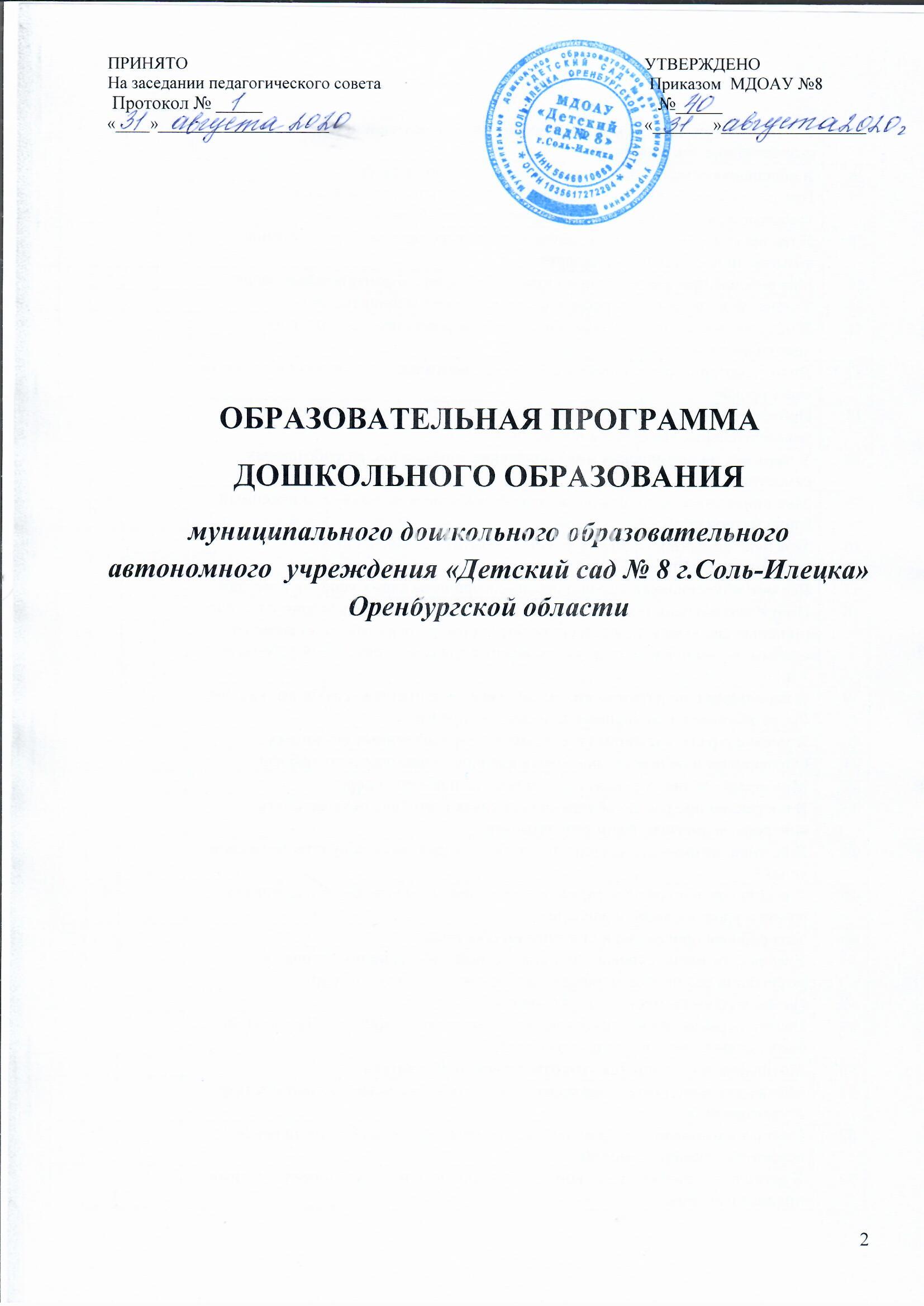 Принято                                                                                                           УТВЕРЖДЕНО        На заседании педагогического совета                                                               Приказом  МДОАУ №8                                                                                     Протокол № _____                                                                                     №_____ «____»____________________                                                                          «_______»_________________ОБРАЗОВАТЕЛЬНАЯ ПРОГРАММАДОШКОЛЬНОГО ОБРАЗОВАНИЯмуниципального дошкольного образовательного автономного  учреждения «Детский сад № 8 г.Соль-Илецка» Оренбургской областиОГЛАВЛЕНИЕЦелевой раздел обязательной части и части, формируемой   участниками образовательных отношенийОбязательная часть Программы  Пояснительная запискаОбразовательная программа  дошкольного образования МДОАУ №8 г. Соль-Илецка (далее Программа) является обязательным нормативным документом.   Программа разработана и утверждена дошкольным образовательным учреждением самостоятельно в соответствии с федеральными  государственными  образовательными стандартами дошкольного образования (приказ Министерства образования и науки Российской Федерации от 17 октября . N ). Программа определяет содержание и организацию образовательной деятельности на уровне дошкольного образования.Программа обеспечивает развитие личности детей в возрасте от 1,5 до 7 лет в различных видах общения и деятельности с учетом их возрастных, индивидуальных психологических и физиологических особенностей.Цели и задачи реализации ПрограммыВедущие цели программы:создание условий развития ребенка, открывающих возможности для его позитивной социализации, его личностного развития, развития инициативы и творческих способностей на основе сотрудничества со взрослыми и сверстниками и соответствующим возрасту видам деятельности; создание развивающей образовательной среды, которая представляет собой систему условий социализации и индивидуализации детей.Программа  направлена на решение следующих задач:охраны и укрепления физического и психического здоровья детей, в том числе их эмоционального благополучия;обеспечения равных возможностей для полноценного развития каждого ребенка в период дошкольного детства независимо от места жительства, пола, нации, языка, социального статуса, психофизиологических и других особенностей;обеспечения преемственности целей, задач и содержания образования, реализуемых в рамках образовательных программ различных уровней (далее - преемственность основных образовательных программ дошкольного и начального общего образования);создания благоприятных условий развития детей в соответствии с их возрастными и индивидуальными особенностями и склонностями, развития способностей и творческого потенциала каждого ребенка как субъекта отношений с самим собой, другими детьми, взрослыми и миром;объединения обучения и воспитания в целостный образовательный процесс на основе духовно-нравственных и социокультурных ценностей и принятых в обществе правил и норм поведения в интересах человека, семьи, общества;формирования общей культуры личности детей, в том числе ценностей здорового образа жизни, развития их социальных, нравственных, эстетических, интеллектуальных, физических качеств, инициативности, самостоятельности и ответственности ребенка, формирования предпосылок учебной деятельности;обеспечения вариативности и разнообразия содержания Программ и организационных форм дошкольного образования, возможности формирования Программ различной направленности с учетом образовательных потребностей, способностей и состояния здоровья детей;формирования социокультурной среды, соответствующей возрастным, индивидуальным, психологическим и физиологическим особенностям детей;обеспечения психолого-педагогической поддержки семьи и повышения компетентности родителей (законных представителей) в вопросах развития и образования, охраны и укрепления здоровья детей.Принципы и подходы к формированию ПрограммыДанная Программа сформирована как программа психолого-педагогической поддержки позитивной социализации и индивидуализации, развития личности детей дошкольного возраста и определяет комплекс основных характеристик дошкольного образования (объем, содержание и планируемые результаты в виде целевых ориентиров дошкольного образования).  В Программе заложены следующие основные принципы:поддержка разнообразия детства; сохранение уникальности и самоценности детства как важного этапа в общем развитии человека, самоценность  детства - понимание (рассмотрение) детства как периода жизни значимого самого по себе, без всяких условий; значимого тем, что происходит с ребенком сейчас, а не тем, что этот период есть период подготовки к следующему периоду;личностно-развивающий и гуманистический характер взаимодействия взрослых (родителей (законных представителей), педагогических и иных работников Организации) и детей;уважение личности ребенка;реализация Программы в формах, специфических для детей данной возрастной группы, прежде всего в форме игры, познавательной и исследовательской деятельности, в форме творческой активности, обеспечивающей художественно-эстетическое развитие ребенка. Значимые для разработки и реализации Программы характеристики, в том числе характеристики особенностей развития детей раннего и дошкольного возрастаПри разработке Программы учитывалось продолжительность пребывания детей в образовательном учреждении,  режим работы, предельная  наполняемость групп МДОАУ №8, потребности родителей, социума, в котором находится дошкольное образовательное учреждение. Основными участниками реализации программы являются: дети дошкольного возраста, родители (законные представители), педагоги.                                                     Характеристика семей.Общее число семей – 47Наше учреждение посещают дети из 7 многодетных семей. С целью активизации работы с многодетными семьями, привлечения родителей к воспитательному процессу в ДОУ проводились разнообразные мероприятия: праздник, посвященный Дню  Матери, выставка подделок «Российская армия», фотовыставка «Спасибо деду за победу», совместные поделки  к межрегиональному фестивалю «Соль-Илецкий арбуз», выставка посвященная 265 лет Соль-Илецку, выставка «Дары осени».Режим работы дошкольной образовательной организации.МДОАУ№8 работает в режиме пятидневной рабочей недели, в режиме полного рабочего дня (12 и 10,5 часов пребывания), выходные дни - суббота, воскресенье и праздничные дни, установленные законодательством Российской ФедерацииВоспитательно-образовательную работу с детьми ведет квалифицированный педагогический коллектив, который состоит из воспитателей (6 чел.),   а также из административного блока: заведующего (1чел).Продолжительность пребывания детей в дошкольной образовательной организации.Общая продолжительность пребывания воспитанников в дошкольном учреждении составляет: в группе раннего возраста-12 часов; в дошкольных группах -10,5часов.В детском саду с детьми осуществляется образовательная деятельность - на занятиях, в ходе режимных моментов, в процессе совместной деятельности со взрослыми и другими детьми и в процессе самостоятельной деятельности детей в различных видах детской деятельности.Особенности контингента детей.Контингент воспитанников дошкольного учреждения составляют дети от 1,5 до 7 летВзаимодействия с семьями воспитанниковСоциальными заказчиками деятельности организации являются в первую очередь родители (законные представители) воспитанников. Поэтому коллектив ДОУ пытается создать доброжелательную, психологически комфортную атмосферу, в основе которой лежит определенная система взаимодействия с родителями, взаимопонимание и сотрудничество.Программа состоит из обязательной части и части, формируемой участниками образовательных отношений. Обе части являются взаимодополняющими и необходимыми с точки зрения реализации требований федеральных  государственных  образовательных стандартов дошкольного образования..Программа включает три основных раздела: целевой, содержательный и организационный, в каждом из которых отражается обязательная часть и часть, формируемая участниками образовательных отношений и дополнительный раздел.Обязательная часть Программы предполагает комплексность подхода, обеспечивая развитие детей в пяти взаимодополняющих образовательных областях:социально-коммуникативное развитие;познавательное развитие;речевое развитие;художественно-эстетическое развитие;физическое развитие.Конкретное содержание указанных образовательных областей зависит от возрастных и индивидуальных особенностей детей, определяется целями и задачами Программы.Группа раннего возраста (1,5-2 года)Малыши постепенно  овладевают  умением самостоятельно  есть любую пищу, умываться и мыть руки, приобретают навыки опрятности, аккуратности.Расширяется   ориентировка  в ближайшем окружении. Постепенно ребёнок  привыкает соблюдать элементарные  правила  поведения, обозначаемые словами « можно», « нельзя», « нужно». Общение с взрослым   носит  деловой, объектно-направленный  характер.Ребёнок старше  полутора лет  активно обращается  к  взрослым  с  вопросами, но выражает  их  преимущественно  интонационно. Дети  учатся  выполнять словесные просьбы  взрослого  в пределах видимой, наглядной  ситуации.На втором году жизни  ребёнок  усваивает  имена  взрослых  и  детей,  с которыми  общается  повседневно, а также  некоторые  родственные  отношения. Он  понимает  элементарные  человеческие  чувства, обозначаемые словами « радуется», «сердится», «испугался», «жалеет». В речи  появляются оценочные суждения: «плохой», «хороший», «красивый».На втором  году  закрепляется  и  углубляется  деловое сотрудничество  с  взрослым, потребность  общения с ним  по самым  разным  поводам. Дети постепенно переходят от языка жестов, мимики, выразительных звукосочетаний  к  выражению просьб, желаний, предложений с помощью слов и коротких фраз. Так речь становится основным средством общения с взрослым, хотя в этом возрасте  ребёнок охотно  говорит  только с близкими, хорошо знакомыми ему людьми.На втором  году  жизни между  детьми  сохраняется  и развивается  тип  эмоционального  взаимообщения. Они самостоятельно  играют  друг  с другом в разученные  ранее при помощи  взрослого  игры. Однако опыт  взаимообщения у детей невелик и основа  его  ещё  не сформирована. Ребёнок может расплакаться и даже ударить  жалеющего его. Он активно  протестует   против  вмешательства  в свою игру.Игрушка в руках другого   гораздо интереснее  для малыша, чем та, что стоит рядом. Отобрав игрушку у соседа, но не зная, что делать  дальше, малыш просто бросает её. Воспитателю следует пресекать  подобные   факты, чтобы у детей не пропало  желание общаться. Взаимообщение   детей в течение  возникает, как правило, в предметно-игровой   деятельности и в режимных процессах. Т.к. предметно-игровые действия и самообслуживание только  формируются, самостоятельность, заинтересованность в их выполнении  следует всячески оберегать.Детей приучают  соблюдать « дисциплину расстояния», и они сначала  осваивают умение играть и действовать рядом, не мешая друг другу, а затем играть вместе по 2-3 человека, вести себя в группе  соответствующим образом: не лезть в тарелку соседа, подвинуться на диванчике, не шуметь в спальне. На фоне «охраны»  деятельности каждого малыша  нужно формировать  совместные действия. Сначала по подсказке взрослого, а к двум годам самостоятельно дети  способны помогать друг другу: принести предмет, необходимый соседу для продолжения игры. Одним из главных  приобретений  второго года жизни  можно считать совершенствование  основных движений, особенно ходьбы. Подвижность ребёнка  порой даже мешает ему сосредоточиться  на спокойных занятиях.Наблюдается быстрое и разноплановое  развитие   предметно-игрового  поведения, благодаря чему к концу пребывания детей во второй группе раннего возраста у них формируются компоненты  всех видов деятельности, характерных для  периода дошкольного детства. К концу второго года активный словарь  состоит уже  из  200-300 слов.  С помощью  речи  можно  организовать  поведение ребёнка, речь самого малыша   становится основным средством  общения с взрослым.Первая младшая группа (2-3 года)На третьем году жизни дети становятся самостоятельнее. Продолжает развиваться предметная деятельность, ситуативно-деловое общение ребенка и взрослого; совершенствуются восприятие, речь, начальные формы произвольного поведения, игры, наглядно-действенное мышление.Развитие предметной деятельности связано с усвоением культурных способов действия с различными предметами. Развиваются соотносящие и орудийные действия.Умение выполнять орудийные действия развивает произвольность, преобразуя натуральные формы активности в культурные на основе предлагаемой взрослыми модели, которая выступает в качестве не только объекта для подражания, но и образца, регулирующего собственную активность ребенка.В ходе совместной со взрослыми предметной деятельности продолжает развиваться понимание речи. Слово отделяется от ситуации и приобретает самостоятельное значение. Дети продолжают осваивать названия окружающих предметов, учатся выполнять простые словесные просьбы взрослых в пределах видимой наглядной ситуации.Количество понимаемых слов значительно возрастает. Совершенствуется регуляция поведения в результате обращения взрослых к ребенку, который начинает понимать не только инструкцию, но и рассказ взрослых.Интенсивно развивается активная речь детей. К трем годам они осваивают основные грамматические структуры, пытаются строить простые предложения, в разговоре со взрослым используют практически все части речи. Активный словарь достигает примерно 1000-1500 слов.К концу третьего года жизни речь становится средством общения ребенка со сверстниками. В этом возрасте у детей формируются новые виды деятельности: игра, рисование, конструирование.Игра носит процессуальный характер, главное в ней — действия, которые совершаются с игровыми предметами, приближенными к реальности. В середине третьего года жизни появляются действия с предметами заместителями.Появление собственно изобразительной деятельности обусловлено тем, что ребенок уже способен сформулировать намерение изобразить какой либо предмет. Типичным является изображение человека в виде «головонога» — окружности и отходящих от нее линий.На третьем году жизни совершенствуются зрительные и слуховые ориентировки, что позволяет детям безошибочно выполнять ряд заданий: осуществлять выбор из 2-3 предметов по форме, величине и цвету; различать мелодии; петь.Совершенствуется слуховое восприятие, прежде всего фонематический слух. К трем годам дети воспринимают все звуки родного языка, но произносят их с большими искажениями.Основной формой мышления становится наглядно-действенная. Ее особенность заключается в том, что возникающие в жизни ребенка проблемные ситуации разрешаются путем реального действия с предметами.Для детей этого возраста характерна неосознанность мотивов, импульсивность и зависимость чувств и желаний от ситуации. Дети легко заражаются эмоциональным состоянием сверстников. Однако в этот период начинает складываться и произвольность поведения. Она обусловлена развитием орудийных действий и речи. У детей появляются чувства гордости и стыда, начинают формироваться элементы самосознания, связанные с идентификацией с именем и полом. Ранний возраст завершается кризисом трех лет. Ребенок осознает себя как отдельного человека, отличного от взрослого. У него формируется образ Я. Кризис часто сопровождается рядом отрицательных проявлений: негативизмом, упрямством, нарушением общения со взрослым и др. Кризис может продолжаться от нескольких месяцев до двух лет.Вторая младшая группа (от 3 до 4 лет)В возрасте 3-4 лет ребенок постепенно выходит за пределы семейного круга, Его общение становится внеситуативным. Взрослый становится для ребенка не только членом семьи, но и носителем определенной общественной функции. Желание ребенка выполнять такую же функцию приводит к противоречию с его реальными возможностями. Это противоречие разрешается через развитие игры, которая становится ведущим видом деятельности в дошкольном возрасте.Главной особенностью игры является ее условность: выполнение одних действий с одними предметами предполагает их отнесенность к другим действиям с другими предметами. Основным содержанием игры младших дошкольников являются действия с игрушками и предметами-заместителями. Продолжительность игры небольшая. Младшие дошкольники ограничиваются игрой с одной-двумя ролями и простыми, неразвернутыми сюжетами. Игры с правилами в этом возрасте только начинают формироваться.Изобразительная деятельность ребенка зависит от его представлений о предмете. В этом возрасте они только начинают формироваться. Графические образы бедны. У одних детей в изображениях отсутствуют детали, у других рисунки могут быть более детализированы. Дети уже могут использовать цвет.Большое значение для развития мелкой моторики имеет лепка. Младшие дошкольники способны под руководством взрослого вылепить простые предметы.Известно, что аппликация оказывает положительное влияние на развитие восприятия. В этом возрасте детям доступны простейшие виды аппликации.Конструктивная деятельность в младшем дошкольном возрасте ограничена возведением несложных построек по образцу и по замыслу. В младшем дошкольном возрасте развивается перцептивная деятельность. Дети от использования предэталонов — индивидуальных единиц восприятия — переходят к сенсорным эталонам — культурно-выработанным средствам восприятия. К концу младшего дошкольного возраста дети могут воспринимать до 5 и более форм предметов и до 7 и более цветов, способны дифференцировать предметы по величине, ориентироваться в пространстве группы детского сада, а при определенной организации образовательного процесса—и в помещении всего дошкольного учреждения.Развиваются память и внимание. По просьбе взрослого дети могут запомнить 3-4 слова и 5-6 названий предметов. К концу младшего дошкольного возраста они способны запомнить значительные отрывки из любимых произведений.Продолжает развиваться наглядно-действенное мышление. При этом преобразования ситуаций в ряде случаев осуществляются на основе целенаправленных проб с учетом желаемого результата. Дошкольники способны установить некоторые скрытые связи и отношения между предметами.В младшем дошкольном возрасте начинает развиваться воображение, которое особенно наглядно проявляется в игре, когда одни объекты выступают в качестве заместителей других.Взаимоотношения детей обусловлены нормами и правилами. В результате целенаправленного воздействия они могут усвоить относительно большое количество норм, которые выступают основанием для оценки собственных действий и действий других детей.Взаимоотношения детей ярко проявляются в игровой деятельности. Они скорее играют рядом, чем активно вступают во взаимодействие. Однако уже в этом возрасте могут наблюдаться устойчивые избирательные взаимоотношения. Конфликты между детьми возникают преимущественно по поводу игрушек. Положение ребенка в группе сверстников во многом определяется мнением воспитателя.В младшем дошкольном возрасте можно наблюдать соподчинение мотивов поведения в относительно простых ситуациях. Сознательное управление поведением только начинает складываться; во многом поведение ребенка еще ситуативное. Вместе с тем можно наблюдать и случаи ограничения собственных побуждений самим ребенком, сопровождаемые словесными указаниями. Начинает развиваться самооценка, при этом дети в значительной мере ориентируются на оценку воспитателя. Продолжает развиваться также их половая идентификация, что проявляется в характере выбираемых игрушек и сюжетов.Средняя группа (от 4 до 5 лет)	    В игровой деятельности детей среднего дошкольного возраста появляются ролевые взаимодействия. Они указывают на то, что дошкольники начинают отделять себя от принятой роли. В процессе игры роли могут меняться. Игровые действия начинают выполняться не ради них самих, ради смысла игры. Происходит разделение игровых и реальных взаимодействий детей.Значительное развитие получает изобразительная деятельность. Рисунок становится предметным и детализированным. Графическое изображение человека характеризуется наличием туловища, глаз, рта, носа, волос, иногда одежды и ее деталей. Совершенствуется техническая сторона изобразительной деятельности. Дети могут рисовать основные геометрические фигуры, вырезать ножницами, наклеивать изображения на бумагу и т.д.Усложняется конструирование. Постройки могут включать 5-6 деталей. Формируются навыки конструирования по собственному замыслу, а также планирование последовательности действий.Двигательная сфера ребенка характеризуется позитивными изменениями  мелкой и крупной моторики. Развиваются ловкость, координация движений. Дети в этом возрасте лучше, чем младшие дошкольники, удерживают равновесие, перешагивают через небольшие преграды. Усложняются игры с мячом.К концу среднего дошкольного возраста восприятие детей становится более развитым. Они оказываются способными назвать форму, на которую похож тот или иной предмет. Могут вычленять в сложных объектах простые формы и из простых форм воссоздавать сложные объекты. Дети способны упорядочить группы предметов по сенсорному признаку — величине, цвету; выделить такие параметры, как высота, длина и ширина. Совершенствуется ориентация в пространстве.Возрастает объем памяти. Дети запоминают до 7-8 названий предметов. Начинает складываться произвольное запоминание: дети способны принять задачу на запоминание, помнят поручения взрослых, могут выучить небольшое стихотворение и т.д.Начинает развиваться образное мышление. Дети оказываются способными использовать простые схематизированные изображения для решения несложных задач. Дошкольники могут строить по схеме, решать лабиринтные задачи. Развивается предвосхищение. На основе пространственного расположения объектов дети могут сказать, что произойдет в результате их взаимодействия. Однако при этом им трудно встать на позицию другого наблюдателя и во внутреннем плане совершить мысленное преобразование образа.Для детей этого возраста особенно характерны известные феномены Ж. Пиаже: сохранение количества, объема и величины. Например, если им предъявить три черных кружка из бумаги и семь белых кружков из бумаги и спросить: «Каких кружков больше — черных или белых?», большинство ответят, что белых больше. Но если спросить: «Каких больше — белых или бумажных?», ответ будет таким же — больше белых. Продолжает развиваться воображение. Формируются такие его особенности, как оригинальность и произвольность. Дети могут самостоятельно придумать небольшую сказку на заданную тему.Увеличивается устойчивость внимания. Ребенку оказывается доступной сосредоточенная деятельность в течение 15-20 минут. Он способен удерживать в памяти при выполнении каких-либо действий несложное условие,В среднем дошкольном возрасте улучшается произношение звуков и дикция. Речь становится предметом активности детей. Они удачно имитируют голоса животных, интонационно выделяют речь тех или иных персонажей. Интерес вызывают ритмическая структура речи, рифмы.Развивается грамматическая сторона речи. Дошкольники занимаются словотворчеством на основе грамматических правил. Речь детей при взаимодействии друг с другом носит ситуативный характер, а при общении со взрослым становится внеситуативной.Изменяется содержание общения ребенка и взрослого. Оно выходит за пределы конкретной ситуации, в которой оказывается ребенок. Ведущим становится познавательный мотив. Информация, которую ребенок получает в процессе общения, может быть сложной и трудной для понимания, но она вызывает у него интерес.У детей формируется потребность в уважении со стороны взрослого, для них оказывается чрезвычайно важной его похвала. Это приводит к их повышенной обидчивости на замечания. Повышенная обидчивость представляет собой возрастной феномен.Взаимоотношения со сверстниками характеризуются избирательностью, которая выражается в предпочтении одних детей другим. Появляются постоянные партнеры по играм. В группах начинают выделяться лидеры. Появляются конкурентность, соревновательность. Последняя важна для сравнения себя с другим, что ведет к развитию образа Я ребенка, его детализации.Основные достижения возраста связаны с развитием игровой деятельности; появлением ролевых и реальных взаимодействий; с развитием изобразительной деятельности; конструированием по замыслу, планированием; совершенствованием восприятия, развитием образного мышления и воображения, эгоцентричностью познавательной позиции; развитием памяти, внимания, речи, познавательной мотивации, совершенствования восприятия; формированием потребности в уважении со стороны взрослого, появлением обидчивости, конкурентности, соревновательности со сверстниками, дальнейшим развитием образа Я ребенка, его детализацией.Старшая группа (от 5 до 6 лет)		    Дети шестого года жизни уже могут распределять роли до начала игры и строить свое поведение, придерживаясь роли. Игровое взаимодействие сопровождается речью, соответствующей и по содержанию, и интонационно взятой роли. Речь, сопровождающая реальные отношения детей, отличается от ролевой речи. Дети начинают осваивать социальные отношения и понимать подчиненность позиций в различных видах деятельности взрослых, одни роли становятся для них более привлекательными, чем другие. При распределении ролей могут возникать конфликты, связанные субординацией ролевого поведения. Наблюдается организация игрового пространства, в котором выделяются смысловой «центр» и «периферия». В игре «Больница» таким центром оказывается кабинет врача, в игре Парикмахерская» — зал стрижки, а зал ожидания выступает в качестве периферии игрового пространства.) Действия детей в играх становятся разнообразными.Развивается изобразительная деятельность детей. Это возраст наиболее активного рисования. В течение года дети способны создать до двух тысяч рисунков. Рисунки могут быть самыми разными по содержанию: это и жизненные впечатления детей, и воображаемые ситуации, и иллюстрастрации к фильмам и книгам. Обычно рисунки представляют собой схематические изображения различных объектов, но могут отличаться оригинальностью композиционного решения, передавать статичные и динамичные отношения. Рисунки приобретают сюжетный характер; достаточно часто встречаются многократно повторяющиеся сюжеты с небольшими или, напротив, существенными изменениями. Изображение человека становится более детализированным и пропорциональным. По рисунку можно судить о половой принадлежности и эмоциональном состоянии изображенного человека.Конструирование характеризуется умением анализировать условия, в которых протекает эта деятельность. Дети используют и называют разные детали деревянного конструктора. Могут заменить детали постройки в зависимости от имеющегося материала. Овладевают обобщенным способом обследования образца. Дети способны выделять основные части предполагаемой постройки. Конструктивная деятельность может осуществляться на основе схемы, по замыслу и по условиям. Появляется конструирование в ходе совместной деятельности.Дети могут конструировать из бумаги, складывая ее в несколько раз (два, четыре, шесть сгибаний); из природного материала. Они осваивают два способа конструирования: 1) от природного материала к художественному образу (в этом случае ребенок «достраивает» природный материал до целостного образа, дополняя его различными деталями); 2) от художественного образа к природному материалу (в этом случае ребенок подбирает необходимый материал, для того чтобы воплотить образ).Продолжает совершенствоваться восприятие цвета, формы и величины, строения предметов; систематизируются представления детей. Они называют не только основные цвета и их оттенки, но и промежуточные цветовые оттенки; форму прямоугольников, овалов, треугольников. Воспринимают величину объектов, легко выстраивают в ряд — по возрастанию или убыванию — до 10 различных предметов.Однако дети могут испытывать трудности при анализе пространственного положения объектов, если сталкиваются с несоответствием формы и их пространственного расположения. Это свидетельствует о том, что в различных ситуациях восприятие представляет для дошкольников известные сложности, особенно если они должны одновременно учитывать несколько различных и при этом противоположных признаков.В старшем дошкольном возрасте продолжает развиваться образное мышление. Дети способны не только решить задачу в наглядном плане, но и совершить преобразования объекта, указать, в какой последовательности объекты вступят во взаимодействие, и т.д. Однако подобные решения окажутся правильными только в том случае, если дети будут применять адекватные мыслительные средства. Среди них можно выделить схематизированные представления, которые возникают в процессе наглядного моделирования; комплексные представления, отражающие представления детей о системе признаков, которыми могут обладать объекты, а также представления, отражающие стадии преобразования различных объектов и явлений (представления о цикличности изменений): представления о смене времен года, дня и ночи, об увеличении и уменьшении объектов результате различных воздействий, представления о развитии и т. Кроме того, продолжают совершенствоваться обобщения, что является основой словесно логического мышления. В дошкольном возрасте у детей еще отсутствуют представления о классах объектов. Дети группируют объекты по признакам, которые могут изменяться, однако начинают формироваться операции логического сложения и умножения классов. Так, например, старшие дошкольники при группировке объектов могут учитывать два признака: цвет и форму (материал) и т.д.Как показали исследования отечественных психологов, дети старшего дошкольного возраста способны рассуждать и давать адекватные причинные объяснения, если анализируемые отношения не выходят за пределы их наглядного опыта.Развитие воображения в этом возрасте позволяет детям сочинять достаточно оригинальные и последовательно разворачивающиеся истории. Воображение будет активно развиваться лишь при условии проведения специальной работы по его активизации.Продолжают развиваться устойчивость, распределение, переключаемость внимания. Наблюдается переход от непроизвольного к произвольному вниманию.Продолжает совершенствоваться речь, в том числе ее звуковая сторона. Дети могут правильно воспроизводить шипящие, свистящие и сонорные звуки. Развиваются фонематический слух, интонационная выразительность речи при чтении стихов в сюжетно-ролевой игре и в повседневной жизни.Совершенствуется грамматический строй речи. Дети используют практически все части речи, активно занимаются словотворчеством. Богаче становится лексика: активно используются синонимы и антонимы.Развивается связная речь. Дети могут пересказывать, рассказывать по картинке, передавая не только главное, но и детали.Достижения этого возраста характеризуются распределением ролей игровой деятельности; структурированием игрового пространства; дальнейшим развитием изобразительной деятельности, отличающейся высокой продуктивностью; применением в конструировании обобщенного способа обследования образца; усвоением обобщенных способов изображения предметов одинаковой формы.Восприятие в этом возрасте характеризуется анализом сложных форм объектов; развитие мышления сопровождается освоением мыслительных средств (схематизированные представления, комплексные представления, представления о цикличности изменений); развиваются умение обобщать, причинное мышление, воображение, произвольное внимание, речь, образ Я.Подготовительная к школе группа (от 6 до 7 лет)     В сюжетно-ролевых играх дети подготовительной к школе группы начинают осваивать сложные взаимодействия людей, отражающие характерные значимые жизненные ситуации, например, свадьбу, рождение ребенка, болезнь, трудоустройство и т. д.Игровые действия детей становятся более сложными, обретают особый смысл, который не всегда открывается взрослому. Игровое пространство усложняется. В нем может быть несколько центров, каждый из которых поддерживает свою сюжетную линию. При этом дети способны отслеживать поведение партнеров по всему игровому пространству и менять свое поведение в зависимости от места в нем. Так, ребенок уже обращается к продавцу не просто как покупатель, а как покупатель-мама или покупатель-шофер и т. п. Исполнение роли акцентируется не только самой ролью, но и тем, в какой части игрового пространства эта роль воспроизводится. Например, исполняя роль водителя автобуса, ребенок командует пассажирами и подчиняется инспектору ГИБДД. Если логика игры требует появления новой роли, то ребенок может по ходу игры взять на себя новую роль, сохранив при этом роль, взятую ранее. Дети могут комментировать исполнение роли тем или иным участником игры.Образы из окружающей жизни и литературных произведений, передаваемые детьми в изобразительной деятельности, становятся сложнее. Рисунки приобретают более детализированный характер, обогащается их цветовая гамма. Более явными становятся различия между рисунками мальчиков и девочек. Мальчики охотно изображают технику, космос, военные действия и т.п. Девочки обычно рисуют женские образы: принцесс, балерин, моделей и т.д. Часто встречаются и бытовые сюжеты: мама и дочка, комната и т. д,Изображение человека становится еще более детализированным и пропорциональным. Появляются пальцы на руках, глаза, рот, нос, брови, подбородок. Одежда может быть украшена различными деталями.При правильном педагогическом подходе у детей формируются художественно-творческие способности в изобразительной деятельности.Дети подготовительной к школе группы в значительной степени освоили конструирование из строительного материала. Они свободно владеют обобщенными способами анализа как изображений, так и построек; не только анализируют основные конструктивные особенности различных деталей, но и определяют их форму на основе сходства со знакомыми им объемными предметами. Свободные постройки становятся симметричными и пропорциональными, их строительство осуществляется на основе зрительной ориентировки.Дети быстро и правильно подбирают необходимый материал. Они достаточно точно представляют себе последовательность, в которой будет осуществляться постройка, и материал, который понадобится для ее выполнения; способны выполнять различные по степени сложности постройки как по собственному замыслу, так и по условиям.В этом возрасте дети уже могут освоить сложные формы сложения из листа бумаги и придумывать собственные, но этому их нужно специально обучать. Данный вид деятельности не просто доступен детям — он важен для углубления их пространственных представлений.Усложняется конструирование из природного материала. Дошкольникам уже доступны целостные композиции по предварительному замыслу, которые могут передавать сложные отношения, включать фигуры людей и животных.У детей продолжает развиваться восприятие, однако они не всегда могут одновременно учитывать несколько различных признаков.Развивается образное мышление, однако воспроизведение метрических отношений затруднено. Это легко проверить, предложив детям воспроизвести на листе бумаги образец, на котором нарисованы девять точек, расположенных не на одной прямой. Как правило, дети не воспроизводят метрические отношения между точками: при наложении рисунков друг на друга точки детского рисунка не совпадают с точками образца.Продолжают развиваться навыки обобщения и рассуждения, но они в значительной степени еще ограничиваются наглядными признаками ситуации.Продолжает развиваться воображение, однако часто приходится констатировать снижение развития воображения в этом возрасте в сравнении со старшей группой. Это можно объяснить различными влияниями, в том числе и средств массовой информации, приводящими к стереотипности  детских образов.Продолжает развиваться внимание дошкольников, оно становится произвольным. В некоторых видах деятельности время произвольного сосредоточения достигает 30 минут.У дошкольников продолжает развиваться речь: ее звуковая сторона, грамматический строй, лексика. Развивается связная речь. В высказываниях детей отражаются как расширяющийся словарь, так и характер общений, формирующихся в этом возрасте. Дети начинают активно употреблять обобщающие существительные, синонимы, антонимы, прилагательные и т.д.В результате правильно организованной образовательной работы дошкольников развиваются диалогическая и некоторые виды монологической речи.В подготовительной к школе группе завершается дошкольный возраст. Его основные достижения связаны с освоением мира вещей как предметов человеческой культуры; освоением форм позитивного общения с людьми; развитием половая идентификации, формированием позиции школьника.К концу дошкольного возраста ребенок обладает высоким уровнем познавательного и личностного развития, что позволяет ему в дальнейшем успешно учиться в школе.1.2. Планируемые результаты освоения  обязательной части Программы (целевые ориентиры)ребенок овладевает основными культурными способами деятельности, проявляет инициативу и самостоятельность в разных видах деятельности - игре, общении, познавательно-исследовательской деятельности, конструировании и др.; способен выбирать себе род занятий, участников по совместной деятельности;ребенок обладает установкой положительного отношения к миру, к разным видам труда, другим людям и самому себе, обладает чувством собственного достоинства; активно взаимодействует со сверстниками и взрослыми, участвует в совместных играх. Способен договариваться, учитывать интересы и чувства других, сопереживать неудачам и радоваться успехам других, адекватно проявляет свои чувства, в том числе чувство веры в себя, старается разрешать конфликты;ребенок обладает развитым воображением, которое реализуется в разных видах деятельности, и прежде всего в игре; ребенок владеет разными формами и видами игры, различает условную и реальную ситуации, умеет подчиняться разным правилам и социальным нормам;ребенок достаточно хорошо владеет устной речью, может выражать свои мысли и желания, может использовать речь для выражения своих мыслей, чувств и желаний, построения речевого высказывания в ситуации общения, может выделять звуки в словах, у ребенка складываются предпосылки грамотности;у ребенка развита крупная и мелкая моторика; он подвижен, вынослив, владеет основными движениями, может контролировать свои движения и управлять ими;ребенок способен к волевым усилиям, может следовать социальным нормам поведения и правилам в разных видах деятельности, во взаимоотношениях со взрослыми и сверстниками, может соблюдать правила безопасного поведения и личной гигиены;ребенок проявляет любознательность, задает вопросы взрослым и сверстникам, интересуется причинно-следственными связями, пытается самостоятельно придумывать объяснения явлениям природы и поступкам людей; склонен наблюдать, экспериментировать. Обладает начальными знаниями о себе, о природном и социальном мире, в котором он живет; знаком с произведениями детской литературы, обладает элементарными представлениями из области живой природы, естествознания, математики, истории и т.п.; ребенок способен к принятию собственных решений, опираясь на свои знания и умения в различных видах деятельности.Система оценки результатов освоения программыНа основании ФГОС ДО образования (приказ Министерства образования и науки Российской Федерации от 17 октября . N .)   целевые ориентиры не подлежат непосредственной оценке, в том числе в виде педагогической диагностики (мониторинга), и не являются основанием для их формального сравнения с реальными достижениями детей. Освоение Программы не сопровождается проведением промежуточных аттестаций и итоговой аттестации воспитанников. Целевые ориентиры не могут служить непосредственным основанием при решении управленческих задач, включая: аттестацию педагогических кадров; оценку качества образования; оценку как итогового, так и промежуточного уровня развития детей, в том числе в рамках мониторинга (в том числе в форме тестирования, с использованием методов, основанных на наблюдении, или иных методов измерения результативности детей); оценку выполнения муниципального (государственного) задания посредством их включения в показатели качества выполнения задания; распределение стимулирующего фонда оплаты труда работников Организации.Целевые ориентиры Программы выступают основаниями преемственности дошкольного и начального общего образования. При соблюдении требований к условиям реализации Программы настоящие целевые ориентиры предполагают формирование у детей дошкольного возраста предпосылок к учебной деятельности на этапе завершения ими дошкольного образования.Реализация Программы предполагает оценку индивидуального развития детей. Такая оценка производится педагогическим работником в рамках педагогической диагностики (оценки индивидуального развития детей дошкольного возраста, связанной с оценкой эффективности педагогических действий и лежащей в основе их дальнейшего планирования). Педагогическая диагностика проводится в ходе наблюдений за активностью детей в спонтанной и специально организованной деятельности. Инструментарий для педагогической диагностики — карты наблюдений детского развития, позволяющие фиксировать индивидуальную динамику и перспективы развития каждого ребенка в ходе:-коммуникации со сверстниками и взрослыми (как меняются способы установления и поддержания контакта, принятия совместных решений, разрешения конфликтов, лидерства и пр.); -игровой деятельности; познавательной деятельности (как идет развитие детских способностей, познавательной активности); -проектной деятельности (как идет развитие детской инициативности, ответственности и автономии, как развивается умение планировать и организовывать свою деятельность);-художественной деятельности;-физического развития. Результаты педагогической диагностики используются исключительно для решения следующих образовательных задач:1) индивидуализации образования (в том числе поддержки ребенка, построения его образовательной траектории или профессиональной коррекции особенностей его развития);2) оптимизации работы с группой детей.В ходе образовательной деятельности педагоги должны создавать диагностические ситуации, чтобы оценить индивидуальную динамику детей и скорректировать свои действия.2.Часть Программы, формируемая участниками образовательных отношений2.1.Пояснительная запискаОдной из наиболее актуальных проблем современного общества является обесценивание нравственных норм, отсутствие патриотизма у растущего поколения.Актуальность парциальной образовательной программы «Моя малая Родина» характеризуется тем, что одним из ведущих факторов социально-коммуникативного развития детей является их ознакомление с историей родного края. Чувство Родины у ребенка начинается с любви к самым близким людям (отцу, матери, бабушке, дедушке, сестре, брату) и к родному краю. Представления о Родине начинают формироваться у детей с картинки, слышимой ребенком музыки, окружающей его природы, жизни знакомых улиц. Год от года оно расширяется, обогащается, совершенствуется. Помочь дошкольникам познакомиться с родным краем, понять его историю, культуру и их взаимосвязь с  предметами и объектами окружающей действительности и жизни общества, принять участие в созидательной деятельности – в этом заключается главный смысл данной парциальной образовательной программы «Моя малая Родина». Малая  родина-это и природа, и памятные места города, и люди, которые в нем проживают. Необходимость развития интересов дошкольников в этой области связана с социальным запросом общества: чем полнее, глубже, содержательнее будут знания детей о родном крае и его лучших людях, природе, традициях, символике родного города тем более действенными окажутся они в воспитании любви к родному краю.Большое значения для формирования, расширения и углубления представлений о родном крае, патриотических чувств, воспитания любви к родному краю имеет применение в образовательном процессе местного краеведческого материала. 2.1.1. Цели и задачи реализации ПрограммыЦель:   Патриотическое  воспитание детей дошкольного возраста в процессе приобщения к традициям семьи и  родного города и, ознакомления с историей, культурой и природой родного края.Задачи:Воспитывать уважительное отношение к членам семьи, ее традициям и истории; формировать представления детей о семейной иерархии, участии членов семьи в развитии культуры родного города.Формировать первичные  представления дошкольников об Оренбургском крае как о родной земле, малой Родине, его культурных ценностях посредством изучения истории, достопримечательностей города, природных ресурсов родного края.Развивать познавательную активность и любознательность, стремление к исследованию в процессе изучения культуры Соль-Илецка.Воспитывать чувство сопричастности к наследию родного города и  края, гордости за него.Воспитывать чувство уважения к людям разных национальностей и их обычаям на основе культурных традиций родного края.2.1.2. Принципы и подходы к формированию Программы:В основу программы положены следующие  подходы: Личностно - ориентированный подход  направлен на развитие всех качеств личности. Этот подход обращает внимание к личности ребенка, к его внутреннему миру, где таятся еще не развитые способности и возможности.  Цель данного подхода-  разбудить, вызвать к жизни эти внутренние силы и возможности, использовать их для более полного и свободного развития  личности каждого ребенка.  Культурологический подход   подчеркивает ценность уникальность   пути развития своего родного края на основе не противопоставления природных  факторов и культуры, а поиска их взаимосвязи, взаимосвязи., взаимовлияния.  Диалектический подход  обеспечивает формирование у детей начальных форм диалектического рассмотрения и анализа окружающих явлений в их движении, изменении и развитии, в их взаимосвязях и взаимопереходах. У детей развивается общее понимание того, что любой предмет, любое явление имеет свое прошлое, настоящее, будущее.Компетентностный подход   выдвигает на первое место не информированность, а умение решать проблемы, возникающие в практической деятельности, и направлен на изучение динамики и оценки результативности полученных навыков и умений.        Приоритетные принципы программы:Учет психологических и индивидуальных особенностей детей старшего дошкольного возраста.Взаимосвязи и взаимопроникновения разнообразных видов детской деятельности.Скоординированная, целенаправленная работа всех участников воспитательно-образовательного процесса (педагог-ребенок-семья) в условиях специально организованной развивающей среды.Сочетание научности и доступности исторического материала.Последовательность в гражданско-патриотическом формировании личности: от близкого - к далекому, от малого - к великому (я - моя семья - мой край - моя страна).Динамика преемственных связей - на каждой возрастной ступени она означает отбор наиболее актуальных знаний и их постепенное усложнение, при учете специфики изменения социального опыта детей разного дошкольного возраста.Идеи, способствующие успешной реализации программы:Принимаю ребенка таким, каков он есть - понять, хорошо изучив причину, природу возникновения негативных явлений, найти адекватные меры реализации.Труднейшее в мире начинается с легкого, величайшее в мире начинается с малого.Не приступать к изучению нового, предварительно не сформировав двух важнейших качеств: интереса и положительного отношения к нему.Обучая дитя, идти от жизни к знаниям или от знаний в жизни: связь «знания - жизнь» необходима.2.1.3. Значимые для разработки и реализации Программы, в части формируемой участниками образовательных отношений характеристики, в том числе характеристики особенностей развития детей раннего и дошкольного возраста.Программа «Моя малая Родина»  углубляет содержание образовательной области социально-коммуникативного развития детей, являясь    частью формируемой участниками образовательных отношений образовательной программы дошкольного образования МДОАУ №8 г.Соль-Илецка. В рамках программы «Моя малая Родина»  представлен алгоритм технологии ознакомления детей с родным краем, тематическое планирование.Возраст детей участвующих в программе:Программа «Моя малая Родина», ориентирована на детей в возрасте от 5 до 7 лет. В дошкольный период происходит формирование духовно-нравственной основы ребенка, его эмоций, чувств, мышления, механизмов социальной адаптации в обществе, т.е. начинается процесс осознания себя в окружающем мире. Начинают развиваться те черты характера, которые незримо связывают маленького человека со своим народом, своей страной.В старшем дошкольном возрасте происходит формирование духовно-нравственной основы ребенка, его эмоций, чувств, мышления, механизмов социальной адаптации в обществе, т.е. начинается процесс осознания себя в окружающем мире. Начинают развиваться те черты характера, которые незримо связывают маленького человека со своим народом, своей страной.Дети в возрасте 5-7лет способны давать определения некоторым моральным понятиям и достаточно тонко их различать, могут совершать позитивный нравственный выбор не только в воображаемом плане, но и в реальных ситуациях. Социально-нравственные чувства и эмоции достаточно устойчивы. В основе произвольной регуляции поведения лежат не только усвоенные (или заданные извне) правила и нормы. Расширяется их мотивационная сфера за счет развития таких социальных по происхождению мотивов, как познавательные, просоциальные (побуждающие делать добро), а также мотивов самореализации. Поведение детей 5-7 лет начинает регулироваться также их представлениями о том, «что такое хорошо и что такое плохо». С развитием морально-нравственных представлений напрямую связана и возможность эмоционально оценивать свои поступки. Продолжает развиваться способность детей понимать эмоциональное состояние другого человека - сочувствие - даже тогда, когда они непосредственно не наблюдают его эмоциональных переживаний. Поведение дошкольников становится менее ситуативным и чаще выстраивается с учетом интересов и потребностей других людей.Сложнее и богаче по содержанию становится общение с взрослым. По-прежнему, нуждаясь в доброжелательном внимании, уважении и сотрудничестве взрослого, ребенок при этом стремится, как можно больше узнать о нем, причем круг его интересов выходит за рамки конкретного повседневного взаимодействия. Развитие общения детей с взрослыми к концу 7-го года жизни создает отчасти парадоксальную ситуацию. С одной стороны, ребенок становится более инициативным и свободным в общении и взаимодействии с взрослым, с другой, очень зависим от его авторитета. Для него чрезвычайно важно делать все правильно и быть хорошим в глазах взрослого.Большую значимость для детей 5-7 лет приобретает общение между собой. Их избирательные отношения становятся устойчивыми, именно в этот период зарождается детская дружба. Дети охотно делятся своими впечатлениями, высказывают суждения о событиях и людях, расспрашивают о том, где были, что видели и т.п., то есть участвуют в ситуациях «чистого общения», не связанных с осуществлением других видов деятельности. При этом они могут внимательно слушать друг друга, эмоционально сопереживать рассказам друзей. Дети продолжают активно сотрудничать друг с другом.В 5-7 лет у детей увеличивается объем памяти, что позволяет им непроизвольно (т.е. без специальной цели) запомнить достаточно большой объем информации. Дети также могут самостоятельно ставить перед собой задачу что-либо запомнить, используя при этом простейший механический способ запоминания - повторение. Продолжается развитие наглядно-образного мышления, которое позволяет решать ребенку более сложные задачи, с использованием обобщенных наглядных средств (схем, чертежей и пр.) и обобщенных представлений о свойствах различных предметов и явлений. Речевые умения детей позволяют полноценно общаться с разным контингентом людей (взрослыми и сверстниками, знакомыми и незнакомыми). В процессе диалога ребенок старается исчерпывающе ответить на вопросы, сам задает вопросы, понятные собеседнику, согласует свои реплики с репликами других. Активно развивается и другая форма речи - монологическая.2.2.Планируемые результаты Программы, в части формируемой участниками образовательных отношений с учетом индивидуальных траекторий развития (целевые ориентиры)Результатом усвоения содержания парциальной образовательной программы «Моя малая Родина» является развитие следующих качеств:Интеллектуальные:проявляет компетентность в беседе о членах семьи и себе самом.имеет представление о культуре, традициях, промыслах Соль-Илецкого района, о замечательных людях прославивших родной край;владеет информацией о наиболее ярких представителях флоры и фауны родного края, знаком с полезными ископаемыми (соль);знает название своего города, символику (флаг, герб), достопримечательности;интересуется событиями прошлого и настоящего родного города, задумывается о его будущем.Физические:отражает свои впечатления о Соль-Илецком  крае, городе Соль-Илецке в предпочитаемой деятельности: рассказывает, изображает, воплощает образы в играх, разворачивает сюжет;участвует в событиях, жизни детского сада, города (участие в организации мини-музея «Люби и знай свою малую Родину», в проекте «Национальная ярмарка», в праздновании «Дня города», фестивале «Соль-Илецкий арбуз»);ориентируется в ближайшем к детскому саду и дому микрорайону, центральных улицах города, соблюдает правила поведения в общественных местах (театре, музее, в местах отдыха горожан).Личностные:проявляет заботу о близких.любознателен, стремится к самостоятельному поиску информации о крае, городе (найти интересный факт, фотографию, иллюстрацию);проявляет уважение к людям разных национальностей Оренбуржья и их обычаям;выражает позитивное отношение к пожилым жителям города;эмоционально отзывается на красоту родного края.  1.1.Описание образовательной деятельности в соответствии с направлениями   развития ребенка, представленными в пяти образовательных областях Освоение образовательной программы дошкольного образования по направлениям развития ребенка, представленным в пяти образовательных областях, возможно с использованием дистанционных образовательных технологий. Образовательная деятельность может осуществляться в Offline и/или Online формате. Используемые электронные ресурсы и приложения в образовательном процессе: Министерство просвещения Российской Федерации; Единая коллекция цифровых образовательных ресурсов; Единое окно доступа у информационным ресурсам; Учи.ру; Медиа образование – это новый взгляд на мир; Детский портал ”Солнышко”; Все для детского сада; Воспитание детей дошкольного возраста в детском саду и семье; Лаборатория дошкольного образования; Консультации для воспитателей; Образовательный портал ”Учеба”раздел Дошкольное воспитание.                                1.1.1. Содержание образовательной области  «Социально-коммуникативное развитие»Социально-коммуникативное развитие направлено на усвоение норм и ценностей, принятых в обществе, включая моральные и нравственные ценности; развитие общения и взаимодействия ребенка со взрослыми и сверстниками; становление самостоятельности, целенаправленности и саморегуляции собственных действий; развитие социального и эмоционального интеллекта, эмоциональной отзывчивости, сопереживания, формирование готовности к совместной деятельности со сверстниками, формирование уважительного отношения и чувства принадлежности к своей семье и к сообществу детей и взрослых в Организации; формирование позитивных установок к различным видам труда и творчества; формирование основ безопасного поведения в быту, социуме, природе.Основные цели и задачи      Социализация, развитие общения, нравственное воспитание. Усвоение норм и ценностей, принятых в обществе, воспитание моральных и нравственных качеств ребенка, формирование умения правильно оценивать свои поступки и поступки сверстников. Развитие общения и взаимодействия ребенка с взрослыми и сверстниками, развитие социального и эмоционального интеллекта, эмоциональной отзывчивости, сопереживания, уважительного и доброжелательного отношения к окружающим.Формирование готовности детей к совместной деятельности, развитие умения договариваться, самостоятельно разрешать конфликты со сверстниками.Ребенок в семье и сообществе, патриотическое воспитание. Формирование образа Я, уважительного отношения и чувства принадлежности к своей семье и к сообществу детей и взрослых в организации; формирование гендерной, семейной, гражданской принадлежности; воспитание любви к Родине, гордости за ее достижения, патриотических чувств.Самообслуживание, самостоятельность, трудовое воспитание. Развитие навыков самообслуживания; становление самостоятельности, целенаправленности и саморегуляции собственных действий. Воспитание культурно-гигиенических навыков. Формирование позитивных установок к различным видам труда и творчества, воспитание положительного отношения к труду, желания трудиться. Воспитание ценностного отношения к собственному труду, труду других людей и его результатам. Формирование умения ответственно относиться к порученному заданию (умение и желание доводить дело до конца, стремление сделать его хорошо).Формирование первичных представлений о труде взрослых, его роли в обществе и жизни каждого человека.Формирование основ безопасности. Формирование первичных представлений о безопасном поведении в быту, социуме, природе. Воспитание осознанного отношения к выполнению правил безопасности.Формирование осторожного и осмотрительного отношения к потенциально опасным для человека и окружающего мира природы ситуациям. Формирование представлений о некоторых типичных опасных ситуациях и способах поведения в них.Формирование элементарных представлений о правилах безопасности дорожного движения; воспитание осознанного отношения к необходимости выполнения этих правил.Группа Первая младшая группа (от 2 до 3 лет)Социализация, развитие общения, нравственное воспитаниеФормировать у детей опыт поведения в среде сверстников, воспитывать чувство симпатии к ним. Способствовать накоплению опыта доброжелательных взаимоотношений со сверстниками, воспитывать эмоциональную отзывчивость (обращать внимание детей на ребенка, проявившего заботу о товарище, поощрять умение пожалеть, посочувствовать). Формировать у каждого ребенка уверенность в том, что его, как и всех детей, любят, о нем заботятся; проявлять уважительное отношение к интересам ребенка, его нуждам, желаниям, возможностям. Воспитывать отрицательное отношение к грубости, жадности; развивать умение играть не ссорясь, помогать друг другу и вместе радоваться успехам, красивым игрушкам и т. п.Воспитывать элементарные навыки вежливого обращения: здороваться, прощаться, обращаться с просьбой спокойно, употребляя слова «спасибо» и «пожалуйста». Формировать умение спокойно вести себя в помещении и на улице: не шуметь, не бегать, выполнять просьбу взрослого. Воспитывать внимательное отношение и любовь к родителям и близким людям. Приучать детей не перебивать говорящего взрослого, формировать умение подождать, если взрослый занят.Ребенок в семье и сообществе, патриотическое воспитаниеОбраз Я. Формировать у детей элементарные представления о себе, об изменении своего социального статуса (взрослении) в связи с началом посещения детского сада; закреплять умение называть свое имя.Формировать у каждого ребенка уверенность в том, что взрослые любят его, как и всех остальных детей. Семья. Воспитывать внимательное отношение к родителям, близким людям. Поощрять умение называть имена членов своей семьи. Детский сад. Развивать представления о положительных сторонах детского сада, его общности с домом (тепло, уют, любовь и др.) и отличиях от домашней обстановки (больше друзей, игрушек, самостоятельности и т. д.). Обращать внимание детей на то, в какой чистой, светлой комнате они играют, как много в ней ярких, красивых игрушек, как аккуратно заправлены кроватки. На прогулке обращать внимание детей на красивые растения, оборудование участка, удобное для игр и отдыха.Развивать умение ориентироваться в помещении группы, на участке. Родная страна. Напоминать детям название города (поселка), в котором они живут.Самообслуживание, самостоятельность трудовое воспитание Воспитание культурно-гигиенических навыков. Формировать привычку (сначала под контролем взрослого, а затем самостоятельно) мыть руки по мере загрязнения и перед едой, насухо вытирать лицо и руки личным полотенцем.Учить с помощью взрослого приводить себя в порядок; пользоваться  индивидуальными предметами (носовым платком, салфеткой, полотенцем, расческой, горшком). Формировать умение во время еды правильно держать ложку.Самообслуживание. Учить детей одеваться и раздеваться в определенном порядке; при небольшой помощи взрослого снимать одежду, обувь (расстегивать пуговицы спереди, застежки на липучках); в определенном порядке аккуратно складывать снятую одежду. Приучать к опрятности.Общественно-полезный труд. Привлекать детей к выполнению простейших трудовых действий: совместно с взрослым и под его контролем  расставлять хлебницы (без хлеба), салфетницы, раскладывать ложки и пр. Приучать поддерживать порядок в игровой комнате, по окончании игр расставлять игровой материал по местам.Уважение к труду взрослых. Поощрять интерес детей к деятельности  взрослых. Обращать внимание на то, что и как делает взрослый (как ухаживает за растениями (поливает) и животными (кормит); как дворник подметает двор, убирает снег; как столяр чинит беседку и т.д.), зачем он выполняет те или иные действия. Учить узнавать и называть некоторые трудовые действия (помощник воспитателя моет посуду, приносит еду, меняет полотенца).Формирование основ безопасностиБезопасное поведение в природе. Знакомить с элементарными правилами безопасного поведения в природе (не подходить к незнакомым животным, не гладить их, не дразнить; не рвать и не брать в рот растения и пр.).Безопасность на дорогах. Формировать первичные представления о машинах, улице, дороге. Знакомить с некоторыми видами транспортных средств.Безопасность собственной жизнедеятельности. Знакомить с предметным миром и правилами безопасного обращения с предметами.Знакомить с понятиями «можно — нельзя», «опасно».Формировать представления о правилах безопасного поведения в играх с песком и водой (воду не пить, песком не бросаться и т.д.).Вторая младшая группа (от 3 до 4 лет)Социализация, развитие общения, нравственное воспитаниеЗакреплять навыки организованного поведения в детском саду, дома, на улице. Продолжать формировать элементарные представления о том, что хорошо и что плохо.Обеспечивать условия для нравственного воспитания детей. Поощрять попытки пожалеть сверстника, обнять его, помочь. Создавать игровые ситуации, способствующие формированию внимательного, заботливого отношения к окружающим. Приучать детей общаться спокойно, без крика. Формировать доброжелательное отношение друг к другу, умение делиться с товарищем, опыт правильной оценки хороших и плохих поступков.Учить жить дружно, вместе пользоваться игрушками, книгами, помогать друг другу.Приучать детей к вежливости (учить здороваться, прощаться, благодарить за помощь). Ребенок в семье и сообществе, патриотическое воспитаниеОбраз Я. Постепенно формировать образ Я. Сообщать детям разнообразные, касающиеся непосредственно их сведения (ты мальчик, у тебя серые глаза, ты любишь играть и т. п.), в том числе сведения о прошлом (не умел ходить, говорить; ел из бутылочки) и о происшедших с ними изменениях (сейчас умеешь правильно вести себя за столом, рисовать, танцевать; знаешь «вежливые» слова). Семья. Беседовать с ребенком о членах его семьи (как зовут, чем занимаются, как играют с ребенком и пр.).Детский сад. Формировать у детей положительное отношение к детскому саду. Обращать их внимание на красоту и удобство оформления групповой комнаты, раздевалки (светлые стены, красивые занавески, удобная мебель, новые игрушки, в книжном уголке аккуратно расставлены книги с яркими картинками). Знакомить детей с оборудованием и оформлением участка для игр и занятий, подчеркивая его красоту, удобство, веселую, разноцветную окраску строений. Обращать внимание детей на различные растения, на их разнообразие и красоту. Вовлекать детей в жизнь группы, воспитывать стремление поддерживать чистоту и порядок в группе, формировать бережное отношение к игрушкам, книгам, личным вещам и пр. Формировать чувство общности, значимости каждого ребенка для детского сада.Совершенствовать умение свободно ориентироваться в помещениях и на участке детского сада. Формировать уважительное отношение к сотрудникам детского сада (музыкальный руководитель, медицинская сестра, заведующая, старший воспитатель и др.), их труду; напоминать их имена и отчества.Родная страна. Формировать интерес к малой родине и первичные представления о ней: напоминать детям название города (поселка), в котором они живут; побуждать рассказывать о том, где они гуляли в выходные дни (в парке, сквере, детском городке) и пр. Самообслуживание, самостоятельность трудовое воспитаниеКультурно-гигиенические навыки. Совершенствовать культурно-гигиенические навыки, формировать простейшие навыки поведения во время еды, умывания. Приучать детей следить за своим внешним видом; учить правильно пользоваться мылом, аккуратно мыть руки, лицо, уши; насухо вытираться после умывания, вешать полотенце на место, пользоваться расческой и носовым платком.Формировать элементарные навыки поведения за столом: умение правильно пользоваться столовой и чайной ложками, вилкой, салфеткой; не крошить хлеб, пережевывать пищу с закрытым ртом, не разговаривать с полным ртом.Самообслуживание. Учить детей самостоятельно одеваться и раздеваться в определенной последовательности (надевать и снимать одежду, расстегивать и застегивать пуговицы, складывать, вешать предметы одежды и т. п.). Воспитывать навыки опрятности, умение замечать непорядок в одежде и устранять его при небольшой помощи взрослых.Общественно-полезный труд. Формировать желание участвовать в посильном труде, умение преодолевать небольшие трудности. Побуждать детей к самостоятельному выполнению элементарных поручений: готовить материалы к занятиям (кисти, доски для лепки и пр.), после игры убирать на место игрушки, строительный материал.Приучать соблюдать порядок и чистоту в помещении и на участке детского сада.Во второй половине года начинать формировать у детей умения, необходимые при дежурстве по столовой (помогать накрывать стол к обеду: раскладывать ложки, расставлять хлебницы (без хлеба), тарелки, чашки и т. п.).Труд в природе. Воспитывать желание участвовать в уходе за растениями и животными в уголке природы и на участке: с помощью взрослого кормить рыб, птиц, поливать комнатные растения, растения на грядках, сажать лук, собирать овощи, расчищать дорожки от снега, счищать снег со скамеек.Уважение к труду взрослых. Формировать положительное отношение к труду взрослых. Рассказывать детям о понятных им профессиях (воспитатель, помощник воспитателя, музыкальный руководитель, врач, продавец, повар, шофер, строитель), расширять и обогащать представления о трудовых действиях, результатах труда.Воспитывать уважение к людям знакомых профессий. Побуждать оказывать помощь взрослым, воспитывать бережное отношение к результатам их труда.Формирование основ безопасностиБезопасное поведение в природе. Формировать представления о простейших взаимосвязях в живой и неживой природе. Знакомить с правилами поведения в природе (не рвать без надобности растения, не ломать ветки деревьев, не трогать животных и др.).Безопасность на дорогах. Расширять ориентировку в окружающем пространстве. Знакомить детей с правилами дорожного движения. Учить различать проезжую часть дороги, тротуар, понимать значение зеленого, желтого и красного сигналов светофора. Формировать первичные представления о безопасном поведении на дорогах (переходить дорогу, держась за руку взрослого). Знакомить с работой водителя.Безопасность собственной жизнедеятельности. Знакомить с источниками опасности дома (горячая плита, утюг и др.).Формировать навыки безопасного передвижения в помещении (осторожно спускаться и подниматься по лестнице, держась за перила; открывать и закрывать двери, держась за дверную ручку).Формировать умение соблюдать правила в играх с мелкими предметами (не засовывать предметы в ухо, нос; не брать их в рот).Развивать умение обращаться за помощью к взрослым.Развивать умение соблюдать правила безопасности в играх с песком, водой, снегом. Средняя группа (от 4 до 5 лет)Социализация, развитие общения, нравственное воспитание.Способствовать формированию личностного отношения ребенка к соблюдению (и нарушению) моральных норм: взаимопомощи, сочувствия обиженному и несогласия с действиями обидчика; одобрения действий того, кто поступил справедливо, уступил по просьбе сверстника (разделил кубики поровну).Продолжать работу по формированию доброжелательных взаимоотношений между детьми (рассказывать о том, чем хорош каждый воспитанник, помогать каждому ребенку как можно чаще убеждаться в том, что он хороший, что его любят и пр.).Учить коллективным играм, правилам добрых взаимоотношений.Воспитывать скромность, отзывчивость, желание быть справедливым, сильным и смелым; учить испытывать чувство стыда за неблаговидный поступок. Напоминать детям о необходимости здороваться, прощаться, называть работников дошкольного учреждения по имени и отчеству, не вмешиваться в разговор взрослых, вежливо выражать свою просьбу, благодарить за оказанную услугу.Ребенок в семье и сообществе, патриотическое воспитаниеОбраз Я. Формировать представления о росте и развитии ребенка, его прошлом, настоящем и будущем («я был маленьким, я расту, я буду взрослым»). Формировать первичные представления детей об их правах (на игру, доброжелательное отношение, новые знания и др.) и обязанностях в группе детского сада, дома, на улице, на природе (самостоятельно кушать, одеваться, убирать игрушки и др.). Формировать у каждого ребенка уверенность в том, что он хороший, что его любят.Формировать первичные гендерные представления (мальчики сильные, смелые; девочки нежные, женственные). Семья. Углублять представления детей о семье, ее членах. Дать первоначальные представления о родственных отношениях (сын, мама, папа, дочь и т. д.). Интересоваться тем, какие обязанности по дому есть у ребенка (убирать игрушки, помогать накрывать на стол и т. п.).Детский сад. Продолжать знакомить детей с детским садом и его сотрудниками. Совершенствовать умение свободно ориентироваться в помещениях детского сада. Закреплять навыки бережного отношения к вещам, учить использовать их по назначению, ставить на место.Знакомить с традициями детского сада. Закреплять представления ребенка о себе как о члене коллектива, развивать чувство общности с другими детьми. Формировать умение замечать изменения в оформлении группы и зала, участка детского сада (как красиво смотрятся яркие, нарядные игрушки, рисунки детей и т. п.). Привлекать к обсуждению и посильному участию в оформлении группы, к созданию ее символики и традиций. Родная страна. Продолжать воспитывать любовь к родному краю; рассказывать детям о самых красивых местах родного города (поселка), его достопримечательностях.Дать детям доступные их пониманию представления о государственных праздниках. Рассказывать о Российской армии, о воинах, которые охраняют нашу Родину (пограничники, моряки, летчики).Самообслуживание, самостоятельность трудовое воспитание Культурно-гигиенические навыки. Продолжать воспитывать у детей опрятность, привычку следить за своим внешним видом.Воспитывать привычку самостоятельно умываться, мыть руки с мылом перед едой, по мере загрязнения, после пользования туалетом.Закреплять умение пользоваться расческой, носовым платком; при кашле и чихании отворачиваться, прикрывать рот и нос носовым платком.Совершенствовать навыки аккуратного приема пищи: умение брать пищу понемногу, хорошо пережевывать, есть бесшумно, правильно пользоваться столовыми приборами (ложка, вилка), салфеткой, полоскать рот после еды.Самообслуживание. Совершенствовать умение самостоятельно одеваться, раздеваться. Приучать аккуратно складывать и вешать одежду, с помощью взрослого приводить ее в порядок (чистить, просушивать). Воспитывать стремление быть аккуратным, опрятным.Приучать самостоятельно готовить свое рабочее место и убирать его после окончания занятий рисованием, лепкой, аппликацией (мыть баночки, кисти, протирать стол и т. д.)Общественно-полезный труд. Воспитывать у детей положительное отношение к труду, желание трудиться. Формировать ответственное отношение к порученному заданию (умение и желание доводить дело до конца, стремление сделать его хорошо). Воспитывать умение выполнять индивидуальные и коллективные поручения, понимать значение результатов своего труда для других; формировать умение договариваться с помощью воспитателя о распределении коллективной работы, заботиться о своевременном завершении совместного задания. Поощрять инициативу в оказании помощи товарищам, взрослым.Приучать детей самостоятельно поддерживать порядок в групповой комнате и на участке детского сада: убирать на место строительный мате риал, игрушки; помогать воспитателю подклеивать книги, коробки.Учить детей самостоятельно выполнять обязанности дежурных по столовой: аккуратно расставлять хлебницы, чашки с блюдцами, глубокие тарелки, ставить салфетницы, раскладывать столовые приборы (ложки, вилки, ножи). Труд в природе. Поощрять желание детей ухаживать за растениями и животными; поливать растения, кормить рыб, мыть поилки, наливать в них воду, класть корм в кормушки (при участии воспитателя).В весенний, летний и осенний периоды привлекать детей к посильной работе на огороде и в цветнике (посев семян, полив, сбор урожая); в зимний период — к расчистке снега.Приобщать детей к работе по выращиванию зелени для корма птицам в зимнее время; к подкормке зимующих птиц.Формировать стремление помогать воспитателю приводить в порядок используемое в трудовой деятельности оборудование (очищать, просушивать, относить в отведенное место).Уважение к труду взрослых. Знакомить детей с профессиями близких людей, подчеркивая значимость их труда. Формировать интерес к профессиям родителейФормирование основ безопасностиБезопасное поведение в природе. Продолжать знакомить с многообразием животного и растительного мира, с явлениями неживой природы. Формировать элементарные представления о способах взаимодействия с животными и растениями, о правилах поведения в природе. Формировать понятия: «съедобное», «несъедобное», «лекарственные растения».Знакомить с опасными насекомыми и ядовитыми растениями. Безопасность на дорогах. Развивать наблюдательность, умение ориентироваться в помещении и на участке детского сада, в ближайшей местности.Продолжать знакомить с понятиями «улица», «дорога», «перекресток», «остановка общественного транспорта» и элементарными правилами поведения на улице. Подводить детей к осознанию необходимости соблюдать правила дорожного движения.Уточнять знания детей о назначении светофора и работе полицейского.Знакомить с различными видами городского транспорта, особенностями их внешнего вида и назначения («Скорая помощь», «Пожарная», машина МЧС, «Полиция», трамвай, троллейбус, автобус). Знакомить со знаками дорожного движения «Пешеходный переход», «Остановка общественного транспорта».Формировать навыки культурного поведения в общественном транспорте. Безопасность собственной жизнедеятельности. Знакомить с правилами безопасного поведения во время игр. Рассказывать о ситуациях, опасных для жизни и здоровья. Знакомить с назначением, работой и правилами пользования бытовыми электроприборами (пылесос, электрочайник, утюг и др.).Закреплять умение пользоваться столовыми приборами, ножницами.Знакомить с правилами езды на велосипеде.Знакомить с правилами поведения с незнакомыми людьми.Рассказывать детям о работе пожарных, причинах возникновения пожаров и правилах поведения при пожаре.Старшая группа (от 5 до 6 лет)Социализация, развитие общения, нравственное воспитание.Воспитывать дружеские взаимоотношения между детьми; привычку сообща играть, трудиться, заниматься; стремление радовать старших хорошими поступками; умение самостоятельно находить общие интересные занятия.Воспитывать уважительное отношение к окружающим.Учить заботиться о младших, помогать им, защищать тех, кто слабее. Формировать такие качества, как сочувствие, отзывчивость.Воспитывать скромность, умение проявлять заботу об окружающих, с благодарностью относиться к помощи и знакам внимания.Формировать умение оценивать свои поступки и поступки сверстников. Развивать стремление детей выражать свое отношение к окружающему, самостоятельно находить для этого различные речевые средства. Расширять представления о правилах поведения в общественных местах; об обязанностях в группе детского сада, дома. Обогащать словарь детей вежливыми словами (здравствуйте, до свидания, пожалуйста, извините, спасибо и т. д.). Побуждать к использованию в речи фольклора (пословицы, поговорки, потешки и др.). Показать значение родного языка в формировании основ нравственности.Ребенок в семье и сообществе, патриотическое воспитаниеОбраз Я. Расширять представления ребенка об изменении позиции в связи с взрослением (ответственность за младших, уважение и помощь старшим, в том числе пожилым людям и т. д.). Через символические и образные средства углублять представления ребенка о себе в прошлом, настоящем и будущем. Расширять традиционные гендерные представления. Воспитывать уважительное отношение к сверстникам своего и противоположного пола. Семья. Углублять представления ребенка о семье и ее истории; о том, где работают родители, как важен для общества их труд. Поощрять посильное участие детей в подготовке различных семейных праздников. Приучать к выполнению постоянных обязанностей по дому. Детский сад. Продолжать формировать интерес к ближайшей окружающей среде: к детскому саду, дому, где живут дети, участку детского сада и др. Обращать внимание на своеобразие оформления разных помещений.Развивать умение замечать изменения в оформлении помещений, учить объяснять причины таких изменений; высказывать свое мнение по поводу замеченных перемен, вносить свои предложения о возможных вариантах оформления. Подводить детей к оценке окружающей среды.Вызывать стремление поддерживать чистоту и порядок в группе, украшать ее произведениями искусства, рисунками. Привлекать к оформлению групповой комнаты, зала к праздникам. Побуждать использовать созданные детьми изделия, рисунки, аппликации (птички, бабочки, снежинки, веточки с листьями и т. п.). Расширять представления ребенка о себе как о члене коллектива, формировать активную жизненную позицию через участие в совместной проектной деятельности, взаимодействие с детьми других возрастных групп, посильное участие в жизни дошкольного учреждения. Приобщать к мероприятиям, которые проводятся в детском саду, в том числе и совместно с родителями (спектакли, спортивные праздники и развлечения, подготовка выставок детских работ).Родная страна. Расширять представления о малой Родине. Рассказывать детям о достопримечательностях, культуре, традициях родного края; о замечательных людях, прославивших свой край. Расширять представления детей о родной стране, о государственных праздниках (8 Марта, День защитника Отечества, День Победы, Новый год и т. д.). Воспитывать любовь к Родине. Формировать представления о том, что Российская Федерация (Россия) — огромная многонациональная страна. Рассказывать детям о том, что Москва — главный город, столица нашей Родины. Познакомить с флагом и гербом России, мелодией гимна.Расширять представления детей о Российской армии. Воспитывать уважение к защитникам отечества. Рассказывать о трудной, но почетной обязанности защищать Родину, охранять ее спокойствие и безопасность; о том, как в годы войн храбро сражались и защищали нашу страну от врагов прадеды, деды, отцы. Приглашать в детский сад военных, ветеранов из числа близких родственников детей. Рассматривать с детьми картины, репродукции, альбомы с военной тематикой.Самообслуживание, самостоятельность трудовое воспитание Культурно-гигиенические навыки. Формировать у детей привычку следить за чистотой тела, опрятностью одежды, прически; самостоятельно чистить зубы, умываться, по мере необходимости мыть руки. следить за чистотой ногтей; при кашле и чихании закрывать рот и нос платком.Закреплять умение замечать и самостоятельно устранять непорядок в своем внешнем виде.Совершенствовать культуру еды: умение правильно пользоваться столовыми приборами (вилкой, ножом); есть аккуратно, бесшумно, сохраняя правильную осанку за столом; обращаться с просьбой, благодарить.Самообслуживание. Закреплять умение быстро, аккуратно одеваться и раздеваться, соблюдать порядок в своем шкафу (раскладывать одежду в определенные места), опрятно заправлять постель.132 133Воспитывать умение самостоятельно и своевременно готовить материалы и пособия к занятию, учить самостоятельно раскладывать подготовленные воспитателем материалы для занятий, убирать их, мыть кисточки, розетки для красок, палитру, протирать столы. Общественно-полезный труд. Воспитывать у детей положительное отношение к труду, желание выполнять посильные трудовые поручения. Разъяснять детям значимость их труда.Воспитывать желание участвовать в совместной трудовой деятельности. Формировать необходимые умения и навыки в разных видах труда. Воспитывать самостоятельность и ответственность, умение доводить начатое дело до конца. Развивать творчество и инициативу при выполнении различных видов труда. Знакомить детей с наиболее экономными приемами работы. Воспитывать культуру трудовой деятельности, бережное отношение к материалам и инструментам. Учить оценивать результат своей работы (с помощью взрослого).Воспитывать дружеские взаимоотношения между детьми; привычку играть, трудиться, заниматься сообща. Развивать желание помогать друг другу. Формировать у детей предпосылки (элементы) учебной деятельности. Продолжать развивать внимание, умение понимать поставленную задачу (что нужно делать), способы ее достижения (как делать); воспитывать усидчивость; учить проявлять настойчивость, целеустремленность в достижении конечного результата.Продолжать учить детей помогать взрослым поддерживать порядок в группе: протирать игрушки, строительный материал и т. п.Формировать умение наводить порядок на участке детского сада (подметать и очищать дорожки от мусора, зимой — от снега, поливать песок в песочнице и пр.). Приучать добросовестно выполнять обязанности дежурных по столовой: сервировать стол, приводить его в порядок после еды.Труд в природе. Поощрять желание выполнять различные поручения, связанные с уходом за животными и растениями в уголке природы; обязанности дежурного в уголке природы (поливать комнатные растения, рыхлить почву и т. д.).Привлекать детей к помощи взрослым и посильному труду в природе: осенью — к уборке овощей на огороде, сбору семян, пересаживанию цветущих растений из грунта в уголок природы; зимой — к сгребанию снега к стволам деревьев и кустарникам, выращиванию зеленого корма для птиц и животных (обитателей уголка природы), посадке корнеплодов, к созданию фигур и построек из снега; весной — к посеву семян овощей, цветов, высадке рассады; летом — к рыхлению почвы, поливке грядок и клумб.Уважение к труду взрослых. Расширять представления детей о труде взрослых, результатах труда, его общественной значимости. Формировать бережное отношение к тому, что сделано руками человека. Прививать детям чувство благодарности к людям за их труд. Формирование основ безопасностиБезопасное поведение в природе. Формировать основы экологической культуры и безопасного поведения в природе.Формировать понятия о том, что в природе все взаимосвязано, что человек не должен нарушать эту взаимосвязь, чтобы не навредить животному и растительному миру. Знакомить с явлениями неживой природы (гроза, гром, молния, радуга), с правилами поведения при грозе.Знакомить детей с правилами оказания первой помощи при ушибах и укусах насекомых.Безопасность на дорогах. Уточнять знания детей об элементах дороги (проезжая часть, пешеходный переход, тротуар), о движении транспорта, о работе светофора. Знакомить с названиями ближайших к детскому саду улиц и улиц, на которых живут дети. Знакомить с правилами дорожного движения, правилами передвижения пешеходов и велосипедистов.Продолжать знакомить с дорожными знаками: «Дети», «Остановка трамвая», «Остановка автобуса», «Пешеходный переход», «Пункт первой медицинской помощи», «Пункт питания», «Место стоянки», «Въезд запрещен», «Дорожные работы», «Велосипедная дорожка».Безопасность собственной жизнедеятельности. Закреплять основы безопасности жизнедеятельности человека.Продолжать знакомить с правилами безопасного поведения во время игр в разное время года (купание в водоемах, катание на велосипеде, на санках, коньках, лыжах и др.).Расширять знания об источниках опасности в быту (электроприборы, газовая плита, утюг и др.). Закреплять навыки безопасного пользования бытовыми предметами.Уточнять знания детей о работе пожарных, о причинах пожаров, об элементарных правилах поведения во время пожара. Знакомить с работой службы спасения — МЧС. Закреплять знания о том, что в случае необходимости взрослые звонят по телефонам «01», «02», «03». Формировать умение обращаться за помощью к взрослым. Учить называть свое имя, фамилию, возраст, домашний адрес, телефон. Подготовительная к школе группа (от 6 до 7 лет)Социализация, развитие общения, нравственное воспитание.Воспитывать дружеские взаимоотношения между детьми, развивать умение самостоятельно объединяться для совместной игры и труда, заниматься самостоятельно выбранным делом, договариваться, помогать друг другу.Воспитывать организованность, дисциплинированность, коллективизм, уважение к старшим.Воспитывать заботливое отношение к малышам, пожилым людям; учить помогать им. Формировать такие качества, как сочувствие, отзывчивость, справедливость, скромность.Развивать волевые качества: умение ограничивать свои желания, выполнять установленные нормы поведения, в своих поступках следовать положительному примеру.Воспитывать уважительное отношение к окружающим. Формировать умение слушать собеседника, не перебивать без надобности. Формировать умение спокойно отстаивать свое мнение.Обогащать словарь формулами словесной вежливости (приветствие, прощание, просьбы, извинения). Расширять представления детей об их обязанностях, прежде всего в связи с подготовкой к школе. Формировать интерес к учебной деятельности и желание учиться в школе.Ребенок в семье и сообществе, патриотическое воспитаниеОбраз Я. Развивать представление о временной перспективе личности, об изменении позиции человека с возрастом (ребенок посещает детский сад, школьник учится, взрослый работает, пожилой человек передает свой опыт другим поколениям). Углублять представления ребенка о себе в прошлом, настоящем и будущем.Закреплять традиционные гендерные представления, продолжать развивать в мальчиках и девочках качества, свойственные их полу.Семья. Расширять представления детей об истории семьи в контексте истории родной страны (роль каждого поколения в разные периоды истории страны). Рассказывать детям о воинских наградах дедушек, бабушек, родителей. Закреплять знание домашнего адреса и телефона, имен и отчеств родителей, их профессий.Детский сад. Продолжать расширять представления о ближайшей окружающей среде (оформление помещений, участка детского сада, парка, сквера). Учить детей выделять радующие глаз компоненты окружающей среды (окраска стен, мебель, оформление участка и т. п.). Привлекать детей к созданию развивающей среды дошкольного учреждения (мини-музеев, выставок, библиотеки, конструкторских мастерских и др.); формировать умение эстетически оценивать окружающую среду, высказывать оценочные суждения, обосновывать свое мнение.Формировать у детей представления о себе как об активном члене коллектива: через участие в проектной деятельности, охватывающей детей младших возрастных групп и родителей; посильном участии в жизни дошкольного учреждения (адаптация младших дошкольников, подготовка к праздникам, выступлениям, соревнованиям в детском саду и за его пределами и др.). Родная страна. Расширять представления о родном крае. Продолжать знакомить с достопримечательностями региона, в котором живут дети.На основе расширения знаний об окружающем воспитывать патриотические и интернациональные чувства, любовь к Родине. Углублять и уточнять представления о Родине — России. Поощрять интерес детей к событиям, происходящим в стране, воспитывать чувство гордости за ее достижения.Закреплять знания о флаге, гербе и гимне России (гимн исполняется во время праздника или другого торжественного события; когда звучит гимн, все встают, а мужчины и мальчики снимают головные уборы).Развивать представления о том, что Российская Федерация (Россия) — огромная, многонациональная страна. Воспитывать уважение к людям разных национальностей и их обычаям.Расширять представления о Москве — главном городе, столице России.Расширять знания о государственных праздниках. Рассказывать детям о Ю. А. Гагарине и других героях космоса.Углублять знания о Российской армии. Воспитывать уважение к защитникам Отечества, к памяти павших бойцов (возлагать с детьми цветы к обелискам, памятникам и т. д.).Самообслуживание, самостоятельность трудовое воспитание Культурно-гигиенические навыки. Воспитывать привычку быстро и правильно умываться, насухо вытираться, пользуясь индивидуальным полотенцем, правильно чистить зубы, полоскать рот после еды, пользоваться носовым платком и расческой.Закреплять умения детей аккуратно пользоваться столовыми приборами; правильно вести себя за столом; обращаться с просьбой, благодарить.Закреплять умение следить за чистотой одежды и обуви, замечать и устранять непорядок в своем внешнем виде, тактично сообщать товарищу о необходимости что-то поправить в костюме, прическе.Самообслуживание. Закреплять умение самостоятельно и быстро одеваться и раздеваться, складывать в шкаф одежду, ставить на место обувь, сушить при необходимости мокрые вещи, ухаживать за обувью (мыть, протирать, чистить).Закреплять умение самостоятельно, быстро и аккуратно убирать за собой постель после сна.Закреплять умение самостоятельно и своевременно готовить материалы и пособия к занятию, без напоминания убирать свое рабочее место.Общественно-полезный труд. Продолжать формировать трудовые умения и навыки, воспитывать трудолюбие. Приучать детей старательно, аккуратно выполнять поручения, беречь материалы и предметы, убирать их на место после работы. Воспитывать желание участвовать в совместной трудовой деятельности наравне со всеми, стремление быть полезными окружающим, радоваться результатам коллективного труда. Развивать умение самостоятельно объединяться для совместной игры и труда, оказывать друг другу помощь. Закреплять умение планировать трудовую деятельность, отбирать необходимые материалы, делать несложные заготовки.Продолжать учить детей поддерживать порядок в группе и на участке: протирать и мыть игрушки, строительный материал, вместе с воспитателем ремонтировать книги, игрушки (в том числе книги и игрушки воспитанников младших групп детского сада).Продолжать учить самостоятельно наводить порядок на участке детского сада: подметать и очищать дорожки от мусора, зимой — от снега, поливать песок в песочнице; украшать участок к праздникам. Приучать детей добросовестно выполнять обязанности дежурных по столовой: полностью сервировать столы и вытирать их после еды, подметать пол.Прививать интерес к учебной деятельности и желание учиться в школе.Формировать навыки учебной деятельности (умение внимательно слушать воспитателя, действовать по предложенному им плану, а также самостоятельно планировать свои действия, выполнять поставленную задачу, правильно оценивать результаты своей деятельности). Труд в природе. Закреплять умение самостоятельно и ответственно выполнять обязанности дежурного в уголке природы: поливать комнатные растения, рыхлить почву, мыть кормушки, готовить корм для рыб, птиц, морских свинок и т. п.Прививать детям интерес к труду в природе, привлекать их к посильному участию: осенью — к уборке овощей с огорода, сбору семян, выкапыванию луковиц, клубней цветов, перекапыванию грядок, пересаживанию цветущих растений из грунта в уголок природы; зимой — к сгребанию снега к стволам деревьев и кустарникам, выращиванию зеленого корма для птиц и животных (обитателей уголка природы), посадке корнеплодов, выращиванию с помощью воспитателя цветов к праздникам; весной — к перекапыванию земли на огороде и в цветнике, к посеву семян (овощей, цветов), высадке рассады; летом — к участию в рыхлении почвы, прополке и окучивании, поливе грядок и клумб.Уважение к труду взрослых. Расширять представления о труде взрослых, о значении их труда для общества. Воспитывать уважение к людям труда. Продолжать знакомить детей с профессиями, связанными со спецификой родного города (поселка). Развивать интерес к различным профессиям, в частности к профессиям родителей и месту их работы. 
Формирование основ безопасностиБезопасное поведение в природе. Формировать основы экологической культуры.Продолжать знакомить с правилами поведения на природе. Знакомить с Красной книгой, с отдельными представителями животного и растительного мира, занесенными в нее.Уточнять и расширять представления о таких явлениях природы, как гроза, гром, молния, радуга, ураган, знакомить с правилами поведения человека в этих условиях.Безопасность на дорогах. Систематизировать знания детей об устройстве улицы, о дорожном движении. Знакомить с понятиями «площадь», «бульвар», «проспект».Продолжать знакомить с дорожными знаками — предупреждающими, запрещающими и информационно-указательными.Подводить детей к осознанию необходимости соблюдать правила дорожного движения.Расширять представления детей о работе ГИБДД.Воспитывать культуру поведения на улице и в общественном транспорте.Развивать свободную ориентировку в пределах ближайшей к детскому саду местности. Формировать умение находить дорогу из дома в детский сад на схеме местности.Безопасность собственной жизнедеятельности. Формировать представления о том, что полезные и необходимые бытовые предметы при неумелом обращении могут причинить вред и стать причиной беды (электроприборы, газовая плита, инструменты и бытовые предметы). Закреплять правила безопасного обращения с бытовыми предметами.Закреплять правила безопасного поведения во время игр в разное время года (купание в водоемах, катание на велосипеде, катание на санках, коньках, лыжах и др.).Подвести детей к пониманию необходимости соблюдать меры предосторожности, учить оценивать свои возможности по преодолению опасности.Формировать у детей навыки поведения в ситуациях: «Один дома», «Потерялся», «Заблудился». Формировать умение обращаться за помощью к взрослым. Расширять знания детей о работе МЧС, пожарной службы, службы скорой помощи. Уточнять знания о работе пожарных, правилах поведения при пожаре. Закреплять знания о том, что в случае необходимости взрослые звонят по телефонам «01», «02», «03». Закреплять умение называть свое имя, фамилию, возраст, домашний адрес, телефон.Формы организации образовательного процессапо реализации образовательной области «Социализациально-коммуникативное развитие»1.1.2. Содержание образовательной области «Познавательное развитие»Познавательное развитие предполагает развитие интересов детей, любознательности и познавательной мотивации; формирование познавательных действий, становление сознания; развитие воображения и творческой активности; формирование первичных представлений о себе, других людях, объектах окружающего мира, о свойствах и отношениях объектов окружающего мира (форме, цвете, размере, материале, звучании, ритме, темпе, количестве, числе, части и целом, пространстве и времени, движении и покое, причинах и следствиях и др.), о малой родине и Отечестве, представлений о социокультурных ценностях нашего народа, об отечественных традициях и праздниках, о планете Земля как общем доме людей, об особенностях ее природы, многообразии стран и народов мира.Основные цели и задачиРазвитие познавательно-исследовательской деятельности. Развитие познавательных интересов детей, расширение опыта ориентировки в окружающем, сенсорное развитие, развитие любознательности и познавательной мотивации; формирование познавательных действий, становление сознания; развитие воображения и творческой активности; формирование первичных представлений об объектах окружающего мира, о свойствах и отношениях объектов окружающего мира (форме, цвете, размере, материале, звучании, ритме, темпе, причинах и следствиях и др.).Развитие восприятия, внимания, памяти, наблюдательности, способности анализировать, сравнивать, выделять характерные, существенные признаки предметов и явлений окружающего мира; умения устанавливать простейшие связи между предметами и явлениями, делать простейшие обобщения.Приобщение к социокультурным ценностям. Ознакомление с окружающим социальным миром, расширение кругозора детей, формирование целостной картины мира.Формирование первичных представлений о малой родине и Отечестве, представлений о социокультурных ценностях нашего народа, об отечественных традициях и праздниках. Формирование элементарных представлений о планете Земля как общем доме людей, о многообразии стран и народов мира. Формирование элементарных математических представлений. Формирование элементарных математических представлений, первичных представлений об основных свойствах и отношениях объектов окружающего мира: форме, цвете, размере, количестве, числе, части и целом, пространстве и времени.Ознакомление с миром природы. Ознакомление с природой и природными явлениями. Развитие умения устанавливать причинно-следственные связи между природными явлениями. Формирование первичных представлений о природном многообразии планеты Земля. Формирование элементарных экологических представлений. Формирование понимания того, что человек — часть природы, что он должен беречь, охранять и защищать ее, что в природе все взаимосвязано, что жизнь человека на Земле во многом зависит от окружающей среды. Воспитание умения правильно вести себя в природе. Воспитание любви к природе, желания беречь ее.Первая младшая группа (от 2 до 3 лет) Развитие познавательно-исследовательской деятельности. Первичные представления об объектах окружающего мира. Формировать представления о предметах ближайшего окружения, о простейших связях между ними.Учить детей называть цвет, величину предметов, материал, из которого они сделаны (бумага, дерево, ткань, глина); сравнивать знакомые предметы (разные шапки, варежки, обувь и т. п.), подбирать предметы по тождеству (найди такой же, подбери пару), группировать их по способу использования (из чашки пьют и т. д.).Упражнять в установлении сходства и различия между предметами, имеющими одинаковое название (одинаковые лопатки; красный мяч — синий мяч; большой кубик — маленький кубик). Учить детей называть свойства предметов: большой, маленький, мягкий, пушистый и др.Сенсорное развитие. Продолжать работу по обогащению непосредственного чувственного опыта детей в разных видах деятельности, постепенно включая все виды восприятия. Помогать обследовать предметы, выделяя их цвет, величину, форму; побуждать включать движения рук по предмету в процесс знакомства с ним (обводить руками части предмета, гладить их и т. д.).Дидактические игры. Обогащать в играх с дидактическим материалом сенсорный опыт детей (пирамидки (башенки) из 5–8 колец разной вели-чины; «Геометрическая мозаика» (круг, треугольник, квадрат, прямоугольник); разрезные картинки (из 2–4 частей), складные кубики (4–6 шт.) и др.); развивать аналитические способности (умение сравнивать, соотносить, группировать, устанавливать тождество и различие однородных предметов по одному из сенсорных признаков — цвет, форма, величина).Проводить дидактические игры на развитие внимания и памяти («Чего не стало?» и т. п.); слуховой дифференциации («Что звучит?» и т. п.); тактильных ощущений, температурных различий («Чудесный мешочек», «Теплый — холодный», «Легкий — тяжелый» и т. п.); мелкой моторики руки (игрушки с пуговицами, крючками, молниями, шнуровкой и т. д.).Приобщение к социокультурным ценностям. Продолжать знакомить детей с предметами ближайшего окружения. Способствовать появлению в словаре детей обобщающих понятий: игрушки, посуда, одежда, обувь, мебель и пр. Знакомить с транспортными средствами ближайшего окружения.Формирование элементарных математических представлений. Количество. Привлекать детей к формированию групп однородных предметов. Учить различать количество предметов (один — много).Величина. Привлекать внимание детей к предметам контрастных размеров и их обозначению в речи (большой дом — маленький домик, большая матрешка — маленькая матрешка, большие мячи — маленькие мячи и т. д.).Форма. Учить различать предметы по форме и называть их (кубик, кирпичик, шар и пр.).Ориентировка в пространстве. Продолжать накапливать у детей опыт практического освоения окружающего пространства (помещений группы и участка детского сада). Расширять опыт ориентировки в частях собственного тела (голова, лицо, руки, ноги, спина).Учить двигаться за воспитателем в определенном направлении.Ознакомление с миром природы. Знакомить детей с доступными явлениями природы.Учить узнавать в натуре, на картинках, в игрушках домашних животных (кошку, собаку, корову, курицу и др.) и их детенышей и называть их. Узнавать на картинке некоторых диких животных (медведя, зайца, лису и др.) и называть их.Вместе с детьми наблюдать за птицами и насекомыми на участке, за рыбками в аквариуме; подкармливать птиц.Учить различать по внешнему виду овощи (помидор, огурец, морковь и др.) и фрукты (яблоко, груша и др.).Помогать детям замечать красоту природы в разное время года.Воспитывать бережное отношение к животным. Учить основам взаимодействия с природой (рассматривать растения и животных, не нанося им вред; одеваться по погоде).Сезонные наблюденияОсень. Обращать внимание детей на осенние изменения в природе: похолодало, на деревьях пожелтели и опадают листья. Формировать представления о том, что осенью созревают многие овощи и фрукты.Зима. Формировать представления о зимних природных явлениях: стало холодно, идет снег. Привлекать к участию в зимних забавах (катание с горки и на санках, игра в снежки, лепка снеговика и т. п.).Весна. Формировать представления о весенних изменениях в природе: потеплело, тает снег; появились лужи, травка, насекомые; набухли почки.Лето. Наблюдать природные изменения: яркое солнце, жарко, летают бабочки.Вторая младшая группа (от 2 до 3 лет)Развитие познавательно-исследовательской деятельности. Первичные представления об объектах окружающего мира. Формировать умение сосредоточивать внимание на предметах и явлениях предметно-пространственной развивающей среды; устанавливать простейшие связи между предметами и явлениями, делать простейшие обобщения. Учить определять цвет, величину, форму, вес (легкий, тяжелый) предметов; расположение их по отношению к ребенку (далеко, близко, высоко). Знакомить с материалами (дерево, бумага, ткань, глина), их свойствами (прочность, твердость, мягкость).Поощрять исследовательский интерес, проводить простейшие наблюдения. Учить способам обследования предметов, включая простейшие опыты (тонет — не тонет, рвется — не рвется). Учить группировать и классифицировать знакомые предметы (обувь — одежда; посуда чайная, столовая, кухонная). Сенсорное развитие. Обогащать чувственный опыт детей, развивать умение фиксировать его в речи. Совершенствовать восприятие (активно включая все органы чувств). Развивать образные представления (используя при характеристике предметов эпитеты и сравнения).Создавать условия для ознакомления детей с цветом, формой, величиной, осязаемыми свойствами предметов (теплый, холодный, твердый, мягкий, пушистый и т. п.); развивать умение воспринимать звучание различных музыкальных инструментов, родной речи.Закреплять умение выделять цвет, форму, величину как особые свойства предметов; группировать однородные предметы по нескольким сенсорным признакам: величине, форме, цвету.Совершенствовать навыки установления тождества и различия предметов по их свойствам: величине, форме, цвету. Подсказывать детям название форм (круглая, треугольная, прямоугольная и квадратная).Дидактические игры. Подбирать предметы по цвету и величине (большие, средние и маленькие; 2–3 цветов), собирать пирамидку из уменьшающихся по размеру колец, чередуя в определенной последовательности 2–3 цвета; собирать картинку из 4–6 частей.В совместных дидактических играх учить детей выполнять постепенно усложняющиеся правила.Приобщение к социокультурным ценностям. Продолжать знакомить детей с предметами ближайшего окружения, их назначением. Знакомить с театром через мини-спектакли и представления, а также через игры-драматизации по произведениям детской литературы.Знакомить с ближайшим окружением (основными объектами городской/поселковой инфраструктуры): дом, улица, магазин, поликлиника, парикмахерская.Рассказывать детям о понятных им профессиях (воспитатель, помощник воспитателя, музыкальный руководитель, врач, продавец, повар, шофер, строитель), расширять и обогащать представления о трудовых действиях, результатах труда.Формирование элементарных математических представлений. Количество. Развивать умение видеть общий признак предметов группы (все мячи — круглые, эти — все красные, эти — все большие и т. д.).Учить составлять группы из однородных предметов и выделять из них отдельные предметы; различать понятия «много», «один», «по одному», «ни одного»; находить один и несколько одинаковых предметов в окружающей обстановке; понимать вопрос «Сколько?»; при ответе пользоваться словами «много», «один», «ни одного». Сравнивать две равные (неравные) группы предметов на основе взаимного сопоставления элементов (предметов). Познакомить с приемами последовательного наложения и приложения предметов одной группы к предметам другой; учить понимать вопросы: «Поровну ли?», «Чего больше (меньше)?»; отвечать на вопросы, пользуясь предложениями типа: «Я на каждый кружок положил грибок. Кружков больше, а грибов меньше» или «Кружков столько же, сколько грибов». Учить устанавливать равенство между неравными по количеству группами предметов путем добавления одного предмета или предметов к меньшей по количеству группе или убавления одного предмета из большей группы.Величина. Сравнивать предметы контрастных и одинаковых размеров; при сравнении предметов соизмерять один предмет с другим по заданному признаку величины (длине, ширине, высоте, величине в целом), пользуясь приемами наложения и приложения; обозначать результат сравнения словами (длинный — короткий, одинаковые (равные) по длине, широкий — узкий, одинаковые (равные) по ширине, высокий — низкий, одинаковые (равные) по высоте, большой — маленький, одинаковые (равные) по величине).Форма. Познакомить детей с геометрическими фигурами: кругом, квадратом, треугольником. Учить обследовать форму этих фигур, используя зрение и осязание.Ориентировка в пространстве.Развивать умение ориентироваться в расположении частей своего тела и в соответствии с ними различать пространственные направления от себя: вверху — внизу, впереди — сзади (позади), справа — слева. Различать правую и левую руки.Ориентировка во времени. Учить ориентироваться в контрастных частях суток: день — ночь, утро — вечер.Ознакомление с миром природы. Расширять представления детей о растениях и животных. Продолжать знакомить с домашними животными и их детенышами, особенностями их поведения и питания.Знакомить детей с обитателями уголка природы: аквариумными рыбками и декоративными птицами (волнистыми попугайчиками, канарейками и др.).Расширять представления о диких животных (медведь, лиса, белка, еж и др.). Учить узнавать лягушку.Учить наблюдать за птицами, прилетающими на участок (ворона, голубь, синица, воробей, снегирь и др.), подкармливать их зимой.Расширять представления детей о насекомых (бабочка, майский жук, божья коровка, стрекоза и др.).Учить отличать и называть по внешнему виду: овощи (огурец, помидор, морковь, репа и др.), фрукты (яблоко, груша, персики и др.), ягоды (малина, смородина и др.).Знакомить с некоторыми растениями данной местности: с деревьями, цветущими травянистыми растениями (одуванчик, мать-и-мачеха и др.). Знакомить с комнатными растениями (фикус, герань и др.). Дать представления о том, что для роста растений нужны земля, вода и воздух.Знакомить с характерными особенностями следующих друг за другом времен года и теми изменениями, которые происходят в связи с этим в жизни и деятельности взрослых и детей.Дать представления о свойствах воды (льется, переливается, нагревается, охлаждается), песка (сухой — рассыпается, влажный — лепится), снега (холодный, белый, от тепла — тает).Учить отражать полученные впечатления в речи и продуктивных видах деятельности.Формировать умение понимать простейшие взаимосвязи в природе (если растение не полить, оно может засохнуть и т. п.).Знакомить с правилами поведения в природе (не рвать без надобности растения, не ломать ветки деревьев, не трогать животных и др.).Сезонные наблюденияОсень. Учить замечать изменения в природе: становится холоднее, идут дожди, люди надевают теплые вещи, листья начинают изменять окраску и опадать, птицы улетают в теплые края.Расширять представления о том, что осенью собирают урожай овощей и фруктов. Учить различать по внешнему виду, вкусу, форме наиболее распространенные овощи и фрукты и называть их.Зима. Расширять представления о характерных особенностях зимней природы (холодно, идет снег; люди надевают зимнюю одежду).Организовывать наблюдения за птицами, прилетающими на участок, подкармливать их. Учить замечать красоту зимней природы: деревья в снежном уборе, пушистый снег, прозрачные льдинки и т.д.; участвовать в катании с горки на санках, лепке поделок из снега, украшении снежных построек.Весна. Продолжать знакомить с характерными особенностями весенней природы: ярче светит солнце, снег начинает таять, становится рыхлым, выросла трава, распустились листья на деревьях, появляются бабочки и майские жуки.Расширять представления детей о простейших связях в природе: стало пригревать солнышко — потеплело — появилась травка, запели птицы, люди заменили теплую одежду на облегченную.Показать, как сажают крупные семена цветочных растений и овощей на грядки.Лето. Расширять представления о летних изменениях в природе: жарко, яркое солнце, цветут растения, люди купаются, летают бабочки, появляются птенцы в гнездах.Дать элементарные знания о садовых и огородных растениях. Закреплять знания о том, что летом созревают многие фрукты, овощи и ягоды.Средняя группа (от 4 до 5 лет) Развитие познавательно-исследовательской деятельности. Первичные представления об объектах окружающего мира. Создавать условия для расширения представлений детей об окружающем мире, развивать наблюдательность и любознательность. Учить выделять отдельные части и характерные признаки предметов (цвет, форма, величина), продолжать развивать умение сравнивать и группировать их по этим признакам. Формировать обобщенные представления о предметах и явлениях, умение устанавливать простейшие связи между ними.Поощрять попытки детей самостоятельно обследовать предметы, используя знакомые и новые способы; сравнивать, группировать и классифицировать предметы по цвету, форме и величине.Продолжать знакомить детей с признаками предметов, учить определять их цвет, форму, величину, вес. Рассказывать о материалах, из которых сделаны предметы, об их свойствах и качествах. Объяснять целесообразность изготовления предмета из определенного материала (корпус машин — из металла, шины — из резины и т. п.). Помогать детям устанавливать связь между назначением и строением, назначением и материалом предметов. Сенсорное развитие. Продолжать работу по сенсорному развитию в разных видах деятельности. Обогащать сенсорный опыт, знакомя детей с широким кругом предметов и объектов, с новыми способами их обследования. Закреплять полученные ранее навыки обследования предметов и объектов.Совершенствовать восприятие детей путем активного использования всех органов чувств (осязание, зрение, слух, вкус, обоняние). Обогащать чувственный опыт и умение фиксировать полученные впечатления в речи. Продолжать знакомить с геометрическими фигурами (круг, треугольник, квадрат, прямоугольник, овал), с цветами (красный, синий, зеленый, желтый, оранжевый, фиолетовый, белый, серый). Развивать осязание. Знакомить с различными материалами на ощупь, путем прикосновения, поглаживания (характеризуя ощущения: гладкое, холодное, пушистое, жесткое, колючее и др.). Формировать образные представления на основе развития образного восприятия в процессе различных видов деятельности.Развивать умение использовать эталоны как общепринятые свойства и качества предметов (цвет, форма, размер, вес и т. п.); подбирать предметы по 1–2 качествам (цвет, размер, материал и т. п.).Проектная деятельность. Развивать первичные навыки в проектно-исследовательской деятельности, оказывать помощь в оформлении ее результатов и создании условий для их презентации сверстникам. Привлекать родителей к участию в исследовательской деятельности детей. Дидактические игры. Учить детей играм, направленным на закрепление представлений о свойствах предметов, совершенствуя умение сравнивать предметы по внешним признакам, группировать; составлять целое из частей (кубики, мозаика, пазлы).Совершенствовать тактильные, слуховые, вкусовые ощущения детей («Определи на ощупь (по вкусу, по звучанию)»). Развивать наблюдательность и внимание («Что изменилось?», «У кого колечко?»).Помогать детям осваивать правила простейших настольно-печатных игр («Домино», «Лото»).Приобщение к социокультурным ценностям. Создавать условия для расширения представлений детей об окружающем мире.Расширять знания детей об общественном транспорте (автобус, поезд, самолет, теплоход).Расширять представления о правилах поведения в общественных местах.Формировать первичные представления о школе. Продолжать знакомить с культурными явлениями (театром, цирком, зоопарком, вернисажем), их атрибутами, людьми, работающими в них, правилами поведения.Дать элементарные представления о жизни и особенностях труда в городе и в сельской местности с опорой на опыт детей. Продолжать знакомить с различными профессиями (шофер, почтальон, продавец, врач и т. д.); расширять и обогащать представления о трудовых действиях, орудиях труда, результатах труда.Формировать элементарные представления об изменении видов человеческого труда и быта на примере истории игрушки и предметов обихода.Познакомить детей с деньгами, возможностями их использования.Формирование элементарных математических представлений. Количество и счет. Дать детям представление о том, что множество («много») может состоять из разных по качеству элементов: предметов разного цвета, размера, формы; учить сравнивать части множества, определяя их равенство или неравенство на основе составления пар предметов (не прибегая к счету). Вводить в речь детей выражения: «Здесь много кружков, одни — красного цвета, а другие — синего; красных кружков больше, чем синих, а синих меньше, чем красных» или «красных и синих кружков поровну».Учить считать до 5 (на основе наглядности), пользуясь правильными приемами счета: называть числительные по порядку; соотносить каждое числительное только с одним предметом пересчитываемой группы; относить последнее числительное ко всем пересчитанным предметам, например: «Один, два, три — всего три кружка». Сравнивать две группы предметов, именуемые числами 1–2, 2–2, 2–3, 3–3, 3–4, 4–4, 4–5, 5–5.Формировать представления о порядковом счете, учить правильно пользоваться количественными и порядковыми числительными, отвечать на вопросы «Сколько?», «Который по счету?», «На котором месте?».Формировать представление о равенстве и неравенстве групп на основе счета: «Здесь один, два зайчика, а здесь одна, две, три елочки. Елочек больше, чем зайчиков; 3 больше, чем 2, а 2 меньше, чем 3». Учить уравнивать неравные группы двумя способами, добавляя к меньшей группе один (недостающий) предмет или убирая из большей группы один (лишний) предмет («К 2 зайчикам добавили 1 зайчика, стало 3 зайчика и елочек тоже 3. Елочек и зайчиков поровну — 3 и 3» или: «Елочек больше (3), а зайчиков меньше (2). Убрали 1 елочку, их стало тоже 2. Елочек и зайчиков стало поровну: 2 и 2»). Отсчитывать предметы из большего количества; выкладывать, приносить определенное количество предметов в соответствии с образцом или заданным числом в пределах 5 (отсчитай 4 петушка, принеси 3 зайчика). На основе счета устанавливать равенство (неравенство) групп предметов в ситуациях, когда предметы в группах расположены на разном расстоянии друг от друга, когда они отличаются по размерам, по форме расположения в пространстве.Величина. Совершенствовать умение сравнивать два предмета по величине (длине, ширине, высоте), а также учить сравнивать два предмета по толщине путем непосредственного наложения или приложения их друг к другу; отражать результаты сравнения в речи, используя прилагательные (длиннее — короче, шире — уже, выше — ниже, толще — тоньше или равные (одинаковые) по длине, ширине, высоте, толщине).Учить сравнивать предметы по двум признакам величины (красная лента длиннее и шире зеленой, желтый шарфик короче и уже синего).Устанавливать размерные отношения между 3–5 предметами разной длины (ширины, высоты), толщины, располагать их в определенной последовательности — в порядке убывания или нарастания величины. Вводить в активную речь детей понятия, обозначающие размерные отношения предметов (эта (красная) башенка — самая высокая, эта (оранжевая) — пониже, эта (розовая) — еще ниже, а эта (желтая) — самая низкая» и т. д.).Форма. Развивать представление детей о геометрических фигурах: круге, квадрате, треугольнике, а также шаре, кубе. Учить выделять особые признаки фигур с помощью зрительного и осязательно-двигательного анализаторов (наличие или отсутствие углов, устойчивость, подвижность и др.).Познакомить детей с прямоугольником, сравнивая его с кругом, квадратом, треугольником. Учить различать и называть прямоугольник, его элементы: углы и стороны.Формировать представление о том, что фигуры могут быть разных размеров: большой — маленький куб (шар, круг, квадрат, треугольник, прямоугольник).Учить соотносить форму предметов с известными геометрическими фигурами: тарелка — круг, платок — квадрат, мяч — шар, окно, дверь — прямоугольник и др.Ориентировка в пространстве. Развивать умения определять пространственные направления от себя, двигаться в заданном направлении (вперед — назад, направо — налево, вверх — вниз); обозначать словами положение предметов по отношению к себе (передо мной стол, справа от меня дверь, слева — окно, сзади на полках — игрушки).Познакомить с пространственными отношениями: далеко — близко (дом стоит близко, а березка растет далеко).Ориентировка во времени. Расширять представления детей о частях суток, их характерных особенностях, последовательности (утро — день — вечер — ночь).Объяснить значение слов: «вчера», «сегодня», «завтра».Ознакомление с миром природы. Расширять представления детей о природе.Знакомить с домашними животными, обитателями уголка природы (с золотыми рыбками, кроме вуалехвоста и телескопа, карасем и др.), птицами (волнистые попугайчики, канарейки и др.). Знакомить детей с представителями класса пресмыкающихся (ящерица, черепаха), их внешним видом и способами передвижения (у ящерицы продолговатое тело, у нее есть длинный хвост, который она может сбросить; ящерица очень быстро бегает). Расширять представления детей о некоторых насекомых (муравей, бабочка, жук, божья коровка).Продолжать знакомить с фруктами (яблоко, груша, слива, персик и др.), овощами (помидор, огурец, морковь, свекла, лук и др.) и ягодами (малина, смородина, крыжовник и др.), с грибами (маслята, опята, сыроежки и др.).Закреплять знания детей о травянистых и комнатных растениях (бальзамин, фикус, хлорофитум, герань, бегония, примула и др.); знакомить со способами ухода за ними.Учить узнавать и называть 3–4 вида деревьев (елка, сосна, береза, клен и др.).Рассказывать детям о свойствах песка, глины и камня.Организовывать наблюдения за птицами, прилетающими на участок (ворона, голубь, синица, воробей, снегирь и др.), подкармливать их зимой.Расширять представления детей об условиях, необходимых для жизни людей, животных, растений (воздух, вода, питание и т. п.).Учить детей замечать изменения в природе.Рассказывать об охране растений и животных.Сезонные наблюденияОсень. Учить детей замечать и называть изменения в природе: похолодало, осадки, ветер, листопад, созревают плоды и корнеплоды, птицы улетают на юг.Устанавливать простейшие связи между явлениями живой и неживой природы (похолодало — исчезли бабочки, жуки; отцвели цветы и т. д.).Привлекать к участию в сборе семян растений. Зима. Учить детей замечать изменения в природе, сравнивать осенний и зимний пейзажи. Наблюдать за поведением птиц на улице и в уголке природы.Рассматривать и сравнивать следы птиц на снегу. Оказывать помощь зимующим птицам, называть их. Расширять представления детей о том, что в мороз вода превращается в лед, сосульки; лед и снег в теплом помещении тают.Привлекать к участию в зимних забавах: катание с горки на санках, ходьба на лыжах, лепка поделок из снега.Весна. Учить детей узнавать и называть время года; выделять признаки весны: солнышко стало теплее, набухли почки на деревьях, появилась травка, распустились подснежники, появились насекомые. Рассказывать детям о том, что весной зацветают многие комнатные растения.Формировать представления о работах, проводимых в весенний период в саду и в огороде. Учить наблюдать за посадкой и всходами семян. Привлекать детей к работам в огороде и цветниках. Лето. Расширять представления детей о летних изменениях в природе: голубое чистое небо, ярко светит солнце, жара, люди легко одеты, загорают, купаются.В процессе различных видов деятельности расширять представления детей о свойствах песка, воды, камней и глины.Закреплять знания о том, что летом созревают многие фрукты, овощи, ягоды и грибы; у животных подрастают детеныши.Старшая группа (от 5 до 6 лет)Развитие познавательно-исследовательской деятельности. Первичные представления об объектах окружающего мира. Закреплять представления о предметах и явлениях окружающей действительности. Развивать умение наблюдать, анализировать, сравнивать, выделять характерные, существенные признаки предметов и явлений окружающего мира. Продолжать развивать умение сравнивать предметы, устанавливать их сходство и различия (найди в группе предметы такой же формы, такого же цвета; чем эти предметы похожи и чем отличаются и т. д.).Формировать умение подбирать пары или группы предметов, совпадающих по заданному признаку (длинный — короткий, пушистый — гладкий, теплый — холодный и др.).Развивать умение определять материалы, из которых изготовлены предметы. Учить сравнивать предметы (по назначению, цвету, форме, материалу), классифицировать их (посуда — фарфоровая, стеклянная, керамическая, пластмассовая). Сенсорное развитие. Развивать восприятие, умение выделять разнообразные свойства и отношения предметов (цвет, форма, величина, расположение в пространстве и т. п.), включая органы чувств: зрение, слух, осязание, обоняние, вкус.Продолжать знакомить с цветами спектра: красный, оранжевый, желтый, зеленый, голубой, синий, фиолетовый (хроматические) и белый, серый и черный (ахроматические). Учить различать цвета по светлоте и насыщенности, правильно называть их. Показать детям особенности расположения цветовых тонов в спектре. Продолжать знакомить с различными геометрическими фигурами, учить использовать в качестве эталонов плоскостные и объемные формы. Формировать умение обследовать предметы разной формы; при обследовании включать движения рук по предмету. Расширять представления о фактуре предметов (гладкий, пушистый, шероховатый и т. п.). Совершенствовать глазомер.Развивать познавательно-исследовательский интерес, показывая занимательные опыты, фокусы, привлекая к простейшим экспериментам.Проектная деятельность. Создавать условия для реализации детьми проектов трех типов: исследовательских, творческих и нормативных. Развивать проектную деятельность исследовательского типа. Организовывать презентации проектов. Формировать у детей представления об авторстве проекта. Создавать условия для реализации проектной деятельности творческого типа. (Творческие проекты в этом возрасте носят индивидуальный характер.)Способствовать развитию проектной деятельности нормативного типа. (Нормативная проектная деятельность — это проектная деятельность, направленная на выработку детьми норм и правил поведения в детском коллективе.)Дидактические игры. Организовывать дидактические игры, объединяя детей в подгруппы по 2–4 человека; учить выполнять правила игры.Развивать в играх память, внимание, воображение, мышление, речь, сенсорные способности детей. Учить сравнивать предметы, подмечать незначительные различия в их признаках (цвет, форма, величина, материал), объединять предметы по общим признакам, составлять из части целое (складные кубики, мозаика, пазлы), определять изменения в расположении предметов (впереди, сзади, направо, налево, под, над, посередине, сбоку).Формировать желание действовать с разнообразными дидактическими играми и игрушками (народными, электронными, компьютерными и др.).Побуждать детей к самостоятельности в игре, вызывая у них эмоционально-положительный отклик на игровое действие.Учить подчиняться правилам в групповых играх. Воспитывать творческую самостоятельность. Формировать такие качества, как дружелюбие, дисциплинированность. Воспитывать культуру честного соперничества в играх-соревнованиях.Приобщение к социокультурным ценностям. Обогащать представления детей о мире предметов. Рассказывать о предметах, облегчающих труд человека в быту (кофемолка, миксер, мясорубка и др.), создающих комфорт (бра, картины, ковер и т. п.). Рассказывать о том, что любая вещь создана трудом многих людей («Откуда «пришел» стол?», «Как получилась книжка?» и т. п.).Расширять представления детей о профессиях.Расширять представления об учебных заведениях (детский сад, школа, колледж, вуз), сферах человеческой деятельности (наука, искусство, производство, сельское хозяйство). Продолжать знакомить с культурными явлениями (цирк, библиотека, музей и др.), их атрибутами, значением в жизни общества, связанными с ними профессиями, правилами поведения.Продолжать знакомить с деньгами, их функциями (средство для оплаты труда, расчетов при покупках), бюджетом и возможностями семьи. Формировать элементарные представления об истории человечества (Древний мир, Средние века, современное общество) через знакомство с произведениями искусства (живопись, скульптура, мифы и легенды народов мира), реконструкцию образа жизни людей разных времен (одежда, утварь, традиции и др.).Рассказывать детям о профессиях воспитателя, учителя, врача, строителя, работников сельского хозяйства, транспорта, торговли, связи др.; о важности и значимости их труда; о том, что для облегчения труда используется разнообразная техника. Знакомить с трудом людей творческих профессий: художников, писателей, композиторов, мастеров народного декоративно-прикладного искусства; с результатами их труда (картинами, книгами, нотами, предметами декоративного искусства).Формирование элементарных математических представлений. Количество и счет. Учить создавать множества (группы предметов) из разных по качеству элементов (предметов разного цвета, размера, формы, назначения; звуков, движений); разбивать множества на части и воссоединять их; устанавливать отношения между целым множеством и каждой его частью, понимать, что множество больше части, а часть меньше целого множества; сравнивать разные части множества на основе счета и соотнесения элементов (предметов) один к одному; определять большую (меньшую) часть множества или их равенство. Учить считать до 10; последовательно знакомить с образованием каждого числа в пределах от 5 до 10 (на наглядной основе).Сравнивать рядом стоящие числа в пределах 10 на основе сравнения конкретных множеств; получать равенство из неравенства (неравенство из равенства), добавляя к меньшему количеству один предмет или убирая из большего количества один предмет («7 меньше 8, если к 7 добавить один предмет, будет 8, поровну», «8 больше 7; если из 8 предметов убрать один, то станет по 7, поровну»).Формировать умение понимать отношения рядом стоящих чисел (5 < 6 на 1, 6 > 5 на 1). Отсчитывать предметы из большого количества по образцу и заданному числу (в пределах 10).Совершенствовать умение считать в прямом и обратном порядке (в пределах 10). Считать предметы на ощупь, считать и воспроизводить количество звуков, движений по образцу и заданному числу (в пределах 10).Познакомить с цифрами от 0 до 9.Познакомить с порядковым счетом в пределах 10, учить различать вопросы «Сколько?», «Который?» («Какой?») и правильно отвечать на них.Продолжать формировать представление о равенстве: определять равное количество в группах, состоящих из разных предметов; правильно обобщать числовые значения на основе счета и сравнения групп (здесь 5 петушков, 5 матрешек, 5 машин — всех игрушек поровну — по 5).Упражнять детей в понимании того, что число не зависит от величины предметов, расстояния между предметами, формы, их расположения, а также направления счета (справа налево, слева направо, с любого предмета).Познакомить с количественным составом числа из единиц в пределах 5 на конкретном материале: 5 — это один, еще один, еще один, еще один и еще один.Величина. Учить устанавливать размерные отношения между 5–10 предметами разной длины (высоты, ширины) или толщины: систематизировать предметы, располагая их в возрастающем (убывающем) порядке по величине; отражать в речи порядок расположения предметов и соотношение между ними по размеру: «Розовая лента — самая широкая, фиолетовая — немного уже, красная — еще уже, но она шире желтой, а зеленая уже желтой и всех остальных лент» и т. д.Сравнивать два предмета по величине (длине, ширине, высоте) опосредованно — с помощью третьего (условной меры), равного одному из сравниваемых предметов. Развивать глазомер, умение находить предметы длиннее (короче), выше (ниже), шире (уже), толще (тоньше) образца и равные ему.Формировать понятие о том, что предмет (лист бумаги, лента, круг, квадрат и др.) можно разделить на несколько равных частей (на две, четыре).Учить называть части, полученные от деления, сравнивать целое и части, понимать, что целый предмет больше каждой своей части, а часть меньше целого.Форма. Познакомить детей с овалом на основе сравнения его с кругом и прямоугольником.Дать представление о четырехугольнике: подвести к пониманию того, что квадрат и прямоугольник являются разновидностями четырехугольника.Развивать у детей геометрическую зоркость: умение анализировать и сравнивать предметы по форме, находить в ближайшем окружении предметы одинаковой и разной формы: книги, картина, одеяла, крышки столов — прямоугольные, поднос и блюдо — овальные, тарелки — круглые и т. д.Развивать представления о том, как из одной формы сделать другую.Ориентировка в пространстве. Совершенствовать умение ориентироваться в окружающем пространстве; понимать смысл пространственных отношений (вверху — внизу, впереди (спереди) — сзади (за), слева — справа, между, рядом с, около); двигаться в заданном направлении, меняя его по сигналу, а также в соответствии со знаками — указателями направления движения (вперед, назад, налево, направо и т. п.); определять свое местонахождение среди окружающих людей и предметов: «Я стою между Олей и Таней, за Мишей, позади (сзади) Кати, перед Наташей, около Юры»; обозначать в речи взаимное расположение предметов: «Справа от куклы сидит заяц, а слева от куклы стоит лошадка, сзади — мишка, а впереди — машина». Учить ориентироваться на листе бумаги (справа — слева, вверху — внизу, в середине, в углу).Ориентировка во времени. Дать детям представление о том, что утро, вечер, день и ночь составляют сутки.Учить на конкретных примерах устанавливать последовательность различных событий: что было раньше (сначала), что позже (потом), определять, какой день сегодня, какой был вчера, какой будет завтра.Ознакомление с миром природы. Расширять и уточнять представления детей о природе. Учить наблюдать, развивать любознательность.Закреплять представления о растениях ближайшего окружения: деревьях, кустарниках и травянистых растениях. Познакомить с понятиями «лес», «луг» и «сад».Продолжать знакомить с комнатными растениями.Учить ухаживать за растениями. Рассказать о способах вегетативного размножения растений.Расширять представления о домашних животных, их повадках, зависимости от человека.Учить детей ухаживать за обитателями уголка природы.Расширять представления детей о диких животных: где живут, как добывают пищу и готовятся к зимней спячке (еж зарывается в осенние листья, медведи зимуют в берлоге). Познакомить с птицами (ласточка, скворец и др.).Познакомить детей с представителями классов пресмыкающихся (ящерица, черепаха и др.) и насекомых (пчела, комар, муха и др.).Формировать представления о чередовании времен года, частей суток и их некоторых характеристиках.Знакомить детей с многообразием родной природы; с растениями и животными различных климатических зон.Показать, как человек в своей жизни использует воду, песок, глину, камни.Использовать в процессе ознакомления с природой произведения художественной литературы, музыки, народные приметы.Формировать представления о том, что человек — часть природы и что он должен беречь, охранять и защищать ее. Учить укреплять свое здоровье в процессе общения с природой.Учить устанавливать причинно-следственные связи между природными явлениями (сезон — растительность — труд людей). Показать взаимодействие живой и неживой природы.Рассказывать о значении солнца и воздуха в жизни человека, животных и растений.Сезонные наблюденияОсень. Закреплять представления о том, как похолодание и сокращение продолжительности дня изменяют жизнь растений, животных и человека.Знакомить детей с тем, как некоторые животные готовятся к зиме (лягушки, ящерицы, черепахи, ежи, медведи впадают в спячку, зайцы линяют, некоторые птицы (гуси, утки, журавли) улетают в теплые края).Зима. Расширять и обогащать знания детей об особенностях зимней природы (холода, заморозки, снегопады, сильные ветры), особенностях деятельности людей в городе, на селе. Познакомить с таким природным явлением, как туман.Весна. Расширять и обогащать знания детей о весенних изменениях в природе: тает снег, разливаются реки, прилетают птицы, травка и цветы быстрее появляются на солнечной стороне, чем в тени. Наблюдать гнездование птиц (ворон и др.). Подготовительная группа (от 6 до 7 лет)Развитие познавательно-исследовательской деятельности. Первичные представления об объектах окружающего мира. Продолжать расширять и уточнять представления детей о предметном мире; о простейших связях между предметами ближайшего окружения.Углублять представления о существенных характеристиках предметов, о свойствах и качествах различных материалов. Расширять представления о качестве поверхности предметов и объектов.Учить применять разнообразные способы обследования предметов (наложение, приложение, сравнение по количеству и т. д.).Развивать познавательно-исследовательский интерес, показывая занимательные опыты, фокусы; привлекать к простейшим экспериментам и наблюдениям.Сенсорное развитие. Развивать зрение, слух, обоняние, осязание, вкус, сенсомоторные способности.Совершенствовать координацию руки и глаза; развивать мелкую моторику рук в разнообразных видах деятельности.Развивать умение созерцать предметы, явления (всматриваться, вслушиваться), направляя внимание на более тонкое различение их качеств.Учить выделять в процессе восприятия несколько качеств предметов; сравнивать предметы по форме, величине, строению, положению в пространстве, цвету; выделять характерные детали, красивые сочетания цветов и оттенков, различные звуки (музыкальные, природные и др.). Развивать умение классифицировать предметы по общим качествам (форме, величине, строению, цвету). Закреплять знания детей о хроматических и ахроматических цветах. Проектная деятельность. Развивать проектную деятельность всех типов (исследовательскую, творческую, нормативную). В исследовательской проектной деятельности формировать умение уделять внимание анализу эффективности источников информации. Поощрять обсуждение проекта в кругу сверстников. Содействовать творческой проектной деятельности индивидуального и группового характера. В работе над нормативными проектами поощрять обсуждение детьми соответствующих этим проектам ситуаций и отрицательных последствий, которые могут возникнуть при нарушении установленных норм. Помогать детям в символическом отображении ситуации, проживании ее основных смыслов и выражении их в образной форме.Дидактические игры. Продолжать учить детей играть в различные дидактические игры (лото, мозаика, бирюльки и др.). Развивать умение организовывать игры, исполнять роль ведущего.Учить согласовывать свои действия с действиями ведущего и других участников игры. Развивать в игре сообразительность, умение самостоятельно решать поставленную задачу.Привлекать детей к созданию некоторых дидактических игр («Шумелки», «Шуршалки» и т. д.). Развивать и закреплять сенсорные способности.Содействовать проявлению и развитию в игре необходимых для подготовки к школе качеств: произвольного поведения, ассоциативно-образного и логического мышления, воображения, познавательной активности.Приобщение к социокультурным ценностям. Расширять и уточнять представления детей о предметном мире.Формировать представления о предметах, облегчающих труд людей на производстве.Обогащать представления о видах транспорта (наземный, подземный, воздушный, водный).Продолжать знакомить с библиотеками, музеями.Углублять представления детей о дальнейшем обучении, формировать элементарные знания о специфике школы, колледжа, вуза (по возможности посетить школу, познакомиться с учителями и учениками и т. д.). Расширять осведомленность детей в сферах человеческой деятельности (наука, искусство, производство и сфера услуг, сельское хозяйство), представления об их значимости для жизни ребенка, его семьи, детского сада и общества в целом. Через экспериментирование и практическую деятельность дать детям возможность познакомиться с элементами профессиональной деятельности в каждой из перечисленных областей (провести и объяснить простейшие эксперименты с водой, воздухом, магнитом; создать коллективное панно или рисунок, приготовить что-либо; помочь собрать на прогулку младшую группу; вырастить съедобное растение, ухаживать за домашними животными). Расширять представления об элементах экономики (деньги, их история, значение для общества, бюджет семьи, разные уровни обеспеченности людей, необходимость помощи менее обеспеченным людям, благотворительность).Формировать элементарные представления об эволюции Земли (возникновение Земли, эволюция растительного и животного мира), месте человека в природном и социальном мире, происхождении и биологической обоснованности различных рас. Формировать элементарные представления об истории человечества через знакомство с произведениями искусства (живопись, скульптура, мифы и легенды народов мира), игру и продуктивные виды деятельности.Рассказывать детям о том, что Земля — наш общий дом, на Земле много разных стран; о том, как важно жить в мире со всеми народами, знать и уважать их культуру, обычаи и традиции.Расширять представления о своей принадлежности к человеческому сообществу, о детстве ребят в других странах, о правах детей в мире (Декларация прав ребенка), об отечественных и международных организациях, занимающихся соблюдением прав ребенка (органы опеки, ЮНЕСКО и др.). Формировать элементарные представления о свободе личности как достижении человечества.Формирование элементарных математических представлений. Количество и счет. Развивать общие представления о множестве: умение формировать множества по заданным основаниям, видеть составные части множества, в которых предметы отличаются определенными признаками. Упражнять в объединении, дополнении множеств, удалении из множества части или отдельных его частей. Устанавливать отношения между отдельными частями множества, а также целым множеством и каждой его частью на основе счета, составления пар предметов или соединения предметов стрелками.Совершенствовать навыки количественного и порядкового счета в пределах 10. Познакомить со счетом в пределах 20 без операций над числами.Знакомить с числами второго десятка.Закреплять понимание отношений между числами натурального ряда (7 больше 6 на 1, а 6 меньше 7 на 1), умение увеличивать и уменьшать каждое число на 1 (в пределах 10).Учить называть числа в прямом и обратном порядке (устный счет), последующее и предыдущее число к названному или обозначенному цифрой, определять пропущенное число.Знакомить с составом чисел в пределах 10.Учить раскладывать число на два меньших и составлять из двух меньших большее (в пределах 10, на наглядной основе).Познакомить с монетами достоинством 1, 5, 10 копеек, 1, 2, 5, 10 рублей (различение, набор и размен монет).Учить на наглядной основе составлять и решать простые арифметические задачи на сложение (к большему прибавляется меньшее) и на вычитание (вычитаемое меньше остатка); при решении задач пользоваться знаками действий: плюс (+), минус (–) и знаком отношения равно (=). Величина. Учить считать по заданной мере, когда за единицу счета принимается не один, а несколько предметов или часть предмета. Делить предмет на 2–8 и более равных частей путем сгибания предмета (бумаги, ткани и др.), а также используя условную меру; правильно обозначать части целого (половина, одна часть из двух (одна вторая), две части из четырех (две четвертых) и т. д.); устанавливать соотношение целого и части, размера частей; находить части целого и целое по известным частям.Формировать у детей первоначальные измерительные умения. Учить измерять длину, ширину, высоту предметов (отрезки прямых линий) с помощью условной меры (бумаги в клетку).Учить детей измерять объем жидких и сыпучих веществ с помощью условной меры. Дать представления о весе предметов и способах его измерения. Сравнивать вес предметов (тяжелее — легче) путем взвешивания их на ладонях. Познакомить с весами.Развивать представление о том, что результат измерения (длины, веса, объема предметов) зависит от величины условной меры.Форма. Уточнить знание известных геометрических фигур, их элементов (вершины, углы, стороны) и некоторых их свойств.Дать представление о многоугольнике (на примере треугольника и четырехугольника), о прямой линии, отрезке прямой*.Учить распознавать фигуры независимо от их пространственного положения, изображать, располагать на плоскости, упорядочивать по размерам, классифицировать, группировать по цвету, форме, размерам.Моделировать геометрические фигуры; составлять из нескольких треугольников один многоугольник, из нескольких маленьких квадратов — один большой прямоугольник; из частей круга — круг, из четырех отрезков — четырехугольник, из двух коротких отрезков — один длинный и т. д.; конструировать фигуры по словесному описанию и перечислению. Определения не даются их характерных свойств; составлять тематические композиции из фигур по собственному замыслу.Анализировать форму предметов в целом и отдельных их частей; воссоздавать сложные по форме предметы из отдельных частей по контурным образцам, по описанию, представлению.Ориентировка в пространстве. Учить детей ориентироваться на ограниченной территории (лист бумаги, учебная доска, страница тетради, книги и т. д.); располагать предметы и их изображения в указанном направлении, отражать в речи их пространственное расположение (вверху, внизу, выше, ниже, слева, справа, левее, правее, в левом верхнем (правом нижнем) углу, перед, за, между, рядом и др.).Познакомить с планом, схемой, маршрутом, картой. Развивать способность к моделированию пространственных отношений между объектами в виде рисунка, плана, схемы. Учить «читать» простейшую графическую информацию, обозначающую пространственные отношения объектов и направление их движения в пространстве: слева направо, справа налево, снизу вверх, сверху вниз; самостоятельно передвигаться в пространстве, ориентируясь на условные обозначения (знаки и символы).Ориентировка во времени. Дать детям элементарные представления о времени: его текучести, периодичности, необратимости, последовательности всех дней недели, месяцев, времен года.Учить пользоваться в речи понятиями: «сначала», «потом», «до», «после», «раньше», «позже», «в одно и то же время».Развивать «чувство времени», умение беречь время, регулировать свою деятельность в соответствии со временем; различать длительность отдельных временных интервалов (1 минута, 10 минут, 1 час). Учить определять время по часам с точностью до 1 часа.Ознакомление с миром природы. Расширять и уточнять представления детей о деревьях, кустарниках, травянистых растениях; растениях луга, сада, леса.Конкретизировать представления детей об условиях жизни комнатных растений. Знакомить со способами их вегетативного размножения (черенками, листьями, усами). Учить устанавливать связи между состоянием растения и условиями окружающей среды. Знакомить с лекарственными растениями (подорожник, крапива и др.).Расширять и систематизировать знания о домашних, зимующих и перелетных птицах; домашних животных и обитателях уголка природы.Продолжать знакомить детей с дикими животными. Расширять представления об особенностях приспособления животных к окружающей среде.Расширять знания детей о млекопитающих, земноводных и пресмыкающихся. Знакомить с некоторыми формами защиты земноводных и пресмыкающихся от врагов (например, уж отпугивает врагов шипением и т. п.).Расширять представления о насекомых. Знакомить с особенностями их жизни (муравьи, пчелы, осы живут большими семьями, муравьи — в муравейниках, пчелы — в дуплах, ульях).Учить различать по внешнему виду и правильно называть бабочек (капустница, крапивница, павлиний глаз и др.) и жуков (божья коровка, жужелица и др.). Учить сравнивать насекомых по способу передвижения (летают, прыгают, ползают).Развивать интерес к родному краю. Воспитывать уважение к труду сельских жителей (земледельцев, механизаторов, лесничих и др.). Учить обобщать и систематизировать представления о временах года. Формировать представления о переходе веществ из твердого состояния в жидкое и наоборот. Наблюдать такие явления природы, как иней, град, туман, дождь.Закреплять умение передавать свое отношение к природе в рассказах и продуктивных видах деятельности.Объяснить детям, что в природе все взаимосвязано.Учить устанавливать причинно-следственные связи между природными явлениями (если исчезнут насекомые — опылители растений, то растения не дадут семян и др.).Подвести детей к пониманию того, что жизнь человека на Земле во многом зависит от окружающей среды: чистые воздух, вода, лес, почва благоприятно сказываются на здоровье и жизни человека.Закреплять умение правильно вести себя в природе (не ломать кустов и ветвей деревьев, не оставлять мусор, не разрушать муравейники и др.).Оформлять альбомы о временах года: подбирать картинки, фотографии, детские рисунки и рассказы.Сезонные наблюденияОсень. Закреплять знания детей о том, что сентябрь первый осенний месяц. Учить замечать приметы осени (похолодало; земля от заморозков стала твердой; заледенели лужи; листопад; иней на почве).Показать обрезку кустарников, рассказать, для чего это делают. Привлекать к высаживанию садовых растений (настурция, астры) в горшки.Учить собирать природный материал (семена, шишки, желуди, листья) для изготовления поделок.Зима. Обогащать представления детей о сезонных изменениях в природе (самые короткие дни и длинные ночи, холодно, мороз, гололед и т. д.).Обращать внимание детей на то, что на некоторых деревьях долго сохраняются плоды (на рябине, ели и т. д.). Объяснить, что это корм для птиц.Учить определять свойства снега (холодный, пушистый, рассыпается, липкий и др.; из влажного тяжелого снега лучше делать постройки).Учить детей замечать, что в феврале погода меняется (то светит солнце, то дует ветер, то идет снег, на крышах домов появляются сосульки).Рассказать, что 22 декабря — самый короткий день в году.Привлекать к посадке семен овса для птиц.Весна. Расширять представления дошкольников о весенних изменениях в природе (чаще светит солнце, зацветают подснежники; распускаются почки на деревьях и кустарниках, начинается ледоход; пробуждаются травяные лягушки, жабы, ящерицы; птицы вьют гнезда; вылетают бабочки-крапивницы; появляются муравьи).Познакомить с термометром (столбик с ртутью может быстро подниматься и опускаться, в зависимости от того, где он находится — в тени или на солнце).Наблюдать, как высаживают, обрезают деревья и кустарники.Учить замечать изменения в уголке природы (комнатные растения начинают давать новые листочки, зацветают и т. д.); пересаживать комнатные растения, в том числе способом черенкования. Учить детей выращивать цветы (тюльпаны) к Международному женскому дню.Знакомить детей с народными приметами: «Длинные сосульки — к долгой весне», «Если весной летит много паутины, лето будет жаркое» и т. п.Лето. Уточнять представления детей об изменениях, происходящих в природе (самые длинные дни и короткие ночи, тепло, жарко; бывают ливневые дожди, грозы, радуга).Объяснить, что летом наиболее благоприятные условия для роста растений: растут, цветут и плодоносят.Знакомить с народными приметами: «Радуга от дождя стоит долго — к ненастью, скоро исчезнет — к ясной погоде», «Вечером комары летают густым роем — быть теплу», «Появились опята — лето кончилось». Рассказать о том, что 22 июня — день летнего солнцестояния (самый долгий день в году: с этого дня ночь удлиняется, а день идет на убыль).Знакомить с трудом людей на полях, в садах и огородах. Воспитывать желание помогать взрослым.Формы организации образовательного процессаПо реализации  образовательной области «Познавательное развитие»1.1.3. Содержание образовательной области «Речевое развитие»Речевое развитие включает владение речью как средством общения и культуры; обогащение активного словаря; развитие связной, грамматически правильной диалогической и монологической речи; развитие речевого творчества; развитие звуковой и интонационной культуры речи, фонематического слуха; знакомство с книжной культурой, детской литературой, понимание на слух текстов различных жанров детской литературы; формирование звуковой аналитико-синтетической активности как предпосылки обучения грамоте.Основные цели и задачиРазвитие речи. Развитие свободного общения с взрослыми и детьми, овладение конструктивными способами и средствами взаимодействия с окружающими.Развитие всех компонентов устной речи детей: грамматического строя речи, связной речи — диалогической и монологической форм; формирование словаря, воспитание звуковой культуры речи.Практическое овладение воспитанниками нормами речи.Воспитание любви и интереса к художественному слову. Воспитание интереса и любви к чтению; развитие литературной речи. Воспитание желания и умения слушать художественные произведения, следить за развитием действия.Подготовка к обучению к грамоте. Формирование звуковой аналитико-синтетической активности.Первая младшая группа (от 2 до 3 лет) Речевое развитие Развивающая речевая среда. Способствовать развитию речи как средства общения. Давать детям разнообразные поручения, которые дадут им возможность общаться со сверстниками и взрослыми («Загляни в раздевалку и расскажи мне, кто пришел», «Узнай у тети Оли и расскажи мне...», «Предупреди Митю... Что ты сказал Мите? И что он тебе ответил?»). Добиваться того, чтобы к концу третьего года жизни речь стала полноценным средством общения детей друг с другом. Предлагать для самостоятельного рассматривания картинки, книги, игрушки в качестве наглядного материала для общения детей друг с другом и воспитателем. Рассказывать детям об этих предметах, а также об интересных событиях (например, о повадках и хитростях домашних животных); показывать на картинках состояние людей и животных (радуется, грустит и т. д.).Формирование словаря. На основе расширения ориентировки детей в ближайшем окружении развивать понимание речи и активизировать словарь.Учить понимать речь взрослых без наглядного сопровождения. Развивать умение детей по словесному указанию педагога находить предметы по названию, цвету, размеру («Принеси Машеньке вазочку для варенья», «Возьми красный карандаш», «Спой песенку маленькому медвежонку»); называть их местоположение («Грибок на верхней полочке, высоко», «Стоят рядом»); имитировать действия людей и движения животных («Покажи, как поливают из леечки», «Походи, как медвежонок»).Обогащать словарь детей:существительными, обозначающими названия игрушек, предметов личной гигиены (полотенце, зубная щетка, расческа, носовой платок), одежды, обуви, посуды, мебели, спальных принадлежностей (одеяло, по-душка, простыня, пижама), транспортных средств (автомашина, автобус), овощей, фруктов, домашних животных и их детенышей;глаголами, обозначающими трудовые действия (стирать, лечить, поливать), действия, противоположные по значению (открывать — закрывать, снимать — надевать, брать — класть), действия, характеризующие взаимоотношения людей (помочь, пожалеть, подарить, обнять), их эмоциональное состояние (плакать, смеяться, радоваться, обижаться);прилагательными, обозначающими цвет, величину, вкус, температуру предметов (красный, синий, сладкий, кислый, большой, маленький, холодный, горячий);наречиями (близко, далеко, высоко, быстро, темно, тихо, холодно, жарко, скользко).Способствовать употреблению усвоенных слов в самостоятельной речи детей. Звуковая культура речи. Упражнять детей в отчетливом произнесении изолированных гласных и согласных звуков (кроме свистящих, шипящих и сонорных), в правильном воспроизведении звукоподражаний, слов и несложных фраз (из 2–4 слов).Способствовать развитию артикуляционного и голосового аппарата, речевого дыхания, слухового внимания.Формировать умение пользоваться (по подражанию) высотой и силой голоса («Киска, брысь!», «Кто пришел?», «Кто стучит?»).Грамматический строй речи. Учить согласовывать существительные и местоимения с глаголами, употреблять глаголы в будущем и прошедшем времени, изменять их по лицам, использовать в речи предлоги (в, на, у, за, под). Упражнять в употреблении некоторых вопросительных слов (кто, что, где) и несложных фраз, состоящих из 2–4 слов («Кисонька-муры-сенька, куда пошла?»).Связная речь. Помогать детям отвечать на простейшие («Что?», «Кто?», «Что делает?») и более сложные вопросы («Во что одет?», «Что везет?», «Кому?», «Какой?», «Где?», «Когда?», «Куда?»).Поощрять попытки детей старше 2 лет 6 месяцев по собственной инициативе или по просьбе воспитателя рассказывать об изображенном на картинке, о новой игрушке (обновке), о событии из личного опыта.Во время игр-инсценировок учить детей повторять несложные фразы. Помогать детям старше 2 лет 6 месяцев драматизировать отрывки из хорошо знакомых сказок.Учить слушать небольшие рассказы без наглядного сопровождения.Воспитание любви и интереса к художественному слову.Читать детям художественные произведения, предусмотренные программой для второй группы раннего возраста. Продолжать приучать детей слушать народные песенки, сказки, авторские произведения. Сопровождать чтение показом игрушек, картинок, персонажей настольного театра и других средств наглядности, а также учить слушать художественное произведение без наглядного сопровождения.Сопровождать чтение небольших поэтических произведений игровыми действиями. Предоставлять детям возможность договаривать слова, фразы при чтении воспитателем знакомых стихотворений. Поощрять попытки прочесть стихотворный текст целиком с помощью взрослого. Помогать детям старше 2 лет 6 месяцев играть в хорошо знакомую сказку.Продолжать приобщать детей к рассматриванию рисунков в книгах. Побуждать называть знакомые предметы, показывать их по просьбе воспитателя, приучать задавать вопросы: «Кто (что) это?», «Что делает?».Русский фольклорПовторение песенок, потешек, сказок, прочитанных и рассказанных детям второго года жизни.Песенки, потешки, заклички. «Наши уточки с утра…»; «Пошел котик на Торжок…»; «Заяц Егорка…»; «Наша Маша маленька...»; «Чики, чики, кички...», «Ой, ду-ду, ду-ду, ду-ду! Сидит ворон на дубу»; «Из-за леса, из-за гор...»; «Бежала лесочком лиса с кузовочком...»; «Огуречик, огуречик...»; «Солнышко, ведрышко...».Сказки. «Козлятки и волк», обр. К. Ушинского; «Теремок», обр. М. Булатова; «Маша и медведь», обр. М. Булатова.Фольклор народов мира	«Три веселых братца», пер. с нем. Л. Яхнина; «Бу-бу, я рогатый», лит., обр. Ю. Григорьева; «Котауси и Мауси», англ., обр. К. Чуковского; «Ой ты заюшка-пострел...», «Ты, собачка, не лай...», пер. с молд. И. Токмаковой; «Раговоры», чуваш., пер. Л. Яхнина; «Снегирек», пер. с нем. В. Викторова; «Сапожник», польск., обр. Б. Заходера.Произведения поэтов и писателей РоссииПоэзия. А. Барто. «Мишка», «Грузовик», «Слон», «Лошадка» (из цикла «Игрушки»), «Кто как кричит»; В. Берестов. «Больная кукла», «Котенок»; Г. Лагздынь. «Петушок»; С. Маршак. «Сказка о глупом мышонке»; Э. Мошковская. «Приказ» (в сокр.); Н. Пикулева. «Лисий хвостик», «Надувала кошка шар...»; Н. Саконская. «Где мой пальчик?»; А. Пушкин. «Ветер по морю гуляет...» (из «Сказки о царе Салтане»); М. Лермонтов. «Спи, младенец...» (из стихотворения «Казачья колыбельная»); А. Барто, П. Барто. «Девочка-ревушка»; А. Введенский. «Мышка»; А. Плещеев. «Сельская песня»; Г. Сапгир. «Кошка»; К. Чуковский. «Федотка», «Путаница».Проза. Л. Толстой. «Спала кошка на крыше…», «Был у Пети и Миши конь…»; Л. Толстой. «Три медведя»; В. Сутеев. «Кто сказал „мяу“?»; В. Бианки. «Лис и мышонок»; Г. Балл. «Желтячок»; Н. Павлова. «Земляничка».Произведения поэтов и писателей разных странС. Капутикян. «Все спят», «Маша обедает» пер. с арм. Т. Спендиаровой; П. Воронько. «Обновки», пер. с укр. С. Маршака; Д. Биссет. «Га-га-га!», пер. с англ. Н. Шерешевской; Ч. Янчарский. «В магазине игрушек», «Друзья» (из книги «Приключения Мишки Ушастика»), пер. с польск. В. Приходько.Вторая младшая группа (от 3 до 4 лет)Развитие речи. Развивающая речевая среда. Продолжать помогать детям общаться со знакомыми взрослыми и сверстниками посредством поручений (спроси, выясни, предложи помощь, поблагодари и т. п.).Подсказывать детям образцы обращения к взрослым, зашедшим в группу («Скажите: „Проходите, пожалуйста“», «Предложите: „Хотите посмотреть...“», «Спросите: „Понравились ли наши рисунки?“»).В быту, в самостоятельных играх помогать детям посредством речи взаимодействовать и налаживать контакты друг с другом («Посоветуй Мите перевозить кубики на большой машине», «Предложи Саше сделать ворота пошире», «Скажи: „Стыдно драться! Ты уже большой“»).В целях развития инициативной речи, обогащения и уточнения представлений о предметах ближайшего окружения предоставлять детям для самостоятельного рассматривания картинки, книги, наборы предметов.Продолжать приучать детей слушать рассказы воспитателя о забавных случаях из жизни.Формирование словаря. На основе обогащения представлений о ближайшем окружении продолжать расширять и активизировать словарный запас детей. Уточнять названия и назначение предметов одежды, обуви, головных уборов, посуды, мебели, видов транспорта.Учить детей различать и называть существенные детали и части предметов (у платья — рукава, воротник, карманы, пуговицы), качества (цвет и его оттенки, форма, размер), особенности поверхности (гладкая, пушистая, шероховатая), некоторые материалы и их свойства (бумага легко рвется и размокает, стеклянные предметы бьются, резиновые игрушки после сжимания восстанавливают первоначальную форму), местоположение (за окном, высоко, далеко, под шкафом). Обращать внимание детей на некоторые сходные по назначению предметы (тарелка — блюдце, стул — табурет — скамеечка, шуба — пальто — дубленка). Учить понимать обобщающие слова (одежда, посуда, мебель, овощи, фрукты, птицы и т. п.); называть части суток (утро, день, вечер, ночь); называть домашних животных и их детенышей, овощи и фрукты.Звуковая культура речи. Продолжать учить детей внятно произносить в словах гласные (а, у, и, о, э) и некоторые согласные звуки: п — б — т — д — к — г; ф — в; т — с — з — ц.Развивать моторику речедвигательного аппарата, слуховое восприятие, речевой слух и речевое дыхание, уточнять и закреплять артикуляцию звуков. Вырабатывать правильный темп речи, интонационную выразительность. Учить отчетливо произносить слова и короткие фразы, говорить спокойно, с естественными интонациями.Грамматический строй речи. Продолжать учить детей согласовывать прилагательные с существительными в роде, числе, падеже; употреблять существительные с предлогами (в, на, под, за, около). Помогать употреблять в речи имена существительные в форме единственного и множественного числа, обозначающие животных и их детенышей (утка — утенок — утята); форму множественного числа существительных в родительном падеже (ленточек, матрешек, книг, груш, слив). Относиться к словотворчеству детей как к этапу активного овладения грамматикой, подсказывать им правильную форму слова. Помогать детям получать из нераспространенных простых предложений (состоят только из подлежащего и сказуемого) распространенные путем введения в них определений, дополнений, обстоятельств; составлять предложения с однородными членами («Мы пойдем в зоопарк и увидим слона, зебру и тигра»).Связная речь. Развивать диалогическую форму речи.Вовлекать детей в разговор во время рассматривания предметов, картин, иллюстраций; наблюдений за живыми объектами; после просмотра спектаклей, мультфильмов. Обучать умению вести диалог с педагогом: слушать и понимать заданный вопрос, понятно отвечать на него, говорить в нормальном темпе, не перебивая говорящего взрослого.Напоминать детям о необходимости говорить «спасибо», «здравствуйте», «до свидания», «спокойной ночи» (в семье, группе).Помогать доброжелательно общаться друг с другом.Формировать потребность делиться своими впечатлениями с воспитателями и родителями.Воспитание любви и интереса к художественному слову.Читать знакомые, любимые детьми художественные произведения, рекомендованные программой для первой младшей группы.Воспитывать умение слушать новые сказки, рассказы, стихи, следить за развитием действия, сопереживать героям произведения. Объяснять детям поступки персонажей и последствия этих поступков. Повторять наиболее интересные, выразительные отрывки из прочитанного произведения, предоставляя детям возможность договаривать слова и несложные для воспроизведения фразы.Учить с помощью воспитателя инсценировать и драматизировать небольшие отрывки из народных сказок.Учить детей читать наизусть потешки и небольшие стихотворения.Продолжать способствовать формированию интереса к книгам. Регулярно рассматривать с детьми иллюстрации.Русский фольклорПесенки, потешки, заклички. «Пальчик-мальчик…», «Заинька, попляши…», «Ночь пришла…», «Сорока, сорока…», «Еду-еду к бабе, к деду…», «Тили-бом! Тили-бом!…», «Как у нашего кота…», «Сидит белка на тележке…», «Ай, качи-качи-качи»…», «Жили у бабуси…», «Чики-чики-чикалочки…», «Кисонька-мурысенька…», «Заря-заряница…», «Травка-муравка…», «На улице три курицы…», «Тень, тень, потетень…», «Курочка-рябушечка…», «Дождик, дождик, пуще…», «Божья коровка…», «Радуга-дуга…».Сказки. «Колобок», обр. К. Ушинского; «Волк и козлята», обр.А. Н. Толстого; «Кот, петух и лиса», обр. М. Боголюбской; «Гуси-лебеди»; «Снегурочка и лиса»; «Бычок — черный бочок, белые копытца», обр. М. Булатова; «Лиса и заяц», обр. В. Даля; «У страха глаза велики», обр. М. Серовой; «Теремок», обр. Е. Чарушина.Фольклор народов мираПесенки. «Кораблик», «Храбрецы», «Маленькие феи», «Три зверолова», англ., обр. С. Маршака; «Что за грохот», пер. с латыш. С. Маршака; «Купите лук…», пер. с шотл. И. Токмаковой; «Разговор лягушек», «Несговорчивый удод», «Помогите!», пер. с чеш. С. Маршака.Сказки. «Рукавичка», «Коза-дереза», укр., обр. Е. Благининой; «Два жадных медвежонка», венг., обр. А. Краснова и В. Важдаева; «Упрямые козы», узб., обр. Ш. Сагдуллы; «У солнышка в гостях», пер. с словац. С. Могилевской и Л. Зориной; «Лиса-нянька», пер. с финск. Е. Сойни; «Храбрец-молодец», пер. с болг. Л. Грибовой; «Пых», белорус., обр. Н. Мялика; «Лесной мишка и проказница мышка», латыш., обр. Ю. Ванага, пер. Л. Воронковой; «Петух и лиса», пер. с шотл. М. Клягиной-Кондратьевой; «Свинья и коршун», сказка народов Мозамбика, пер. с португ. Ю. Чубкова.Произведения поэтов и писателей РоссииПоэзия. К. Бальмонт. «Осень»; А. Блок. «Зайчик»; А. Кольцов. «Дуют ветры…» (из стихотворения «Русская песня»); А. Плещеев. «Осень наступила…», «Весна» (в сокр.); А. Майков. «Колыбельная песня», «Ласточка примчалась...» (из новогреческих песен); А. Пушкин. «Ветер, ветер! Ты могуч!..», «Свет наш, солнышко!..», «Месяц, месяц…» (из «Сказки о мертвой царевне и о семи богатырях»); С. Черный. «Приставалка», «Про Катюшу»; С. Маршак. «Зоосад», «Жираф», «Зебры», «Белые медведи», «Страусенок», «Пингвин», «Верблюд», «Где обедал воробей» (из цикла «Детки в клетке»); «Тихая сказка», «Сказка об умном мышонке»; К. Чуковский. «Путаница», «Краденое солнце», «Мойдодыр», «Муха-цокотуха», «Ежики смеются», «Елка», «Айболит», «Чудо-дерево», «Черепаха»; С. Гродецкий. «Кто это?»; В. Берестов. «Курица с цыплятами», «Бычок»; Н. Заболоцкий. «Как мыши с котом воевали»; В. Маяковский. «Что такое хорошо и что такое плохо?», «Что ни страница — то слон, то львица»; К. Бальмонт. «Комарики-макарики»; И. Косяков. «Все она»; А. Барто, П. Барто. «Девочка чумазая»; С. Михалков. «Песенка друзей»; Э. Мошковская. «Жадина»; И. Токмакова. «Медведь».Проза. К. Ушинский. «Петушок с семьей», «Уточки», «Васька», «Лиса Патрикеевна»; Т. Александрова. «Медвежонок Бурик»; Б. Житков. «Как мы ездили в зоологический сад», «Как мы в зоосад приехали», «Зебра», «Слоны», «Как слон купался» (из книги «Что я видел»); М. Зощенко. «Умная птичка»; Г. Цыферов. «Про друзей», «Когда не хватает игрушек» (из книги «Про цыпленка, солнце и медвежонка»); К. Чуковский. «Так и не так»; Д. Мамин-Сибиряк. «Сказка про храброго Зайца — длинные уши, косые глаза, короткий хвост»; Л. Воронкова. «Маша-растеряша», «Снег идет» (из книги «Снег идет»); Н. Носов «Ступеньки»; Д. Хармс. «Храбрый еж»; Л. Толстой. «Птица свила гнездо…»; «Таня знала буквы…»; «У Вари был чиж…», «Пришла весна…»; В. Бианки. «Купание медвежат»; Ю. Дмитриев. «Синий шалашик»; С. Прокофьева. «Маша и Ойка», «Когда можно плакать», «Сказка о невоспитанном мышонке» (из книги «Машины сказки»); В. Су- теев. «Три котенка»; А. Н. Толстой. «Еж», «Лиса», «Петушки».Произведения поэтов и писателей разных странПоэзия. Е. Виеру. «Ежик и барабан», пер. с молд. Я. Акима; П. Воронько. «Хитрый ежик», пер. с укр. С. Маршака; Л. Милева. «Быстроножка и Серая Одежка», пер. с болг. М. Маринова; А. Милн. «Три лисички», пер. с англ. Н. Слепаковой; Н. Забила. «Карандаш», пер. с укр. З. Александровой; С. Капутикян. «Кто скорее допьет», «Маша не плачет», пер. с арм. Т. Спендиаровой; А. Босев. «Дождь», пер. с болг. И. Мазнина; «Поет зяблик», пер. с болг. И. Токмаковой; М. Карем. «Мой кот», пер. с франц. М. Кудиновой.Проза. Д. Биссет. «Лягушка в зеркале», пер. с англ. Н. Шерешевской; Л. Муур. «Крошка Енот и Тот, кто сидит в пруду», пер. с англ. О. Образцовой; Ч. Янчарский. «Игры», «Самокат» (из книги «Приключения Мишки Ушастика»), пер. с польск. В. Приходько; Е. Бехлерова. «Капустный лист», пер. с польск. Г. Лукина; А. Босев. «Трое», пер. с болг. В. Викторова; Б. Поттер. «Ухти-Тухти», пер. с англ. О. Образцовой; Й. Чапек. «Трудный день», «В лесу», «Кукла Яринка» (из книги «Приключения песика и кошечки»), пер. с чешск. Г. Лукина; О. Альфаро. «Козлик-герой», пер. с исп. Т. Давитьянц; О. Панку-Яшь. «Покойной ночи, Дуку!», пер. с румын. М. Олсуфьева, «Не только в детском саду» (в сокр.), пер. с румын. Т. Ивановой.Произведения для заучивания наизусть«Пальчик-мальчик…», «Как у нашего кота…», «Огуречик, огуречик…», «Мыши водят хоровод…», рус. нар. песенки; А. Барто. «Мишка», «Мячик», «Кораблик»; В. Берестов. «Петушки»; К. Чуковский. «Елка» (в сокр.); Е. Ильина. «Наша елка» (в сокр.); А. Плещеев. «Сельская песня»; Н. Саконская. «Где мой пальчик?».Средняя группа (от 4 до 5 лет) Развитие речи. Развивающая речевая среда. Обсуждать с детьми информацию о предметах, явлениях, событиях, выходящих за пределы привычного им ближайшего окружения.Выслушивать детей, уточнять их ответы, подсказывать слова, более точно отражающие особенность предмета, явления, состояния, поступка; помогать логично и понятно высказывать суждение. Способствовать развитию любознательности.Помогать детям доброжелательно общаться со сверстниками, подсказывать, как можно порадовать друга, поздравить его, как спокойно высказать свое недовольство его поступком, как извиниться.Формирование словаря. Пополнять и активизировать словарь детей на основе углубления знаний о ближайшем окружении. Расширять представления о предметах, явлениях, событиях, не имевших места в их собственном опыте.Активизировать употребление в речи названий предметов, их частей, материалов, из которых они изготовлены.Учить использовать в речи наиболее употребительные прилагательные, глаголы, наречия, предлоги.Вводить в словарь детей существительные, обозначающие профессии; глаголы, характеризующие трудовые действия.Продолжать учить детей определять и называть местоположение предмета (слева, справа, рядом, около, между), время суток. Помогать заменять часто используемые детьми указательные местоимения и наречия (там, туда, такой, этот) более точными выразительными словами; употреблять слова-антонимы (чистый — грязный, светло — темно). Учить употреблять существительные с обобщающим значением (ме-бель, овощи, животные и т. п.). Звуковая культура речи. Закреплять правильное произношение гласных и согласных звуков, отрабатывать произношение свистящих, шипящих и сонорных (р, л) звуков. Развивать артикуляционный аппарат.Продолжать работу над дикцией: совершенствовать отчетливое произнесение слов и словосочетаний. Развивать фонематический слух: учить различать на слух и называть слова, начинающиеся на определенный звук.Совершенствовать интонационную выразительность речи.Грамматический строй речи. Продолжать формировать у детей умение согласовывать слова в предложении, правильно использовать предлоги в речи; образовывать форму множественного числа существительных, обозначающих детенышей животных (по аналогии), употреблять эти существительные в именительном и винительном падежах (лисята — лисят, медвежата — медвежат); правильно употреблять форму множественного числа родительного падежа существительных (вилок, яблок, туфель). Напоминать правильные формы повелительного наклонения некоторых глаголов (Ляг! Лежи! Поезжай! Беги! и т. п.), несклоняемых существительных (пальто, пианино, кофе, какао).Поощрять характерное для пятого года жизни словотворчество, тактично подсказывать общепринятый образец слова.Побуждать детей активно употреблять в речи простейшие виды сложносочиненных и сложноподчиненных предложений.Связная речь. Совершенствовать диалогическую речь: учить участвовать в беседе, понятно для слушателей отвечать на вопросы и задавать их.Учить детей рассказывать: описывать предмет, картину; упражнять в составлении рассказов по картине, созданной ребенком с использованием раздаточного дидактического материала.Упражнять детей в умении пересказывать наиболее выразительные и динамичные отрывки из сказок.Воспитание любви и интереса к художественному слову. Продолжать приучать детей слушать сказки, рассказы, стихотворения; запоминать небольшие и простые по содержанию считалки. Помогать им, используя разные приемы и педагогические ситуации, правильно воспринимать содержание произведения, сопереживать его героям. Зачитывать по просьбе ребенка понравившийся отрывок из сказки, рассказа, стихотворения, помогая становлению личностного отношения к произведению. Поддерживать внимание и интерес к слову в литературном произведении.Продолжать работу по формированию интереса к книге. Предлагать вниманию детей иллюстрированные издания знакомых произведений. Объяснять, как важны в книге рисунки; показывать, как много интересного можно узнать, внимательно рассматривая книжные иллюстрации. Познакомить с книжками, оформленными Ю. Васнецовым, Е. Рачевым, Е. Чарушиным.Русский фольклорПесенки, потешки, заклички. «Наш козел…»; «Зайчишка-трусишка…»; «Дон! Дон! Дон!..», «Гуси, вы гуси…»; «Ножки, ножки, где вы были?..», «Сидит, сидит зайка…», «Кот на печку пошел…», «Сегодня день целый…», «Барашеньки…», «Идет лисичка по мосту…», «Солнышко-ведрышко…», «Иди, весна, иди, красна…».Сказки. «Про Иванушку-дурачка», обр. М. Горького; «Война грибов с ягодами», обр. В. Даля; «Сестрица Аленушка и братец Иванушка», обр. А. Н. Толстого; «Жихарка», обр. И. Карнауховой; «Лисичка-сестричка и волк», обр. М. Булатова; «Зимовье», обр. И. Соколова-Микитова; «Лиса и козел», обр. О. Капицы; «Привередница», «Лиса-лапотница», обр. В. Даля; «Петушок и бобовое зернышко», обр. О. Капицы.Фольклор народов мираПесенки. «Рыбки», «Утята», франц., обр. Н. Гернет и С. Гиппиус; «Чив-чив, воробей», пер. с коми-пермяц. В. Климова; «Пальцы», пер. с нем. Л. Яхина; «Мешок», татар., пер. Р. Ягофарова, пересказ Л. Кузьмина.Сказки. «Три поросенка», пер. с англ. С. Михалкова; «Заяц и еж», из сказок братьев Гримм, пер. с нем. А. Введенского, под ред. С. Маршака; «Красная Шапочка», из сказок Ш. Перро, пер. с франц. Т. Габбе; братья Гримм. «Бременские музыканты», нем., пер. В. Введенского, под ред. С. Маршака.Произведения поэтов и писателей РоссииПоэзия. И. Бунин. «Листопад» (отрывок); А. Майков. «Осенние листья по ветру кружат…»; А. Пушкин. «Уж небо осенью дышало…» (из романа «Евгений Онегин»); А. Фет. «Мама! Глянь-ка из окошка…»; Я. Аким. «Первый снег»; А. Барто. «Уехали»; С. Дрожжин. «Улицей гуляет…» (из стихотворения «В крестьянской семье»); С. Есенин. «Поет зима — аукает…»; Н. Некрасов. «Не ветер бушует над бором…» (из поэмы «Мороз, Красный нос»); И. Суриков. «Зима»; С. Маршак. «Багаж», «Про все на свете», «Вот какой рассеянный», «Мяч»; С. Михалков. «Дядя Степа»; Е. Баратынский. «Весна, весна» (в сокр.); Ю. Мориц. «Песенка про сказку»; «Дом гнома, гном — дома!»; Э. Успенский. «Разгром»; Д. Хармс. «Очень страшная история».Проза. В. Вересаев. «Братишка»; А. Введенский. «О девочке Маше, о собачке Петушке и о кошке Ниточке» (главы из книги); М. Зощенко. «Показательный ребенок»; К. Ушинский. «Бодливая корова»; С. Воронин. «Воинственный Жако»; С. Георгиев. «Бабушкин садик»; Н. Носов. «Заплатка», «Затейники»; Л. Пантелеев. «На море» (глава из книги «Рассказы о Белочке и Тамарочке»); В. Бианки. «Подкидыш»;Н. Сладков. «Неслух».Литературные сказки. М. Горький. «Воробьишко»; В. Осеева. «Волшебная иголочка»; Р. Сеф. «Сказка о кругленьких и длинненьких человечках»; К. Чуковский. «Телефон», «Тараканище», «Федорино горе»; Н. Носов «Приключения Незнайки и его друзей» (главы из книги); Д. Мамин-Сибиряк. «Сказка про Комара Комаровича — Длинный Нос и про Мохнатого Мишу — Короткий Хвост»; В. Бианки. «Первая охота»; Д. Самойлов. «У слоненка день рождения».Басни. Л. Толстой. «Отец приказал сыновьям…», «Мальчик стерег овец…», «Хотела галка пить…».Произведения поэтов и писателей разных странПоэзия. В. Витка. «Считалочка», пер. с белорус. И. Токмаковой; Ю. Тувим. «Чудеса», пер. с польск. В. Приходько; «Про пана Трулялинского», пересказ с польск. Б. Заходера; Ф. Грубин. «Слезы», пер. с чеш. Е. Солоновича; С. Вангели. «Подснежники» (главы из книги «Гугуцэ — капитан корабля»), пер. с молд. В. Берестова.Литературные сказки. А. Милн. «Винни-Пух и все-все-все» (главы из книги), пер. с англ. Б. Заходера; Э. Блайтон. «Знаменитый утенок Тим» (главы из книги), пер. с англ. Э. Паперной; Т. Эгнер. «Приключения в лесу Елки-на-Горке» (главы), пер. с норв. Л. Брауде; Д. Биссет. «Про мальчика, который рычал на тигров», пер. с англ. Н. Шерешевской; Э. Хогарт. «Мафин и его веселые друзья» (главы из книги), пер. с англ. О. Образцовой и Н. Шанько.Произведения для заучивания наизусть «Дед хотел уху сварить...», «Ножки, ножки, где вы были?», рус. нар. песенки; А. Пушкин. «Ветер, ветер! Ты могуч...» (из «Сказки о мертвой царевне и о семи богатырях»); З. Александрова. «Елочка»; А. Барто. «Я знаю, что надо придумать»; Л. Николаенко. «Кто рассыпал колокольчики...»; В. Орлов. «С базара», «Почему медведь зимой спит» (по выбору воспитателя); Е. Серова. «Одуванчик», «Кошачьи лапки» (из цикла «Наши цветы»); и«Купите лук...», шотл. нар. песенка, пер. И. Токмаковой.Старшая группа (от 5 до 6 лет) Развитие речи. Развивающая речевая среда. Продолжать развивать речь как средство общения. Расширять представления детей о многообразии окружающего мира. Предлагать для рассматривания изделия народных промыслов, мини-коллекции (открытки, марки, монеты, наборы игрушек, выполненных из определенного материала), иллюстрированные книги (в том числе знакомые сказки с рисунками разных художников), открытки, фотографии с достопримечательностями родного края, Москвы, репродукции картин (в том числе из жизни дореволюционной России).Поощрять попытки ребенка делиться с педагогом и другими детьми разнообразными впечатлениями, уточнять источник полученной информации (телепередача, рассказ близкого человека, посещение выставки, детского спектакля и т. д.).В повседневной жизни, в играх подсказывать детям формы выражения вежливости (попросить прощения, извиниться, поблагодарить, сделать комплимент). Учить детей решать спорные вопросы и улаживать конфликты с помощью речи: убеждать, доказывать, объяснять.Формирование словаря. Обогащать речь детей существительными, обозначающими предметы бытового окружения; прилагательными, характеризующими свойства и качества предметов; наречиями, обозначающими взаимоотношения людей, их отношение к труду.Упражнять детей в подборе существительных к прилагательному (белый — снег, сахар, мел), слов со сходным значением (шалун — озорник — проказник), с противоположным значением (слабый — сильный, пасмурно — солнечно).Помогать детям употреблять слова в точном соответствии со смыслом.Звуковая культура речи. Закреплять правильное, отчетливое произнесение звуков. Учить различать на слух и отчетливо произносить сходные по артикуляции и звучанию согласные звуки: с — з, с — ц, ш — ж, ч — ц, с — ш, ж — з, л — р.Продолжать развивать фонематический слух. Учить определять место звука в слове (начало, середина, конец).Отрабатывать интонационную выразительность речи.Грамматический строй речи. Совершенствовать умение согласовывать слова в предложениях: существительные с числительными (пять груш, трое ребят) и прилагательные с существительными (лягушка — зеленое брюшко). Помогать детям замечать неправильную постановку ударения в слове, ошибку в чередовании согласных, предоставлять возможность самостоятельно ее исправить.Знакомить с разными способами образования слов (сахарница, хлебница; масленка, солонка; воспитатель, учитель, строитель).Упражнять в образовании однокоренных слов (медведь — медведица — медвежонок — медвежья), в том числе глаголов с приставками (забежал — выбежал — перебежал).Помогать детям правильно употреблять существительные множественного числа в именительном и винительном падежах; глаголы в повелительном наклонении; прилагательные и наречия в сравнительной степени; несклоняемые существительные.Учить составлять по образцу простые и сложные предложения. Совершенствовать умение пользоваться прямой и косвенной речью.Связная речь. Развивать умение поддерживать беседу.Совершенствовать диалогическую форму речи. Поощрять попытки высказывать свою точку зрения, согласие или несогласие с ответом товарища. Развивать монологическую форму речи.Учить связно, последовательно и выразительно пересказывать небольшие сказки, рассказы.Учить (по плану и образцу) рассказывать о предмете, содержании сюжетной картины, составлять рассказ по картинкам с последовательно развивающимся действием.Развивать умение составлять рассказы о событиях из личного опыта, придумывать свои концовки к сказкам. Формировать умение составлять небольшие рассказы творческого характера на тему, предложенную воспитателем.Воспитание любви и интереса к художественному слову. Продолжать развивать интерес детей к художественной литературе. Учить внимательно и заинтересованно слушать сказки, рассказы, стихотворения; запоминать считалки, скороговорки, загадки. Прививать интерес к чтению больших произведений (по главам). Способствовать формированию эмоционального отношения к литературным произведениям. Побуждать рассказывать о своем восприятии конкретного поступка литературного персонажа. Помогать детям понять скрытые мотивы поведения героев произведения. Продолжать объяснять (с опорой на прочитанное произведение) доступные детям жанровые особенности сказок, рассказов, стихотворений. Воспитывать чуткость к художественному слову; зачитывать отрывки с наиболее яркими, запоминающимися описаниями, сравнениями, эпитетами. Учить вслушиваться в ритм и мелодику поэтического текста. Помогать выразительно, с естественными интонациями читать стихи, участвовать в чтении текста по ролям, в инсценировках.Продолжать знакомить с книгами. Обращать внимание детей на оформление книги, на иллюстрации. Сравнивать иллюстрации разных художников к одному и тому же произведению. Выяснять симпатии и предпочтения детей.Русский фольклорПесенки. «Как на тоненький ледок…»; «Николенька-гусачок…»; «Уж я колышки тешу…»; «Как у бабушки козел…»; «Ты мороз, мороз, мороз…»; «По дубочку постучишь — прилетает синий чиж…»; «Ранним-рано поутру…»; «Грачи-киричи…»; «Уж ты, пташечка, ты залетная…»; «Ласточка-ласточка…»; «Дождик, дождик, веселей…»; «Божья коровка…».Сказки. «Лиса и кувшин», обр. О. Капицы; «Крылатый, мохнатый да масляный», обр. И. Карнауховой; «Хаврошечка», обр. А. Н. Толстого; «Заяц-хвастун», обр. О. Капицы; «Царевна-лягушка», обр. М. Булатова; «Рифмы», авторизированный пересказ Б. Шергина «Сивка-бурка», обр. М. Булатова; «Финист — ясный сокол», обр. А. Платонова.Фольклор народов мираПесенки. «Гречку мыли», литов., обр. Ю. Григорьева; «Старушка», «Дом, который построил Джек», пер. с англ. С. Маршака; «Счастливого пути!», голл., обр. И. Токмаковой; «Веснянка», укр., обр. Г. Литвака; «Друг за дружкой», тадж., обр. Н. Гребнева (в сокр.).Сказки. «Кукушка», ненецк., обр. К. Шаврова; «Чудесные истории про зайца по имени Лек», сказки народов Западной Африки, пер. О. Кустовой и В. Андреева; «Златовласка», пер. с чеш. К. Паустовского; «Три золотых волоска Деда-Всеведа», пер. с чеш. Н. Аросьевой (из сборника сказок К. Я. Эрбена).Произведения поэтов и писателей РоссииПоэзия. И. Бунин. «Первый снег»; А. Пушкин. «Уж небо осенью дышало…» (из романа «Евгений Онегин»); «Зимний вечер» (в сокр.); А. К. Толстой. «Осень, обсыпается весь наш бедный сад…»; М. Цветаева. «У кроватки»; С. Маршак. «Пудель»; С. Есенин. «Береза», «Черемуха»; И. Никитин. «Встреча зимы»; А. Фет. «Кот поет, глаза прищурил…»; С. Черный. «Волк»; В. Левин. «Сундук», «Лошадь»; М. Яснов. «Мирная считалка». С. Городецкий. «Котенок»; Ф. Тютчев. «Зима недаром злится…»; А. Барто. «Веревочка».Проза. В. Дмитриева. «Малыш и Жучка» (главы); Л. Толстой. «Косточка», «Прыжок», «Лев и собачка»; Н. Носов. «Живая шляпа»; Б. Алмазов. «Горбушка»; А. Гайдар. «Чук и Гек» (главы); С. Георгиев. «Я спас Деда Мороза»; В. Драгунский. «Друг детства», «Сверху вниз, наискосок»; К. Паустовский. «Кот-ворюга».Литературные сказки. Т. Александрова. «Домовенок Кузька» (главы); В. Бианки. «Сова»; Б. Заходер. «Серая звездочка»; А. Пушкин. «Сказка о царе Салтане, о сыне его славном и могучем богатыре Гвидоне Салтановиче и о прекрасной царевне Лебеди»; П. Бажов. «Серебряное копытце»; Н. Телешов. «Крупеничка»; В. Катаев. «Цветик-семицветик».Произведения поэтов и писателей разных странПоэзия. А. Милн. «Баллада о королевском бутерброде», пер. с англ. С. Маршака; В. Смит. «Про летающую корову», пер. с англ. Б. Заходера; Я. Бжехва. «На Горизонтских островах», пер. с польск. Б. Заходера; Дж. Ривз. «Шумный Ба-бах», пер. с англ. М. Бородицкой; «Письмо ко всем детям по одному очень важному делу», пер. с польск. С. Михалкова.Литературные сказки. Х. Мякеля. «Господин Ау» (главы из книги), пер. с финск. Э. Успенского; Р. Киплинг. «Слоненок», пер. с англ. К. Чуковского, стихи в пер. С. Маршака; А. Линдгрен. «Карлсон, который живет на крыше, опять прилетел» (главы в сокр.), пер. со швед. Л. Лунгиной.Произведения для заучивания наизусть«По дубочку постучишь...», рус. нар. песня; И. Белоусов. «Весенняя гостья»; Е. Благинина. «Посидим в тишине»; Г. Виеру. «Мамин день», пер. с молд. Я. Акима; М. Исаковский. «Поезжай за моря-океаны»; М. Карем. «Мирная считалка», пер. с франц. В. Берестова; А. Пушкин. «У лукоморья дуб зеленый...» (из поэмы «Руслан и Людмила»); И. Суриков. «Вот моя деревня».284Для чтения в лицахЮ. Владимиров. «Чудаки»; С. Городецкий. «Котенок»; В. Орлов. «Ты скажи мне, реченька...»; Э. Успенский. «Разгром».Дополнительная литератураРусские народные сказки. «Никита Кожемяка» (из сборника сказок А. Афанасьева); «Докучные сказки».Зарубежные народные сказки. «О мышонке, который был кошкой, собакой и тигром», инд., пер. Н. Ходзы; «Как братья отцовский клад нашли», молд., обр. М. Булатова; «Желтый аист», кит., пер. Ф. Ярлина.Проза. Б. Житков. «Белый домик», «Как я ловил человечков»; Г. Снегирев. «Пингвиний пляж», «К морю», «Отважный пингвиненок»; Л. Пантелеев. «Буква „ы“»; М. Москвина. «Кроха»; А. Митяев. «Сказка про трех пиратов».Поэзия. Я. Аким. «Жадина»; Ю. Мориц. «Домик с трубой»; Р. Сеф. «Совет», «Бесконечные стихи»; Д. Хармс. «Уж я бегал, бегал, бегал…»; Д. Чиарди. «О том, у кого три глаза», пер. с англ. Р. Сефа; Б. Заходер. «Приятная встреча»; С. Черный. «Волк»; А. Плещеев. «Мой садик»; С. Маршак. «Почта».Литературные сказки. А. Волков. «Волшебник Изумрудного города» (главы); О. Пройслер. «Маленькая Баба-яга», пер. с нем. Ю. Коринца; Дж. Родари. «Волшебный барабан» (из книги «Сказки, у которых три конца»), пер. с итал. И. Константиновой; Т. Янссон. «О самом последнем в мире драконе», пер. со швед. Л. Брауде; «Шляпа волшебника», пер. В. Смирнова; Г. Сапгир. «Небылицы в лицах», «Как лягушку продавали»; Л. Петрушевская. «Кот, который умел петь»; А. Митяев. «Сказка про трех пиратов».Подготовительная к школе группа (от 6 до 7 лет) Развитие речи. Развивающая речевая среда. Приучать детей — будущих школьников — проявлять инициативу с целью получения новых знаний.Совершенствовать речь как средство общения.Выяснять, что дети хотели бы увидеть своими глазами, о чем хотели бы узнать, в какие настольные и интеллектуальные игры хотели бы научиться играть, какие мультфильмы готовы смотреть повторно и почему, какие рассказы (о чем) предпочитают слушать и т. п. Опираясь на опыт детей и учитывая их предпочтения, подбирать наглядные материалы для самостоятельного восприятия с последующим обсуждением с воспитателем и сверстниками. Уточнять высказывания детей, помогать им более точно характеризовать объект, ситуацию; учить высказывать предположения и делать простейшие выводы, излагать свои мысли понятно для окружающих. Продолжать формировать умение отстаивать свою точку зрения. Помогать осваивать формы речевого этикета.Продолжать содержательно, эмоционально рассказывать детям об интересных фактах и событиях. Приучать детей к самостоятельности суждений.Формирование словаря. Продолжать работу по обогащению бытового, природоведческого, обществоведческого словаря детей.Побуждать детей интересоваться смыслом слова. Совершенствовать умение использовать разные части речи в точном соответствии с их значением и целью высказывания. Помогать детям осваивать выразительные средства языка. Звуковая культура речи. Совершенствовать умение различать на слух и в произношении все звуки родного языка. Отрабатывать дикцию: учить детей внятно и отчетливо произносить слова и словосочетания с естественными интонациями.Совершенствовать фонематический слух: учить называть слова с определенным звуком, находить слова с этим звуком в предложении, определять место звука в слове.Отрабатывать интонационную выразительность речи.Грамматический строй речи. Продолжать упражнять детей в согласовании слов в предложении.Совершенствовать умение образовывать (по образцу) однокоренные слова, существительные с суффиксами, глаголы с приставками, прилагательные в сравнительной и превосходной степени.Помогать правильно строить сложноподчиненные предложения, использовать языковые средства для соединения их частей (чтобы, когда, потому что, если, если бы и т. д.).Связная речь. Продолжать совершенствовать диалогическую и монологическую формы речи.Формировать умение вести диалог между воспитателем и ребенком, между детьми; учить быть доброжелательными и корректными собеседниками, воспитывать культуру речевого общения.Продолжать учить содержательно и выразительно пересказывать литературные тексты, драматизировать их.Совершенствовать умение составлять рассказы о предметах, о содержании картины, по набору картинок с последовательно развивающимся действием. Помогать составлять план рассказа и придерживаться его.Развивать умение составлять рассказы из личного опыта. Продолжать совершенствовать умение сочинять короткие сказки на заданную тему.Подготовка к обучению к грамоте.Дать представления о предложении (без грамматического определения).Упражнять в составлении предложений, членении простых предложений (без союзов и предлогов) на слова с указанием их последовательности.Учить детей делить двусложные и трехсложные слова с открытыми слогами (на-ша Ма-ша, ма-ли-на, бе-ре-за) на части. Учить составлять слова из слогов (устно).Учить выделять последовательность звуков в простых словах.Воспитание любви и интереса к художественному слову. Продолжать развивать интерес детей к художественной литературе. Пополнять литературный багаж сказками, рассказами, стихотворениями, загадками, считалками, скороговорками.Воспитывать читателя, способного испытывать сострадание и сочувствие к героям книги, отождествлять себя с полюбившимся персонажем. Развивать у детей чувство юмора.Обращать внимание детей на выразительные средства (образные слова и выражения, эпитеты, сравнения); помогать почувствовать красоту и выразительность языка произведения; прививать чуткость к поэтическому слову.Продолжать совершенствовать художественно-речевые исполнительские навыки детей при чтении стихотворений, в драматизациях (эмоциональность исполнения, естественность поведения, умение интонацией, жестом, мимикой передать свое отношение к содержанию литературной фразы). Помогать детям объяснять основные различия между литературными жанрами: сказкой, рассказом, стихотворением.Продолжать знакомить детей с иллюстрациями известных художников.Русский фольклорПесенки. «Лиса рожью шла…»; «Чигарики-чок-чигарок…»; «Зима пришла…»; «Идет матушка-весна…»; «Когда солнышко взойдет, роса на землю падет…».Календарные обрядовые песни. «Коляда! Коляда! А бывает коляда…»; «Коляда, коляда, ты подай пирога…»; «Как пошла коляда…»; «Как на масляной неделе…»; «Тин-тин-ка…»; «Масленица, Масленица!».Прибаутки. «Братцы, братцы!..»; «Федул, что губы надул?..»; «Ты пирог съел?»; «Где кисель — тут и сел»; «Глупый Иван...»; «Сбил-сколотил — вот колесо».Небылицы. «Богат Ермошка», «Вы послушайте, ребята».Сказки и былины. «Илья Муромец и Соловей-разбойник» (запись А. Гильфердинга, отрывок); «Василиса Прекрасная» (из сборника сказок А. Афанасьева); «Волк и лиса», обр. И. Соколова-Микитова; «Добрыня и Змей», пересказ Н. Колпаковой; «Снегурочка» (по народным сюжетам); «Садко» (запись П. Рыбникова, отрывок); «Семь Симеонов — семь работников», обр. И. Карнауховой; «Сынко-Филипко», пересказ Е. Поленовой; «Не плюй в колодец — пригодится воды напиться», обр. К. Ушинского.Фольклор народов мираПесенки. «Перчатки», «Кораблик», пер с англ. С. Маршака; «Мы пошли по ельнику», пер. со швед. И. Токмаковой; «Что я видел», «Трое гуляк», пер. с франц. Н. Гернет и С. Гиппиус; «Ой, зачем ты, жаворонок…», укр., обр. Г. Литвака; «Улитка», молд., обр. И. Токмаковой.Сказки. Из сказок Ш. Перро (франц.): «Кот в сапогах», пер. Т. Габбе; «Айога», нанайск., обр. Д. Нагишкина; «Каждый свое получил», эстон., обр. М. Булатова; «Голубая птица», туркм., обр. А. Александровой и М. Туберовского; «Беляночка и Розочка», пер. с нем. Л. Кон; «Самый красивый наряд на свете», пер. с япон. В. Марковой.Произведения поэтов и писателей РоссииПоэзия. М. Волошин. «Осенью»; С. Городецкий. «Первый снег»; М. Лермонтов. «Горные вершины» (из Гете); Ю. Владимиров. «Оркестр»; Г. Сапгир. «Считалки, скороговорки»; С. Есенин. «Пороша»; А. Пушкин. «Зима! Крестьянин, торжествуя…» (из романа «Евгений Онегин»), «Птичка»; П. Соловьева. «День и ночь»; Н. Рубцов. «Про зайца»; Э. Успенский. «Страшная история», «Память»; А. Блок. «На лугу»; С. Городецкий. «Весенняя песенка»; В. Жуковский. «Жаворонок» (в сокр.); Ф. Тютчев. «Весенние воды»; А. Фет. «Уж верба вся пушистая» (отрывок); Н. Заболоцкий. «На реке».Проза. А. Куприн. «Слон»; М. Зощенко. «Великие путешественники»; К. Коровин. «Белка» (в сокр.); С. Алексеев. «Первый ночной таран»; Н. Телешов. «Уха» (в сокр.); Е. Воробьев. «Обрывок провода»; Ю. Коваль. «Русачок-травник», «Стожок»; Е. Носов. «Как ворона на крыше заблудилась»; С. Романовский. «На танцах».Литературные сказки. А. Пушкин. «Сказка о мертвой царевне и о семи богатырях»; А. Ремизов. «Хлебный голос», «Гуси-лебеди»; К. Паустовский. «Теплый хлеб»; В. Даль. «Старик-годовик»; П. Ершов. «Конек-Горбунок»; К. Ушинский. «Слепая лошадь»; К. Драгунская. «Лекарство от послушности»; И. Соколов-Микитов. «Соль земли»; Г. Скребицкий. «Всяк по-своему».Произведения поэтов и писателей разных странПоэзия. Л. Станчев. «Осенняя гамма», пер. с болг. И. Токмаковой; Б. Брехт. «Зимний разговор через форточку», пер. с нем. К. Орешина; Э. Лир. «Лимерики» («Жил-был старичок из Гонконга…», «Жил-был старичок из Винчестера…», «Жила на горе старушонка…», «Один старикашка с косою…»), пер. с англ. Г. Кружкова.Литературные сказки. Х.-К. Андерсен. «Дюймовочка», «Гадкий утенок», пер. с дат. А. Ганзен; Ф. Зальтен. «Бемби», пер. с нем. Ю. Нагибина; А. Линдгрен. «Принцесса, не желающая играть в куклы», пер. со швед. Е. Соловьевой; С. Топелиус. «Три ржаных колоска», пер. со швед. А. Любарской.Произведения для заучивания наизустьЯ. Аким. «Апрель»; П. Воронько. «Лучше нет родного края», пер. с укр. С. Маршака; Е. Благинина. «Шинель»; Н. Гернет и Д. Хармс. «Очень-очень вкусный пирог»; С. Есенин. «Береза»; С. Маршак. «Тает месяц молодой...»; Э. Мошковская. «Добежали до вечера»; В. Орлов. «Ты лети к нам, скворушка...»; А. Пушкин. «Уж небо осенью дышало...» (из «Евгения Онегина»); Н. Рубцов. «Про зайца»; И. Суриков. «Зима»; П. Соловьева. «Подснежник»; Ф. Тютчев. «Зима недаром злится» (по выбору воспитателя).Для чтения в лицахК. Аксаков. «Лизочек»; А. Фройденберг. «Великан и мышь», пер. с нем. Ю. Коринца; Д. Самойлов. «У Слоненка день рождения» (отрывки); Л. Левин. «Сундук»; С. Маршак. «Кошкин дом» (отрывки).Дополнительная литератураСказки. «Белая уточка», рус., из сборника сказок А. Афанасьева; «Мальчик с пальчик», из сказок Ш. Перро, пер. с фран. Б. Дехтерева.Поэзия. «Вот пришло и лето красное…», рус. нар. песенка; А. Блок. «На лугу»; Н. Некрасов. «Перед дождем» (в сокр.); А. Пушкин. «За весной, красой природы…» (из поэмы «Цыганы»); А. Фет. «Что за вечер…» (в сокр.); С. Черный. «Перед сном», «Волшебник»; Э. Мошковская. «Хитрые старушки», «Какие бывают подарки»; В. Берестов. «Дракон»; Л. Фадеева. «Зеркало в витрине»; И. Токмакова. «Мне грустно»; Д. Хармс. «Веселый старичок», «Иван Торопышкин»; М. Валек. «Мудрецы», пер. со словац. Р. Сефа.Проза. Д. Мамин-Сибиряк. «Медведко»; А. Раскин. «Как папа бросил мяч под автомобиль», «Как папа укрощал собачку»; М. Пришвин. «Курица на столбах»; Ю. Коваль. «Выстрел».Литературные сказки. А. Усачев. «Про умную собачку Соню» (главы); Б. Поттер. «Сказка про Джемайму Нырнивлужу», пер. с англ. И. Токмаковой; М. Эме. «Краски», пер. с франц. И. Кузнецовой.Формы организации образовательного процесса  по реализации образовательной области «Речевое развитие»1.1.4. Содержание образовательной области «Художественно-эстетическое развитие»Художественно-эстетическое развитие предполагает развитие предпосылок ценностно-смыслового восприятия и понимания произведений искусства (словесного, музыкального, изобразительного), мира природы; становление эстетического отношения к окружающему миру; формирование элементарных представлений о видах искусства; восприятие музыки, художественной литературы, фольклора; стимулирование сопереживания персонажам художественных произведений; реализацию самостоятельной творческой деятельности детей (изобразительной, конструктивно-модельной, музыкальной и др.)Основные цели и задачиФормирование интереса к эстетической стороне окружающей действительности, эстетического отношения к предметам и явлениям окружающего мира, произведениям искусства; воспитание интереса к художественно-творческой деятельности. Развитие эстетических чувств детей, художественного восприятия, образных представлений, воображения, художественно-творческих способностей.Развитие детского художественного творчества, интереса к самостоятельной творческой деятельности (изобразительной, конструктивно-модельной, музыкальной и др.); удовлетворение потребности детей в самовыражении.Приобщение к искусству. Развитие эмоциональной восприимчивости, эмоционального отклика на литературные и музыкальные произведения, красоту окружающего мира, произведения искусства.Приобщение детей к народному и профессиональному искусству (словесному, музыкальному, изобразительному, театральному, к архитектуре) через ознакомление с лучшими образцами отечественного и мирового искусства; воспитание умения понимать содержание произведений искусства.Формирование элементарных представлений о видах и жанрах искусства, средствах выразительности в различных видах искусства.Изобразительная деятельность. Развитие интереса к различным видам изобразительной деятельности; совершенствование умений в рисовании, лепке, аппликации, художественном труде.Воспитание эмоциональной отзывчивости при восприятии произведений изобразительного искусства.Воспитание желания и умения взаимодействовать со сверстниками при создании коллективных работ.Конструктивно-модельная деятельность. Приобщение к конструированию; развитие интереса к конструктивной деятельности, знакомство с различными видами конструкторов.Воспитание умения работать коллективно, объединять свои поделки в соответствии с общим замыслом, договариваться, кто какую часть работы будет выполнять. Музыкальная деятельность. Приобщение к музыкальному искусству; формирование основ музыкальной культуры, ознакомление с элементарными музыкальными понятиями, жанрами; воспитание эмоциональной отзывчивости при восприятии музыкальных произведений.Развитие музыкальных способностей: поэтического и музыкального слуха, чувства ритма, музыкальной памяти; формирование песенного, музыкального вкуса.Воспитание интереса к музыкально-художественной деятельности, совершенствование умений в этом виде деятельности.Развитие детского музыкально-художественного творчества, реализация самостоятельной творческой деятельности детей; удовлетворение потребности в самовыражении.Первая младшая группа (от 2 до 3 лет) Приобщение к искусствуРазвивать художественное восприятие, воспитывать отзывчивость на музыку и пение, доступные пониманию детей произведения изобразительного искусства, литературы.Рассматривать с детьми иллюстрации к произведениям детской литературы. Развивать умение отвечать на вопросы по содержанию картинок.Знакомить с народными игрушками: дымковской, богородской, матрешкой, ванькой-встанькой и другими, соответствующими возрасту детей.Обращать внимание детей на характер игрушек (веселая, забавная и др.), их форму, цветовое оформление.Изобразительная деятельностьВызывать у детей интерес к действиям с карандашами, фломастерами, кистью, красками, глиной. Рисование. Развивать восприятие дошкольников, обогащать их сенсорный опыт путем выделения формы предметов, обведения их по контуру поочередно то одной, то другой рукой.Подводить детей к изображению знакомых предметов, предоставляя им свободу выбора.Обращать внимание детей на то, что карандаш (кисть, фломастер) оставляет след на бумаге, если провести по ней отточенным концом карандаша (фломастером, ворсом кисти). Учить следить за движением карандаша по бумаге.Привлекать внимание детей к изображенным ими на бумаге разнообразным линиям, конфигурациям. Побуждать задумываться над тем, что они нарисовали, на что это похоже. Вызывать чувство радости от штрихов и линий, которые дети нарисовали сами. Побуждать к дополнению нарисованного изображения характерными деталями; к осознанному повторению ранее получившихся штрихов, линий, пятен, форм.Развивать эстетическое восприятие окружающих предметов. Учить детей различать цвета карандашей, фломастеров, правильно называть их; рисовать разные линии (длинные, короткие, вертикальные, горизонтальные, наклонные), пересекать их, уподобляя предметам: ленточкам, платочкам, дорожкам, ручейкам, сосулькам, заборчику и др. Подводить детей к рисованию предметов округлой формы.Формировать правильную позу при рисовании (сидеть свободно, не наклоняться низко над листом бумаги), свободная рука поддерживает лист бумаги, на котором рисует малыш.Учить бережно относиться к материалам, правильно их использовать: по окончании рисования класть их на место, предварительно хорошо промыв кисточку в воде. Учить держать карандаш и кисть свободно: карандаш — тремя пальцами выше отточенного конца, кисть — чуть выше железного наконечника; набирать краску на кисть, макая ее всем ворсом в баночку, снимать лишнюю краску, прикасаясь ворсом к краю баночки. Лепка. Вызывать у детей интерес к лепке. Знакомить с пластическими материалами: глиной, пластилином, пластической массой (отдавая предпочтение глине). Учить аккуратно пользоваться материалами.Учить дошкольников отламывать комочки глины от большого куска; лепить палочки и колбаски, раскатывая комочек между ладонями прямыми движениями; соединять концы палочки, плотно прижимая их друг к другу (колечко, бараночка, колесо и др.). Учить раскатывать комочек глины круговыми движениями ладоней для изображения предметов круглой формы (шарик, яблоко, ягода и др.), сплющивать комочек между ладонями (лепешки, печенье, пряники); делать пальцами углубление в середине сплющенного комочка (миска, блюдце). Учить соединять две вылепленные формы в один предмет: палочка и шарик (погремушка или грибок), два шарика (неваляшка) и т. п. Приучать детей класть глину и вылепленные предметы на дощечку или специальную заранее подготовленную клеенку.Конструктивно-модельная деятельностьВ процессе игры с настольным и напольным строительным материалом продолжать знакомить детей с деталями (кубик, кирпичик, трехгранная призма, пластина, цилиндр), с вариантами расположения строительных форм на плоскости.Продолжать учить детей сооружать элементарные постройки по образцу, поддерживать желание строить что-то самостоятельно. Способствовать пониманию пространственных соотношений. Учить пользоваться дополнительными сюжетными игрушками, соразмерными масштабам построек (маленькие машинки для маленьких гаражей и т. п.). По окончании игры приучать убирать все на место. Знакомить детей с простейшими пластмассовыми конструкторами.Учить совместно с взрослым конструировать башенки, домики, машины.Поддерживать желание детей строить самостоятельно. В летнее время способствовать строительным играм с использованием природного материала (песок, вода, желуди, камешки и т. п.).Музыкальная деятельность. Воспитывать интерес к музыке, желание слушать музыку, подпевать, выполнять простейшие танцевальные движения.Слушание. Учить детей внимательно слушать спокойные и бодрые песни, музыкальные пьесы разного характера, понимать, о чем (о ком) поется, и эмоционально реагировать на содержание. Учить различать звуки по высоте (высокое и низкое звучание колокольчика, фортепьяно, металлофона).Музыкальный репертуар«Лошадка», муз. Е. Тиличеевой, сл. Н. Френкель; «Наша погремушка», муз. И. Арсеева, сл. И. Черницкой; «Зайка», рус. нар. мелодия, обр. Ан. Александрова, сл. Т. Бабаджан; «Корова», муз. М. Раухвергера, сл. О. Высотской; «Кошка», муз. Ан. Александрова, сл. Н. Френкель; «Слон», «Куры и петухи» (из «Карнавала животных» К. Сен-Санса); «Зима», «Зимнее утро», муз. П. Чайковского; «Весною», «Осенью», муз. С. Майкапара; «Цветики», муз. В. Карасевой, сл. Н. Френкель; «Вот как мы умеем», «Марш и бег», муз. Е. Тиличеевой, сл. Н. Френкель; «Гопачок», укр. нар. мелодия, обр. М. Раухвергера; «Догонялки», муз. Н. Александровой, сл. Т. Бабаджан; «Из-под дуба», рус. нар. плясовая мелодия; «Кошечка» (к игре «Кошка и котята»), муз. В. Витлина, сл. Н. Найденовой; «Микита», белорус. нар. мелодия, обр. С. Полонского; «Пляска с платочком», муз. Е. Тиличеевой, сл. И. Грантовской; «Полянка», рус. нар. мелодия, обр. Г. Фрида; «Птички» (вступление), муз. Г. Фрида; «Стукалка», укр. нар. мелодия; «Утро», муз. Г. Гриневича, сл. С. Прокофьевой; «Юрочка», белорус. нар. плясовая мелодия, обр. Ан. Александрова; «Пляска с куклами», «Пляска с платочками», нем. нар. плясовые мелодии, сл. A. Ануфриевой; «Ай-да», муз. В. Верховинца; «Где ты, зайка?», рус. нар. мелодия, обр. Е. Тиличеевой.Пение. Вызывать активность детей при подпевании и пении. Развивать умение подпевать фразы в песне (совместно с воспитателем). Постепенно приучать к сольному пению.Музыкальный репертуар«Баю» (колыбельная), муз. М. Раухвергера; «Белые гуси», муз. М. Красева, сл. М. Клоковой; «Вот как мы умеем», «Лошадка», муз. Е. Тиличеевой, сл. Н. Френкель; «Где ты, зайка?», обр. Е. Тиличеевой; «Дождик», рус. нар. мелодия, обр. B. Фере; «Елочка», муз. Е. Тиличеевой, сл. М. Булатова; «Зима», муз. В. Карасевой, сл. Н. Френкель; «Идет коза рогатая», обр. А. Гречанинова; «Колыбельная», муз. М. Красева; «Кошка», муз. Ан. Александрова, сл. Н. Френкель; «Кошечка», муз. В. Витлина, сл. Н. Найденовой; «Ладушки», рус. нар. мелодия; «Птичка», муз. М. Раухвергера, сл. А. Барто; «Собачка», муз. М. Раухвергера, сл. Н. Комиссаровой; «Цыплята», муз. А. Филиппенко, сл. Т. Волгиной; «Колокольчик», муз. И. Арсеева, сл. И. Черницкой; «Кто нас крепко любит?», муз. и сл. И. Арсеева; «Лошадка», муз. И. Арсеева, сл. В. Татаринова; «Кря-кря», муз. И. Арсеева,сл. Н. ЧечеринойМузыкально-ритмические движения. Развивать эмоциональность и образность восприятия музыки через движения. Продолжать формировать способность воспринимать и воспроизводить движения, показываемые взрослым (хлопать, притопывать ногой, полуприседать, совершать повороты кистей рук и т. д.). Учить детей начинать движение с началом музыки и заканчивать с ее окончанием; передавать образы (птичка летает, зайка прыгает, мишка косолапый идет). Совершенствовать умение ходить и бегать (на носках, тихо; высоко и низко поднимая ноги; прямым галопом), выполнять плясовые движения в кругу, врассыпную, менять движения с изменением характера музыки или содержания песни.Музыкальный репертуар«Дождик», муз. и сл. Е. Макшанцевой; «Козлятки», укр. нар. мелодия, сл. Е. Макшанцевой; «Бубен», рус. нар. мелодия, сл. Е. Макшанцевой; «Воробушки», «Погремушка, попляши», «Колокольчик», «Погуляем», муз. И. Арсеева, сл. И. Черницкой; «Вот как мы умеем», «Марш и бег», муз. Е. Тиличеевой, сл. Н. Френкель; «Гопачок», укр. нар. мелодия, обр. М. Раухвергера; «Догонялки», муз. Н. Александровой, сл. Т. Бабаджан; «Из-под дуба», рус. нар. плясовая мелодия; «Кошечка» (к игре «Кошка и котята»), муз. В. Витлина, сл. Н. Найденовой; «Микита», белорус. нар. мелодия, обр. С. Полонского; «Пляска с платочком», муз. Е. Тиличеевой, сл. И. Грантовской; «Полянка», рус. нар. мелодия, обр. Г. Фрида; «Птички» (вступление), муз. Г. Фрида; «Стуколка», укр. нар. мелодия; «Утро», муз. Г. Гриневича, сл. С. Прокофьевой; «Юрочка», белорус. нар. плясовая мелодия, обр. Ан. Александрова; «Пляска с куклами», «Пляска с платочками», нем. плясовые и нар. мелодии, сл. А. Ануривой; «Ай-да», муз. В. Верховинца; «Где ты, зайка?», рус. нар. мелодия, обр. Е. Тиличеевой.Вторая младшая группа (от 3 до 4 лет) 
Приобщение к искусствуРазвивать эстетические чувства детей, художественное восприятие, содействовать возникновению положительного эмоционального отклика на литературные и музыкальные произведения, красоту окружающего мира, произведения народного и профессионального искусства (книжные иллюстрации, изделия народных промыслов, предметы быта, одежда).Подводить детей к восприятию произведений искусства. Знакомить с элементарными средствами выразительности в разных видах искусства (цвет, звук, форма, движение, жесты), подводить к различению видов искусства через художественный образ. Готовить детей к посещению кукольного театра, выставки детских работ и т. д.Изобразительная деятельностьРазвивать эстетическое восприятие; обращать внимание детей на красоту окружающих предметов (игрушки), объектов природы (растения, животные), вызывать чувство радости. Формировать интерес к занятиям изобразительной деятельностью. Учить в рисовании, лепке, аппликации изображать простые предметы и явления, передавая их образную выразительность.Включать в процесс обследования предмета движения обеих рук по предмету, охватывание его руками. Вызывать положительный эмоциональный отклик на красоту природы, произведения искусства (книжные иллюстрации, изделия народных промыслов, предметы быта, одежда).Учить создавать как индивидуальные, так и коллективные композиции в рисунках, лепке, аппликации.Рисование. Предлагать детям передавать в рисунках красоту окружающих предметов и природы (голубое небо с белыми облаками; кружащиеся на ветру и падающие на землю разноцветные листья; снежинки и т. п.).Продолжать учить правильно держать карандаш, фломастер, кисть, не напрягая мышц и не сжимая сильно пальцы; добиваться свободного движения руки с карандашом и кистью во время рисования. Учить набирать краску на кисть: аккуратно обмакивать ее всем ворсом в баночку с краской, снимать лишнюю краску о край баночки легким прикосновением ворса, хорошо промывать кисть, прежде чем набрать краску другого цвета. Приучать осушать промытую кисть о мягкую тряпочку или бумажную салфетку.Закреплять знание названий цветов (красный, синий, зеленый, желтый, белый, черный), познакомить с оттенками (розовый, голубой, серый). Обращать внимание детей на подбор цвета, соответствующего изображаемому предмету.Приобщать детей к декоративной деятельности: учить украшать дымковскими узорами силуэты игрушек, вырезанных воспитателем (птичка, козлик, конь и др.), и разных предметов (блюдечко, рукавички).Учить ритмичному нанесению линий, штрихов, пятен, мазков (опадают с деревьев листочки, идет дождь, «снег, снег кружится, белая вся улица», «дождик, дождик, кап, кап, кап...»).Учить изображать простые предметы, рисовать прямые линии (короткие, длинные) в разных направлениях, перекрещивать их (полоски, ленточки, дорожки, заборчик, клетчатый платочек и др.). Подводить детей к изображению предметов разной формы (округлая, прямоугольная) и предметов, состоящих из комбинаций разных форм и линий (неваляшка, снеговик, цыпленок, тележка, вагончик и др.).Формировать умение создавать несложные сюжетные композиции, повторяя изображение одного предмета (елочки на нашем участке, неваляшки гуляют) или изображая разнообразные предметы, насекомых и т. п. (в траве ползают жучки и червячки; колобок катится по дорожке и др.). Учить располагать изображения по всему листу.Лепка. Формировать интерес к лепке. Закреплять представления о свойствах глины, пластилина, пластической массы и способах лепки. Учить раскатывать комочки прямыми и круговыми движениями, соединять концы получившейся палочки, сплющивать шар, сминая его ладонями обеих рук. Побуждать детей украшать вылепленные предметы, используя палочку с заточенным концом; учить создавать предметы, состоящие из 2–3 частей, соединяя их путем прижимания друг к другу.Закреплять умение аккуратно пользоваться глиной, класть комочки и вылепленные предметы на дощечку.Учить детей лепить несложные предметы, состоящие из нескольких частей (неваляшка, цыпленок, пирамидка и др.). Предлагать объединять вылепленные фигурки в коллективную композицию (неваляшки водят хоровод, яблоки лежат на тарелке и др.). Вызывать радость от восприятия результата общей работы.Аппликация. Приобщать детей к искусству аппликации, формировать интерес к этому виду деятельности. Учить предварительно выкладывать (в определенной последовательности) на листе бумаги готовые детали разной формы, величины, цвета, составляя изображение (задуманное ребенком или заданное воспитателем), и наклеивать их.Учить аккуратно пользоваться клеем: намазывать его кисточкой тонким слоем на обратную сторону наклеиваемой фигуры (на специально приготовленной клеенке); прикладывать стороной, намазанной клеем, к листу бумаги и плотно прижимать салфеткой.Формировать навыки аккуратной работы. Вызывать у детей радость от полученного изображения.Учить создавать в аппликации на бумаге разной формы (квадрат, розета и др.) предметные и декоративные композиции из геометрических форм и природных материалов, повторяя и чередуя их по форме и цвету. Закреплять знание формы предметов и их цвета. Развивать чувство ритма.Конструктивно-модельная деятельностьПодводить детей к простейшему анализу созданных построек. Совершенствовать конструктивные умения, учить различать, называть и использовать основные строительные детали (кубики, кирпичики, пластины, цилиндры, трехгранные призмы), сооружать новые постройки, используя полученные ранее умения (накладывание, приставление, прикладывание), использовать в постройках детали разного цвета. Вызывать чувство радости при удавшейся постройке.Учить располагать кирпичики, пластины вертикально (в ряд, по кругу, по периметру четырехугольника), ставить их плотно друг к другу, на определенном расстоянии (заборчик, ворота). Побуждать детей к созданию вариантов конструкций, добавляя другие детали (на столбики ворот ставить трехгранные призмы, рядом со столбами — кубики и др.). Изменять постройки двумя способами: заменяя одни детали другими или надстраивая их в высоту, длину (низкая и высокая башенка, короткий и длинный поезд).Развивать желание сооружать постройки по собственному замыслу. Продолжать учить детей обыгрывать постройки, объединять их по сюжету: дорожка и дома — улица; стол, стул, диван — мебель для кукол. Приучать детей после игры аккуратно складывать детали в коробки.Музыкальная деятельность. Воспитывать у детей эмоциональную отзывчивость на музыку. Познакомить с тремя музыкальными жанрами: песней, танцем, маршем. Способствовать развитию музыкальной памяти. Формировать умение узнавать знакомые песни, пьесы; чувствовать характер музыки (веселый, бодрый, спокойный), эмоционально на нее реагировать.Слушание. Учить слушать музыкальное произведение до конца, понимать характер музыки, узнавать и определять, сколько частей в произведении. Развивать способность различать звуки по высоте в пределах октавы — септимы, замечать изменение в силе звучания мелодии (громко, тихо). Совершенствовать умение различать звучание музыкальных игрушек, детских музыкальных инструментов (музыкальный молоточек, шарманка, погремушка, барабан, бубен, металлофон и др.). Музыкальный репертуар«Грустный дождик», «Вальс», муз. Д. Кабалевского; «Листопад», муз. Т. Попатенко; «Осенью», муз. С. Майкапара; «Марш», муз. М. Журбина; «Плясовая», рус. нар. мелодия; «Ласковая песенка», муз. М. Раухвергера, сл. Т. Мираджи; «Колыбельная», муз. С. Разаренова; «Плакса», «Злюка» и «Резвушка», муз. Д. Кабалевского; «Солдатский марш», муз. Р. Шумана; «Елочка», муз. М. Красева; «Мишка с куклой пляшут полечку», муз. М. Качурбиной; «Марш», муз. Ю. Чичкова; «Весною», муз. С. Майкапара; «Подснежники», муз. В. Калинникова; «Зайчик», муз. Л. Лядовой; «Медведь», муз. Е. Тиличеевой; «Резвушка» и «Капризуля», муз. В. Волкова; «Дождик», муз. Н. Любарского; «Воробей», муз. А. Руббах; «Игра в лошадки», муз. П. Чайковского; «Марш», муз. Д. Шостаковича; «Дождик и радуга», муз. С. Прокофьева; «Со вьюном я хожу», рус. нар. песня; «Есть у солнышка друзья», муз. Е. Тиличеевой, сл. Е. Каргановой; «Лесные картинки», муз. Ю. Слонова; рус. плясовые мелодии по усмотрению музыкального руководителя; колыбельные песни.Пение. Способствовать развитию певческих навыков: петь без напряжения в диапазоне ре (ми) — ля (си), в одном темпе со всеми, чисто и ясно произносить слова, передавать характер песни (весело, протяжно, ласково, напевно).Песенное творчество. Учить допевать мелодии колыбельных песен на слог «баю-баю» и веселых мелодий на слог «ля-ля». Формировать навыки сочинительства веселых и грустных мелодий по образцу.Музыкальный репертуарУпражнения на развитие слуха и голоса. «Лю-лю, бай», рус. нар. колыбельная; «Колыбельная», муз. М. Раухвергера; «Я иду с цветами», муз. Е. Тиличеевой, сл. Л. Дымовой; «Маме улыбаемся», муз. В. Агафонникова, сл. З. Петровой; пение народной потешки «Солнышко-ведрышко», муз. В. Карасевой, сл. народные; «Солнышко», укр. нар. мелодия, обраб. Н. Метлова, сл. Е. Переплетчиковой;«Дождик», рус. нар. закличка; «Тише, тише», муз. М. Сребковой, сл. О. Высотской.Песни. «Петушок» и «Ладушки», рус. нар. песни; «Зайчик», рус. нар. песня, обр. Н. Лобачева; «Осенью», укр. нар. мелодия, обр. Н. Метлова, сл. Н. Плакиды; «Осенняя песенка», муз. Ан. Александрова, сл. Н. Френкель; «Зима», муз. В. Карасевой, сл. Н. Френкель; «Наша елочка», муз. М. Красева, сл. М. Клоковой; «Плачет котик», муз. М. Пархаладзе; «Прокати, лошадка, нас», муз. В. Агафонникова и К. Козыревой, сл. И. Михайловой; «Маме в день 8 Марта», муз. Е. Тиличеевой, сл. М. Ивенсен; «Маме песенку пою», муз. Т. Попатенко, сл. Е. Авдиенко; «Гуси», рус. нар. песня, обраб. Н. Метлова; «Зима прошла», муз. Н. Метлова, сл. М. Клоковой; «Машина», муз. Т. Попатенко, сл. Н. Найденовой; «Цыплята», муз. А. Филиппенко, сл. Т. Волгиной; «Игра с лошадкой», муз. И. Кишко, сл. В. Кукловской; «Мы умеем чисто мыться», муз. М. Иорданского, сл. О. Высотской; «Пастушок», муз. Н. Преображенского; «Птичка», муз. М. Раухвергера, сл. А. Барто; «Веселый музыкант», муз. А. Филиппенко, сл. Т. Волгиной.Песенное творчество. «Бай-бай, бай-бай», «Лю-лю, бай», рус. нар. колыбельные; «Человек идет», муз. М. Лазарева, сл. Л. Дымовой; «Как тебя зовут?», «Cпой колыбельную», «Ах ты, котенька-коток», рус. нар. колыбельная; «Закличка солнца», сл. нар., обраб. И. Лазарева и М. Лазарева; «Петух и кукушка», муз. М. Лазарева, сл. Л. Дымовой; придумывание колыбельной мелодии и плясовой мелодии.Музыкально-ритмические движения. Учить двигаться в соответствии с двухчастной формой музыки и силой ее звучания (громко, тихо); реагировать на начало звучания музыки и ее окончание. Совершенствовать навыки основных движений (ходьба и бег). Учить маршировать вместе со всеми и индивидуально, бегать легко, в умеренном и быстром темпе под музыку. Улучшать качество исполнения танцевальных движений: притопывать попеременно двумя ногами и одной ногой. Развивать умение кружиться в парах, выполнять прямой галоп, двигаться под музыку ритмично и согласно темпу и характеру музыкального произведения, с предметами, игрушками и без них.Способствовать развитию навыков выразительной и эмоциональной передачи игровых и сказочных образов: идет медведь, крадется кошка, бегают мышата, скачет зайка, ходит петушок, клюют зернышки цыплята, летают птички и т. д.Развитие танцевально-игрового творчества. Стимулировать самостоятельное выполнение танцевальных движений под плясовые мелодии. Учить более точно выполнять движения, передающие характер изображаемых животных.Игра на детских музыкальных инструментах. Знакомить детей с некоторыми детскими музыкальными инструментами: дудочкой, металлофоном, колокольчиком, бубном, погремушкой, барабаном, а также их звучанием. Учить дошкольников подыгрывать на детских ударных музыкальных инструментах.Музыкальный репертуарМузыкально-ритмические движенияИгровые упражнения. «Ладушки», муз. Н. Римского-Корсакова; «Марш», муз. Э. Парлова; «Кто хочет побегать?», лит. нар. мелодия, обраб. Л. Вишкаревой; ходьба и бег под музыку «Марш и бег» Ан. Александрова; «Скачут лошадки», муз. Т. Попатенко; «Шагаем как физкультурники», муз. Т. Ломовой; «Топотушки», муз. М. Раухвергера; «Птички летают», муз. Л. Банниковой; перекатывание мяча под музыку Д. Шостаковича (вальс-шутка); бег с хлопками под музыку Р. Шумана (игра в жмурки); «Поезд», муз. Л. Банниковой; «Упражнение с цветами», муз. А. Жилина «Вальс».Этюды-драматизации. «Смело идти и прятаться», муз. И. Беркович («Марш»); «Зайцы и лиса», муз. Е. Вихаревой; «Медвежата», муз. М. Кра-сева, сл. Н. Френкель; «Птички летают», муз. Л. Банникова; «Птички», муз. Л. Банниковой; «Жуки», венгер. нар. мелодия, обраб. Л. Вишкарева; «Мышки», муз. Н. Сушена.Игры. «Солнышко и дождик», муз. М. Раухвергера, сл. А. Барто; «Жмурки с Мишкой», муз. Ф. Флотова; «Где погремушки?», муз. Ан. Александрова; «Прятки», рус. нар. мелодия; «Заинька, выходи», муз. Е. Тиличеевой; «Игра с куклой», муз. В. Карасевой; «Ходит Ваня», рус. нар. песня, обр. Н. Метлова; «Игра с погремушками», финская нар. мелодия; «Заинька», муз. А. Лядова; «Прогулка», муз. И. Пахельбеля и Г. Свиридова; «Игра с цветными флажками», рус. нар. мелодия; «Бубен», муз. М. Красева, сл. Н. Френкель.Хороводы и пляски. «Пляска с погремушками», муз. и сл. В. Антоновой; «Пальчики и ручки», рус. нар. мелодия, обраб. М. Раухвергера; пляска с воспитателем под рус. нар. мелодию «Пойду ль, выйду ль я», обраб. Т. Попатенко; танец с листочками под рус. нар. плясовую мелодию; «Пляска с листочками», муз. Н. Китаевой, сл. А. Ануфриевой; «Танец око-ло елки», муз. Р. Равина, сл. П. Границыной; танец с платочками под рус. нар. мелодию; «По улице мостовой», рус. нар. мелодия, обр. Т. Ломовой; танец с куклами под укр. нар. мелодию, обраб. Н. Лысенко; «Маленький танец», муз. Н. Александровой; «Греет солнышко теплее», муз. Т. Вилькорейской, сл. О. Высотской; «Помирились», муз. Т. Вилькорейской; «Ай ты, дудочка-дуда», муз. М. Красева, сл. М. Чарной; «Поезд», муз. Н. Метлова, сл. И. Плакиды; «Плясовая», муз. Л. Бирнова, сл. А. Кузнецовой; «Парный танец», рус. нар. мелодия «Архангельская мелодия».Характерные танцы. «Танец снежинок», муз. Бекмана; «Фонарики», муз. Р. Рустамова; «Танец Петрушек», латв. нар. полька; «Танец зайчиков», рус. нар. мелодия; «Вышли куклы танцевать», муз. В. Витлина; повторение всех танцев, выученных в течение учебного года.Развитие танцевально-игрового творчества«Пляска», муз. Р. Рустамова; «Зайцы», муз. Е. Тиличеевой; «Веселые ножки», рус. нар. мелодия, обраб. В. Агафонникова; «Волшебные платочки», рус. нар. мелодия, обраб. Р. Рустамова.Музыкально-дидактические игрыРазвитие звуковысотного слуха. «Птицы и птенчики», «Веселые матрешки», «Три медведя».Развитие ритмического слуха. «Кто как идет?», «Веселые дудочки».Развитие тембрового и динамического слуха. «Громко — тихо», «Узнай свой инструмент», «Колокольчики».Определение жанра и развитие памяти. «Что делает кукла?», «Узнай и спой песню по картинке».Подыгрывание на детских ударных музыкальных инструментах. Народные мелодии.Средняя группа (от 4 до 5 лет)
Приобщение к искусствуПриобщать детей к восприятию искусства, развивать интерес к нему. Поощрять выражение эстетических чувств, проявление эмоций при рассматривании предметов народного и декоративно-прикладного искусства, прослушивании произведений музыкального фольклора.Познакомить детей с профессиями артиста, художника, композитора.Побуждать узнавать и называть предметы и явления природы, окружающей действительности в художественных образах (литература, музыка, изобразительное искусство).Учить различать жанры и виды искусства: стихи, проза, загадки (литература), песни, танцы, музыка, картина (репродукция), скульптура (изобразительное искусство), здание и соооружение (архитектура).Учить выделять и называть основные средства выразительности (цвет, форма, величина, ритм, движение, жест, звук) и создавать свои художественные образы в изобразительной, музыкальной, конструктивной деятельности.Познакомить детей с архитектурой. Формировать представления о том, что дома, в которых они живут (детский сад, школа, другие здания), — это архитектурные сооружения; дома бывают разные по форме, высоте, длине, с разными окнами, с разным количеством этажей, подъездов и т. д. Вызывать интерес к различным строениям, расположенным вокруг детского сада (дома, в которых живут ребенок и его друзья, школа, кинотеатр).Привлекать внимание детей к сходству и различиям разных зданий, поощрять самостоятельное выделение частей здания, его особенностей. Закреплять умение замечать различия в сходных по форме и строению зданиях (форма и величина входных дверей, окон и других частей).Поощрять стремление детей изображать в рисунках, аппликациях реальные и сказочные строения.Организовать посещение музея (совместно с родителями), рассказать о назначении музея. Развивать интерес к посещению кукольного театра, выставок.Закреплять знания детей о книге, книжной иллюстрации. Познакомить с библиотекой как центром хранения книг, созданных писателями и поэтами.Знакомить с произведениями народного искусства (потешки, сказки, загадки, песни, хороводы, заклички, изделия народного декоративно-прикладного искусства).Воспитывать бережное отношение к произведениям искусства.Изобразительная деятельностьПродолжать развивать интерес детей к изобразительной деятельности. Вызывать положительный эмоциональный отклик на предложение рисовать, лепить, вырезать и наклеивать. Продолжать развивать эстетическое восприятие, образные представления, воображение, эстетические чувства, художественно-творческие способности.Продолжать формировать умение рассматривать и обследовать предметы, в том числе с помощью рук.Обогащать представления детей об изобразительном искусстве (иллюстрации к произведениям детской литературы, репродукции произведений живописи, народное декоративное искусство, скульптура малых форм и др.) как основе развития творчества. Учить детей выделять и использовать средства выразительности в рисовании, лепке, аппликации.Продолжать формировать умение создавать коллективные произведения в рисовании, лепке, аппликации.Закреплять умение сохранять правильную позу при рисовании: не горбиться, не наклоняться низко над столом, к мольберту; сидеть свободно, не напрягаясь. Приучать детей быть аккуратными: сохранять свое рабочее место в порядке, по окончании работы убирать все со стола.Учить проявлять дружелюбие при оценке работ других детей.Рисование. Продолжать формировать у детей умение рисовать отдельные предметы и создавать сюжетные композиции, повторяя изображение одних и тех же предметов (неваляшки гуляют, деревья на нашем участке зимой, цыплята гуляют по травке) и добавляя к ним другие (солнышко, падающий снег и т. д.).186 187Формировать и закреплять представления о форме предметов (круглая, овальная, квадратная, прямоугольная, треугольная), величине, расположении частей. Помогать детям при передаче сюжета располагать изображения на всем листе в соответствии с содержанием действия и включенными в действие объектами. Направлять внимание детей на передачу соотношения предметов по величине: дерево высокое, куст ниже дерева, цветы ниже куста.Продолжать закреплять и обогащать представления детей о цветах и оттенках окружающих предметов и объектов природы. К уже известным цветам и оттенкам добавить новые (коричневый, оранжевый, светло-зеленый); формировать представление о том, как можно получить эти цвета. Учить смешивать краски для получения нужных цветов и оттенков.Развивать желание использовать в рисовании, аппликации разнообразные цвета, обращать внимание на многоцветие окружающего мира. Закреплять умение правильно держать карандаш, кисть, фломастер, цветной мелок; использовать их при создании изображения. Учить детей закрашивать рисунки кистью, карандашом, проводя линии и штрихи только в одном направлении (сверху вниз или слева направо); ритмично наносить мазки, штрихи по всей форме, не выходя за пределы контура; проводить широкие линии всей кистью, а узкие линии и точки — концом ворса кисти. Закреплять умение чисто промывать кисть перед использованием краски другого цвета. К концу года формировать у детей умение получать светлые и темные оттенки цвета, изменяя нажим на карандаш.Формировать умение правильно передавать расположение частей при рисовании сложных предметов (кукла, зайчик и др.) и соотносить их по величине.Декоративное рисование. Продолжать формировать умение создавать декоративные композиции по мотивам дымковских, филимоновских узоров. Использовать дымковские и филимоновские изделия для развития эстетического восприятия прекрасного и в качестве образцов для создания узоров в стиле этих росписей (для росписи могут использоваться вылепленные детьми игрушки и силуэты игрушек, вырезанные из бумаги).Познакомить детей с городецкими изделиями. Учить выделять элементы городецкой росписи (бутоны, купавки, розаны, листья); видеть и называть цвета, используемые в росписи.Лепка. Продолжать развивать интерес детей к лепке; совершенствовать умение лепить из глины (из пластилина, пластической массы). Закреплять приемы лепки, освоенные в предыдущих группах; учить прищипыванию с легким оттягиванием всех краев сплюснутого шара, вытягиванию отдельных частей из целого куска, прищипыванию мелких деталей (ушки у котенка, клюв у птички). Учить сглаживать пальцами поверхность вылепленного предмета, фигурки.Учить приемам вдавливания середины шара, цилиндра для получения полой формы. Познакомить с приемами использования стеки. Поощрять стремление украшать вылепленные изделия узором при помощи стеки.Закреплять приемы аккуратной лепки.Аппликация. Воспитывать интерес к аппликации, усложняя ее содержание и расширяя возможности создания разнообразных изображений.Формировать умение правильно держать ножницы и пользоваться ими. Обучать вырезыванию, начиная с формирования навыка разрезания по прямой сначала коротких, а затем длинных полос. Учить составлять из полос изображения разных предметов (забор, скамейка, лесенка, дерево, кустик и др.). Учить вырезать круглые формы из квадрата и овальные из прямоугольника путем скругления углов; использовать этот прием для изображения в аппликации овощей, фруктов, ягод, цветов и т. п.Продолжать расширять количество изображаемых в аппликации предметов (птицы, животные, цветы, насекомые, дома, как реальные, так и воображаемые) из готовых форм. Учить детей преобразовывать эти формы, разрезая их на две или четыре части (круг — на полукруги, четверти; квадрат — на треугольники и т. д.).Закреплять навыки аккуратного вырезывания и наклеивания.Поощрять проявление активности и творчества.Конструктивно-модельная деятельностьОбращать внимание детей на различные здания и сооружения вокруг их дома, детского сада. На прогулках в процессе игр рассматривать с детьми машины, тележки, автобусы и другие виды транспорта, выделяя их части, называть их форму и расположение по отношению к самой большой части. Продолжать развивать у детей способность различать и называть строительные детали (куб, пластина, кирпичик, брусок); учить использовать их с учетом конструктивных свойств (устойчивость, форма, величина). Развивать умение устанавливать ассоциативные связи, предлагая вспомнить, какие похожие сооружения дети видели.Учить анализировать образец постройки: выделять основные части, различать и соотносить их по величине и форме, устанавливать пространственное расположение этих частей относительно друг друга (в домах — стены, вверху — перекрытие, крыша; в автомобиле — кабина, кузов и т. д.).Учить самостоятельно измерять постройки (по высоте, длине и ширине), соблюдать заданный воспитателем принцип конструкции («Построй такой же домик, но высокий»).Учить сооружать постройки из крупного и мелкого строительного материала, использовать детали разного цвета для создания и украшения построек.Обучать конструированию из бумаги: сгибать прямоугольный лист бумаги пополам, совмещая стороны и углы (альбом, флажки для украшения участка, поздравительная открытка), приклеивать к основной форме детали (к дому — окна, двери, трубу; к автобусу — колеса; к стулу — спинку).Приобщать детей к изготовлению поделок из природного материала: коры, веток, листьев, шишек, каштанов, ореховой скорлупы, соломы (лодочки, ежики и т. д.). Учить использовать для закрепления частей клей, пластилин; применять в поделках катушки, коробки разной величины и другие предметы.Музыкальная деятельность. Продолжать развивать у детей интерес к музыке, желание ее слушать, вызывать эмоциональную отзывчивость при восприятии музыкальных произведений. Обогащать музыкальные впечатления, способствовать дальнейшему развитию основ музыкальной культуры.Слушание. Формировать навыки культуры слушания музыки (не отвлекаться, дослушивать произведение до конца). Учить чувствовать характер музыки, узнавать знакомые произведения, высказывать свои впечатления о прослушанном. Учить замечать выразительные средства музыкального произведения: тихо, громко, медленно, быстро. Развивать способность различать звуки по высоте (высокий, низкий в пределах сексты, септимы).Музыкальный репертуар«Колыбельная», муз. А. Гречанинова; «Марш», муз. Л. Шульгина, «Ах ты, береза», рус. нар. песня; «Осенняя песенка», муз. Д. Васильева-Буглая, сл. А. Плещеева; «Зайчик», муз. Ю. Матвеева, сл. А. Блока; «Мамины ласки», муз. А. Гречанинова; «Музыкальный ящик» (из «Альбома пьес для детей» Г. Свиридова); «Вальс снежных хлопьев» из балета «Щелкунчик», муз. П. Чайковского; «Итальянская полька», муз. С. Рахманинова; «Котик заболел», «Котик выздоровел», муз. А. Гречанинова; «Как у наших у ворот», рус. нар. мелодия; «Мама», муз. П. Чайковского; «Веснянка», укр. нар. песня, обраб. Г. Лобачева, сл. О. Высотской; «Бабочка», муз. Э. Грига; «Смелый наездник» (из «Альбома для юношества» Р. Шумана); «Жаворонок», муз. М. Глинки; «Марш», муз. С. Прокофьева; «Новая кукла», «Болезнь куклы» (из «Детского альбома» П. Чайковского); «Пьеска» (из «Альбома для юношества» Р. Шумана); а также любимые произведения детей, которые они слушали в течение года.Пение. Обучать детей выразительному пению, формировать умение петь протяжно, подвижно, согласованно (в пределах ре — си первой октавы). Развивать умение брать дыхание между короткими музыкальными фразами. Учить петь мелодию чисто, смягчать концы фраз, четко произносить слова, петь выразительно, передавая характер музыки. Учить петь с инструментальным сопровождением и без него (с помощью воспитателя).Музыкальный репертуарПениеУпражнения на развитие слуха и голоса. «Две тетери», муз. М. Щеглова, сл. народные; «Жук», муз. Н. Потоловского, сл. народные; «Колыбельная зайчонка», муз. В. Карасевой, сл. Н. Френкель; «Птенчики», муз. Е. Тиличеевой, сл. М. Долинова; «Путаница», песня-шутка; муз. Е. Тиличеевой, сл. К. Чуковского; «Кукушечка», рус. нар. песня, обраб. И. Арсеева; «Паучок» и «Кисонька-мурысонька», рус. нар. песни; заклички: «Ой, кулики! Весна поет!» и «Жаворонушки, прилетите!»; «Где был, Иванушка», рус. нар. песня; «Гуси», рус. нар. песня; «Пастушок», муз. Н. Преображенской, сл. Народные.Песни. «Осень», муз. Ю. Чичкова, сл. И. Мазнина; «Баю-бай», муз. М. Красина, сл. М. Черной; «Осень», муз. И. Кишко, сл. Т. Волгиной; «Осенью», рус. нар. мелодия, обраб. И. Кишко, сл. И. Плакиды; «Кошечка», муз. В. Витлина, сл. Н. Найденовой; «Снежинки», муз. О. Берта, обраб. Н. Метлова, сл. В. Антоновой; «Санки», муз. М. Красева, сл. О. Высотской; «Зима прошла», муз. Н. Метлова, сл. М. Клоковой; «Подарок маме», муз. А. Филиппенко, сл. Т. Волгиной; колядки: «Здравствуйте», «С Новым годом»; «Воробей», муз. В. Герчик, сл. А. Чельцова; «Веснянка», укр. нар. песня; «Дождик», муз. М. Красева, сл. Н. Френкель; «Зайчик», муз. М. Старокадомского, сл. М. Клоковой; «Лошадка», муз. Т. Ломовой, сл. М. Ивенсен; «Паровоз», муз. З. Компанейца, сл. О. Высотской. Песни из детских мультфильмов. «Улыбка», муз. В. Шаинского, сл. М. Пляцковского (мультфильм «Крошка Енот»); «Песенка про кузнечика», муз.В. Шаинского, сл. Н. Носова (мультфильм «Приключения Кузнечика»); «Если добрый ты», муз. Б. Савельева, сл. М. Пляцковского (мультфильм «День рождения кота Леопольда»); а также любимые песни, выученные ранее.Песенное творчество. Учить самостоятельно сочинять мелодию колыбельной песни и отвечать на музыкальные вопросы («Как тебя зовут?», «Что ты хочешь, кошечка?», «Где ты?»). Формировать умение импровизировать мелодии на заданный текст.Музыкально-ритмические движения. Продолжать формировать у детей навык ритмичного движения в соответствии с характером музыки. Учить самостоятельно менять движения в соответствии с двух- и трехчастной формой музыки. Совершенствовать танцевальные движения: прямой галоп, пружинка, кружение по одному и в парах. Учить детей двигаться в парах по кругу в танцах и хороводах, ставить ногу на носок и на пятку, ритмично хлопать в ладоши, выполнять простейшие перестроения (из круга врассыпную и обратно), подскоки. Продолжать совершенствовать навыки основных движений (ходьба: «торжественная», спокойная, «таинственная»; бег: легкий и стремительный). Музыкальный репертуарМузыкально-ритмические движенияИгровые упражнения. «Пружинки» под рус. нар. мелодию; ходьба под «Марш», муз. И. Беркович; «Веселые мячики» (подпрыгивание и бег), муз. М. Сатулиной; «Качание рук с лентами», польск. нар. мелодия, обраб. Л. Вишкарева; прыжки под англ. нар. мелодию «Полли»; легкий бег под латв. «Польку», муз. А. Жилинского; «Марш», муз. Е. Тиличеевой; «Лиса и зайцы» под муз. А. Майкапара «В садике»; «Ходит медведь» под муз. «Этюд» К. Черни; подскоки под музыку «Полька», муз. М. Глинки; «Всадники», муз. В.Витлина; потопаем, покружимся под рус. нар. мело-дии. «Петух», муз. Т. Ломовой; «Кукла», муз. М. Старокадомского; «Упражнения с цветами» под муз. «Вальса» А. Жилина; «Жуки», венг. нар. мелодия, обраб. Л. Вишкарева.Этюды-драматизации. «Барабанщик», муз. М. Красева; «Танец осенних листочков», муз. А. Филиппенко, сл. Е. Макшанцевой; «Барабанщики», муз. Д. Кабалевского и С. Левидова; «Считалка», «Катилось яблоко», муз. В.Агафонникова; «Сапожки скачут по дорожке», муз. А. Филиппенко, сл. Т. Волгиной; «Веселая прогулка», муз. П. Чайковского; «Что ты хочешь, кошечка?», муз. Г. Зингера, сл. А. Шибицкой; «Горячий конь», муз. Т. Ломовой; «Подснежник» из цикла «Времена года» П. Чайковского «Апрель»; «Бегал заяц по болоту», муз. В. Герчик; «Сбор ягод» под рус. нар. песню «Ах ты, береза»; «Кукушка танцует», муз. Э. Сигмейстера; «Наседка и цыплята», муз. Т. Ломовой.Хороводы и пляски. «Пляска парами», латыш. нар. мелодия; «По улице мостовой», рус. нар. мелодия, обраб. Т. Ломовой; «Топ и хлоп», муз. Т. Назарова-Метнер, сл. Е. Каргановой; «Покажи ладошки», лат. нар. мелодия«Танец с ложками» под рус. нар. мелодию; «Танец с платочками», рус. нар. мелодия; «Приглашение», укр. нар. мелодия, обраб. Г. Теплицкого;«Пляска с султанчиками», укр. нар. мелодия, обраб. М. Раухвергера; «Кто у нас хороший?», муз. Ан. Александрова; «Покажи ладошку», латыш. нар. мелодия; пляска «До свидания», чеш. нар. мелодия; «Платочек», рус. нар. мелодия в обраб. Л. Ревуцкого; «Дудочка-дуда», муз. Ю. Слонова, сл. народные; «Хлоп-хлоп-хлоп», эст. нар. мелодия, обраб. А. Роомере; новогодние хороводы по выбору музыкального руководителя. Характерные танцы. «Снежинки», муз. О. Берта, обраб. Н. Метлова; «Пляска Петрушек», муз. А. Серова из оперы «Рогнеда» (отрывок); «Танец зайчат» из «Польки» И. Штрауса; «Снежинки», муз. Т. Ломовой; «Бусинки» из «Галопа» И. Дунаевского; повторение танцев, выученных в течение года, а также к инсценировкам и музыкальным играм: «Котята-поварята», муз. Е.Тиличеевой, сл. М. Ивенсен; «Коза-дереза», сл. народ-ные, муз. М. Магиденко.Развитие танцевально-игрового творчества. Способствовать развитию эмоционально-образного исполнения музыкально-игровых упражнений (кружатся листочки, падают снежинки) и сценок, используя мимику и пантомиму (зайка веселый и грустный, хитрая лисичка, сердитый волк и т. д.). Обучать инсценированию песен и постановке небольших музыкальных спектаклей.Игра на детских музыкальных инструментах. Формировать умение подыгрывать простейшие мелодии на деревянных ложках, погремушках, барабане, металлофоне.Музыкальный репертуарМузыкальные игрыИгры. «Курочка и петушок», муз. Г. Фрида; «Жмурки», муз. Ф. Флотова; «Медведь и заяц», муз. В. Ребикова; «Самолеты», муз. М. Магиденко; «Игра Деда Мороза со снежками», муз. П. Чайковского (из балета «Спящая красавица»); «Жмурки», муз. Ф. Флотова; «Веселые мячики», муз. М. Сатулина; «Найди себе пару», муз. Т. Ломовой; «Займи домик», муз. М. Магиденко; «Кто скорее возьмет игрушку?», латв. нар. мелодия; «Веселая карусель», рус. нар. мелодия, обраб. Е. Тиличеевой; «Ловишки», рус. нар. мелодия, обраб. А. Сидельникова; игры, выученные в течение года.Игры с пением. «Огородная-хороводная», муз. Б. Можжевелова, сл. А. Пассовой; «Кукла», муз. Старокадомского, сл. О. Высотской; «Дед Мороз и дети», муз. И. Кишко, сл. М. Ивенсен; «Заинька», муз. М. Красева, сл. Л. Некрасова; «Заинька, выходи», «Гуси, лебеди и волк», муз. Е. Тиличеевой, сл. М. Булатова; «Мы на луг ходили», муз. А. Филиппенко, сл. Н. Кукловской; «Рыбка», муз. М. Красева; «Платочек», укр. нар. песня, обр. Н. Метлова; «Веселая девочка Таня», муз. А. Филиппенко, сл. Н. Кукловской и Р. Борисовой.Песенное творчество«Как тебя зовут?»; «Что ты хочешь, кошечка?»; «Марш», муз. Н. Богословского; «Мишка», «Бычок», «Лошадка», муз. А. Гречанинова, сл. А. Барто; «Наша песенка простая», муз. Ан. Александрова, сл. М. Ивенсен; «Курочка-рябушечка», муз. Г. Лобачева, сл. народные; «Котенька-коток», рус. нар. песня.Развитие танцевально-игрового творчества«Лошадка», муз. Н. Потоловского; «Зайчики», «Наседка и цыплята», «Воробей», муз. Т. Ломовой; «Ой, хмель мой, хмелек», рус. нар. мелодия, обр. М. Раухвергера; «Кукла», муз. М. Старокадомского; «Скачут по дорожке», муз. А. Филиппенко; придумай пляску Петрушек под музыку «Петрушка» И. Брамса; «Медвежата», муз. М. Красева, сл. Н. Френкель.Музыкально-дидактические игрыРазвитие звуковысотного слуха. «Птицы и птенчики», «Качели». Развитие ритмического слуха. «Петушок, курочка и цыпленок», «Кто как идет?», «Веселые дудочки», «Сыграй, как я».Развитие тембрового и динамического слуха. «Громко — тихо», «Узнай свой инструмент»; «Угадай, на чем играю».Определение жанра и развитие памяти. «Что делает кукла?», «Узнай и спой песню по картинке», «Музыкальный магазин».Игра на детских музыкальных инструментах. «Мы идем с флажками», «Гармошка», «Небо синее», «Андрей-воробей», муз. Е. Тиличеевой, сл. М. Долинова; «Сорока-сорока», рус. нар. прибаутка, обр. Т. Попатенко; «Кап-кап-кап…», румын. нар. песня, обр. Т. Попатенко; «Лиса», рус. нар. прибаутка, обр. В. Попова; подыгрывание рус. нар. мелодий.Старшая группа (от 3 до 4 лет) 
Приобщение к искусствуПродолжать формировать интерес к музыке, живописи, литературе, народному искусству. Развивать эстетические чувства, эмоции, эстетический вкус, эстетическое восприятие произведений искусства, формировать умение выделять их выразительные средства. Учить соотносить художественный образ и средства выразительности, характеризующие его в разных видах искусства, подбирать материал и пособия для самостоятельной художественной деятельности.Формировать умение выделять, называть, группировать произведения по видам искусства (литература, музыка, изобразительное искусство, архитектура, театр).Продолжать знакомить с жанрами изобразительного и музыкального искусства. Формировать умение выделять и использовать в своей изобразительной, музыкальной, театрализованной деятельности средства выразительности разных видов искусства, называть материалы для разных видов художественной деятельности.Познакомить с произведениями живописи (И. Шишкин, И. Левитан, В. Серов, И. Грабарь, П. Кончаловский и др.) и изображением родной природы в картинах художников. Расширять представления о графике (ее выразительных средствах). Знакомить с творчеством ху-дожников-иллюстраторов детских книг (Ю. Васнецов, Е. Рачев, Е. Чарушин, И. Билибин и др.).Продолжать знакомить детей с архитектурой. Закреплять знания о том, что существуют различные по назначению здания: жилые дома, магазины, театры, кинотеатры и др.Обращать внимание детей на сходства и различия архитектурных сооружений одинакового назначения: форма, пропорции (высота, длина, украшения — декор и т. д.). Подводить к пониманию зависимости конструкции здания от его назначения: жилой дом, театр, храм и т. д.Развивать наблюдательность, учить внимательно рассматривать здания, замечать их характерные особенности, разнообразие пропорций, конструкций, украшающих деталей.При чтении литературных произведений, сказок обращать внимание детей на описание сказочных домиков (теремок, рукавичка, избушка на курьих ножках), дворцов.Познакомить с понятиями «народное искусство», «виды и жанры народного искусства». Расширять представления детей о народном искусстве, фольклоре, музыке и художественных промыслах. Формировать у детей бережное отношение к произведениям искусства.Изобразительная деятельностьПродолжать развивать интерес детей к изобразительной деятельности. Обогащать сенсорный опыт, развивая органы восприятия: зрение, слух, обоняние, осязание, вкус; закреплять знания об основных формах предметов и объектов природы.Развивать эстетическое восприятие, учить созерцать красоту окружающего мира. В процессе восприятия предметов и явлений развивать мыслительные операции: анализ, сравнение, уподобление (на что похоже), установление сходства и различия предметов и их частей, выделение общего и единичного, характерных признаков, обобщение. Учить передавать в изображении не только основные свойства предметов (форма, величина, цвет), но и характерные детали, соотношение предметов и их частей по величине, высоте, расположению относительно друг друга.Развивать способность наблюдать, всматриваться (вслушиваться) в явления и объекты природы, замечать их изменения (например, как изменяются форма и цвет медленно плывущих облаков, как постепенно раскрывается утром и закрывается вечером венчик цветка, как изменяется освещение предметов на солнце и в тени).Учить передавать в изображении основные свойства предметов (форма, величина, цвет), характерные детали, соотношение предметов и их частей по величине, высоте, расположению относительно друг друга.Развивать способность наблюдать явления природы, замечать их динамику, форму и цвет медленно плывущих облаков.Совершенствовать изобразительные навыки и умения, формировать художественно-творческие способности.Развивать чувство формы, цвета, пропорций.Продолжать знакомить с народным декоративно-прикладным искусством (Городец, Полхов-Майдан, Гжель), расширять представления о народных игрушках (матрешки — городецкая, богородская; бирюльки). Знакомить детей с национальным декоративно-прикладным искусством (на основе региональных особенностей); с другими видами декоративно-прикладного искусства (фарфоровые и керамические изделия, скульптура малых форм). Развивать декоративное творчество детей (в том числе коллективное). Формировать умение организовывать свое рабочее место, готовить все необходимое для занятий; работать аккуратно, экономно расходовать материалы, сохранять рабочее место в чистоте, по окончании работы приводить его в порядок.Продолжать совершенствовать умение детей рассматривать работы (рисунки, лепку, аппликации), радоваться достигнутому результату, замечать и выделять выразительные решения изображений.Предметное рисование. Продолжать совершенствовать умение передавать в рисунке образы предметов, объектов, персонажей сказок, литературных произведений. Обращать внимание детей на отличия предметов по форме, величине, пропорциям частей; побуждать их передавать эти отличия в рисунках.Учить передавать положение предметов в пространстве на листе бумаги, обращать внимание детей на то, что предметы могут по-разному располагаться на плоскости (стоять, лежать, менять положение: живые существа могут двигаться, менять позы, дерево в ветреный день — наклоняться и т. д.). Учить передавать движения фигур.Способствовать овладению композиционными умениями: учить располагать предмет на листе с учетом его пропорций (если предмет вытянут в высоту, располагать его на листе по вертикали; если он вытянут в ширину, например, не очень высокий, но длинный дом, располагать его по горизонтали). Закреплять способы и приемы рисования различными изобразительными материалами (цветные карандаши, гуашь, акварель, цветные мелки, пастель, сангина, угольный карандаш, фломастеры, разнообразные кисти и т. п). Вырабатывать навыки рисования контура предмета простым карандашом с легким нажимом на него, чтобы при последующем закрашивании изображения не оставалось жестких, грубых линий, пачкающих рисунок.Учить рисовать акварелью в соответствии с ее спецификой (прозрачностью и легкостью цвета, плавностью перехода одного цвета в другой). Учить рисовать кистью разными способами: широкие линии — всем ворсом, тонкие — концом кисти; наносить мазки, прикладывая кисть всем ворсом к бумаге, рисовать концом кисти мелкие пятнышки. Закреплять знания об уже известных цветах, знакомить с новыми цветами (фиолетовый) и оттенками (голубой, розовый, темно-зеленый, сиреневый), развивать чувство цвета. Учить смешивать краски для получения новых цветов и оттенков (при рисовании гуашью) и высветлять цвет, добавляя в краску воду (при рисовании акварелью). При рисовании карандашами учить передавать оттенки цвета, регулируя нажим на карандаш. В карандашном исполнении дети могут, регулируя нажим, передать до трех оттенков цвета.Сюжетное рисование. Учить детей создавать сюжетные композиции на темы окружающей жизни и на темы литературных произведений («Кого встретил Колобок», «Два жадных медвежонка», «Где обедал воробей?» и др.). Развивать композиционные умения, учить располагать изображения на полосе внизу листа, по всему листу. Обращать внимание детей на соотношение по величине разных предметов в сюжете (дома большие, деревья высокие и низкие; люди меньше домов, но больше растущих на лугу цветов). Учить располагать на рисунке предметы так, чтобы они загораживали друг друга (растущие перед домом деревья и частично его загораживающие и т. п.).Декоративное рисование. Продолжать знакомить детей с изделиями народных промыслов, закреплять и углублять знания о дымковской и филимоновской игрушках и их росписи; предлагать создавать изображения по мотивам народной декоративной росписи, знакомить с ее цветовым строем и элементами композиции, добиваться большего разнообразия используемых элементов. Продолжать знакомить с городецкой росписью, ее цветовым решением, спецификой создания декоративных цветов (как правило, не чистых тонов, а оттенков), учить использовать для украшения оживки. Познакомить с росписью Полхов-Майдана. Включать городецкую и полхов-майданскую роспись в творческую работу детей, помогать осваивать специфику этих видов росписи. Знакомить с региональным (местным) декоративным искусством.Учить составлять узоры по мотивам городецкой, полхов-майданской, гжельской росписи: знакомить с характерными элементами (бутоны, цветы, листья, травка, усики, завитки, оживки).Учить создавать узоры на листах в форме народного изделия (поднос, солонка, чашка, розетка и др.). Для развития творчества в декоративной деятельности использовать декоративные ткани. Предоставлять детям бумагу в форме одежды и головных уборов (кокошник, платок, свитер и др.), предметов быта (салфетка, полотенце). Учить ритмично располагать узор. Предлагать расписывать бумажные силуэты и объемные фигуры. Лепка. Продолжать знакомить детей с особенностями лепки из глины, пластилина и пластической массы.Развивать умение лепить с натуры и по представлению знакомые предметы (овощи, фрукты, грибы, посуда, игрушки); передавать их характерные особенности. Продолжать учить лепить посуду из целого куска глины и пластилина ленточным способом. Закреплять умение лепить предметы пластическим, конструктивным и комбинированным способами. Учить сглаживать поверхность формы, делать предметы устойчивыми.Учить передавать в лепке выразительность образа, лепить фигуры человека и животных в движении, объединять небольшие группы предметов в несложные сюжеты (в коллективных композициях): «Курица с цыплятами», «Два жадных медвежонка нашли сыр», «Дети на прогулке» и др.Формировать у детей умения лепить по представлению героев литературных произведений (Медведь и Колобок, Лиса и Зайчик, Машенька и Медведь и т. п.). Развивать творчество, инициативу.Продолжать формировать умение лепить мелкие детали; пользуясь стекой, наносить рисунок чешуек у рыбки, обозначать глаза, шерсть животного, перышки птицы, узор, складки на одежде людей и т. п.Продолжать формировать технические умения и навыки работы с разнообразными материалами для лепки; побуждать использовать дополнительные материалы (косточки, зернышки, бусинки и т. д.).Закреплять навыки аккуратной лепки.Закреплять навык тщательно мыть руки по окончании лепки.Декоративная лепка. Продолжать знакомить детей с особенностями декоративной лепки. Формировать интерес и эстетическое отношение к предметам народного декоративно-прикладного искусства.Учить лепить птиц, животных, людей по типу народных игрушек (дымковской, филимоновской, каргопольской и др.).Формировать умение украшать узорами предметы декоративного искусства. Учить расписывать изделия гуашью, украшать их налепами и углубленным рельефом, использовать стеку.Учить обмакивать пальцы в воду, чтобы сгладить неровности вылепленного изображения, когда это необходимо для передачи образа.Аппликация. Закреплять умение создавать изображения (разрезать бумагу на короткие и длинные полоски; вырезать круги из квадратов, овалы из прямоугольников, преобразовывать одни геометрические фигуры в другие: квадрат — в два–четыре треугольника, прямоугольник — в полоски, квадраты или маленькие прямоугольники), создавать из этих фигур изображения разных предметов или декоративные композиции.Учить вырезать одинаковые фигуры или их детали из бумаги, сложенной гармошкой, а симметричные изображения — из бумаги, сложенной пополам (стакан, ваза, цветок и др.). С целью создания выразительного образа учить приему обрывания.Побуждать создавать предметные и сюжетные композиции, дополнять их деталями, обогащающими изображения.Формировать аккуратное и бережное отношение к материалам.Художественный труд. Совершенствовать умение работать с бумагой: сгибать лист вчетверо в разных направлениях; работать по готовой выкройке (шапочка, лодочка, домик, кошелек).Закреплять умение создавать из бумаги объемные фигуры: делить квадратный лист на несколько равных частей, сглаживать сгибы, надрезать по сгибам (домик, корзинка, кубик).Закреплять умение делать игрушки, сувениры из природного материала (шишки, ветки, ягоды) и других материалов (катушки, проволока в цветной обмотке, пустые коробки и др.), прочно соединяя части.Формировать умение самостоятельно создавать игрушки для сюжетно-ролевых игр (флажки, сумочки, шапочки, салфетки и др.); сувениры для родителей, сотрудников детского сада, елочные украшения.Привлекать детей к изготовлению пособий для занятий и самостоятельной деятельности (коробки, счетный материал), ремонту книг, настольно-печатных игр. Закреплять умение детей экономно и рационально расходовать материалы.Конструктивно-модельная деятельностьПродолжать развивать умение детей устанавливать связь между создаваемыми постройками и тем, что они видят в окружающей жизни; создавать разнообразные постройки и конструкции (дома, спортивное и игровое оборудование и т. п.).Учить выделять основные части и характерные детали конструкций. Поощрять самостоятельность, творчество, инициативу, дружелюбие.Помогать анализировать сделанные воспитателем поделки и постройки; на основе анализа находить конструктивные решения и планировать создание собственной постройки.Знакомить с новыми деталями: разнообразными по форме и величине пластинами, брусками, цилиндрами, конусами и др. Учить заменять одни детали другими.Формировать умение создавать различные по величине и конструкции постройки одного и того же объекта. Учить строить по рисунку, самостоятельно подбирать необходимый строительный материал. Продолжать развивать умение работать коллективно, объединять свои поделки в соответствии с общим замыслом, договариваться, кто какую часть работы будет выполнять. Музыкальная деятельность. Продолжать развивать интерес и любовь к музыке, музыкальную отзывчивость на нее.Формировать музыкальную культуру на основе знакомства с классической, народной и современной музыкой. Продолжать развивать музыкальные способности детей: звуковысотный, ритмический, тембровый, динамический слух. Способствовать дальнейшему развитию навыков пения, движений под музыку, игры и импровизации мелодий на детских музыкальных инструментах; творческой активности детей.Слушание. Учить различать жанры музыкальных произведений (марш, танец, песня). Совершенствовать музыкальную память через узнавание мелодий по отдельным фрагментам произведения (вступление, заключение, музыкальная фраза). Совершенствовать навык различения звуков по высоте в пределах квинты, звучания музыкальных инструментова (клавишно-ударные и струнные: фортепиано, скрипка, виолончель, балалайка).Музыкальный репертуар «Марш», муз. Д. Шостаковича; «Колыбельная», «Парень с гармошкой», муз. Г. Свиридова; «Листопад», муз. Т. Попатенко, сл. Е. Авдиенко; «Марш» из оперы «Любовь к трем апельсинам», муз. С. Прокофьева; «Зима», муз. П. Чайковского, сл. А. Плещеева; «Осенняя песня» (из цикла «Времена года» П. Чайковского); «Полька», муз. Д. Львова-Компанейца, сл. З. Петровой; «Мамин праздник», муз. Е. Тиличеевой, сл. Л. Румарчук; «Моя Россия», муз. Г. Струве, сл. Н. Соловьевой; «Кто придумал песенку?», муз. Д. Львова-Компанейца, сл. Л. Дымовой; «Детская полька», муз. М. Глинки; «Дед Мороз», муз. Н. Елисеева, сл. З. Александровой; «Утренняя молитва», «В церкви» (из «Детского альбома» П. Чайковского); «Музыка», муз. Г. Струве; «Жаворонок», муз. М. Глинки; «Мотылек», муз. С. Майкапара; «Пляска птиц», «Колыбельная», муз. Н. Римского-Корсакова; финал Концерта для фортепиано с оркестром № 5 (фрагменты) Л. Бетховена; «Тревожная минута» (из альбома «Бирюльки» С. Майкапара); «Раскаяние», «Утро», «Вечер» (из сборника «Детская музыка» С. Прокофьева); «Первая потеря» (из «Альбома для юношества») Р. Шумана; Одиннадцатая соната для фортепиано, 1-я часть (фрагменты), Прелюдия ля мажор, соч. 28, № 7 Ф. Шопена.Пение. Формировать певческие навыки, умение петь легким звуком в диапазоне от «ре» первой октавы до «до» второй октавы, брать дыхание перед началом песни, между музыкальными фразами, произносить отчетливо слова, своевременно начинать и заканчивать песню, эмоционально передавать характер мелодии, петь умеренно, громко и тихо. Способствовать развитию навыков сольного пения, с музыкальным сопровождением и без него. Содействовать проявлению самостоятельности и творческому исполнению песен разного характера. Развивать песенный музыкальный вкус.Музыкальный репертуарУпражнения на развитие слуха и голоса. «Зайка», муз. В. Карасевой, сл. Н. Френкель; «Сшили кошке к празднику сапожки», детская песенка; «Ворон», рус. нар. песня, обраб. Е. Тиличеевой; «Андрей-воробей», рус. нар. песня, обр. Ю. Слонова; «Бубенчики», «Гармошка», муз. Е. Тиличеевой; «Считалочка», муз. И. Арсеева; «Снега-жемчуга», муз. М. Пархаладзе, сл. М. Пляцковского; «Где зимуют зяблики?», муз. Е. Зарицкой, сл. Л. Куклина; «Паровоз», «Петрушка», муз. В. Карасевой, сл. Н. Френкель; «Барабан», муз. Е. Тиличеевой, сл. Н. Найденовой; «Тучка», закличка; «Колыбельная», муз. Е. Тиличеевой, сл. Н. Найденовой; рус. нар. песенки и попевки.Песни. «Журавли», муз. А. Лившица, сл. М. Познанской; «К нам гости пришли», муз. Ан. Александрова, сл. М. Ивенсен; «Огородная-хороводная», муз. Б. Можжевелова, сл. Н. Пассовой; «Голубые санки», муз. М. Иорданского, сл. М. Клоковой; «Гуси-гусенята», муз. Ан. Александрова, сл. Г. Бойко; «Рыбка», муз. М. Красева, сл. М. Клоковой. «Курица», муз. Е. Тиличеевой, сл. М. Долинова; «Березка», муз. Е. Тиличеевой, сл. П. Воронько; «Ландыш», муз. М. Красева, сл. Н. Френкель; «Весенняя песенка», муз. А. Филиппенко, сл. Г Бойко; «Тяв-тяв», муз. В. Герчик, сл. Ю. Разумовского; «Птичий дом», муз. Ю. Слонова, сл. О. Высотской; «Горошина», муз. В. Карасевой, сл. Н. Френкель; «Гуси», муз. А. Филиппенко, сл. Т. Волгиной.Песенное творчество. Учить импровизировать мелодию на заданный текст. Учить сочинять мелодии различного характера: ласковую колыбельную, задорный или бодрый марш, плавный вальс, веселую плясовую.Музыкальный репертуар«Колыбельная», рус. нар. песня; «Марш», муз. М. Красева; «Дили-ди-ли! Бом! Бом!», укр. нар. песня, сл. Е. Макшанцевой; «Придумай песенку»; потешки, дразнилки, считалки и другие рус. нар. попевки.Музыкально-ритмические движения. Развивать чувство ритма, умение передавать через движения характер музыки, ее эмоционально-образное содержание.Учить свободно ориентироваться в пространстве, выполнять простейшие перестроения, самостоятельно переходить от умеренного к быстрому или медленному темпу, менять движения в соответствии с музыкальными фразами. Способствовать формированию навыков исполнения танцевальных движений (поочередное выбрасывание ног вперед в прыжке; приставной шаг с приседанием, с продвижением вперед, кружение; приседание с выставлением ноги вперед). Познакомить с русским хороводом, пляской, а также с танцами других народов.Продолжать развивать навыки инсценирования песен; учить изображать сказочных животных и птиц (лошадка, коза, лиса, медведь, заяц, журавль, ворон и т. д.) в разных игровых ситуациях. Музыкально-игровое и танцевальное творчество. Развивать танцевальное творчество; учить придумывать движения к пляскам, танцам, составлять композицию танца, проявляя самостоятельность в творчестве. Учить самостоятельно придумывать движения, отражающие содержание песни. Побуждать к инсценированию содержания песен, хороводов.Игра на детских музыкальных инструментах. Учить детей исполнять простейшие мелодии на детских музыкальных инструментах; знакомые песенки индивидуально и небольшими группами, соблюдая при этом общую динамику и темп. Развивать творчество детей, побуждать их к активным самостоятельным действиям.Музыкальный репертуарУпражнения. «Маленький марш», муз. Т. Ломовой; «Пружинка», муз. Е. Гнесиной («Этюд»); «Шаг и бег», муз. Н. Надененко; «Плавные руки», муз. Р. Глиэра («Вальс», фрагмент); «Кто лучше скачет», муз. Т. Ломовой; «Учись плясать по-русски!», муз. Л. Вишкарева (вариации на рус. нар. мелодию «Из-под дуба, из-под вяза»); «Росинки», муз. С. Майкапара; «Канава», рус. нар. мелодия, обр. Р. Рустамова.Упражнения с предметами. «Вальс», муз. А. Дворжака; «Упражнения с ленточками», укр. нар. мелодия, обр. Р. Рустамова; «Гавот», муз. Ф. Госсека; «Передача платочка», муз. Т. Ломовой; «Упражнения с мячами», муз. Т. Ломовой; «Вальс», муз. Ф. Бургмюллера.Этюды. «Тихий танец» (тема из вариаций), муз. В. Моцарта; «Полька», нем. нар. танец; «Поспи и попляши» («Игра с куклой»), муз. Т. Ломовой; «Ау!» («Игра в лесу», муз. Т. Ломовой).Танцы и пляски. «Дружные пары», муз. И. Штрауса («Полька»); «Парный танец», муз. Ан. Александрова («Полька»); «Приглашение», рус. нар. мелодия «Лен», обраб. М. Раухвергера; «Задорный танец», муз. В. Золотарева; «Зеркало», «Ой, хмель мой, хмелек», рус. нар. мелодии; «Круговая пляска», рус. нар. мелодия, обр. С. Разоренова; «Русская пляска», рус. нар. мелодия («Во саду ли, в огороде»); «Кадриль с ложками», рус. нар. мелодия, обр. Е. Туманяна; пляска мальчиков «Чеботуха», рус. нар. мелодия.Характерные танцы. «Матрешки», муз. Б. Мокроусова; «Чеботуха», рус. нар. мелодия, обраб. В. Золотарева; «Танец бусинок», муз. Т. Ломовой; «Пляска Петрушек», хорват. нар. мелодия; «Хлопушки», муз. Н. Кизельваттер; «Танец Снегурочки и снежинок», муз. Р. Глиэра; «Танец гномов», муз. Ф. Черчеля; «Танец скоморохов», муз. Н. Римского-Корсакова; «Танец цирковых лошадок», муз. М. Красева; «Пляска медвежат», муз. М. Красева; «Встреча в лесу», муз. Е. Тиличеевой.Хороводы. «К нам гости пришли», муз. Ан. Александрова, сл. М. Ивенсен; «Урожайная», муз. А. Филиппенко, сл. О. Волгиной; «Новогодняя хороводная», муз. С. Шайдар; «Новогодний хоровод», муз. Т. Попатенко; «К нам приходит Новый год», муз. В. Герчик, сл. З. Петровой; «Хоровод цветов», муз. Ю. Слонова; «Как пошли наши подружки», «Со вьюном я хожу», «А я по лугу», «Земелюшка-чернозем», рус. нар. песни, обр. В. Агафонникова; «Ай да березка», муз. Т. Попатенко, сл. Ж. Агаджановой; «Возле речки, возле моста»; «Пошла млада за водой», рус. нар. песни, обр. В. Агафонникова.Музыкальные игрыИгры. «Ловишка», муз. Й. Гайдна; «Не выпустим», муз. Т. Ломовой; «Будь ловким!», муз. Н. Ладухина; «Игра с бубном», муз. М. Красева; «Ищи игрушку», «Будь ловкий», рус. нар. мелодия, обр. В. Агафонникова; «Летчики на аэродроме», муз. М. Раухвергера; «Найди себе пару», латв. нар. мелодия, обраб. Т. Попатенко; «Игра со звоночком», муз. С. Ржавской; «Кот и мыши», муз. Т. Ломовой; «Погремушки», муз. Т. Вилькорейской; «Береги обруч», муз. В. Витлина; «Найди игрушку», латв. нар. песня, обр. Г. Фрида.Игры с пением. «Колпачок», «Ой, заинька по сенечкам», «Ворон», рус. нар. песни; «Заинька», рус. нар. песня, обр. Н. Римского-Корсакова; «Как на тоненький ледок», рус. нар. песня, обраб. А. Рубца; «Ворон», рус. нар. мелодия, обр. Е. Тиличеевой; «Две тетери», рус. нар. мелодия, обраб. В. Агафонникова; «Кот Васька», муз. Г. Лобачева, сл. Н. Френкель; «Ежик», муз. А. Аверина; «Хоровод в лесу», муз. М. Иорданского; «Ежик и мышки», муз. М. Красева, сл. М. Клоковой; «Цветы», муз. Н. Бахутовой, слова народные.Музыкально-дидактические игрыРазвитие звуковысотного слуха. «Музыкальное лото», «Ступень-ки», «Где мои детки?», «Мама и детки».Развитие чувства ритма. «Определи по ритму», «Ритмические полоски», «Учись танцевать», «Ищи».Развитие тембрового слуха. «На чем играю?», «Музыкальные загадки», «Музыкальный домик».Развитие диатонического слуха. «Громко, тихо запоем», «Звенящие колокольчики».Развитие восприятия музыки и музыкальной памяти. «Будь внимательным», «Буратино», «Музыкальный магазин», «Времена года», «Наши песни».Инсценировки и музыкальные спектакли«К нам гости пришли», муз. Ан. Александрова; «Как у наших у ворот», рус. нар. мелодия, обр. В. Агафонникова; «Где ты был, Иванушка?», рус. нар. мелодия, обр. М. Иорданского; «Моя любимая кукла», автор Т. Коренева; «Полянка» (музыкальная игра-сказка), муз.Т. Вилькорейской.Развитие танцевально-игрового творчества«Котик и козлик», «Я полю, полю лук», муз. Е. Тиличеевой; «Вальс кошки», муз. В. Золотарева; свободная пляска под любые плясовые мелодии в аудиозаписи; «Гори, гори ясно!», рус. нар. мелодия, обр. Р. Рустамова; «А я по лугу», рус. нар. мелодия, обр. Т. Смирновой.Игра на детских музыкальных инструментах«Небо синее», «Смелый пилот», муз. Е. Тиличеевой, сл. М. Долинова; «Дон-дон», рус. нар. песня, обр. Р. Рустамова; «Гори, гори ясно!», рус. нар. мелодия; «Пастушок», чеш. нар. мелодия, обр. И. Берковича; «Петушок», рус. нар. песня, обр. М. Красева; «Часики», муз. С. Вольфензона; «Жил у нашей бабушки черный баран», рус. нар. шуточная песня, обр. В. Агафонникова.Подготовительная к школе группа (от 6 до 7 лет) 
Приобщение к искусствуРазвивать эстетическое восприятие, чувство ритма, художественный вкус, эстетическое отношение к окружающему, к искусству и художественной деятельности. Формировать интерес к классическому и народному искусству (музыке, изобразительному искусству, литературе, архитектуре).Формировать основы художественной культуры. Развивать интерес к искусству. Закреплять знания об искусстве как виде творческой деятельности людей, о видах искусства (декоративно-прикладное, изобразительное искусство, литература, музыка, архитектура, театр, танец, кино, цирк).Расширять знания детей об изобразительном искусстве, развивать художественное восприятие произведений изобразительного искусства. Продолжать знакомить детей с произведениями живописи: И. Шишкин («Рожь», «Утро в сосновом лесу»), И. Левитан («Золотая осень», «Март», «Весна. Большая вода»), А. Саврасов («Грачи прилетели»), А. Пластов («Полдень», «Летом», «Сенокос»), В. Васнецов («Аленушка», «Богатыри», «Иван-царевич на Сером волке») и др.Обогащать представления о скульптуре малых форм, выделяя образные средства выразительности (форму, пропорции, цвет, характерные детали, позы, движения и др.).Расширять представления о художниках — иллюстраторах детской книги (И. Билибин, Ю. Васнецов, В. Конашевич, В. Лебедев, Т. Маврина, Е. Чарушин и др.).Продолжать знакомить с народным декоративно-прикладным искусством (гжельская, хохломская, жостовская, мезенская роспись), с керамическими изделиями, народными игрушками.Продолжать знакомить с архитектурой, закреплять и обогащать знания детей о том, что существуют здания различного назначения (жилые дома, магазины, кинотеатры, детские сады, школы и др.).Развивать умение выделять сходство и различия архитектурных сооружений одинакового назначения. Формировать умение выделять одинаковые части конструкции и особенности деталей.Познакомить со спецификой храмовой архитектуры: купол, арки, аркатурный поясок по периметру здания, барабан (круглая часть под куполом) и т. д. Знакомить с архитектурой с опорой на региональные особенности местности, в которой живут дети. Рассказать детям о том, что, как и в каждом виде искусства, в архитектуре есть памятники, которые известны во всем мире: в России это Кремль, собор Василия Блаженного, Зимний дворец, Исаакиевский собор, Петергоф, памятники Золотого кольца и другие — в каждом городе свои.Развивать умения передавать в художественной деятельности образы архитектурных сооружений, сказочных построек. Поощрять стремление изображать детали построек (наличники, резной подзор по контуру крыши).Расширять представления детей о творческой деятельности, ее особенностях; формировать умение называть виды художественной деятельности, профессии деятелей искусства (художник, композитор, артист, танцор, певец, пианист, скрипач, режиссер, директор театра, архитектор и т. п).Развивать эстетические чувства, эмоции, переживания; умение самостоятельно создавать художественные образы в разных видах деятельности.Формировать представление о значении органов чувств человека для художественной деятельности, формировать умение соотносить органы чувств с видами искусства (музыку слушают, картины рассматривают, стихи читают и слушают и т. д.).Знакомить с историей и видами искусства; формировать умение различать народное и профессиональное искусство. Организовать посещение выставки, театра, музея, цирка (совместно с родителями).Расширять представления о разнообразии народного искусства, художественных промыслов (различные виды материалов, разные регионы страны и мира). Воспитывать интерес к искусству родного края; любовь и бережное отношение к произведениям искусства.Поощрять активное участие детей в художественной деятельности по собственному желанию и под руководством взрослого.Изобразительная деятельностьФормировать у детей устойчивый интерес к изобразительной деятельности. Обогащать сенсорный опыт, включать в процесс ознакомления с предметами движения рук по предмету.Продолжать развивать образное эстетическое восприятие, образные представления, формировать эстетические суждения; учить аргументированно и развернуто оценивать изображения, созданные как самим ребенком, так и его сверстниками, обращая внимание на обязательность доброжелательного и уважительного отношения к работам товарищей.Формировать эстетическое отношение к предметам и явлениям окружающего мира, произведениям искусства, к художественно-творческой деятельности. Воспитывать самостоятельность; учить активно и творчески применять ранее усвоенные способы изображения в рисовании, лепке и аппликации, используя выразительные средства.Продолжать учить рисовать с натуры; развивать аналитические способности, умение сравнивать предметы между собой, выделять особенности каждого предмета; совершенствовать умение изображать предметы, передавая их форму, величину, строение, пропорции, цвет, композицию.Продолжать развивать коллективное творчество. Воспитывать стремление действовать согласованно, договариваться о том, кто какую часть работы будет выполнять, как отдельные изображения будут объединяться в общую картину.Формировать умение замечать недостатки своих работ и исправлять их; вносить дополнения для достижения большей выразительности создаваемого образа.Предметное рисование. Совершенствовать умение изображать предметы по памяти и с натуры; развивать наблюдательность, способность замечать характерные особенности предметов и передавать их средствами рисунка (форма, пропорции, расположение на листе бумаги).Совершенствовать технику изображения. Продолжать развивать свободу и одновременно точность движений руки под контролем зрения, их плавность, ритмичность. Расширять набор материалов, которые дети могут использовать в рисовании (гуашь, акварель, сухая и жирная пастель, сангина, угольный карандаш, гелевая ручка и др.). Предлагать соединять в одном рисунке разные материалы для создания выразительного образа. Учить новым способам работы с уже знакомыми материалами (например, рисовать акварелью по сырому слою); разным способам создания фона для изображаемой картины: при рисовании акварелью и гуашью — до создания основного изображения; при рисовании пастелью и цветными карандашами фон может быть подготовлен как в начале, так и по завершении основного изображения.Продолжать формировать умение свободно владеть карандашом при выполнении линейного рисунка, учить плавным поворотам руки при рисовании округлых линий, завитков в разном направлении (от веточки и от конца завитка к веточке, вертикально и горизонтально), учить осуществлять движение всей рукой при рисовании длинных линий, крупных форм, одними пальцами — при рисовании небольших форм и мелких деталей, коротких линий, штрихов, травки (хохлома), оживок (городец) и др.Учить видеть красоту созданного изображения и в передаче формы, плавности, слитности линий или их тонкости, изящности, ритмичности расположения линий и пятен, равномерности закрашивания рисунка; чувствовать плавные переходы оттенков цвета, получившиеся при равно-мерном закрашивании и регулировании нажима на карандаш.Развивать представление о разнообразии цветов и оттенков, опираясь на реальную окраску предметов, декоративную роспись, сказочные сюжеты; учить создавать цвета и оттенки.Постепенно подводить детей к обозначению цветов, например, включающих два оттенка (желто-зеленый, серо-голубой) или уподобленных природным (малиновый, персиковый и т. п.). Обращать их внимание на изменчивость цвета предметов (например, в процессе роста помидоры зеленые, а созревшие — красные). Учить замечать изменение цвета в природе в связи с изменением погоды (небо голубое в солнечный день и серое в пасмурный). Развивать цветовое восприятие в целях обогащения колористической гаммы рисунка.Учить детей различать оттенки цветов и передавать их в рисунке, развивать восприятие, способность наблюдать и сравнивать цвета окружающих предметов, явлений (нежно-зеленые только что появившиеся листочки, бледно-зеленые стебли одуванчиков и их темно-зеленые листья и т. п.).Сюжетное рисование. Продолжать учить детей размещать изображения на листе в соответствии с их реальным расположением (ближе или дальше от рисующего; ближе к нижнему краю листа — передний план или дальше от него — задний план); передавать различия в величине изображаемых предметов (дерево высокое, цветок ниже дерева; воробышек маленький, ворона большая и т. п.). Формировать умение строить композицию рисунка; передавать движения людей и животных, растений, склоняющихся от ветра. Продолжать формировать умение передавать в рисунках как сюжеты народных сказок, так и авторских произведений (стихотворений, сказок, рассказов); проявлять самостоятельность в выборе темы, композиционного и цветового решения.Декоративное рисование. Продолжать развивать декоративное творчество детей; умение создавать узоры по мотивам народных росписей, уже знакомых детям и новых (городецкая, гжельская, хохломская, жостовская, мезенская роспись и др.). Учить детей выделять и передавать цветовую гамму народного декоративного искусства определенного вида. Закреплять умение создавать композиции на листах бумаги разной формы, силуэтах предметов и игрушек; расписывать вылепленные детьми игрушки.Закреплять умение при составлении декоративной композиции на основе того или иного вида народного искусства использовать xapaктерные для него элементы узора и цветовую гамму.Лепка. Развивать творчество детей; учить свободно использовать для создания образов предметов, объектов природы, сказочных персонажей разнообразные приемы, усвоенные ранее; продолжать учить передавать форму основной части и других частей, их пропорции, позу, характерные особенности изображаемых объектов; обрабатывать поверхность формы движениями пальцев и стекой.Продолжать формировать умение передавать характерные движения человека и животных, создавать выразительные образы (птичка подняла крылышки, приготовилась лететь; козлик скачет, девочка танцует; дети делают гимнастику — коллективная композиция).Учить детей создавать скульптурные группы из двух-трех фигур, развивать чувство композиции, умение передавать пропорции предметов, их соотношение по величине, выразительность поз, движений, деталей.Декоративная лепка. Продолжать развивать навыки декоративной лепки; учить использовать разные способы лепки (налеп, углубленный рельеф), применять стеку. Учить при лепке из глины расписывать пластину, создавать узор стекой; создавать из глины, разноцветного пластилина предметные и сюжетные, индивидуальные и коллективные композиции.Аппликация. Продолжать учить создавать предметные и сюжетные изображения с натуры и по представлению: развивать чувство композиции (учить красиво располагать фигуры на листе бумаги формата, соответствующего пропорциям изображаемых предметов).Развивать умение составлять узоры и декоративные композиции из геометрических и растительных элементов на листах бумаги разной формы; изображать птиц, животных по замыслу детей и по мотивам народного искусства.Закреплять приемы вырезания симметричных предметов из бумаги, сложенной вдвое; несколько предметов или их частей из бумаги, сложенной гармошкой.При создании образов поощрять применение разных приемов вырезания, обрывания бумаги, наклеивания изображений (намазывая их клеем полностью или частично, создавая иллюзию передачи объема); учить мозаичному способу изображения с предварительным легким обозначением карандашом формы частей и деталей картинки. Продолжать развивать чувство цвета, колорита, композиции. Поощрять проявления творчества.Художественный труд: работа с бумагой и картоном. Закреплять умение складывать бумагу прямоугольной, квадратной, круглой формы в разных направлениях (пилотка); использовать разную по фактуре бумагу, делать разметку с помощью шаблона; создавать игрушки-забавы (мишка-физкультурник, клюющий петушок и др.).Формировать умение создавать предметы из полосок цветной бумаги (коврик, дорожка, закладка), подбирать цвета и их оттенки при изготовлении игрушек, сувениров, деталей костюмов и украшений к праздникам. Формировать умение использовать образец. Совершенствовать умение детей создавать объемные игрушки в технике оригами.Художественный труд: работа с тканью. Формировать умение вдевать нитку в иголку, завязывать узелок; пришивать пуговицу, вешалку; шить простейшие изделия (мешочек для семян, фартучек для кукол, игольница) швом «вперед иголку». Закреплять умение делать аппликацию, используя кусочки ткани разнообразной фактуры (шелк для бабочки, байка для зайчика и т. д.), наносить контур с помощью мелка и вырезать в соответствии с задуманным сюжетом.Художественный труд: работа с природным материалом. Закреплять умение создавать фигуры людей, животных, птиц из желудей, шишек, косточек, травы, веток, корней и других материалов, передавать выразительность образа, создавать общие композиции («Лесная поляна», «Сказочные герои»). Развивать фантазию, воображение. Закреплять умение детей аккуратно и экономно использовать мате-риалы.Конструктивно-модельная деятельностьФормировать интерес к разнообразным зданиям и сооружениям (жилые дома, театры и др.). Поощрять желание передавать их особенности в конструктивной деятельности.Учить видеть конструкцию объекта и анализировать ее основные части, их функциональное назначение.Предлагать детям самостоятельно находить отдельные конструктивные решения на основе анализа существующих сооружений.Закреплять навыки коллективной работы: умение распределять обязанности, работать в соответствии с общим замыслом, не мешая друг другу.Конструирование из строительного материала. Учить детей сооружать различные конструкции одного и того же объекта в соответствии с их назначением (мост для пешеходов, мост для транспорта). Определять, какие детали более всего подходят для постройки, как их целесообразнее скомбинировать; продолжать развивать умение планировать процесс возведения постройки.Продолжать учить сооружать постройки, объединенные общей темой (улица, машины, дома).Конструирование из деталей конструкторов. Познакомить с разнообразными пластмассовыми конструкторами. Учить создавать различные модели (здания, самолеты, поезда и т. д.) по рисунку, по словесной инструкции воспитателя, по собственному замыслу.Познакомить детей с деревянным конструктором, детали которого крепятся штифтами. Учить создавать различные конструкции (мебель, машины) по рисунку и по словесной инструкции воспитателя. Учить создавать конструкции, объединенные общей темой (детская площадка, стоянка машин и др.).Учить разбирать конструкции при помощи скобы и киянки (в пластмассовых конструкторах).Музыкальная деятельность. Продолжать приобщать детей к музыкальной культуре, воспитывать художественный вкус. Продолжать обогащать музыкальные впечатления детей, вызывать яркий эмоциональный отклик при восприятии музыки разного характера. Совершенствовать звуковысотный, ритмический, тембровый и динамический слух. Способствовать дальнейшему формированию певческого голоса, развитию навыков движения под музыку. Обучать игре на детских музыкальных инструментах.Знакомить с элементарными музыкальными понятиями.Слушание. Продолжать развивать навыки восприятия звуков по высоте в пределах квинты — терции; обогащать впечатления детей и формировать музыкальный вкус, развивать музыкальную память. Способствовать развитию мышления, фантазии, памяти, слуха. Знакомить с элементарными музыкальными понятиями (темп, ритм); жанрами (опера, концерт, симфонический концерт), творчеством композиторов и музыкантов.Познакомить детей с мелодией Государственного гимна Российской Федерации.Музыкальный репертуарСлушание«Детская полька», муз. М. Глинки; «Марш», муз. С. Прокофьева; «Колыбельная», муз. В. Моцарта; «Болезнь куклы», «Похороны куклы», «Новая кукла», «Камаринская», муз. П. Чайковского; «Осень», муз. Ан. Александрова, сл. М. Пожаровой; «Веселый крестьянин», муз. Р. Шумана; «Осень» (из цикла «Времена года» А. Вивальди); «Октябрь» (из цикла «Времена года» П. Чайковского); произведения из альбома «Бусинки» А. Гречанинова; «Море», «Белка», муз. Н. Римского-Корсакова (из оперы «Сказка о царе Салтане»); «Табакерочный вальс», муз. А. Даргомыжского; «Итальянская полька», муз. С. Рахманинова; «Танец с саблями», муз. А. Хачатуряна; «Зима пришла», «Тройка», муз. Г. Свиридова; «Вальс-шутка», «Гавот», «Полька», «Танец», муз. Д. Шостаковича; «Кавалерийская», муз. Д. Кабалевского; «Зима» из цикла «Времена года» А. Вивальди; «В пещере горного короля» (сюита из музыки к драме Г. Ибсена «Пер Гюнт»), «Шествие гномов», соч. 54 Э. Грига; «Песня жаворонка», муз. П. Чайковского; «Пляска птиц», муз. Н. Римского-Корсакова (из оперы «Снегурочка»); «Рассвет на Москве-реке», муз. М. Мусоргского (вступление к опере «Хованщина»); «Грустная песня», «Старинный танец», «Весна и осень», муз. Г. Свиридова; «Весна» из цикла «Времена года» А. Вивальди; Органная токката ре минор И.-С. Баха; «На гармонике» из альбома «Бусинки» А. Гречанинова и другие произведения из детских альбомов фортепианных пьес (по выбору музыкального руководителя); «Менуэт» из детского альбома «Бирюльки» С. Майкапара; «Ромашковая Русь», «Незабудковая гжель», «Свирель да рожок», «Палех» и «Наша хохлома», муз. Ю. Чичкова (сб. «Ромашковая Русь»); «Лето» из цикла «Времена года» А. Вивальди.Пение. Совершенствовать певческий голос и вокально-слуховую координацию. Закреплять практические навыки выразительного исполнения песен в пределах от до первой октавы до ре второй октавы; учить брать дыхание и удерживать его до конца фразы; обращать внимание на артикуляцию (дикцию). Закреплять умение петь самостоятельно, индивидуально и коллективно, с музыкальным сопровождением и без него. Музыкальный репертуарПение Упражнения на развитие слуха и голоса. «Лиса по лесу ходила», рус. нар. песня; «Бубенчики», «Наш дом», «Дудка», «Кукушечка», муз. Е. Тиличеевой, сл. М. Долинова; «Ходит зайка по саду», рус. нар. мелодии; «Спите, куклы», «В школу», муз. Е. Тиличеевой, сл. М. Долинова; «Волк и козлята», эстон. нар. песня; «Зайка», «Петрушка», муз. В. Карасевой; «Труба», «Kонь», муз. Е. Тиличеевой, сл. Н. Найденовой; «В школу», муз. Е. Тиличеевой, сл. М. Долинова; «Котя-коток», «Колыбельная», «Горошина», муз. В. Карасевой; «Качели», муз. Е. Тиличеевой, сл. М. Долинова; «А я по лугу», рус. нар. мелодии; «Скок-скок, поскок», рус. нар. песня; «Огород», муз. В. Карасевой; «Вальс», «Чепуха», «Балалайка», муз. Е. Тиличеевой, сл. Н. Найденовой.Песни. «Листопад», муз. Т. Попатенко, сл. Е. Авдиенко; «Здравствуй, Родина моя!», муз. Ю. Чичкова, сл. К. Ибряева; «Моя Россия», муз. Г. Струве; «Нам в любой мороз тепло», муз. М. Парцхаладзе; «Улетают журавли», муз. В. Кикто; «Будет горка во дворе», муз. Т. Попатенко, сл. Е. Авдиенко; «Зимняя песенка», муз. М. Kpaсева, сл. С. Вышеславцевой; «Елка», муз. Е. Тиличеевой, сл. Е. Шмановой; «К нам приходит Hовый год», муз. В. Герчик, сл. З. Петровой; «Мамин праздник», муз. Ю. Гурьева, сл. С. Вигдорова; «Самая хорошая», муз. В. Иванникова, сл. О. Фадеевой; «Спят деревья на опушке», муз. М. Иорданского, сл. И. Черницкой; «Хорошо у нас в саду», муз. В. Герчик, сл. А. Пришельца; «Хорошо, что снежок пошел», муз. А. Островского; «Новогодний хоровод», муз. Т. Попатенко; «Это мамин день», муз. Ю. Тугаринова;«Новогодняя хороводная», муз. С. Шнайдера; «Песенка про бабушку», «Брат-солдат», муз. М. Парцхаладзе; «Пришла весна», муз. З. Левиной, сл. Л. Некрасовой; «Веснянка», укр. нар. песня, обр. Г. Лобачева; «Спят деревья на опушке», муз. М. Иорданского, сл. И. Черницкой; «Во поле береза стояла», рус. нар. песня, обр. Н. Римского-Корсакова; «Я хочу учиться», муз. A. Долуханяна, сл. З. Петровой; «До свидания, детский сад», муз. Ю. Слонова, сл. B. Малкова; «Мы теперь ученики», муз. Г. Струве; «Праздник Победы», муз. М. Парцхаладзе; «Урок», муз. Т. Попатенко; «Летние цветы», муз. Е. Тиличеевой, сл. Л. Некрасовой; «Как пошли наши подружки», рус. нар. песня; «Про козлика», муз. Г. Струве; «На мосточке», муз. А. Филиппенко; «Песня о Москве», муз. Г. Свиридова; «Кто придумал песенку», муз. Д. Льва-Компанейца.Песенное творчество. Учить самостоятельно придумывать мелодии, используя в качестве образца русские народные песни; самостоятельно импровизировать мелодии на заданную тему по образцу и без него, используя для этого знакомые песни, музыкальные пьесы и танцы. Музыкальный репертуарПесенное творчество«Осенью», муз. Г. Зингера; «Веселая песенка», муз. Г. Струве, сл. В. Викторова; «Грустная песенка», муз. Г. Струве; «Плясовая», муз. Т. Ломовой; «Весной», муз. Г. Зингера; «Тихая песенка», «Громкая песенка», муз. Г. Струве; «Медленная песенка», «Быстрая песенка», муз. Г. Струве.Музыкально-ритмические движения. Способствовать дальнейшему развитию навыков танцевальных движений, умения выразительно и ритмично двигаться в соответствии с разнообразным характером музыки, передавая в танце эмоционально-образное содержание. Знакомить с национальными плясками (русские, белорусские, украинские и т. д.). Развивать танцевально-игровое творчество; формировать навыки художественного исполнения различных образов при инсценировании песен, театральных постановок.Музыкальный репертуарМузыкально-ритмические движенияУпражнения. «Марш», муз. И. Кишко; ходьба бодрым и спокойным шагом под «Марш», муз. М. Робера; «Бег», «Цветные флажки», муз. Е. Тиличеевой; «Кто лучше скачет?», «Бег», муз. Т. Ломовой; «Шагают девочки и мальчики», муз. В. Золотарева; «Поднимай и скрещивай флажки» («Этюд», муз. К. Гуритта), «Кто лучше скачет?», «Бег», муз. Т. Ломовой; «Смелый наездник», муз. Р. Шумана; «Качание рук», польск. нар. мелодия, обр. В. Иванникова; «Упражнение с лентами», муз. В. Моцарта; «Потопаем-покружимся»: «Ах, улица, улица широкая», рус. нар. мелодия, обр. Т. Ломовой; «Полоскать платочки»: «Ой, утушка луговая», рус. нар. мелодия, обр. Т. Ломовой; «Упражнение с цветами», муз. Т. Ломовой; «Упражнение с флажками», нем. нар. танцевальная мелодия; «Упражнение с кубиками», муз. С. Соснина; «Погремушки», муз. Т. Вилькорейской; «Упражнение с мячами», «Скакалки», муз. А. Петрова; «Упражнение с лентой» (швед. нар. мелодия, обр. Л. Вишкарева); «Упражнение с лентой» («Игровая», муз. И. Кишко).Этюды. «Попляшем» («Барашенька», рус. нар. мелодия); «Дождик» («Дождик», муз. Н. Любарского); «Лошадки» («Танец», муз. Дарондо); «Обидели», муз. М. Степаненко; «Медведи пляшут», муз. М. Красева; Показывай направление («Марш», муз. Д. Кабалевского); каждая пара пляшет по-своему («Ах ты, береза», рус. нар. мелодия); «Попрыгунья», «Упрямец», муз. Г. Свиридова; «Лягушки и аисты», муз. В. Витлина; «Пляска бабочек», муз. Е. Тиличеевой.Танцы и пляски. «Парная пляска», карельск. нар. мелодия; «Танец с колосьями», муз. И. Дунаевского (из кинофильма «Кубанские казаки»); «Круговой галоп», венг. нар. мелодия; «Пружинка», муз. Ю. Чичкова («Полька»); «Парный танец», латыш. нар. мелодия; «Задорный танец», муз. В. Золотарева; «Полька», муз. В. Косенко. «Вальс», муз. Е. Макарова; «Полька», муз. П. Чайковского; «Менуэт», муз. С. Майкапара; «Вальс», муз. Г. Бахман; «Яблочко», муз. Р. Глиэра (из балета «Красный мак»); «Тачанка», муз. К. Листова; «Мазурка», муз. Г. Венявского; «Каблучки», рус. нар. мелодия, обр. Е. Адлера; «Прялица», рус. нар. мелодия, обр. Т. Ломовой; «Русская пляска с ложками», «А я по лугу», «Полянка», рус. нар. мелодии; «Посеяли девки лен», рус. нар. песня; «Сударушка», рус. нар. мелодия, обр. Ю. Слонова; «Кадриль с ложками», рус. нар. мелодия, обр. Е. Туманяна; «Плясовая», муз. Т. Ломовой; «Уж я колышки тешу», рус. нар. песня, обр. Е. Тиличеевой; «Тачанка», муз. К. Листова; «Вальс», муз. Ф. Шуберта; «Пошла млада», «Всем, Надюша, расскажи», «Посеяли девки лен», рус. нар. песни; «Сударушка», рус. нар. мелодия, обр. Ю. Слонова; «Барыня», рус. нар. песня, обр. В. Кикто; «Пойду ль, выйду ль я», рус. нар. мелодия.Характерные танцы. «Танец Петрушек», муз. А. Даргомыжского («Вальс»); «Танец снежинок», муз. А. Жилина; «Выход к пляске медвежат», муз. М. Красева; «Матрешки», муз. Ю. Слонова, сл. Л. Некрасовой; «Веселый слоник», муз. В. Комарова.Хороводы. «Выйду ль я на реченьку», рус. нар. песня, обр. В. Иванникова; «На горе-то калина», рус. нар. мелодия, обр. А. Новикова; «Зимний праздник», муз. М. Старокадомского; «Под Новый год», муз. Е. Зарицкой; «К нам приходит Новый год», муз. В. Герчик, сл. З. Петровой; «Во поле береза стояла», рус. нар. песня, обр. Н. Римского-Корсакова; «Во саду ли, в огороде», рус. нар. мелодия, обр. И. Арсеева.Музыкально-игровое и танцевальное творчество. Способствовать развитию творческой активности детей в доступных видах музыкальной исполнительской деятельности (игра в оркестре, пение, танцевальные движения и т. п.). Учить детей импровизировать под музыку соответствующего характера (лыжник, конькобежец, наездник, рыбак; лукавый котик и сердитый козлик и т. п.). Учить придумывать движения, отражающие содержание песни; выразительно действовать с воображаемыми предметами.Учить самостоятельно искать способ передачи в движениях музыкальных образов. Формировать музыкальные способности; содействовать проявлению активности и самостоятельности.Игра на детских музыкальных инструментах. Знакомить с музыкальными произведениями в исполнении различных инструментов и в оркестровой обработке. Учить играть на металлофоне, свирели, ударных и электронных музыкальных инструментах, русских народных музыкальных инструментах: трещотках, погремушках, треугольниках; исполнять музыкальные произведения в оркестре и в ансамбле.Музыкальный репертуарМузыкальные игрыИгры. «Бери флажок», «Найди себе пару», венг. нар. мелодии; «Зайцы и лиса», «Кот и мыши», муз. Т. Ломовой; «Кто скорей?», муз. М. Шварца; «Игра с погремушками», муз. Ф. Шуберта «Экоссез»; «Звероловы и звери», муз. Е. Тиличеевой; «Поездка», «Прогулка», муз. М. Кусс (к игре «Поезд»); «Пастух и козлята», рус. нар. песня, обр. В. Трутовского.Игры с пением. «Плетень», рус. нар. мелодия «Сеяли девушки», обр. И. Кишко; «Узнай по голосу», муз. В. Ребикова («Пьеса»); «Теремок», «Метелица», «Ой, вставала я ранешенько», рус. нар. песни; «Ищи», муз. Т. Ломовой; «Как на тоненький ледок», рус. нар. песня; «Сеяли девушки», обр. И. Кишко; «Тень-тень», муз. В. Калинникова; «Со вьюном я хожу», рус. нар. песня, обр. А. Гречанинова; «Земелюшка-чернозем», рус. нар. песня; «Савка и Гришка», белорус. нар. песня; «Уж как по мосту-мосточку», «Как у наших у ворот», «Камаринская», обр. А. Быканова; «Зайчик», «Медведюшка», рус. нар. песни, обр. М. Красева; «Журавель», укр. нар. песня; «Игра с флажками», муз. Ю. Чичкова.Музыкально-дидактические игрыРазвитие звуковысотного слуха. «Три поросенка», «Подумай, отгадай», «Звуки разные бывают», «Веселые Петрушки».Развитие чувства ритма. «Прогулка в парк», «Выполни задание», «Определи по ритму».Развитие тембрового слуха. «Угадай, на чем играю», «Рассказ музыкального инструмента», «Музыкальный домик».Развитие диатонического слуха. «Громко-тихо запоем», «Звенящие колокольчики, ищи».Развитие восприятия музыки. «На лугу», «Песня — танец — марш», «Времена года», «Наши любимые произведения».Развитие музыкальной памяти. «Назови композитора», «Угадай песню», «Повтори мелодию», «Узнай произведение».Инсценировки и музыкальные спектакли«Как у наших у ворот», рус. нар. мелодия, обр. В. Агафонникова; «Как на тоненький ледок», рус. нар. песня; «На зеленом лугу», рус. нар. мелодия; «Заинька, выходи», рус. нар. песня, обраб. Е. Тиличеевой; «Комара женить мы будем», «Со вьюном я хожу», рус. нар. песни, обр. В. Агафонникова; «Новогодний бал», «Под сенью дружных муз», «Золушка», авт. Т. Коренева; «Муха-цокотуха» (опера-игра по мотивам сказки К. Чуковского), муз. М. Красева.Развитие танцевально-игрового творчества«Полька», муз. Ю. Чичкова; «Танец медведя и медвежат» («Медведь», муз. Г. Галинина); «Уж я колышки тешу», рус. нар. песня, обр. Е. Тиличеевой; «Хожу я по улице», рус. нар. песня, обр. А. Б. Дюбюк; «Зимний праздник», муз. М. Старокадомского; «Вальс», муз. Е. Макарова; «Тачанка», муз. К. Листова; «Два петуха», муз. С. Разоренова; «Вышли куклы танцевать», муз. В. Витлина; «Полька», латв. нар. мелодия, обр. А. Жилинского; «Русский перепляс», рус. нар. песня, обр. К. Волкова; «Потерялся львенок», муз. В. Энке, сл. В. Лапина; «Черная пантера», муз. В. Энке, сл. К. Райкина; «Вальс петушков», муз. И. Стрибога.Игра на детских музыкальных инструментах«Бубенчики», «В школу», «Гармошка», муз. Е. Тиличеевой, сл. М. Долинова; «Андрей-воробей», рус. нар. песня, обр. Е. Тиличеевой; «Наш оркестр», муз. Е. Тиличеевой, сл. Ю. Островского; «Латвийская полька», обр. М. Раухвергера; «На зеленом лугу», «Во саду ли, в огороде», «Сорока-сорока», рус. нар. мелодии; «Белка» (отрывок из оперы «Сказка о царе Салтане», муз. Н. Римского-Корсакова); «Ворон», рус. нар. прибаутка, обр. Е. Тиличеевой; «Я на горку шла», «Во поле береза стояла», рус. нар. песни; «Ой, лопнул обруч», укр. нар. мелодия, обр. И. Берковича; «К нам гости пришли», муз. Ан. Александрова; «Вальс», муз. Е. Тиличеевой; «В нашем оркестре», муз. Т. Попатенко.Формы и приемы организации образовательного процессапо реализации образовательной области «Художественно-эстетическое развитие»Содержание образовательной области «Физическое развитие»Физическое развитие включает приобретение опыта в следующих видах деятельности детей: двигательной, в том числе связанной с выполнением упражнений, направленных на развитие таких физических качеств, как координация и гибкость; способствующих правильному формированию опорно-двигательной системы организма, развитию равновесия, координации движения, крупной и мелкой моторики обеих рук, а также с правильным, не наносящим ущерба организму, выполнением основных движений (ходьба, бег, мягкие прыжки, повороты в обе стороны), формирование начальных представлений о некоторых видах спорта, овладение подвижными играми с правилами; становление целенаправленности и саморегуляции в двигательной сфере; становление ценностей здорового образа жизни, овладение его элементарными нормами и правилами (в питании, двигательном режиме, закаливании, при формировании полезных привычек и др.).Основные цели и задачиФормирование начальных представлений о здоровом образе жизни. Формирование у детей начальных представлений о здоровом образе жизни.Физическая культура. (занятия по физическому развитию в помещении, занятия по физическому развитию на открытом воздухе)Сохранение, укрепление и охрана здоровья детей; повышение умственной и физической работоспособности, предупреждение утомления.Обеспечение гармоничного физического развития, совершенствование умений и навыков в основных видах движений, воспитание красоты, грациозности, выразительности движений, формирование правильной осанки.Формирование потребности в ежедневной двигательной деятельности. Развитие инициативы, самостоятельности и творчества в двигательной активности, способности к самоконтролю, самооценке при выполнении движений. Развитие интереса к участию в подвижных и спортивных играх и физических упражнениях, активности в самостоятельной двигательной деятельности; интереса и любви к спортуПервая младшая группа (от 2 до 3 лет).Формирование начальных представлений о здоровом образе жизни Формировать у детей представления о значении разных органов для нормальной жизнедеятельности человека: глаза — смотреть, уши — слышать, нос — нюхать, язык — пробовать (определять) на вкус, руки — хватать, держать, трогать; ноги — стоять, прыгать, бегать, ходить; голова — думать, запоминать. Физическая культураФормировать умение сохранять устойчивое положение тела, правильную осанку.Учить ходить и бегать, не наталкиваясь друг на друга, с согласованными, свободными движениями рук и ног. Приучать действовать сообща, придерживаясь определенного направления передвижения с опорой на зрительные ориентиры, менять направление и характер движения во время ходьбы и бега в соответствии с указанием педагога.Учить ползать, лазать, разнообразно действовать с мячом (брать, держать, переносить, класть, бросать, катать). Учить прыжкам на двух ногах на месте, с продвижением вперед, в длину с места, отталкиваясь двумя ногами.Подвижные игры. Развивать у детей желание играть вместе с воспитателем в подвижные игры с простым содержанием, несложными движениями. Способствовать развитию умения детей играть в игры, в ходе которых совершенствуются основные движения (ходьба, бег, бросание, катание). Учить выразительности движений, умению передавать простейшие действия некоторых пepcoнажей (попрыгать, как зайчики; поклевать зернышки и попить водичку, как цыплята, и т. п.).Перечень основных движений, подвижных игр и упражненийОсновные движенияХодьба. Ходьба подгруппами и всей группой, парами, по кругу, взявшись за руки, с изменением темпа, с переходом на бег, и наоборот, с изменением направления, врассыпную (после 2 лет 6 месяцев), обходя предметы, приставным шагом вперед, в стороны. Упражнения в равновесии. Ходьба по прямой дорожке (ширина 20 см, длина 2–3 м) с перешагиванием через предметы (высота 10–15 см); по доске, гимнастической скамейке, бревну (ширина 20–25 см). Кружение в медленном темпе (с предметом в руках).Бег. Бег подгруппами и всей группой в прямом направлении, друг за другом, в колонне по одному, в медленном темпе в течение 30–40 секунд (непрерывно), с изменением темпа. Бег между двумя шнурами, линиями (расстояние между ними 25–30 см).Ползание, лазанье. Ползание на четвереньках по прямой (расстояние 3–4 м); по доске, лежащей на полу; по наклонной доске, приподнятой одним концом на высоту 20–30 см; по гимнастической скамейке. Подлезание под воротца, веревку (высота 30–40 см), перелезание через бревно. Лазанье по лесенке-стремянке, гимнастической стенке вверх и вниз (высота 1,5 м) удобным для ребенка способом.Катание, бросание, метание. Катание мяча двумя руками и одной рукой педагогу, друг другу, под дугу, стоя и сидя (расстояние 50–100 см); бросание мяча вперед двумя руками снизу, от груди, из-за головы, через шнур, натянутый на уровне груди ребенка, с расстояния 1–1,5 м, через сетку, натянутую на уровне роста ребенка. Метание мячей, набивных мешочков, шишек на дальность правой и левой рукой; в горизонтальную цель — двумя руками, правой (левой) рукой с расстояния 1 м. Ловля мяча, брошенного педагогом с расстояния 50–100 см.Прыжки. Прыжки на двух ногах на месте, слегка продвигаясь вперед; прыжки на двух ногах через шнур (линию); через две параллельные линии (10–30 см). Прыжки вверх с касанием предмета, находящегося на 10–15 см выше поднятой руки ребенка.Общеразвивающие упражненияУпражнения для кистей рук, развития и укрепления мышц плечевого пояса. Поднимать руки вперед, вверх, в стороны; скрещивать их перед грудью и разводить в стороны. Отводить руки назад, за спину; сгибать и разгибать их. Хлопать руками перед собой, над головой, размахивать вперед-назад, вниз-вверх.Упражнения для развития и укрепления мышц спины и гибкости позвоночника. Поворачиваться вправо-влево, передавая предметы рядом стоящему (сидящему). Наклоняться вперед и в стороны. Поочередно сгибать и разгибать ноги, сидя на полу. Поднимать и опускать ноги, лежа на спине. Стоя на коленях, садиться на пятки и подниматься.Упражнения для развития и укрепления мышц брюшного пресса и ног. Ходить на месте. Сгибать левую (правую) ноги в колене (с поддержкой) из исходного положения стоя. Приседать, держась за опору; потягиваться, поднимаясь на носки. Выставлять ногу вперед на пятку. Шевелить пальцами ног (сидя).Подвижные игрыС ходьбой и бегом. «Догони мяч!», «По тропинке», «Через ручеек», «Кто тише?», «Пepeшагни через палку», «Догоните меня!», «Воробышки и автомобиль», «Солнышко и дождик», «Птички летают», «Принеси предмет».С ползанием. «Доползи до погремушки», «Проползти в воротца», «Не переползай линию!», «Обезьянки».С бросанием и ловлей мяча. «Мяч в кругу», «Прокати мяч», «Лови мяч», «Попади в воротца», «Целься точнее!».С подпрыгиванием. «Мой веселый, звонкий мяч», «Зайка беленький сидит», «Птички в гнездышках», «Через ручеек».На ориентировку в пpocтpaнстве. «Где звенит?», «Найди флажок».Движение под музыку и пение. «Поезд», «Заинька», «Флажок».Вторая младшая группа (от 3 до 4 лет) Формирование начальных представлений о здоровом образе жизниРазвивать умение различать и называть органы чувств (глаза, рот, нос, уши), дать представление об их роли в организме и о том, как их беречь и ухаживать за ними. Дать представление о полезной и вредной пище; об овощах и фруктах, молочных продуктах, полезных для здоровья человека. Формировать представление о том, что утренняя зарядка, игры, физические упражнения вызывают хорошее настроение; с помощью сна восстанавливаются силы. Познакомить детей с упражнениями, укрепляющими различные органы и системы организма. Дать представление о необходимости закаливания.Дать представление о ценности здоровья; формировать желание вести здоровый образ жизни. Формировать умение сообщать о своем самочувствии взрослым, осознавать необходимость лечения. Формировать потребность в соблюдении навыков гигиены и опрятности в повседневной жизни.Физическая культураПродолжать развивать разнообразные виды движений. Учить детей ходить и бегать свободно, не шаркая ногами, не опуская головы, сохраняя перекрестную координацию движений рук и ног. Приучать действовать совместно. Учить строиться в колонну по одному, шеренгу, круг, находить свое место при построениях.Учить энергично отталкиваться двумя ногами и правильно приземляться в прыжках с высоты, на месте и с продвижением вперед; принимать правильное исходное положение в прыжках в длину и высоту с места; в метании мешочков с песком, мячей диаметром 15–20 см. Закреплять умение энергично отталкивать мячи при катании, бросании. Продолжать учить ловить мяч двумя руками одновременно.Обучать хвату за перекладину во время лазанья. Закреплять умение ползать.Учить сохранять правильную осанку в положениях сидя, стоя, в движении, при выполнении упражнений в равновесии.Учить реагировать на сигналы «беги», «лови», «стой» и др.; выполнять правила в подвижных играх.Развивать самостоятельность и творчество при выполнении физических упражнений, в подвижных играх.Подвижные игры. Развивать активность и творчество детей в процессе двигательной деятельности. Организовывать игры с правилами. Поощрять самостоятельные игры с каталками, автомобилями, тележками, мячами, шарами. Развивать навыки лазанья, ползания; ловкость, выразительность и красоту движений. Вводить в игры более сложные правила со сменой видов движений. Воспитывать у детей умение соблюдать элементарные правила, согласовывать движения, ориентироваться в пространстве.Перечень основных движений, подвижных игр и упражненийОсновные движенияХодьба. Ходьба обычная, на носках, с высоким подниманием колена, в колонне по одному, по два (парами); в разных направлениях: по прямой, по кругу, змейкой (между предметами), врассыпную. Ходьба с выполнением заданий (с остановкой, приседанием, поворотом). Упражнения в равновесии. Ходьба по прямой дорожке (ширина 15–20 см, длина 2–2,5 м), по доске, гимнастической скамейке, бревну, приставляя пятку одной ноги к носку другой; ходьба по ребристой доске, с перешагиванием через предметы, рейки, по лестнице, положенной на пол. Ходьба по наклонной доске (высота 30–35 см). Медленное кружение в обе стороны.Бег. Бег обычный, на носках (подгруппами и всей группой), с одного края площадки на другой, в колонне по одному, в разных направлениях: по прямой, извилистой дорожкам (ширина 25–50 см, длина 5–6 м), по кругу, змейкой, врассыпную; бег с выполнением заданий (останавливаться, убегать от догоняющего, догонять убегающего, бежать по сигналу в указанное место), бег с изменением темпа (в медленном темпе в течение 50–60 секунд, в быстром темпе на расстояние 10 м).Катание, бросание, ловля, метание. Катание мяча (шарика) друг другу, между предметами, в воротца (ширина 50–60 см). Метание на дальность правой и левой рукой (к концу года на расстояние 2,5–5 м), в горизонтальную цель двумя руками снизу, от груди, правой и левой рукой (расстояние 1,5–2 м), в вертикальную цель (высота центра мишени 1,2 м) правой и левой рукой (расстояние 1–1,5 м). Ловля мяча, брошенного воспитателем (расстояние 70–100 см). Бросание мяча вверх, вниз, об пол (землю), ловля его (2–3 раза подряд).Ползание, лазанье. Ползание на четвереньках по прямой (расстояние 6 м), между предметами, вокруг них; подлезание под препятствие (высота 50 см), не касаясь руками пола; пролезание в обруч; перелезание через бревно. Лазанье по лесенке-стремянке, гимнастической стенке (высота 1,5 м).Прыжки. Прыжки на двух ногах на месте, с продвижением вперед (расстояние 2–3 м), из кружка в кружок, вокруг предметов, между ними, прыжки с высоты 15–20 см, вверх с места, доставая предмет, подвешенный выше поднятой руки ребенка; через линию, шнур, через 4–6 линий (поочередно через каждую); через предметы (высота 5 см); в длину с места через две линии (расстояние между ними 25–30 см); в длину с места на расстояние не менее 40 см.Групповые упражнения с переходами. Построение в колонну по одному, шеренгу, круг; перестроение в колонну по два, врассыпную; размыкание и смыкание обычным шагом; повороты на месте направо, налево переступанием.Ритмическая гимнастика. Выполнение разученных ранее общеразвивающих упражнений и циклических движений под музыку.Общеразвивающие упражненияУпражнения для кистей рук, развития и укрепления мышц плечевого пояса. Поднимать и опускать прямые руки вперед, вверх, в стороны (одно-временно, поочередно). Перекладывать предметы из одной руки в другую перед собой, за спиной, над головой. Хлопать в ладоши перед собой и отводить руки за спину. Вытягивать руки вперед, в стороны, поворачивать их ладонями вверх, поднимать и опускать кисти, шевелить пальцами.Упражнения для развития и укрепления мышц спины и гибкости позвоночника. Передавать мяч друг другу над головой вперед-назад, с поворотом в стороны (вправо-влево). Из исходного положения сидя: поворачиваться (положить предмет позади себя, повернуться и взять его), наклониться, подтянуть ноги к себе, обхватив колени руками. Из исходного положения лежа на спине: одновременно поднимать и опускать ноги, двигать ногами, как при езде на велосипеде. Из исходного положения лежа на животе: сгибать и разгибать ноги (поочередно и вместе), поворачиваться со спины на живот и обратно; прогибаться, приподнимая плечи, разводя руки в стороны.Упражнения для развития и укрепления мышц брюшного пресса и ног. Подниматься на носки; поочередно ставить ногу на носок вперед, назад, в сторону. Приседать, держась за опору и без нее; приседать, вынося руки вперед; приседать, обхватывая колени руками и наклоняя голову. Поочередно поднимать и опускать ноги, согнутые в коленях. Сидя захватывать пальцами ног мешочки с песком. Ходить по палке, валику (диаметр 6–8 см) приставным шагом, опираясь на них серединой ступни.Спортивные игры и упражненияКатание на санках. Катать на санках друг друга; кататься с невысокой горки.Подвижные игрыС бегом. «Бегите ко мне!», «Птички и птенчики», «Мыши и кот», «Бегите к флажку!», «Найди свой цвет», «Трамвай», «Поезд», «Лохматый пес», «Птички в гнездышках».С прыжками. «По ровненькой дорожке», «Поймай комара», «Воробышки и кот», «С кочки на кочку».С подлезанием и лазаньем. «Наседка и цыплята», «Мыши в кладовой», «Кролики».С бросанием и ловлей. «Кто бросит дальше мешочек», «Попади в круг», «Сбей кеглю», «Береги предмет».На ориентировку в пространстве. «Найди свое место», «Угадай, кто и где кричит», «Найди, что спрятано».Средняя группа (от 4 до 5 лет) Формирование начальных представлений о здоровом образе жизниПродолжать знакомство детей с частями тела и органами чувств человека. Формировать представление о значении частей тела и органов чувств для жизни и здоровья человека (руки делают много полезных дел; ноги помогают двигаться; рот говорит, ест; зубы жуют; язык помогает жевать, говорить; кожа чувствует; нос дышит, улавливает запахи; уши слышат). Воспитывать потребность в соблюдении режима питания, употреблении в пищу овощей и фруктов, других полезных продуктов. Формировать представление о необходимых человеку веществах и витаминах. Расширять представления о важности для здоровья сна, гигиенических процедур, движений, закаливания. Знакомить детей с понятиями «здоровье» и «болезнь». Развивать умение устанавливать связь между совершаемым действием и состоянием организма, самочувствием («Я чищу зубы — значит, они у меня будут крепкими и здоровыми», «Я промочил ноги на улице, и у меня начался насморк»).Формировать умение оказывать себе элементарную помощь при ушибах, обращаться за помощью к взрослым при заболевании, травме. Формировать представления о здоровом образе жизни; о значении физических упражнений для организма человека. Продолжать знакомить с физическими упражнениями на укрепление различных органов и систем организма.Физическая культураФормировать правильную осанку.Развивать и совершенствовать двигательные умения и навыки детей, умение творчески использовать их в самостоятельной двигательной деятельности.Закреплять и развивать умение ходить и бегать с согласованными движениями рук и ног. Учить бегать легко, ритмично, энергично отталкиваясь носком.Учить ползать, пролезать, подлезать, перелезать через предметы. Учить перелезать с одного пролета гимнастической стенки на другой (вправо, влево).Учить энергично отталкиваться и правильно приземляться в прыжках на двух ногах на месте и с продвижением вперед, ориентироваться в пространстве. В прыжках в длину и высоту с места учить сочетать отталкивание со взмахом рук, при приземлении сохранять равновесие. Учить прыжкам через короткую скакалку.Закреплять умение принимать правильное исходное положение при метании, отбивать мяч о землю правой и левой рукой, бросать и ловить его кистями рук (не прижимая к груди).Развивать психофизические качества: быстроту, выносливость, гибкость, ловкость и др. Учить выполнять ведущую роль в подвижной игре, осознанно относиться к выполнению правил игры.Во всех формах организации двигательной деятельности развивать у детей организованность, самостоятельность, инициативность, умение поддерживать дружеские взаимоотношения со сверстниками.Подвижные игры. Продолжать развивать активность детей в играх с мячами, скакалками, обручами и т. д.Развивать быстроту, силу, ловкость, пространственную ориентировку. Воспитывать самостоятельность и инициативность в организации знакомых игр.Приучать к выполнению действий по сигналу.Перечень основных движений, подвижных игр и упражненийОсновные движенияХодьба. Ходьба обычная, на носках, на пятках, на наружных сторонах стоп, ходьба с высоким подниманием колен, мелким и широким шагом, приставным шагом в сторону (направо и налево). Ходьба в колонне по одному, по двое (парами). Ходьба по прямой, по кругу, вдоль границ зала, змейкой (между предметами), врассыпную. Ходьба с выполнением заданий (присесть, изменить положение рук); ходьба в чередовании с бегом, прыжками, изменением направления, темпа, со сменой направляющего. Упражнения в равновесии. Ходьба между линиями (расстояние 10–15 см), по линии, по веревке (диаметр 1,5–3 см), по доске, гимнастической скамейке, бревну (с перешагиванием через предметы, с поворотом, с мешочком на голове, ставя ногу с носка, руки в стороны). Ходьба по ребристой доске, ходьба и бег по наклонной доске вверх и вниз (ширина 15–20 см, высота 30–35 см). Перешагивание через рейки лестницы, приподнятой на 20–25 см от пола, через набивной мяч (поочередно через 5–6 мячей, положенных на расстоянии друг от друга), с разными положениями рук. Кружение в обе стороны (руки на поясе).Бег. Бег обычный, на носках, с высоким подниманием колен, мелким и широким шагом. Бег в колонне (по одному, по двое); бег в разных направлениях: по кругу, змейкой (между предметами), врассыпную. Бег с изменением темпа, со сменой ведущего. Непрерывный бег в медленном темпе в течение 1–1,5 минуты. Бег на расстояние 40–60 м со средней скоростью; челночный бег 3 раза по 10 м; бег на 20 м (5,5–6 секунд; к концу года).Ползание, лазанье. Ползание на четвереньках по прямой (расстояние 10 м), между предметами, змейкой, по горизонтальной и наклонной доске, скамейке, по гимнастической скамейке на животе, подтягиваясь руками. Ползание на четвереньках, опираясь на стопы и ладони; подлезание под веревку, дугу (высота 50 см) правым и левым боком вперед. Пролезание в обруч, перелезание через бревно, гимнастическую скамейку. Лазанье по гимнастической стенке (перелезание с одного пролета на другой вправо и влево).Прыжки. Прыжки на месте на двух ногах (20 прыжков 2–3 раза в чередовании с ходьбой), продвигаясь вперед (расстояние 2–3 м), с поворотом кругом. Прыжки: ноги вместе, ноги врозь, на одной ноге (на правой и левой поочередно). Прыжки через линию, поочередно через 4–5 линий, расстояние между которыми 40–50 см. Прыжки через 2–3 предмета (поочередно через каждый) высотой 5–10 см. Прыжки с высоты 20–25 см, в длину с места (не менее 70 см). Прыжки с короткой скакалкой.Катание, бросание, ловля, метание. Прокатывание мячей, обручей друг другу между предметами. Бросание мяча друг другу снизу, из-за головы и ловля его (на расстоянии 1,5 м); перебрасывание мяча двумя руками из-за головы и одной рукой через препятствия (с расстояния 2 м). Бросание мяча вверх, о землю и ловля его двумя руками (3–4 раза подряд), отбивание мяча о землю правой и левой рукой (не менее 5 раз подряд). Метание предметов на дальность (не менее 3,5–6,5 м), в горизонтальную цель (с расстояния 2–2,5 м) правой и левой рукой, в вертикальную цель (высота центра мишени 1,5 м) с расстояния 1,5–2 м.Групповые упражнения с переходами. Построение в колонну по одному, в шеренгу, в круг; перестроение в колонну по два, по три; равнение по ориентирам; повороты направо, налево, кругом; размыкание и смыкание.Ритмическая гимнастика. Выполнение знакомых, разученных ранее упражнений и цикличных движений под музыку.Общеразвивающие упражненияУпражнения для кистей рук, развития и укрепления мышц плечевого пояса. Поднимать руки вперед, в стороны, вверх (одновременно, поочередно), отводить руки за спину из положений: руки вниз, руки на поясе, руки перед грудью; размахивать руками вперед-назад; выполнять круговые движения руками, согнутыми в локтях. Закладывать руки за голову, разводить их в стороны и опускать. Поднимать руки через стороны вверх, плотно прижимаясь спиной к спинке стула (к стенке); поднимать палку (обруч) вверх, опускать за плечи; сжимать, разжимать кисти рук; вращать кисти рук из исходного положения руки вперед, в стороны.Упражнения для развития и укрепления мышц спины и гибкости позвоночника. Поворачиваться в стороны, держа руки на поясе, разводя их в стороны; наклоняться вперед, касаясь пальцами рук носков ног. Наклоняться, выполняя задание: класть и брать предметы из разных исходных положений (ноги вместе, ноги врозь). Наклоняться в стороны, держа руки на поясе. Прокатывать мяч вокруг себя из исходного положения (сидя и стоя на коленях); перекладывать предметы из одной руки в другую под приподнятой ногой (правой и левой); сидя приподнимать обе ноги над полом; поднимать, сгибать, выпрямлять и опускать ноги на пол из исходных положений лежа на спине, сидя. Поворачиваться со спины на живот, держа в вытянутых руках предмет. Приподнимать вытянутые вперед руки, плечи и голову, лежа на животе.Упражнения для развития и укрепления мышц брюшного пресса и ног. Подниматься на носки; поочередно выставлять ногу вперед на пятку, на носок; выполнять притопы; полуприседания (4–5 раз подряд); приседания, держа руки на поясе, вытянув руки вперед, в стороны. Поочередно поднимать ноги, согнутые в коленях. Ходить по палке или по канату, опираясь носками о пол, пятками о палку (канат). Захватывать и перекладывать предметы с места на место стопами ног.Статические упражнения. Сохранять равновесие в разных позах: стоя на носках, руки вверх; стоя на одной ноге, руки на поясе (5–7 секунд).Спортивные упражненияКатание на санках. Скатываться на санках с горки, тормозить при спуске с нее, подниматься с санками на гору.Скольжение. Скользить самостоятельно по ледяным дорожкам. Подвижные игрыС бегом. «Самолеты», «Цветные автомобили», «У медведя во бору», «Птичка и кошка», «Найди себе пару», «Лошадки», «Позвони в погремушку», «Бездомный заяц», «Ловишки».С прыжками. «Зайцы и волк», «Лиса в курятнике», «Зайка серый умывается».С ползанием и лазаньем. «Пастух и стадо», «Перелет птиц», «Котята и щенята».С бросанием и ловлей. «Подбрось — поймай», «Сбей булаву», «Мяч через сетку».На ориентировку в пространстве, на внимание. «Найди, где спрятано», «Найди и промолчи», «Кто ушел?», «Прятки».Народные игры. «У медведя во бору» и др.Старшая группа (от 5 до 6 лет) Формирование начальных представлений о здоровом образе жизниРасширять представления об особенностях функционирования и целостности человеческого организма. Акцентировать внимание детей на особенностях их организма и здоровья («Мне нельзя есть апельсины — у меня аллергия», «Мне нужно носить очки»).Расширять представления о составляющих (важных компонентах) здорового образа жизни (правильное питание, движение, сон и солнце, воздух и вода — наши лучшие друзья) и факторах, разрушающих здоровье. Формировать представления о зависимости здоровья человека от правильного питания; умения определять качество продуктов, основываясь на сенсорных ощущениях.Расширять представления о роли гигиены и режима дня для здоровья человека.Формировать представления о правилах ухода за больным (заботиться о нем, не шуметь, выполнять его просьбы и поручения). Воспитывать сочувствие к болеющим. Формировать умение характеризовать свое самочувствие. Знакомить детей с возможностями здорового человека. Формировать потребность в здоровом образе жизни. Прививать интерес к физической культуре и спорту и желание заниматься физкультурой и спортом. Знакомить с доступными сведениями из истории олимпийского движения. Знакомить с основами техники безопасности и правилами поведения в спортивном зале и на спортивной площадке. Физическая культураПродолжать формировать правильную осанку; умение осознанно выполнять движения.Совершенствовать двигательные умения и навыки детей.Развивать быстроту, силу, выносливость, гибкость.Закреплять умение легко ходить и бегать, энергично отталкиваясь от опоры. Учить бегать наперегонки, с преодолением препятствий.Учить лазать по гимнастической стенке, меняя темп.Учить прыгать в длину, в высоту с разбега, правильно разбегаться, отталкиваться и приземляться в зависимости от вида прыжка, прыгать на мягкое покрытие через длинную скакалку, сохранять равновесие при приземлении.Учить сочетать замах с броском при метании, подбрасывать и ловить мяч одной рукой, отбивать его правой и левой рукой на месте и вести при ходьбе.Учить ориентироваться в пространстве.Учить элементам спортивных игр, играм с элементами соревнования, играм-эстафетам.Приучать помогать взрослым готовить физкультурный инвентарь к занятиям физическими упражнениями, убирать его на место.Поддерживать интерес детей к различным видам спорта, сообщать им некоторые сведения о событиях спортивной жизни страны.Подвижные игры. Продолжать учить детей самостоятельно организовывать знакомые подвижные игры, проявляя инициативу и творчество. Воспитывать у детей стремление участвовать в играх с элементами соревнования, играх-эстафетах. Учить спортивным играм и упражнениям.Перечень основных движений, подвижных игр и упражненийОсновные движенияХодьба. Ходьба обычная, на носках (руки за голову), на пятках, на наружных сторонах стоп, с высоким подниманием колена (бедра), перекатом с пятки на носок, приставным шагом вправо и влево. Ходьба в колонне по одному, по двое, по трое, вдоль стен зала с поворотом, с выполнением различных заданий воспитателя. Упражнения в равновесии. Ходьба по узкой рейке гимнастической скамейки, веревке (диаметр 1,5–3 см), по наклонной доске прямо и боком, на носках. Ходьба по гимнастической скамейке, с перешагиванием через набивные мячи, приседанием на середине, раскладыванием и собиранием предметов, прокатыванием перед собой мяча двумя руками, боком (приставным шагом), с мешочком песка на голове. Ходьба по наклонной доске вверх и вниз на носках, боком (приставным шагом). Кружение парами, держась за руки.Бег. Бег обычный, на носках, с высоким подниманием колена (бедра), мелким и широким шагом, в колонне по одному, по двое; змейкой, врассыпную, с препятствиями. Непрерывный бег в течение 1,5–2 минут в медленном темпе, бег в среднем темпе на 80–120 м (2–3 раза) в чередовании с ходьбой; челночный бег 3 раза по 10 м. Бег на скорость: 20 м примерно за 5–5,5 секунды (к концу года — 30 м за 7,5–8,5 секунды). Бег по наклонной доске вверх и вниз на носках, боком, приставным шагом. Кружение парами, держась за руки.Ползание и лазанье. Ползание на четвереньках змейкой между предметами в чередовании с ходьбой, бегом, переползанием через препятствия; ползание на четвереньках (расстояние 3–4 м), толкая головой мяч; ползание по гимнастической скамейке, опираясь на предплечья и колени, на животе, подтягиваясь руками. Перелезание через несколько предметов подряд, пролезание в обруч разными способами, лазанье по гимнастической стенке (высота 2,5 м) с изменением темпа, перелезание с одного пролета на другой, пролезание между рейками.Прыжки. Прыжки на двух ногах на месте (по 30–40 прыжков 2–3 раза) в чередовании с ходьбой, разными способами (ноги скрестно, ноги врозь, одна нога вперед — другая назад), продвигаясь вперед (на расстояние 3–4 м). Прыжки на одной ноге (правой и левой) на месте и продвигаясь вперед, в высоту с места прямо и боком через 5–6 предметов — поочередно через каждый (высота 15–20 см). Прыжки на мягкое покрытие высотой 20 см, прыжки с высоты 30 см в обозначенное место, прыжки в длину с места (не менее 80 см), в длину с разбега (примерно 100 см), в высоту с разбега (30–40 см). Прыжки через короткую скакалку, вращая ее вперед и назад, через длинную скакалку (неподвижную и качающуюся).Бросание, ловля, метание. Бросание мяча вверх, о землю и ловля его двумя руками (не менее 10 раз подряд); одной рукой (правой, левой не менее 4–6 раз); бросание мяча вверх и ловля его с хлопками. Перебрасывание мяча из одной руки в другую, друг другу из разных исходных положений и построений, различными способами (снизу, из-за головы, от груди, с отскоком от земли). Отбивание мяча о землю на месте с продвижением шагом вперед (на расстояние 5–6 м), прокатывание набивных мячей (вес 1 кг). Метание предметов на дальность (не менее 5–9 м), в горизонтальную и вертикальную цель (центр мишени на высоте 1 м) с расстояния 3–4 м.Групповые упражнения с переходами. Построение в колонну по одному, в шеренгу, круг; перестроение в колонну по двое, по трое; равнение в затылок, в колонне, в шеренге. Размыкание в колонне — на вытянутые руки вперед, в шеренге — на вытянутые руки в стороны. Повороты направо, налево, кругом переступанием, прыжком.Ритмическая гимнастика. Красивое, грациозное выполнение знакомых физических упражнений под музыку. Согласование ритма движений с музыкальным сопровождением.Общеразвивающие упражненияУпражнения для кистей рук, развития и укрепления мышц плечевого пояса. Разводить руки в стороны из положения руки перед грудью; поднимать руки вверх и разводить в стороны ладонями вверх из положения руки за голову. Поднимать руки со сцепленными в замок пальцами (кисти повернуты тыльной стороной внутрь) вперед-вверх; поднимать руки вверх-назад попеременно, одновременно. Поднимать и опускать кисти; сжимать и разжимать пальцы.Упражнения для развития и укрепления мышц спины и гибкости позвоночника. Поднимать руки вверх и опускать вниз, стоя у стены и касаясь ее затылком, плечами, спиной, ягодицами и пятками. Поочередно поднимать согнутые прямые ноги, прижавшись к гимнастической стенке и взявшись руками за рейку на уровне пояса. Поворачиваться, разводя руки в стороны, из положений руки перед грудью, руки за голову. Поочередно отводить ноги в стороны из упора, присев; двигать ногами, скрещивая их из исходного положения лежа на спине. Подтягивать голову и ноги к груди (группироваться).Упражнения для развития и укрепления мышц брюшного пресса и ног. Переступать на месте, не отрывая носки ног от пола. Приседать (с каждым разом все ниже), поднимая руки вперед, вверх, отводя их за спину. Поднимать прямые ноги вперед (махом); выполнять выпад вперед, в сторону (держа руки на поясе, совершая руками движения вперед, в сторону, вверх). Захватывать предметы пальцами ног, приподнимать и опускать их; перекладывать, передвигать их с места на место. Переступать приставным шагом в сторону на пятках, опираясь носками ног о палку (канат).Статические упражнения. Сохранять равновесие, стоя на гимнастической скамейке на носках, приседая на носках; сохранять равновесие после бега и прыжков (приседая на носках, руки в стороны), стоя на одной ноге, руки на поясе.Спортивные упражненияКатание на санках. Катать друг друга на санках, кататься с горки по двое. Выполнять повороты при спуске.Скольжение. Скользить по ледяным дорожкам с разбега, приседая и вставая во время скольжения.Спортивные игры Городки. Бросать биты сбоку, занимая правильное исходное положение. Знать 3–4 фигуры. Выбивать городки с полукона (2–3 м) и кона (5–6 м).Элементы баскетбола. Перебрасывать мяч друг другу двумя руками от груди, вести мяч правой, левой рукой. Бросать мяч в корзину двумя руками от груди.Бадминтон. Отбивать волан ракеткой, направляя его в определенную сторону. Играть в паре с воспитателем.Элементы футбола. Прокатывать мяч правой и левой ногой в заданном направлении. Обводить мяч вокруг предметов; закатывать в лунки, ворота; передавать ногой друг другу в парах, отбивать о стенку несколько раз подряд.Подвижные игрыС бегом. «Ловишки», «Уголки», «Парный бег», «Мышеловка», «Мы веселые ребята», «Гуси-лебеди», «Сделай фигуру», «Караси и щука», «Перебежки», «Хитрая лиса», «Встречные перебежки», «Пустое место», «Затейники», «Бездомный заяц».С прыжками. «Не оставайся на полу», «Кто лучше прыгнет?», «Удочка», «С кочки на кочку», «Кто сделает меньше прыжков?», «Классы».С лазаньем и ползанием. «Кто скорее доберется до флажка?», «Медведь и пчелы», «Пожарные на ученье».С метанием. «Охотники и зайцы», «Брось флажок», «Попади в обруч», «Сбей мяч», «Сбей кеглю», «Мяч водящему», «Школа мяча», «Серсо».Эстафеты. «Эстафета парами», «Пронеси мяч, не задев кеглю», «Забрось мяч в кольцо», «Дорожка препятствий».С элементами соревнования. «Кто скорее пролезет через обруч к флажку?», «Кто быстрее?», «Кто выше?».Народные игры. «Гори, гори ясно!» и др.Подготовительная к школе группа (от 6 до 7 лет) Формирование начальных представлений о здоровом образе жизниРасширять представления детей о рациональном питании (объем пищи, последовательность ее приема, разнообразие в питании, питьевой режим).Формировать представления о значении двигательной активности в жизни человека; умения использовать специальные физические упражнения для укрепления своих органов и систем. Формировать представления об активном отдыхе. Расширять представления о правилах и видах закаливания, о пользе закаливающих процедур. Расширять представления о роли солнечного света, воздуха и воды в жизни человека и их влиянии на здоровьеФизическая культураФормировать потребность в ежедневной двигательной деятельности.Воспитывать умение сохранять правильную осанку в различных видах деятельности.Совершенствовать технику ocновных движений, добиваясь естественности, легкости, точности, выразительности их выполнения.Закреплять умение соблюдать заданный темп в ходьбе и беге.Учить сочетать разбег с отталкиванием в прыжках на мягкое покрытие, в длину и высоту с разбега.Добиваться активного движения кисти руки при броске.Учить перелезать с пролета на пролет гимнастической стенки по диагонали.Учить быстро перестраиваться на месте и во время движения, равняться в колонне, шеренге, кругу; выполнять упражнения ритмично, в указанном воспитателем темпе.Развивать психофизические качества: силу, быстроту, выносливость, ловкость, гибкость.Продолжать упражнять детей в статическом и динамическом равновесии, развивать координацию движений и ориентировку в пространстве.Закреплять навыки выполнения спортивных упражнений.Учить самостоятельно следить за состоянием физкультурного инвентаря, спортивной формы, активно участвовать в уходе за ними.Обеспечивать разностороннее развитие личности ребенка: воспитывать выдержку, настойчивость, решительность, смелость, организованность, инициативность, самостоятельность, творчество, фантазию.Продолжать учить детей самостоятельно организовывать подвижные игры, придумывать собственные игры, варианты игр, комбинировать движения.Поддерживать интерес к физической культуре и спорту, отдельным достижениям в области спорта.Подвижные игры. Учить детей использовать разнообразные подвижные игры (в том числе игры с элементами соревнования), способствующие развитию психофизических качеств (ловкость, сила, быстрота, выносливость, гибкость), координации движений, умения ориентироваться в пространстве; самостоятельно организовывать знакомые подвижные игры со сверстниками, справедливо оценивать свои результаты и результаты товарищей.Учить придумывать варианты игр, комбинировать движения, проявляя творческие способности.Развивать интерес к спортивным играм и упражнениям (городки, бадминтон, баскетбол, настольный теннис, хоккей, футбол).Перечень основных движений, подвижных игр и упражненийОсновные движенияХодьба. Ходьба обычная, на носках с разными положениями рук, на пятках, на наружных сторонах стоп, с высоким подниманием колена (бедра), широким и мелким шагом, приставным шагом вперед и назад, гимнастическим шагом, перекатом с пятки на носок; ходьба в полуприседе. Ходьба в колонне по одному, по двое, по трое, по четыре, в шеренге. Ходьба в разных направлениях: по кругу, по прямой с поворотами, змейкой, врассыпную. Ходьба в сочетании с другими видами движений. Упражнения в равновесии. Ходьба по гимнастической скамейке боком приставным шагом; с набивным мешочком на спине; приседая на одной ноге и пронося другую махом вперед сбоку скамейки; поднимая прямую ногу и делая под ней хлопок; с остановкой посередине и перешагиванием (палки, веревки), с приседанием и поворотом кругом, с перепрыгиванием через ленточку. Ходьба по узкой рейке гимнастической скамейки, по веревке (диаметр 1,5–3 см) прямо и боком. Кружение с закрытыми глазами (с остановкой и выполнением различных фигур).Бег. Бег обычный, на носках, высоко поднимая колено, сильно сгибая ноги назад, выбрасывая прямые ноги вперед, мелким и широким шагом. Бег в колонне по одному, по двое, из разных исходных положений, в разных направлениях, с различными заданиями, с преодолением препятствий. Бег со скакалкой, с мячом, по доске, бревну, в чередовании с ходьбой, прыжками, с изменением темпа. Непрерывный бег в течение 2–3 минут. Бег со средней скоростью на 80–120 м (2—4 раза) в чередовании с ходьбой; челночный бег 3—5 раз по 10 м. Бег на скорость: 30 м примерно за 6,5–7,5 секунды к концу года.Ползание, лазанье. Ползание на четвереньках по гимнастической скамейке, бревну; ползание на животе и спине по гимнастической скамейке, подтягиваясь руками и отталкиваясь ногами. Пролезание в обруч разными способами; подлезание под дугу, гимнастическую скамейку несколькими способами подряд (высота 35–50 см). Лазанье по гимнастической стенке с изменением темпа, сохранением координации движений, использованием перекрестного и одноименного движения рук и ног, перелезанием с пролета на пролет по диагонали.Прыжки. Прыжки на двух ногах: на месте (разными способами) по 30 прыжков 3—4 раза в чередовании с ходьбой, с поворотом кругом, продвигаясь вперед на 5–6 м, с зажатым между ног мешочком с песком. Прыжки через 6—8 набивных мячей последовательно через каждый; на одной ноге через линию, веревку вперед и назад, вправо и влево, на месте и с продвижением. Прыжки вверх из глубокого приседа, на мягкое покрытие с разбега (высота до 40 см). Прыжки с высоты 40 см, в длину с места (около 100 см), в длину с разбега (180–190 см), вверх с места, доставая предмет, подвешенный на 25–30 см выше поднятой руки ребенка, с разбега (не менее 50 см). Прыжки через короткую скакалку разными способами (на двух ногах, с ноги на ногу), прыжки через длинную скакалку по одному, парами, прыжки через большой обруч (как через скакалку). Подпрыгивание на двух ногах, стоя на скамейке, продвигаясь вперед; прыжки на двух ногах с продвижением вперед по наклонной поверхности.Бросание, ловля, метание. Перебрасывание мяча друг другу снизу, из-за головы (расстояние 3–4 м), из положения сидя ноги скрестно; через сетку. Бросание мяча вверх, о землю, ловля его двумя руками (не менее 20 раз), одной рукой (не менее 10 раз), с хлопками, поворотами. Отбивание мяча правой и левой рукой поочередно на месте и в движении. Ведение мяча в разных направлениях. Перебрасывание набивных мячей. Метание на дальность (6–12 м) левой и правой рукой. Метание в цель из разных положений (стоя, стоя на коленях, сидя), метание в горизонтальную и вертикальную цель (с расстояния 4–5 м), метание в движущуюся цель.Групповые упражнения с переходами. Построение (самостоятельно) в колонну по одному, в круг, шеренгу. Перестроение в колонну по двое, по трое, по четыре на ходу, из одного круга в несколько (2—3). Расчет на «первый-второй» и перестроение из одной шеренги в две; равнение в колонне, шеренге, круге; размыкание и смыкание приставным шагом; повороты направо, налево, кругом. Ритмическая гимнастика. Красивое, грациозное выполнение физических упражнений под музыку. Согласование ритма движений с музыкальным сопровождением.Общеразвивающие упражненияУпражнения для кистей рук, развития и укрепления мышц плечевого пояса. Поднимать рук вверх, вперед, в стороны, вставая на носки (из положения стоя, пятки вместе, носки врозь), отставляя ногу назад на носок, прижимаясь к стенке; поднимать руки вверх из положения руки к плечам. Поднимать и опускать плечи; энергично разгибать согнутые в локтях руки (пальцы сжаты в кулаки), вперед и в стороны; отводить локти назад (рывки 2—3 раза) и выпрямлять руки в стороны из положения руки перед грудью; выполнять круговые движения согнутыми в локтях руками (кисти у плеч). Вращать обруч одной рукой вокруг вертикальной оси, на предплечье и кисти руки перед собой и сбоку; вращать кистями рук. Разводить и сводить пальцы; поочередно соединять все пальцы с большим.Упражнения для развития и укрепления мышц спины и гибкости позвоночника. Опускать и поворачивать голову в стороны. Поворачивать туловище в стороны, поднимая руки вверх — в стороны из положения руки к плечам (руки из-за головы). В упоре сидя поднимать обе ноги (оттянув носки), удерживая ноги в этом положении; переносить прямые ноги через скамейку, сидя на ней в упоре сзади. Из положения лежа на спине (закрепив ноги) переходить в положение сидя и снова в положение лежа. Прогибаться, лежа на животе. Из положения лежа на спине поднимать обе ноги одновременно, стараясь коснуться лежащего за головой предмета. Из упора присев переходить в упор на одной ноге, отводя другую ногу назад (носок опирается о пол). Поочередно поднимать ногу, согнутую в колене; поочередно поднимать прямую ногу стоя, держась за опору.Упражнения для развития и укрепления мышц брюшного пресса и ног. Выставлять ногу вперед на носок скрестно: приседать, держа руки за головой; поочередно пружинисто сгибать ноги (стоя, ноги врозь); приседать из положения ноги врозь, перенося массу тела с одной ноги на другую, не поднимаясь. Выполнять выпад вперед, в сторону; касаться носком выпрямленной ноги (мах вперед) ладони вытянутой вперед руки (одноименной и разноименной); свободно размахивать ногой вперед-назад, держась за опору. Захватывать ступнями ног палку посередине и поворачивать ее на полу.Статические упражнения. Сохранять равновесие, стоя на скамейке, кубе на носках, на одной ноге, закрыв глаза, балансируя на большом набивном мяче (вес 3 кг). Выполнять общеразвивающие упражнения, стоя на левой или правой ноге и т. п.Спортивные упражненияКатание на санках. Во время спуска на санках с горки поднимать заранее положенный предмет (кегля, флажок, снежок и др.). Выполнять разнообразные игровые задания (проехать в воротца, попасть снежком в цель, выполнить поворот). Участвовать в играх-эстафетах с санками.Скольжение. Скользить с разбега по ледяным дорожкам, стоя и присев, на одной ноге, с поворотом. Скользить с невысокой горки.Спортивные игрыГородки. Бросать биты сбоку, от плеча, занимая правильное исходное положение. Знать 4—5 фигур. Выбивать городки с полукона и кона при наименьшем количестве бросков бит.Элементы баскетбола. Передавать мяч друг другу (двумя руками от груди, одной рукой от плеча). Перебрасывать мяч друг другу двумя руками от груди в движении. Ловить летящий мяч на разной высоте (на уровне груди, над головой, сбоку, снизу, у пола и т. п.) и с разных сторон. Бросать мяч в корзину двумя руками из-за головы, от плеча. Вести мяч одной рукой, передавая его из одной руки в другую, передвигаться в разных направлениях, останавливаясь и снова передвигаясь по сигналу.Элементы футбола. Передавать мяч друг другу, отбивая его правой и левой ногой, стоя на месте. Вести мяч змейкой между расставленными предметами, попадать в предметы, забивать мяч в ворота.Элементы хоккея (без коньков — на снегу, на траве). Вести шайбу клюшкой, не отрывая ее от шайбы. Прокатывать шайбу клюшкой друг другу, задерживать шайбу клюшкой. Вести шайбу клюшкой вокруг предметов и между ними. Забивать шайбу в ворота, держа клюшку двумя руками (справа и слева). Попадать шайбой в ворота, ударять по шайбе с места и после ведения.Бадминтон. Перебрасывать волан на сторону партнера без сетки, через сетку (правильно держа ракетку). Свободно передвигаться по площадке во время игры.Элементы настольного тенниса. Выполнять подготовительные упражнения с ракеткой и мячом: подбрасывать и ловить мяч одной рукой, ракеткой с ударом о пол, о стену (правильно держа ракетку). Подвижные игрыС бегом. «Быстро возьми, быстро положи», «Перемени предмет», «Ловишка, бери ленту», «Совушка», «Чье звено скорее соберется?», «Кто скорее докатит обруч до флажка?», «Жмурки», «Два Мороза», «Догони свою пару», «Краски», «Горелки», «Коршун и наседка».С прыжками. «Лягушки и цапля», «Не попадись», «Волк во рву».С метанием и ловлей. «Кого назвали, тот ловит мяч», «Стоп», «Кто самый меткий?», «Охотники и звери», «Ловишки с мячом».С ползанием и лазаньем. «Перелет птиц», «Ловля обезьян».Эстафеты. «Веселые соревнования», «Дорожка препятствий».С элементами соревнования. «Кто скорее добежит через препятствия к флажку?», «Чья команда забросит в корзину больше мячей?».Народные игры. «Гори, гори ясно!», лапта.Формы и приемы организации образовательного процессапо реализации образовательной области «Физическое развитие»1.2. Описание вариативных форм, методов и средств реализации Программы с учетом возрастных и индивидуальных особенностей воспитанников, специфики их образовательных потребностей и интересовВариативность форм, методов и средств, используемых в организации образовательного процесса с воспитанниками  при реализации образовательной программы в МДОАУ №8 зависит от:•	возрастных особенностей воспитанников;•	их индивидуальных и особых образовательных потребностей;•	личных интересов, мотивов, ожиданий, желаний детей;•	степени организации деятельности воспитанников (занятие, деятельность в режимных моментах, свободная деятельность детей).Технологии личностно-ориентированного взаимодействия педагога  с детьмиХарактерные особенности:Смена педагогического воздействия на педагогическое взаимодействие; изменение направленности педагогического «вектора» — не только от взрослого к ребенку, но и от ребенка к взрослому;Основной доминантой является выявление личностных особенностей каждого ребенка как индивидуального субъекта познания и других видов деятельности;Содержание образования не должно представлять собой только лишь набор социокультурных образцов в виде правил, приемов действия, поведения, оно должно включая содержание субъектного опыта ребенка как опыта его индивидуальной жизнедеятельности, без чего содержание образования становится обезличенным, формальным, невостребованным.Характерные черты личностно-ориентированного взаимодействия педагога с детьми в ДОУ:создание педагогом условий для максимального влияния образовательного процесса на развитие индивидуальности ребенка (актуализация субъектного опыта детей; оказание помощи в поиске и обретении своего индивидуального стиля и темпа деятельности, раскрытии и развитии индивидуальных познавательных процессов и интересов; содействие ребенку в формировании положительной  Я-концепции, развитии творческих способностей, овладении умениями и навыками самопознания). Интегрированные свойства личности педагога, которые в основном определяют успешность в личностно-ориентированном взаимодействии:Социально-педагогическая ориентация — осознание педагогом необходимости отстаивания интересов, прав и свобод ребенка на всех уровнях педагогической деятельности.Рефлексивные способности, которые помогут педагог остановиться, оглянуться, осмыслить то, что он делает: «Не навредить!»Методологическая культура — система знаний и способов деятельности, позволяющих грамотно, осознанно выстраивать свою деятельность в условиях выбора образовательных альтернатив; одним из важных элементов этой культуры является умение педагога мотивировать деятельность своих воспитанников.Составляющие педагогической технологии: Построение субъект-субъектного взаимодействия педагога с детьми, которое требует от педагога высокого профессионального мастерства, развитой педагогической рефлексий способности конструировать педагогический процесс на основе педагогической диагностики.Построение педагогического процесса на основе педагогической диагностики, которая представляет собой набор специально разработанных информативных методик и тестовых заданий, позволяющих воспитателю в повседневной жизни детского сада диагностировать реальный уровень развития ребенка, находить пути помощи ребенку в его развитии (задания направлены на выявление успешности освоения содержания различных разделов программы, на определение уровня владения ребенком позиции субъекта, на возможность отслеживания основных параметров эмоционального благополучия ребенка в группе сверстников, на выявление успешности формирования отдельных сторон социальной компетентности (экологическая воспитанность, ориентировка в предметном мире и др).Осуществление индивидуально-дифференцированного подхода, при котором воспитатель дифференцирует группу на типологические подгруппы, объединяющие детей с общей социальной ситуацией развития, и конструирует педагогическое воздействие в подгруппах путем создания дозированных по содержанию, объему, сложности, физическим, эмоциональным и психическим нагрузкам заданий и образовательных ситуаций (цель индивидуально-дифференцированного подхода — помочь ребенку максимально реализовать свой личностный потенциал, освоить доступный возрасту социальный опыт; в старших группах конструирование педагогического процесса требует дифференциации его содержания в зависимости от половых интересов и склонностей детей).Творческое конструирование воспитателем разнообразных образовательных ситуаций (игровых, практических, театрализованных и т.д.), позволяющих воспитывать гуманное отношение к живому, развивать любознательность, познавательные, сенсорные, речевые, творческие способности. Наполнение повседневной жизни группы интересными делами, проблемами, идеями, включение каждого ребенка в содержательную деятельность, способствующую реализации детских интересов и жизненной активности.Нахождение способа педагогического воздействия для того, чтобы поставить ребенка в позицию активного субъект^ детской деятельности (использование игровых ситуаций, требующих оказание помощи любому персонажу, исполь-зование дидактических игр, моделирования, использование в старшем дошкольном возрасте занятий по интере-сам, которые не являются обязательными, а предполагают объединение взрослых и детей на основе свободного детского выбора, строятся по законам творческой деятельности, сотрудничества, сотворчества).Создание комфортных условий, исключающих «дидактический синдром», заорганизованность, излишнюю регламентацию, при этом важны атмосфера доверия, сотрудничества, сопереживания, гуманистическая система взаимодействия взрослых и детей во взаимоувлекательной деятельности (этим обусловлен отказ от традиционных занятий по образцу, ориентированных на репродуктивную детскую деятельность, формирование навыков).Предоставление ребенку свободы выбора, приобретение индивидуального стиля деятельности (для этого используются методика обобщенных способов создания поделок из разных материалов, а также опорные схемы, модели, пооперационные карты, простейшие чертежи, детям предоставляется широкий выбор материалов, инструментов).Сотрудничество педагогического коллектива детского сада с родителями (выделяются три ступени взаимодействия: создание общей установки на совместное решение задач воспитания; разработка общей стратегии сотрудничества; реализация единого согласованного индивидуального подхода к ребенку с целью максимального развития его личностного потенциала).Организация материальной развивающей среды, состоящей из ряда уголков (сенсорный уголок, уголок математики, уголок сюжетной игры, центр строительства, центр искусства и др.), которая способствовала бы организации содержательной деятельности детей и соответствовала бы ряду показателей, по которым воспитатель может оценить качество созданной в группе развивающей предметно-игровой среды и степень ее влияния на детей (включенность всех детей в активную самостоятельную деятельность; низкий уровень шума в группе; низкая конфликтность между детьми; выраженная продуктивность самостоятельной деятельности детей; положительный эмоциональный настрой детей, их жизнерадостность, открытость). Интеграция образовательного содержания программы. Технологии проектной деятельностиЭтапы в развитии проектной деятельности:Подражателъско-исполнительский, реализация которого возможна с детьми трех с половиной — пяти лет. На этом этапе дети участвуют в проекте «из вторых ролях», выполняют действия по прямому предложению взрослого или путем подражания ему, что не противоречит природе маленького ребенка: в этом возрасте еще силья*1 как потребность установить и сохранить положительное отношение к взрослому, так и подражательность. Общеразвивающий он характерен для детей пяти-шести лет, которые уже имеют опыт разнообразной совместной деятельности, могут согласовывать действия, оказывать друг другу помощь. Ребенок уже реже обращается ко взрослому с просьбами, активнее организует совместную деятельность со сверстниками. У детей развиваются самоконтроль и самооценка, они способны достаточно объективно оценивать как собственные поступки так и поступки сверстников. В этом возрасте дети принимают проблему, уточняют цель, способны выбрать необходимые средства для достижения результата деятельности. Они не только проявляют готовность участвовать в проектах, предложенных взрослым, но и самостоятельно находят проблемы, являющиеся отправной точкой творческих, исследовательских, опытно-ориентировочных проектов. Творческий, он  характерен для детей шести-семи лет. Взрослому очень важно на этом этапе развивать и поддерживать творческую активность детей, создавать условия для самостоятельного определения детьми цели и содержания предстоящей деятельности, выбора способов работы над проектом и возможности организовать ее последовательность.Алгоритм деятельности педагога: педагог ставит перед собой цель, исходя из потребностей и интересов детей;вовлекает дошкольников в решение проблемынамечает план движения к цели (поддерживает интерес детей и родителей); обсуждает план с семьями;обращается за рекомендациями к специалистам ДОУ; вместе с детьми и родителями составляет план-схему проведения проекта;собирает информацию, материал;проводит занятия, игры, наблюдения, поездки (мероприятия основной части проекта); дает домашние задания родителям и детям; поощряет самостоятельные творческие работы детей и родителей (поиск материалов, информации, изготовлении поделок, рисунков, альбомов и т.п.); организует презентацию проекта (праздник, открытое занятие, акция, КВН), составляет книгу, альбом совместный с детьми;подводит итоги (выступает на педсовете, обобщает опыт работы).Технологии исследовательской деятельностиЭтапы становления исследовательской деятельности:ориентировка (выделение предметной области осуществления исследования);проблематизация (определение способов и средств проведения исследования);планирование (формулировка последовательных задач исследования, распределение последовательности действий для осуществления исследовательского поиска);эмпирия (сбор эмпирического материала, постановка и проведение исследования, первичная систематизация полученных данных);анализ (обобщение, сравнение, анализ, интерпретация данных);Алгоритм действий:Выявление проблемы, которую можно исследовать и которую хотелось бы разрешить (в переводе с древнегреческого слово problems означает «задача», «преграда», «трудность»). Главное качество любого исследователя — уметь отыскать что-то необычное в обычном, увидеть сложности и противоречия там, где другим все кажется привычным, ясным и простым. Настоящему исследователю надо уметь задавать себе вопросы и находить неожиданное, удивительное в самом простом и привычном.Выбор темы исследования. Выбирая тему, следует иметь в виду, что можно провести исследование, а можно заняться проектированием. Принципиальное отличие исследования от проектирования состоит в том, что исследование — процесс бескорыстного поиска неизвестного, новых знаний (человек стремится к знанию, часто не зная, что принесет ему сделанное открытие и как можно будет на практике использовать полученные сведения), а проект — это всегда решение какой-то практической задачи (человек, реализую-, щий проект, решает реальную проблему).Определение цели исследования (нахождение ответа на вопрос о том, зачем проводится исследование). Примерные формулировки целей исследования обычно начинаются со слов «выявить», «изучить», «определить». Примерные формулировки целей проектов обычно начинаются словами «разработать», «создать», «выполнить». Определение задач исследования (основных шагов направления исследования). Некоторые ученые убеждены, что формулировать цель и задачи собственного исследования до того, как оно завершено, не только бесполезно, но даже вредно и опасно. Ясная формулировка делает предсказуемым процесс и лишает его черт творческого поиска, а исследователя — права импровизировать.Выдвижение гипотезы (предположения, догадки, недоказанной логически и не подтвержденной опытом). Гипотеза — это попытка предвидения событий. Важно научиться вырабатывать гипотезы по принципу «Чем больше, тем лучше» (гипотезы дают возможность увидеть проблему в другом свете, посмотреть на ситуацию с другой стороны).Составление предварительного плана исследования. Для того чтобы составить план исследования, надо ответить на вопрос «Как мы можем узнать что-то новое о том, что исследуем?». Список возможных путей и методов исследования в данном случае: подумать самому; прочитать книги о том, что исследуешь; посмотреть видеофильмы по этой проблеме; обратиться к компьютеру; спросить у других людей; понаблюдать; провести эксперимент.Провести эксперимент (опыт), наблюдение, проверить гипотезы, сделать выводы.Указать пути дальнейшего изучения проблемы. Для настоящего творца завершение одной  работы – это не просто окончание исследования, а начало решения следующей.Принципы исследовательского обученияориентации на познавательные интересы детей (исследование — процесс творческий, творчество невозможно навязать извне, оно рождается только на основе внутренней потребности, в данном случае на потребности в познании);опоры на развитие умнений самостоятельного поиска информации;сочетания репродуктивных и продуктивных методов обучения (психология усвоения свидетельствует о том, что легко и непроизвольно усваивается тот материал, который включен в активную работу мышления);формирования представлений об исследовании как стиле жизни.Пути создания проблемных ситуаций, личностно значимых для ребенка:преднамеренное столкновение жизненных представлений детей с научными фактами, объяснить которые они не могут- не хватает знаний, жизненного опыта;преднамеренное побуждение детей к решению новых задач старыми способами;побуждение детей выдвигать гипотезы, делать предварительные выводы и обобщения (противоречие — ядро проблемной ситуации — в данном случае возникает в результате столкновения различных мнений, выдвинутого предположения и результатов его опытной проверки в процессе диалогаМетодические приемы: подведение детей к противоречию и предложение самостоятельно найти способ его разрешения; У изложение различных точек зрения на один и тот же вопрос;предложение детям рассмотреть явление с различных позиций;побуждение детей к сравнению, обобщению, выводам из ситуации, сопоставлению фактов;постановка конкретных вопросов на обобщение, обоснование, конкретизацию, логику, рассуждения;постановка проблемных задач (например, с недостаточными или избыточными исходными данными, неопределенностью в постановке вопроса, противоречивыми данными, заведомо допущенными ошибками, ограниченным временем решения и т.д.)Условия исследовательской деятельности:использование различных приемов воздействия на эмоционально-волевую сферу дошкольника (заботясь о том, чтобы в процессе познания нового материала он испытывал чувство радости, удовольствия, удовлетворения)создание проблемных ситуаций, вызывающих у детей удивление, недоумение, восхищение;четкая формулировка проблемы, обнажающей противоречия в сознании ребенка; выдвижение гипотезы и обучение этому умению детей, принимая любые их предложения;развитие способности к прогнозированию и предвосхищению решений;обучение детей обобщенным приемам умственной деятельности — умению выделять главное, сравнивать, делать выводы, классифицировать, знакомить с различными научными методами исследования;создание атмосферы свободного обсуждения, побуждение детей к диалогу, сотрудничеству;побуждение к самостоятельной постановке вопросов, обнаружению противоречий;подведение детей к самостоятельным выводам и обобщениям, поощрение оригинальных решений, умений делать выбор;знакомство с жизнью и деятельностью выдающихся ученых, с историей великих открытий.Информационно - коммуникативные технологии    Применяются информационно-коммуникационные технологии с использованием мультимедийных презентации, клипов, видеофильмов,  которые  дают возможность педагогу выстроить объяснение с использованием видеофрагментов. Основные требования при проведении занятий с использованием компьютеров:образовательная деятельность должна быть четко организована и включать многократное переключение внимания детей на другой вид деятельности;на образовательной деятельности  дети должны не просто получить какую-то информацию, а выработать определенный навык работы с ней или получить конечный продукт (продукт должен быть получен за одно занятие, без переноса части работы, так как у детей происходит ослабление мотивации в процессе длительной работы);на образовательной деятельности  не рекомендуется использовать презентации и видеоматериалы, пропагандирующие применение физической силы к персонажам, программный продукт, с одной стороны, должен критически реагировать на неправильные действия ребенка, а с другой — реакция не должна быть очень острой;перед образовательной деятельностью должна быть проведена специализированная подготовка — социально-ориентированная мотивация действий ребенка.Описание вариативных форм, способов, методов и средств реализации Программы с учетом индивидуальных психологических особенностей воспитанниковОписание вариативных форм, способов, методов и средств реализации Программы с учетом индивидуальных физиологических особенностей воспитанниковВо всех возрастных группах проводится оздоровительная работа с детьми. Все формы, способы, методы и средства подбираются с учетом физического развития детей, группы здоровья и уровня физической подготовленности. Дети, имеющие вторую, третью группу здоровья требуют индивидуального подхода. Сохранению и укреплению здоровья детей во всех возрастных группах способствуют: соблюдение режима дня; ежедневные прогулки; снятие умственной усталости во время занятий (физминутки); комплексы упражнений по профилактике нарушений зрения, плоскостопия, осанки; наличие в групповых помещениях здоровьесберегающего оборудования (зрительные тренажеры, бактерицидные лампы); дыхательная гимнастика; С-витаминизация; ежедневное употребление салатов из свежих овощей, фруктов, сока; организация теплового и воздушного режима помещения; утренняя гимнастика; корригирующая гимнастика; занятия по физическому развитию; закаливание (сон без пижам, ходьба босиком, обширное умывание, оптимальный двигательный режим); в холодное время ходьба по массажным коврикам, в теплое время по Тропе здоровья; мероприятия на период повышенной заболеваемости гриппа и ОРЗ (употребление фитонцидов); использование современных здоровьесберегающих технологий.1.3. Особенности образовательной деятельности разных видов и культурных практикОсобенности образовательной деятельности разных видов.Развитие ребенка в образовательном процессе д/с осуществляется целостно в процессе всей его жизнедеятельности. В тоже время, освоение любого вида деятельности требует обучения общим и специальным умениям, необходимым для её осуществления. Построение образовательного процесса основывается на адекватных возрасту формах работы с детьми. Выбор форм работы, способов реализации образовательной деятельности осуществляется педагогом самостоятельно и зависит от контингента воспитанников, оснащенности и специфики дошкольной образовательной организации, культурных и региональных особенностей, эпидемиологической ситуации в регионе, от опыта и творческого подхода педагога. В практике используются разнообразные формы работы с детьми.Если в регионе неблагоприятная эпидемиологическая обстановка, существует высокий риск заражения детей инфекционными заболеваниями, в том числе коронавирусной инфекцией, любые формы работы с детьми, которые предполагают массовость, например, концерты, праздники, спортивные соревнования и т.д. отменяются. Дошкольная образовательная организация вправе применять дистанционные образовательные технологии при реализации образовательной программы дошкольного образования.Основной формой организации образовательной деятельности воспитанников является занятие. Занятия организуются и проводятся под руководством педагога, который определяет задачи и содержание занятия, подбирает методы и приемы, организует и направляет познавательную деятельность детей. Основной единицей образовательного процесса выступает образовательная ситуация - такая форма совместной деятельности педагога и детей, которая планируется и целенаправленно организуется педагогом с целью решения задач развития, воспитания и обучения. Образовательная ситуация протекает в конкретный временной период образовательной деятельности. Особенность образовательной ситуации – появление образовательного результата (продукта) в ходе специально организованного взаимодействия педагога и ребенка: материальный (рассказ, рисунок, поделка, коллаж); нематериальный (новое знание, образ, идея, отношение). Ориентация на конечный продукт определяет технологию создания образовательных ситуаций.Преимущественно образовательные ситуации носят комплексный характер и включают задачи, реализуемые в разных видах деятельности на одном тематическом содержании.Образовательные ситуации используются в процессе занятий, с целью формирования у детей новых умений в разных видах деятельности и представлений, обобщение знаний по теме, развитие способности рассуждать и делать выводы.Образовательные ситуации могут включаться в образовательную деятельность в режимных  моментах с целью закрепления имеющихся у детей знаний и умений, их применения в новых условиях, проявления ребенком активности, самостоятельности и творчества.Ситуационный подход дополняет принцип продуктивности образовательной деятельности, который связан с получением продукта, который в материальной форме отражает социальный опыт приобретаемый детьми (панно, газета, атрибуты для с/р игры). Принцип продуктивности ориентирован на развитие субъектности ребенка в образовательной деятельности разнообразного содержания. Этому способствуют современные способы организации образовательного процесса с использованием детских проектов, игр-путешествий, коллекционирования, экспериментирования, ведения дневников.Игровая деятельность - ведущая деятельность ребёнка, в организованной образовательной деятельности выступает в качестве основы для интеграции других видов деятельности дошкольника. В младшей и средней группах д/с игровая деятельность - основа решения образовательных задач. В сетке непрерывной образовательной деятельности игровая деятельность не выделяется в качестве отдельного вида деятельности, т.к. является основой для организации других видов.Игровая деятельность представлена в формах: д/игры и сюжетно-дидактические, развивающие, с/р игры; п/игры, игры-путешествия, игровые проблемные ситуации, игры-инсценировки, игры-этюды и пр. Обогащение игрового опыта творческих игр детей тесно связано с содержанием непрерывной образовательной деятельности. Организация с/р, режиссерских, театрализованных игр и игр-драматизаций осуществляется в режимных моментах (утром и во 2-ой половине дня).Коммуникативная деятельность - направлена на решение задач, связанных с развитием свободного общения детей и освоением всех компонентов устной речи, освоение культуры общения и этикета, воспитание толерантности, подготовки к обучению грамоте (в старшем дошкольном возрасте). В сетке непрерывной образовательной деятельности  она занимает отдельное место, но при этом коммуникативная деятельность включается во все виды детской деятельности, в ней находит отражение опыт, приобретаемый детьми в других видах деятельности.Познавательно-исследовательская деятельность - включает широкое познание детьми объектов живой и неживой природы, предметного и социального мира (мира взрослых и детей, деятельности людей, знакомство с семьей и взаимоотношениями людей, городом, страной и др. странами), ОБЖ, освоение средств и способов познания (моделирования, экспериментирования), сенсорное и математическое развитие детей.Восприятие художественной литературы и фольклора - процесс слушания детьми произведений художественной и познавательной литературы, направленный на развитие читательских интересов детей, развитие способности восприятия литературного текста и общения по поводу прочитанного. Чтение организуется, как непосредственно чтение (рассказывание сказки) педагогом вслух, и как прослушивание аудиозаписи.Конструирование и изобразительная деятельность детей - представлена разными видами художественно-творческой (рисование, лепка, аппликация) деятельности и связана со знакомством с ИЗО-искусством, развитием способности художественного восприятия, что обогащает личный опыт, обеспечивает интеграцию м/у познавательно-исследовательской, коммуникативной и продуктивной видами деятельности.Музыкальная деятельность - организуется в процессе музыкальных занятий, которые проводятся музыкальным руководителем ДОУ.Двигательная деятельность организуется в процессе занятий физической культурой, в соответствии с правилами действующего СанПиН.Образовательная деятельность, осуществляемая в ходе режимных моментов – выстроена посредством особых форм работы в соответствии с реализуемыми задачами воспитания, обучения и развития ребенка. В режимных процессах, в свободной детской деятельности воспитатель создает дополнительно развивающие проблемно-игровые или практические ситуации, побуждающие дошкольников применить имеющийся опыт, проявить инициативу, активность для самостоятельного решения возникшей задачи.Образовательная деятельность, осуществляемая утром включает:- наблюдения (в уголке природы); за деятельностью взрослых (сервировка стола);- индивидуальные игр, игры подгруппами (д/игры, развивающие, с/р игры, п/игры);- создание игровых, проблемных ситуаций, ситуаций общения, сотрудничества, гуманных проявлений, заботы о малышах в д/с, проявлений эмоциональной отзывчивости;- трудовые поручения (сервировка столов, уход за комнатными растениями и пр.);- беседы и разговоры с детьми по их интересам;- рассматривание дидактических картинок, иллюстраций, просмотр видеоматериалов;- индивидуальную работу в соответствии с задачами образовательных областей;- двигательную деятельность детей, активность которой зависит от содержания организованной образовательной деятельности в 1-ой половине дня;- работу по воспитанию культурно-гигиенических навыков и культуры здоровья.Образовательная деятельность, осуществляемая во время прогулки включает:- п/игры, упражнения, направленные на оптимизацию режима двиг. активности;- наблюдения за объектами и явлениями природы, направленное на установление разнообразных связей и зависимостей в природе, воспитание отношения к ней;- экспериментирование с объектами неживой природы;- с/р и конструктивные игры (с песком, со снегом, с природным материалом);- элементарную трудовую деятельность детей на участке д/с;- свободное общение педагога с детьми.Культурные практики.Во 2-ой половине дня организуются разнообразные культурные практики с целью проявления детьми самостоятельности и творчества в разных видах деятельности; педагогом создается атмосфера свободы выбора, творческого обмена и самовыражения, сотрудничества. Организация культурных практик носит подгрупповой характер.- Совместная игра педагога и детей (с/р, режиссерская, игра-драматизация, строительно-конструктивные игры) направлена на обогащение содержания творческих игр, освоение детьми игровых умений, необходимых для организации самостоятельной игры.- Ситуации общения и накопления положительного социально-эмоционального опыта носят проблемный характер и заключают в себе жизненную проблему близкую детям, в разрешении которой они принимают непосредственное участие. Ситуации реально-практического характера: педагог обогащает представления детей об опыте разрешения проблем, вызывает детей на задушевный разговор, связывает содержание разговора с личным опытом детей (оказание помощи малышам, старшим). Ситуации условно-вербального характера (на основе жизненных сюжетов или сюжетов литературных произведений): дети приобретают опыт проявления заботливого, участливого отношения к людям, принимают участие в важных делах («Мы сажаем рассаду для цветов»). Имитационно-игровые ситуации. Ситуации могут планироваться заранее, а могут возникать в ответ на события, которые происходят в группе, способствовать разрешению проблем.- Детский досуг - вид деятельности, целенаправленно организуемый для отдыха и развлечения (досуг «Здоровья и подвижных игр», музыкальные и литературные досуги).- Коллективная и индивидуальная трудовая деятельность носит общественно полезный характер и организуется как хозяйственно-бытовой труд и труд в природе.Виды образовательной деятельностиК культурно-антропологическим практикам детской деятельности, согласно С.В.Масловской, относятся:Практики культурной идентификации в детской деятельности — это практики познания ребенком мира культуры, а также осознания, одухотворения и реализации ребенком себя в мире культуры.Практики культурной идентификации способствуют:• формированию ребенком представления: о себе, семейных традициях; о мире, обществе, его культурных ценностях; о государстве и принадлежности к нему;• реализации ребенком собственного художественного замысла и воплощения его в рисунке, рассказе и др.• интеграции ребенка в национальную, российскую и мировую культуру с  учетом региональных особенностей.Практики целостности организации личности ребенка в детской деятельности (телесно-душевно-духовной или биопсихосоциальной) — это способность и возможность ребенка целенаправленно (безопасно) познавать, созидать, преобразовывать природную и социальную действительность.Практики целостности телесно-душевно-духовной организации ребенка способствуют единству:• физического развития ребенка — как сформированности основных физических качеств, потребности ребенка в физической активности; овладению им основными культурно-гигиеническими навыками, самостоятельному выполнению доступных возрасту гигиенических процедур, а также соблюдению элементарных правил здорового образа жизни;• эмоционально-ценностного развития — как совокупности сознательной, эмоциональной и волевой сфер жизнедеятельности ребенка (эмоциональной отзывчивости; сопереживания Другому; способность планировать действия на основе первичных ценностных представлений);• духовного развития — как проявление бескорыстия и потребности познания — мира, себя, смысла и назначения своей жизни (любознательность, способность решать интеллектуальные задачи; владение универсальными предпосылками учебной деятельности; способность планировать свои действия).Практики свободы выбора деятельности — практики выбора ребенком самостоятельной деятельности в условиях созданной педагогом предметно-развивающей образовательной среды, обеспечивающие выбор каждым ребенком деятельности по интересам и позволяющие ему взаимодействовать со сверстниками или действовать индивидуально.Практики свободы способствуют:• активности ребенка; принятию живого заинтересованного участия в образовательном процессе; умению в случаях затруднений обращаться за помощью к взрослому; способность управлять своим поведением;• овладению конструктивными способами взаимодействия с детьми и взрослыми и способностью изменять стиль общения со взрослыми или сверстниками в зависимости от ситуации;• формированию способности планировать свои действия, направленные на достижение конкретной цели, способности самостоятельно действовать (в повседневной жизни, в различных видах детской деятельности).Практики расширения возможностей ребенка — практики развития способности ребенка выделять необходимые и достаточные условия осуществления действительности.Практики расширения возможностей ребенка способствуют:• развитию способности решать интеллектуальные задачи (проблемы), адекватные возрасту;• применению самостоятельно усвоенных знаний и способов деятельности для решения новых задач (проблем), поставленных как взрослым, так и им самим;• в зависимости от ситуации развитию способности преобразовывать способы решения задач (проблем)._Правовые практики — это практики готовности ребенка отстаивать,  защищать свои права и права других людей, применяя как знания самих прав и свобод, так и умения их реализовывать.Правовые практики способствуют:• знакомству детей в соответствующей их возрасту форме с основными документами по защите прав человека;• воспитанию уважения и терпимости, независимо от происхождения, расовой и национальной принадлежности, языка, пола, возраста, личностного и поведенческого своеобразия; в том числе внешнего облика и физических недостатков;• формированию чувства собственного достоинства; осознание своих прав и свобод; чувства ответственности за другого человека, за начатое дело, за данное слово;• воспитывают уважение к достоинству и личным правам другого человека;• вовлечению в деятельность соответствующую общественным нормам и правилам поведения.Данные практики содержательно, логически и структурно связаны друг с другом. 1.4. Способы и направления поддержки детской инициативыВ образовательном процессе ребёнок и взрослые выступают как субъекты педагогической деятельности, в которой взрослые определяют содержание, задачи, способы их реализации, а ребёнок творит себя и свою природу, свой мир. Детям предоставляется широкий спектр специфических для дошкольников видов деятельности, выбор которых осуществляется при участии взрослых с ориентацией на интересы, способности ребёнка. Ситуация выбора важна для дальнейшей социализации ребёнка, которому предстоит во взрослой жизни часто сталкиваться с необходимостью выбора. Задача педагога в этом случае — помочь ребёнку определиться с выбором, направить и увлечь его той деятельностью, в которой, с одной стороны, ребёнок в большей степени может удовлетворить свои образовательные интересы и овладеть определёнными способами деятельности, с другой — педагог может решить собственно педагогические задачи. Уникальная природа ребёнка дошкольного возраста может быть охарактеризована как  деятельностная. Включаясь в разные виды деятельности, ребёнок стремится познать, преобразовать мир самостоятельно за счёт возникающих инициатив. Все виды деятельности, предусмотренные Программой, используются в равной степени и моделируются в соответствии с теми задачами, которые реализует педагог в совместной деятельности, в режимных моментах и др. Воспитателю важно владеть способами поддержки детской инициативы. Способы поддержки инициативы детей: - создание условий для свободного выбора детьми деятельности, участников совместной деятельности; - создание условий для принятия детьми решений, выражения своих чувств и мыслей;- недирективную помощь детям, поддержку детской инициативы и самостоятельности в разных видах деятельности (игровой, исследовательской, проектной, познавательной и т.д.).Направления поддержки детской инициативы:- творческая инициатива – предполагает включенность ребенка в сюжетную игру как основную творческую деятельность, где развиваются воображение, образное мышление; - инициатива как целеполагание и волевое усилие – предполагает включенность ребенка в разные виды продуктивной деятельности – рисование, лепку, конструктивное моделирование, где развиваются произвольность, планирующая функция речи; - коммуникативная инициатива – предполагает включенность ребенка во взаимодействие со сверстниками, где развиваются эмпатия, коммуникативная функция речи; - познавательная инициатива – предполагает любознательность, включенность в экспериментирование, простую познавательно-исследовательскую деятельность, где развиваются способности устанавливать пространственно-временные, причинно- следственные и родо-видовые отношения. 1,5- 3 годаПриоритетной сферой проявления детской инициативы является игровая и продуктивная деятельность. Для поддержания инициативы ребенка 1,5 - 3 лет взрослым необходимо:  создавать условия для реализации собственных планов и замыслов каждого ребенка; рассказывать детям о реальных, а также возможных в будущем достижениях; отмечать и публично поддерживать любые успехи детей;  всемерно поощрять самостоятельность детей и расширять её сферу;помогать ребенку найти способ реализации собственных поставленных целей;  способствовать стремлению научиться делать что-то и поддерживать радостное ощущение возрастающей умелости;  в ходе занятий и в повседневной жизни терпимо относится к затруднениям ребенка, позволять действовать ему в своем темпе;  не критиковать результаты деятельности детей, а также их самих;  ограничить критику исключительно результатами продуктивной деятельности, используя в качестве субъекта критики игровые персонажи;  учитывать индивидуальные особенности детей, стремиться найти подход к застенчивым, нерешительным, конфликтным, непопулярным детям;  уважать и ценить каждого ребенка независимо от его достижений, достоинств и недостатков;  создавать в группе положительный психологический микроклимат, в равной мере проявлять любовь ко всем детям: выражать радость при встрече, использовать ласку и теплые слова для выражения своего отношения к каждому ребенку, проявлять деликатность и терпимость;  всегда предоставлять детям возможность для реализации замыслов в творческой игровой и продуктивной деятельности. 3-5- летПриоритетной сферой проявления детской инициативы в данном возрасте является познавательная деятельность, расширение информационного кругозора, игровая деятельность со сверстниками. Для поддержки детской инициативы взрослым необходимо:способствовать стремлению детей делать собственные умозаключения, относится к их попыткам внимательно, с уважением; обеспечивать для детей возможности осуществления их желания переодеваться и наряжаться, примеривать на себя разные роли. Иметь в группе набор атрибутов и элементов костюмов для переодевания, а также технические средства, обеспечивающие стремление детей петь, двигаться, танцевать под музыку; создавать условия, обеспечивающие детям возможность конструировать из различных материалов себе "дом", укрытие для сюжетных игр; при необходимости осуждать негативный поступок ребенка с глазу на глаз, но не допускать критики его личности, его качеств; не допускать диктата, навязывания в выборе сюжетов игр; обязательно участвовать в играх детей по их приглашению (или при их добровольном согласии) в качестве партнера, равноправного участника, но не руководителя игры. Руководство игрой проводить опосредованно (прием телефона, введения второстепенного героя, объединения двух игр); привлекать детей к украшению группы к различным мероприятиям, обсуждая разные возможности и предложения; побуждать детей формировать и выражать собственную эстетическую оценку воспринимаемого, не навязывая им мнение взрослого; привлекать детей к планированию жизни группы на день, опираться на их желание во время занятий; читать и рассказывать детям по их просьбе, включать музыку. создавать в группе положительный психологический микроклимат, в равной мере проявляя любовь и заботу ко всем детям: выражать радость при встрече, использовать ласку и теплое слово для выражения своего отношения к ребенку; уважать индивидуальные вкусы и привычки детей; создавать условия и выделять время для самостоятельной творческой, познавательной деятельности детей по интересам. 5-7 летПриоритетной сферой проявления детской инициативы в данном возрасте является научение, расширение сфер собственной компетентности в различных областях практической предметности, в том числе орудийной деятельности, а также информационная познавательная деятельность. Для поддержки детской инициативы взрослым необходимо: вводить адекватную оценку результата деятельности ребенка с одновременным признанием его усилий и указанием возможных путей и способов совершенствования продукта деятельности;  спокойно реагировать на неуспех ребенка и предлагать несколько вариантов исправления работы: повторное исполнение спустя некоторое время, доделывание, совершенствование деталей. Рассказывать детям о своих трудностях, которые испытывали при обучении новым видам деятельности;  создавать ситуации, позволяющие ребенку реализовать свою компетентность, обретая уважение и признание взрослых и сверстников;  обращаться к детям, с просьбой продемонстрировать свои достижения и научить его добиваться таких же результатов сверстников;  поддерживать чувство гордости за свой труд и удовлетворение его результатами;  создавать условия для различной самостоятельной творческой деятельности детей по их интересам и запросам, предоставлять детям на данный вид деятельности определенное время;  при необходимости помогать детям решать проблемы при организации игры;  проводить планирование жизни группы на день, неделю, месяц с учетом интересов детей, стараться реализовывать их пожелания и предложения;  презентовать продукты детского творчества другим детям, родителям, педагогам (концерты, выставки и др.).1.5. Особенности взаимодействия педагогического коллектива с семьями воспитанниковВажнейшим условием обеспечения целостного развития личности ребенка является развитие конструктивного взаимодействия с семьей.Ведущая цель — создание необходимых условий для формирования ответственных взаимоотношений с семьями воспитанников и развития компетентности родителей (способности разрешать разные типы социальнo-педагогических ситуаций, связанных с воспитанием ребенка); обеспечение права родителей на уважение и понимание, на участие в жизни детского сада. Родителям и воспитателям необходимо преодолеть субординацию, монологизм в отношениях друг с другом, отказаться от привычки критиковать друг друга, научиться видеть друг в друге не средство решения своих проблем, а полноправных партнеров, сотрудников. Основные задачи взаимодействия детского сада с семьей: изучение отношения педагогов и родителей к различным вопросам воспитания, обучения, развития детей, условий организации разнообразной деятельности в детском саду и семье; знакомство педагогов и родителей с лучшим опытом воспитания в детском саду и семье, а также с трудностями, возникающими в семейном и общественном воспитании дошкольников; информирование друг друга об актуальных задачах воспитания и обучения детей и о возможностях детского сада и семьи в решении данных задач; создание в детском саду условий для разнообразного по содержанию и формам сотрудничества, способствующего развитию конструктивного взаимодействия педагогов и родителей с детьми; привлечение семей воспитанников к участию в совместных с педагогами мероприятиях, организуемых в районе (городе, области); поощрение родителей за внимательное отношение к разнообразным стремлениям и потребностям ребенка, создание необходимых условий для их удовлетворения в семье.Основные направления и формы работы с семьейВзаимопознание и взаимоинформированиеОсобенностью взаимодействия педагогического коллектива с родителями (законными представителями) в период самоизоляции является использование дистанционных технологий: через сайт, электронную почту интернет-мессенджеры Watssap, Waiber, социальные сети.  Это позволяет оказывать друг другу необходимую поддержку в развитии ребенка, привлекать имеющиеся педагогические ресурсы для решения общих задач воспитания. Прекрасную возможность для обоюдного познания воспитательного потенциала дают: специально организуемая социально-педагогическая диагностика с использованием бесед, анкетирования, сочинений; посещение педагогами семей воспитанников; организация дней открытых дверей в детском саду; разнообразные собрания-встречи, ориентированные на знакомство с достижениями и трудностями воспитывающих детей сторон. Целью первых собраний-встреч является разностороннее знакомство педагогов с семьями и семей воспитанников между собой, знакомство семей с педагогами. Для снятия барьеров общения желательно использовать специальные методы, вызывающие у родителей позитивные эмоции, ориентированные на развитие доверительных отношений с педагогами («Выбери дистанцию», «Ассоциативный ряд», «Язык фотографий», «Разговор без умолку» и др.). Такие собрания целесообразно проводить регулярно в течение года, решая на каждой встрече свои задачи. Необходимо, чтобы воспитывающие взрослые постоянно сообщали друг другу о разнообразных фактах из жизни детей в детском саду и семье, о состоянии каждого ребенка (его самочувствии, настроении), о развитии детско-взрослых (в том числе детско-родительских) отношений. Такое информирование происходит при непосредственном общении (в ходе бесед, консультаций, на собраниях, конференциях) либо опосредованно, при получении информации из различных источников: стендов, газет, журналов (рукописных, электронных), семейных календарей, разнообразных буклетов, интернет-сайтов (детского сада, органов управления образованием), а также переписки (в том числе электронной). Стенды. На стендах размещается стратегическая (многолетняя), тактическая (годичная) и оперативная информация. К стратегической относятся сведения о целях и задачах развития детского сада на дальнюю и среднюю перспективы, о реализуемой образовательной программе, об инновационных проектах дошкольного учреждения, а также о дополнительных образовательных услугах. К тактической информации относятся сведения о педагогах и графиках их работы, о режиме дня, о задачах и содержании воспитательно-образовательной работы в группе на год. Оперативная стендовая информация, предоставляющая наибольший интерес для воспитывающих взрослых, включает сведения об ожидаемых или уже прошедших событиях в группе (детском саду, районе): акциях, конкурсах, репетициях, выставках, встречах, совместных проектах, экскурсиях выходного дня и т. д. Поскольку данный вид информации быстро устаревает, ее необходимо постоянно обновлять.Стендовая информация вызывает у родителей больше интереса, если они принимают участие в ее подготовке, а также если она отвечает информационным запросам семьи, хорошо структурирована и эстетически оформлена (используются фотографии и иллюстративный материал). Для того чтобы информация (особенно оперативная) своевременно поступала к воспитывающим взрослым, важно дублировать ее на сайте детского сада, а также в семейных календарях.Непрерывное образование воспитывающих взрослыхВ современном быстро меняющемся мире родители и педагоги должны непрерывно повышать свое образование. Под образованием родителей международным сообществом понимается обогащение знаний, установок и умений, необходимых для ухода за детьми и их воспитания, гармонизации семейных отношений; выполнения родительских ролей в семье и обществе. При этом образование родителей важно строить не на императивном принципе, диктующем, как надо воспитывать детей, а на принципе личностной центрированности. Функцию просвещения родителей выполняет не только детский сад, но и его партнеры, в том числе организации, объединяющие родительскую общественность. Все более востребованными становятся правовое, гражданское, художественно-эстетическое, национально-патриотическое, медицинское просвещение. Сохраняет свою актуальность научное просвещение, ориентированное на ознакомление воспитывающих взрослых с достижениями науки и передовым опытом в области воспитания дошкольников.Какие бы культурно-просветительские программы ни выбрали взрослые, важно, чтобы просвещение ориентировало родителей и специалистов на саморазвитие и самосовершенствование. Основными формами просвещения могут выступать: конференции (в том числе и онлайн-конференции), родительские собрания (общие детсадовские, районные, городские, областные), родительские и педагогические чтения. Важно предоставлять родителям право выбора форм и содержания взаимодействия с партнерами, обеспечивающими их образование (социальным педагогом, психологом, старшим воспитателем, группой родителей и пр.), привлекать к участию в планировании и формировании содержания образовательных программ «родительской школы». Программы родительского образования важно разрабатывать и реализовывать исходя из следующих принципов: целенаправленности — ориентации на цели и приоритетные задачи образования родителей; адресности — учета образовательных потребностей родителей; доступности — учета возможностей родителей освоить предусмотренный программой учебный материал; индивидуализации — преобразования содержания, методов обучения и темпов освоения программы в зависимости от реального уровня знаний и умений родителей; участия заинтересованных сторон (педагогов и родителей) в инициировании, обсуждении и принятии решений, касающихся содержания образовательных программ и его корректировки. Основные формы обучения родителей: лекции, семинары, мастер-классы, тренинги, проекты, игры. Мастер-классы. Мастер-класс — особая форма презентации специалистом своего профессионального мастерства, с целью привлечения внимания родителей к актуальным проблемам воспитания детей и средствам их решения. Такими специалистами могут оказаться и сами родители, работающие в названных сферах. Большое значение в подготовке мастер-класса придается практическим и наглядным методам. Мастер-класс может быть организован сотрудниками детского сада, родителями, приглашенными специалистами.Тренинг.Тренинг (по определению Б. Д. Карвасарского) — это совокупность психотерапевтических, психокоррекционных и обучающих методов, направленных на развитие навыков самопознания и саморегуляции, обучения и межперсонального взаимодействия, коммуникативных и профессиональных умений. В процессе тренинга родители активно вовлекаются в специально разработанные педагогом-психологом ситуации, позволяющие осознавать свои личностные ресурсы. Совместная деятельность педагогов, родителей, детейОпределяющей целью разнообразной совместной деятельности в триаде «педагоги-родители-дети» является удовлетворение не только базисных стремлений и потребностей ребенка, но и стремлений и потребностей родителей и педагогов. Семейные праздники. Традиционными для детского сада являются детские праздники, посвященные знаменательным событиям в жизни страны. Новой формой, актуализирующей сотворчество детей и воспитывающих взрослых, является семейный праздник в детском саду. Семейный праздник в детском саду — это особый день, объединяющий педагогов и семьи воспитанников по случаю какого-либо события. (День матери, День отца, Новый год, День Победы, Международный День семьи (15 мая), Всероссийский День семьи, любви и верности (8 июля). Проектная деятельность. Все большую актуальность приобретает такая форма совместной деятельности, как проекты. Они меняют роль воспитывающих взрослых в управлении детским садом, в развитии партнерских отношений, помогают им научиться работать в «команде», овладеть способами коллективной мыслительной деятельности; освоить алгоритм создания проекта, отталкиваясь от потребностей ребенка; достичь позитивной открытости по отношению к коллегам, воспитанникам и родителям, к своей личности; объединить усилия педагогов, родителей и детей с целью реализации проекта.Идеями для проектирования становятся любые предложения, направленные на улучшение отношений педагогов, детей и родителей, на развитие ответственности, инициативности, например, организация семейного летнего отдыха детей, проведение Дня семьи в детском саду и др. Семейный календарь. Интересные идеи для проектов рождаются благодаря семейному календарю, который может помочь родителям научиться планировать свою деятельность и находить время для взаимодействия и общения с ребенком.Семейный календарь состоит из двух взаимосвязанных, взаимопроникающих частей: одна — сопровождающая инвариантная, предлагаемая детским садом для всех семей воспитанников; вторая — вариативная, проектируемая каждой семьей в логике своих потребностей и традиций. Сопровождающая инвариантная часть календаря, разрабатываемая педагогами с учетом воспитательно-образовательной работы в детском саду, включает следующие сведения: о сезоне, а также о сезонных народных праздниках и рекомендации по их проведению в семье с учетом возраста детей; о всемирных, всероссийских государственных, областных, городских, районных праздниках и рекомендации по их проведению в семье с учетом возраста детей; о профессиональных праздниках, отмечаемых в семье, и рекомендации по организации с детьми бесед о профессиях; о мероприятиях, проводимых для семей воспитанников в детском саду (консультациях, заседаниях клуба и пр.); о репертуаре театров и рекомендации о проведении «дня театра» в семье; о музеях города и об организуемых выставках, рекомендации по проведению «дня музея» в семье; о концертах и рекомендации по их посещению вместе с ребенком; афоризмы о воспитании; рекомендации по организации разнообразной деятельности в семье — семейного чтения, семейных прогулок на природу, экскурсий в музей, на выставки, к достопримечательностям (погружение в историю и культуру района, города, села), художественной деятельности и т. п.Вторая, вариативная часть, планируемая семьей, может содержать следующие сведения: о семейных праздниках — днях рождения членов семьи, родных (именины), друзей семьи (в том числе друзей ребенка), а также о днях памяти в семье; о семейных прогулках, поездках и др.; о семейном отдыхе (отпуск родителей); о достижениях ребенка.Оформляя семейный календарь, педагоги и родители в полной мере проявляют свои художественно-оформительские способности. Семейный календарь рождает у родителей и прародителей идеи будущих совместных дел в семье и детском саду.1.6. Иные характеристики содержания Программы, наиболее существенные с точки зрения авторов Программы 1.6.1. Предметно-пространственная развивающая среда         Предметно-пространственная развивающая образовательная среда в ДОУ обеспечивает реализацию образовательной программы дошкольного образования и представлена специально организованным пространством (помещениями, прилегающей территорией, предназначенными для реализации Программы), материалами, оборудованием и средствами обучения и воспитания детей дошкольного возраста, охраны и укрепления их здоровья, предоставляющими возможность учета особенностей их развития. Предметно-пространственная развивающая образовательная среда обладает свойствами открытой системы и выполняет образовательную, воспитывающую, мотивирующую функции. Предметно-пространственная развивающая образовательная среда является не только развивающей, но и развивающейся. Предметно-пространственная развивающая образовательная среда обеспечивает возможность общения и совместной деятельности детей (в том числе детей разного возраста) и взрослых в групповых и других помещениях, предназначенных для образовательной деятельности детей (музыкальном зале совмещенным с физкультурным), создаются условия для общения и совместной деятельности детей как со взрослыми, так и со сверстниками в разных групповых сочетаниях. Дети имеют возможность собираться для игр и занятий всей группой вместе, а также объединяться в малые группы в соответствии со своими интересами. На прилегающей территории также выделены зоны (спортивная  площадка, цветник) для общения и совместной деятельности детей и взрослых из разных возрастных групп (большими и малыми группами). Предметно – пространственная развивающая образовательная среда детского сада обеспечивает возможность реализации разных видов детской активности: игровой, коммуникативной, познавательно-исследовательской, двигательной, конструирования, восприятия произведений словесного, музыкального и изобразительного творчества, продуктивной деятельности и пр. в соответствии с потребностями каждого возрастного этапа детей, охраны и укрепления их здоровья, возможностями учета особенностей их развития. Предметно-пространственная развивающая образовательная среда обеспечивает возможность для уединения. В каждой возрастной группе в целях обеспечения возможности уединения ребенка, возможности расслабиться, устранить беспокойство, возбуждение, скованность, снять эмоциональное и физическое напряжение, восстановить силы, увеличить запас энергии, почувствовать себя защищенным создан «Уголок уединения». В уголке представлены альбомы, книги, телефон, игрушки для релаксации, игрушки-забавы. Предметно-пространственная развивающая образовательная среда обеспечивает учет национально-культурных условий. В патриотических уголках в группах созданы официальные и неофициальные символы Оренбургской области: флаг, герб, пуховый платок, изделия народных промыслов, куклы в национальных костюмах. Предметно-пространственная развивающая образовательная среда обеспечивает учет климатических условий, в которых осуществляется образовательная деятельность. Эти особенности отражаются в сезонном оформлении и содержании уголков природы (времена года) и группы в целом. В группах имеется дидактическая кукла, которая одета по сезону, иллюстрации, отражающие сезонные явления. Климатические условия отражаются в деятельности детей зимой на прогулке, в выборе подвижных игр, объектов наблюдения. В зимний период на игровых участках построены снежные горки для катания, снежные валы, крепости для активизации двигательной деятельности детей. В летний период дети играют в игры с мячом, со скакалками. Организуется деятельность в цветниках для формирования у детей навыков ухода за различными культурами. В младшем дошкольном возрасте игровое и дидактическое оборудования представлено предметными игрушками, отражающие специфику растительного и животного мира Оренбургской области. В старшем дошкольном возрасте представлены макетами, дидактическим материалом (колосья хлеба, каравай и т.д.) Подбор игрового оборудования, его размещение и использование осуществляется с учетом возрастных особенностей детей - например, в работе с детьми младшего дошкольного возраста используется конструктор, имеющий крупные детали, сюжетно-ролевые игры – «развернуты» на игровых модулях, используется оборудование для игр с водой и с песком; в работе с детьми старшего дошкольного возраста: элементы конструктора – мелкие, а сами конструкторы более разнообразные; сюжетно-ролевые игры – «свернуты» - атрибуты сложены в контейнеры, и дети самостоятельно разворачивают игру, обустраивая игровое пространство, в наличии имеется оборудование для организации исследовательской деятельности детей с различными материалами и т.д.      Предметно-пространственная развивающая образовательная среда учреждения оснащена средствами обучения и воспитания, материалами, инвентарем, игровым, спортивным и оздоровительным оборудованием, которые обеспечивают игровую, двигательную активность, в том числе развитие крупной и мелкой моторики, участие в подвижных играх и соревнованиях. На территории учреждения есть спортивная площадка, оснащенная спортивным оборудованием, имеется прыжковая яма, беговая дорожка. Спортивная площадка используется для проведения подвижных игр, игр-соревнований, эстафет, спортивных праздников. В группах оборудованы физкультурные уголки и уголки здоровья, имеется выносной материал по сезону. Предметно-пространственная развивающая образовательная среда учреждения оснащена средствами обучения и воспитания, материалами, инвентарем, игровым, оборудованием, которые обеспечивают познавательную, исследовательскую активность всех детей, а также экспериментирование с доступными материалами, в том числе с песком и водой. В группах оформлены уголки экспериментирования, оснащенные всем необходимым для организации познавательно-исследовательской деятельности. В группах имеются контейнеры для воды и песка, наборы игрушек. В летний период используются песочницы на прогулочных участках, выносное оборудование. В целях обеспечения творческой активности всех детей, их эмоционального благополучия во взаимодействии с предметно-пространственным окружением; возможности самовыражения в группах оформлены уголки изобразительной деятельности, конструирования, музыкальный, ряжения, театрализации. В этом возрасте дети особенно чувствительны к оценке взрослого, ожидают поддержки и похвалы, хотят услышать и увидеть одобрение своих действий. Поэтому в группе имеется стенд «Наше творчество», где ребенок выставляет, вывешивает свою поделку, работу. Для речевого развития оформлен речевой и книжный уголки. Большое место уделяется книгам, которые представлены не только художественными книгами, но и познавательной и справочной литературой для детей, обучающими книгами. В речевых уголках подобран игровой и дидактический материал, направленный на развитие: артикуляционной моторики (предметные картинки-опоры, артикуляционная гимнастика в альбомах на определенный звук, артикуляционная гимнастика в стихах и картинках, ватные палочки, ватные диски); пособия для развития дыхания (разноцветные шарики,  бумажные снежинки, колокольчики из фольги на ниточке и т.д.); пособия для развития мелкой моторики ( мячики, прищепки, трафареты, пальчиковые игры, различный материал для составления букв); материал по звукоподражанию ( детские музыкальные инструменты); индивидуальные пособия для звукобуквенного анализа; схемы слова; звуковые дорожки, звуковая лесенка; альбомы по слоговой структуре слова; игры и пособия по автоматизации звуков (мелкие игрушки, предметные картинки, сюжетные картинки, различные виды театров, логопедические альбомы для автоматизации различных звуков, чистоговорки, стихи, потешки, скороговорки, схема характеристики звуков; схема слова); игры по лексике и грамматике (предметные картинки по лексическим темам); игры по развитию связной речи. Трансформируемость предметно-пространственной развивающей образовательной среды обеспечивает возможность изменений предметно-пространственной среды в зависимости от образовательной ситуации, в том числе от меняющихся интересов и возможностей детей (в группах имеются ширмы, развивающая среда в группах меняется с учетом поставленных задач, праздников, времени года). Полифункциональность материалов обеспечивает возможность разнообразного использования составляющих предметно-пространственной развивающей образовательной среды. Группы  обеспечены детской мебелью, имеются ширмы, которые дети используют в постройках, сюжетно-ролевых играх. В уголках природы имеется природный материал: шишки, желуди, семена которые используются в познавательной, продуктивной деятельности детей, при организации подвижных игр. Дети используют природный и бросовый материал в качестве предметов-заместителей вместо традиционных игрушек. Вариативность предметно-пространственной развивающей образовательной среды проявляется в наличии различных пространств для игры, конструирования, уединения, а также в разнообразии материалов, игр и игрушек, обеспечивающих свободный выбор детей. Игровой материал периодически меняется, появляются новые предметы в группах и у специалистов, стимулирующих разнообразную детскую деятельность. В подборе игр и игровых пособий для детей прослеживается их разноуровневость т.е. наличие одинаковых по смысловому значению, но разных по уровню сложности развивающих задач. Доступность предметно-пространственной развивающей образовательной среды обеспечивает свободный доступ детей к игрушкам, материалам, пособиям, обеспечивающим все основные виды детской активности; исправность и сохранность материалов и оборудования. Материалы для младшего возраста размещаются на открытых полках, а сами материалы подобраны внешне привлекательные, яркие. Все игрушки и пособия, находящиеся в группе, доступны для ребенка, это способствует развитию его активности, самостоятельности. Сотрудники постоянно следят за тем, чтобы игрушки, оборудование были исправны. Содержимое предметно-пространственной развивающей образовательной среды детского сада соответствует требованиям по обеспечению надежности и безопасности их использования, таким как санитарно-эпидемиологические правила и нормативы и правила пожарной безопасности. Групповые помещения не загромождены мебелью, в них достаточно места для передвижений детей, острые углы и кромки мебели закруглены. Используемые игрушки безвредны для здоровья детей, отвечают санитарно-эпидемиологическим требованиям и имеют документы, подтверждающие безопасность. При проектировании предметно-пространственной развивающей образовательной среды учитывается целостность образовательного процесса образовательных областей: социально-коммуникативного развития, познавательного, речевого, художественно-эстетического и физического развития. 1.6.2. Характер взаимодействия ребенка со взрослыми.1.6.3. Характер взаимодействия ребенка с другими детьми.        В период дошкольного детства взаимодействие с другими детьми сохраняют ведущую роль в развитии ребенка. В ситуации общения с ровесниками ребенок более самостоятелен и независим. Именно в процессе взаимодействия с равными партнерами ребенок приобретает такие качества, как взаимное доверие, доброта, готовность к сотрудничеству, умение ладить с другими, отстаивать свои права, рационально решать возникающие конфликты. Ребенок, имеющий разнообразный положительный опыт взаимодействия со сверстниками, начинает точнее оценивать себя и других, свои возможности и возможности других, следовательно, растет его творческая самостоятельность, социальная компетенция. 1.6.4.Система отношений ребенка к миру, к другим людям, к себе самому.2-4 года        В раннем возрасте ребенок многому научился: он освоил ходьбу, разнообразные действия с предметами, у него успешно развивается понимание речи и активная речь, малыш получил ценный опыт эмоционального общения со взрослыми, почувствовал заботу и поддержку. Все это вызывает у него радостное ощущение роста своих возможностей и стремление к самостоятельности.        Младший возраст — важнейший период в развитии дошкольника, который характеризуется высокой интенсивностью физического и психического развития. В это время происходит переход ребенка к новым отношениям с взрослыми, сверстниками, с предметным миром. Психологи обращают внимание на «кризис трех лет», когда младший дошкольник, еще недавно такой покладистый, начинает проявлять нетерпимость к опеке взрослого, стремление настоять на своем требовании, упорство в осуществлении своих целей. Это свидетельствует о том, что прежний тип взаимоотношений взрослого и ребенка должен быть изменен в направлении предоставления дошкольнику большей самостоятельности и обогащения его деятельности новым содержанием. Если же новые отношения с ребенком не складываются, его инициатива не поощряется, самостоятельность постоянно ограничивается, то возникают собственно кризисные явления в системе ребенок- взрослый, что проявляется в капризах, упрямстве, строптивости, своеволии по отношению к взрослым (в контактах со сверстниками этого не происходит).          Характерное для младшего дошкольника требование «я сам», отражает, прежде всего, появление у него новой потребности в самостоятельных действиях, а не фактический уровень возможностей. Поэтому задача взрослого — поддержать стремление к самостоятельности, не погасить его критикой неумелых действий ребенка, не подорвать его веру в собственные силы, высказывая, нетерпение по поводу его медленных и неумелых действий. Необходимо помочь каждому ребенку заметить рост своих достижений, ощутить радость переживания успеха в деятельности (Я – молодец!). Самостоятельность формируется у младшего дошкольника в совместной деятельности со взрослыми и непосредственно в личном опыте.         В совместной деятельности воспитатель помогает ребенку освоить новые способы и приемы действий, показывает пример поведения и отношения. Он постепенно расширяет область самостоятельных действий ребенка с учетом его растущих возможностей и своей положительной оценкой усиливает стремление без помощи взрослого добиться лучшего результата. Под руководством воспитателя дети успешно осваивают умения самообслуживания, культурно-гигиенические навыки, новые предметные и игровые действия. К концу четвертого года жизни младший дошкольник овладевает элементарной культурой поведения во время еды за столом и умывания. Воспитатель приучает детей бережно относиться к своим вещам, правильно пользоваться эмоционального состояния людей. Своим одобрением и примером воспитатель поддерживает стремление к положительным поступкам, способствует становлению положительной самооценки, которой ребенок начинает дорожить.            Основной образовательной единицей педагогического процесса является образовательная игровая ситуация, т.е. такая форма совместной деятельности педагога и детей, которая планируется и организуется педагогом с целью решения определенных задач развития и воспитания с учетом возрастных особенностей и интересов детей. Помогают в осуществлении образовательной деятельности единые игровые персонажи (например, медвежонок Топтыжка, веселая обезьянка Чита), которые в течение недели становятся инициаторами и участниками интересных событий, проблемных ситуаций, образных игр-импровизаций, экспериментирования, наблюдений и разговоров. 4-5 лет          Детям исполнилось четыре года. Они перешли в среднюю группу детского сада. Внимательный воспитатель замечает в их поведении и деятельности ряд новых черт, проявляющихся в физическом, интеллектуальном, социально-эмоциональном развитии. Возросли физические возможности детей: движения их стали значительно более уверенными и разнообразными.          У детей активно проявляется стремление к общению со сверстниками. Если ребенок трех лет вполне удовлетворяется «обществом» кукол, то в 4-5 лет он нуждается в содержательных контактах со сверстниками. Дети общаются по поводу игрушек, совместных игр, общих дел. Их речевые контакты становятся более результативными и действенными. Воспитатель использует это стремление для налаживания дружеских связей между детьми. Он объединяет детей в небольшие подгруппы на основе общих интересов, взаимных симпатий. Своим участием в играх воспитатель помогает детям понять, как можно договориться, подобрать нужные игрушки, создать игровую обстановку.            Особенно внимательно относится воспитатель к детям, которые по тем или иным причинам (робость, застенчивость, агрессивность) не могут найти себе в группе друзей, то есть не реализуют свою возрастную потребность в общении. Это может привести в дальнейшем к личностным деформациям. В каждом подобном случае воспитатель анализирует причины и находит пути налаживания контактов ребенка со сверстниками. Новые черты появляются в общении детей 4-5 лет с воспитателем. Дошкольники охотно сотрудничают со взрослыми в практических делах (совместные игры, трудовые поручения, уход за животными, растениями), но наряду с этим все более активно стремятся к познавательному, интеллектуальному общению. На уровне познавательного общения дети испытывают острую потребность в уважительном отношении со стороны взрослого. Серьезную ошибку совершает взрослый, если отмахивается от вопросов ребенка, не замечает их или отвечает с раздражением, торопливо, без охоты. Замечено, что дети, не получающие от воспитателя ответов на волнующие их вопросы, начинают проявлять черты замкнутости, негативизма, непослушания по отношению к старшим. Иными словами, нереализованная потребность общения со взрослым приводит к негативным проявлениям в поведении ребенка.           Уделяя внимание развитию детской самостоятельности, воспитатель широко использует приемы индивидуального подхода, следуя правилу: не делать за ребенка то, что он в состоянии сделать самостоятельно. Но при этом воспитатель исходит из реального уровня умений, которые могут значительно различаться у разных детей. Поэтому если для одних детей будет достаточно простого напоминания о нужном действии, совета, то для других необходим показ или совместное действие с ребенком. В этом проявляется одна из особенностей детей.           У детей 4-5 лет ярко проявляется интерес к игре. Игра продолжает оставаться основной формой организации их жизни.                    Примечательной особенностью детей является фантазирование, нередко они путают вымысел и реальность. Яркость фантазий расширяет рамки умственных возможностей детей и используется воспитателем для обогащения детского игрового опыта: придумывания в игре фантастических образов животных, людей, сказочных путешествий. Игровая мотивация активно используется воспитателем в организации деятельности детей. Все виды образовательных ситуаций проходят либо в форме игры, либо составлены из игровых приемов и действий. В силу особенностей наглядно-образного мышления среднего дошкольника, предпочтение отдается наглядным, игровым и практическим методам, слова педагога сопровождаются разнообразными формами наглядности и практической деятельностью детей.          Главное для воспитателя — предвидеть поступки детей и заблаговременно ориентировать их на правильное поведение. Поэтому среди воспитательных приемов большое место принадлежит личному примеру педагога, а также проективным оценкам — оценкам за предполагаемые будущие правильные действия ребенка.Ранимость ребенка 4-5 лет - это не проявление его индивидуальности, а особенность возраста. Воспитателю необходимо быть очень внимательным к своим словам, к интонации речи при контактах с ребенком и оценке его действий.В первую очередь подчеркивать успехи, достижения и нацеливать на положительные действия.Педагог развивает эстетические чувства детей. Он обращает их внимание на красоту природы, звучание музыки, разнообразие изобразительных средств. Дети уверенно держат в руках карандаш, рисуют людей, животных, окружающие предметы, с удовольствием лепят, конструируют, занимаются аппликацией. Взаимодействуя с дошкольниками, воспитатель использует несколько педагогических позиций: партнерства и сотрудничества («Мы сделаем это вместе», «Давайте найдем общее решение», «Мне тоже интересно узнать об этом»), позиция передачи опыта (« Люди обычно это делают так»), позиция обращения за помощью к детям («У меня это почему-то не получается», «Я забыла, как это можно сделать». «Кто может мне помочь в этом?»). Такое взаимодействие с педагогом помогает детям быстрее становиться самостоятельными и чувствовать себя компетентными.          Образовательная деятельность детей в средней группе осуществляется на игровой основе. Ведущие цели связаны с развитием интересов, способностей каждого ребенка, стимулированием активности и самостоятельности. В основе организации жизни детей лежит деятельностный подход, который реализуется как в свободной детской деятельности, так и в организованных образовательных ситуациях. Чтение, игры-драматизации, игры с элементами театрализации по мотивам литературных произведений, показ инсценировок народных сказок, встречи детей с героями знакомых книг планируются на вторую половину дня. 5-6 и 6-7 лет   Старший дошкольный возраст играет особую роль в развитии ребенка: в этот период жизни начинают формироваться новые психологические механизмы деятельности и поведения.Развитие детей 5-7 лет происходит успешно при условии удовлетворения в образовательном процессе ведущих социальных потребностей дошкольников:• потребность в положительных эмоциональных контактах с окружающими (воспитателем, детьми), в любви и доброжелательности; потребность в активном познании и информационном обмене;• потребность в самостоятельности и разнообразной деятельности по интересам;• потребность в активном общении и сотрудничестве со взрослыми и сверстниками;• потребность в самоутверждении, самореализации и признании своих достижений со стороны взрослых и сверстников.          Взрослым необходимо учитывать и поддерживать проявления индивидуальности в ребенке. Своим поведением воспитатель показывает примеры доброго, заботливого отношения к людям, он побуждает ребят замечать состояние сверстника (обижен, огорчен, скучает) и проявлять сочувствие, готовность помочь. Он привлекает внимание детей к внешним признакам выражения эмоционального и физического состояния людей, учит прочитывать эмоции. Побуждает детей замечать эмоциональное состояние окружающих людей и сверстников (обижены, огорчены, скучают) и проявлять сочувствие и готовность помочь.        Воспитатель специально создает в группе ситуации гуманистической направленности, побуждающие детей к проявлению заботы, внимания, помощи. Это обогащает нравственный опыт детей. Необходимо заложить основы личностной культуры: культуры чувств, общения, взаимодействия, привычки доброжелательного, приветливого отношения к людям, готовность к проявлению сочувствия и заботы, стремление находить (с помощью воспитателя и самостоятельно) пути справедливого и гуманного разрешения возникающих проблем.            В старшем дошкольном возрасте значительно расширяется игровой опыт детей. Детям становится доступна вся игровая палитра: сюжетно -ролевые, режиссерские, театрализованные игры, игры с готовым содержанием и правилами, игровое экспериментирование, конструктивно-строительные и настольно-печатные игры, подвижные и музыкальные игры.  Постепенно игра становится интегративной деятельностью, которая тесно связана с разными видами детской деятельности — речевой, познавательной, коммуникативной, художественно-продуктивной, конструктивной и др.            В общении со сверстниками преобладают однополые контакты. Дети играют небольшими группами от двух до пяти человек. Иногда эти группы становятся постоянными по составу. Так появляются первые друзья - те, с кем у ребенка лучше всего достигается взаимопонимание и взаимная симпатия. Дети становятся избирательны во взаимоотношениях и общении: у них есть постоянные партнеры по играм (хотя в течение года они могут и поменяться несколько раз), все более ярко проявляется предпочтение к определенным видам игр.             Определяются игровые интересы и предпочтения мальчиков и девочек. Дети самостоятельно создают игровое пространство, выстраивают сюжет и ход игры, распределяют роли. В совместной игре появляется потребность регулировать взаимоотношения со сверстниками, складываются нормы нравственного поведения, проявляются нравственные чувства. Формируется поведение, опосредованное образом другого человека. В результате взаимодействия и сравнения своего поведения с поведением сверстника у ребенка появляется возможность лучшего осознания самого себя, своего Я.             Более активно появляется интерес к сотрудничеству, к совместному решению общей задачи. Дети стремятся договариваться между собой для достижения конечной цели. Воспитателю необходимо помогать детям в освоении конкретных способов достижения взаимопонимания на основе учета интересов партнеров.             Интерес старших дошкольников к общению со взрослым не ослабевает. Дети активно стремятся привлечь к себе внимание взрослых, вовлечь в разговор. Детям хочется поделиться своими знаниями, впечатлениями, суждениями. Равноправное общение с взрослым поднимает ребенка в своих глазах, помогает почувствовать свое взросление и компетентность.             Содержательное, разнообразное общение взрослых с детьми (познавательное, деловое, личностное) является важнейшим условием их полноценного развития. Необходимо постоянно поддерживать в детях ощущение взросления, растущих возможностей, вызывать стремление к решению новых, более сложных задач познания, общения, деятельности, вселять уверенность в своих силах. Одновременно важно развивать чувство ответственности за свои действия и поступки. В образовательном процессе формируются такие предпосылки учебной деятельности как умение действовать по правилу, замыслу, образцу, ориентироваться на способ действия, контрольно-оценочные умения.Воспитатели старшей и подготовительной групп решают задачи становления основных компонентов школьной готовности: развития стремления к школьному обучению, самостоятельности и инициативы, коммуникативных умений, познавательной активности и общего кругозора, воображения и творчества, социально-ценностных ориентаций, укрепления здоровья будущих школьников.           Дети активно стремятся привлечь к себе внимание взрослых, вовлечь в разговор. Детям хочется поделиться своими знаниями, впечатлениями, суждениями. Равноправное общение с взрослым поднимает ребенка в своих глазах, помогает почувствовать свое взросление и компетентность. Содержательное, разнообразное общение взрослых с детьми (познавательное, деловое, личностное) является важнейшим условием их полноценного развития.            Организованная образовательная деятельность с детьми проводится в форме образовательных ситуаций в соответствии с образовательными областями и задачами физического, социально-коммуникативного, познавательного, речевого и художественно-эстетического развития детей. Образовательная деятельность носит интегративный, проблемно-игровой характер, предполагают познавательное общение воспитателя и детей, самостоятельность детей и личностно-ориентированный подход педагога. Успешная и активная работа на занятиях подготавливает детей к будущему школьному обучению.         Воспитатель широко использует также ситуации выбора.  В группах используется прием совместного обсуждения с детьми и последующего практического выбора деятельности: в какие игры поиграть на прогулке, чем и как лучше украсить группу к празднику, какие экспонаты подготовить к выставке, в каких центрах активности сегодня предпочитают действовать дети и пр. Главное, чтобы сделанный ребенком практический выбор позволял ему успешно решить поставленную воспитателем задачу, понять и оценить связь между целью и полученным результатом. Наряду с ситуациями практического выбора воспитателем используются ситуации морального выбора, в которых детям необходимо решить проблему с позиции учета интересов других людей (сверстников, малышей, взрослых). Например, оставить рисунок себе или отправить вместе с рисунками других детей больному ребенку; забрать себе лучшие игрушки или поделить их по справедливости.  Воспитателю необходимо помочь дошкольникам сделать справедливый выбор и пережить чувство морального удовлетворения от своих действий.       Поведение детей в ситуациях практического и морального выбора служит для воспитателя показателем растущей самостоятельности и социально-нравственного развития старших дошкольников.1.6.5. Преемственность основных образовательных программ дошкольного и начального общего образованияЦелевые ориентиры Программы выступают основаниями преемственности дошкольного и начального общего образования. При соблюдении требований к условиям реализации Программы настоящие целевые ориентиры предполагают формирование у детей дошкольного возраста предпосылок к учебной деятельности на этапе завершения ими дошкольного образования.   Основные задачи сотрудничества ДОУ и школы являются:создание психолого-педагогических условий, обеспечивающих благоприятное течение процесса адаптации первоклассников к школьному обучению (естественность перехода из детского сада в школу);улучшение подготовки к обучению в школе 5-6 летних детей;углубление интереса к жизни в школе;оказание помощи семье в новой ситуации, возникающей при подготовке к обучению в школе и при поступлении ребенка в школу.      Основные направления преемственности:работа с детьми;взаимодействие педагогов;сотрудничество с родителями.Формы осуществления преемственности:   1. Работа с детьми:экскурсии в школу;посещение школьного музея, библиотеки;знакомство и взаимодействие дошкольников с учителями и учениками начальной школы;участие в  совместной образовательной деятельности, игровых программах;выставки рисунков и поделок;встречи и беседы с бывшими воспитанниками детского сада (ученики начальной и средней школы);совместные праздники (День знаний, посвящение в первоклассники, выпускной в детском саду и др.) и спортивные соревнования дошкольников и первоклассников;участие в театрализованной деятельности;посещение дошкольниками адаптационного курса занятий, организованных при школе.   2. Взаимодействие педагогов:совместные педагогические советы (ДОУ и школа);семинары, мастер- классы;круглые столы педагогов ДОУ и  учителей школы;тренинги для воспитателей и учителей;открытые показы образовательной деятельности в ДОУ и открытых уроков в школе;педагогические и психологические наблюдения.   3. Сотрудничество с родителями:совместные родительские собрания с педагогами ДОУ и учителями школы;круглые столы, дискуссионные встречи, педагогические «гостиные»;родительские конференции, вечера вопросов и ответов;консультации с педагогами ДОУ и школы;встречи родителей с будущими учителями;дни открытых дверей;творческие мастерские; семейные вечеравизуальные средства общения (стендовый материал, выставки, почтовый ящик вопросов и ответов и др.).Предполагаемые результаты:Создание партнерского взаимодействия в системе «Школа – ДОУ – Семья»  в подготовке детей к обучению в школе;Устойчивое положительное отношение дошкольников к школе, легкая адаптация к школьной среде;Повышение уровня педагогической культуры  родителей;Повышение уровня профессиональной компетентности педагогов ДОУ и школы.2.Часть Программы, формируемая участниками образовательных отношений2.1. Образовательные потребности, интересы и мотивы детей, членов их семей и педагогов в программе «Моя малая Родина» Программа «Моя малая Родина» реализуется с учетом  национально - культурных условий, многонационального состава населения и спецификой географического расположения Оренбургской области.  Учет этих тенденций обуславливает подход к национальному компоненту образования. Цель,  которого определена,  как развитие, обучение и воспитание гражданина Оренбуржья, обладающего способностью и готовностью к обеспечению собственного социального благополучия и устойчивого динамичного развития   региона. Рекомендации для педагогов  по реализации программы:Уровень представлений детей о патриотизме во многом зависит от педагога, который является носителем ценностей, старается быть образцом для подражания, показывая детям свою любовь к родному городу, краю, Отечеству. Не будучи патриотом сам, педагог не сможет и в ребенке пробудить чувство любви к Родине. Именно пробудить, а не навязать, так как в основе патриотизма лежит духовное самоопределение.Начиная работу по патриотическому воспитанию, педагог должен сам хорошо знать природные, культурные, социальные и экономические особенности края. Он должен продумать, о чем рассказать детям, особо выделив признаки, характерные только для данной местности, доступно показать связь родного города, края со всей страной.С детьми старшего дошкольного возраста необходимо так строить свою работу, чтобы каждый воспитанник проникся славой родного края, почувствовал свою причастность к местным общественным событиям. Однако было бы не верно, знакомя детей с родным краем, ограничиться показом лишь его особенностей. В таком случае у ребят может и не сложиться правильное представление о родном крае как части большой страны, в которой они живут, и задача воспитания патриотических чувств будет невыполнима.Чтобы проводить работу с детьми старшего дошкольного возраста, педагог должен правильно использовать источники педагогического мастерства, опыт, накопленный веками.Создайте соответствующую предметно-развивающую среду: разнообразие тематики материалов и оборудования.Обеспечьте целесообразность и достаточность наполнения предметно - развевающей средыШире используйте ТСО: видеотехнику, телевизор, магнитофон, проектор.Создайте условия для активизации воспитанников во взаимодействии с предметным окружением, для самовыражения и индивидуальной комфортности.Творческая деятельность детей должна носить импровизационный характер, ведущий вид деятельности - игра.2.2. Описание специфики национальных, социокультурных и иных условий программы «Моя малая Родина» Как хорошо известно, любая национальная культура - это, прежде всего, культура рода, семьи, в которой вырос ребенок. Поэтому, его не нужно «приобщать» к ней, он уже находится внутри этой культуры. (Л.Г.Богославец О.И. Давыдова, А.А.Майер.) Учитывая это, взрослые с уважением относятся к детям, разговаривающим на родном для них языке, внимательно прислушиваются к пожеланиям друг-друга (педагоги и родители из семей другой этнической принадлежности).С учетом особенностей демографической ситуации в городе Соль-Илецке могут определяться формы, средства образовательной деятельности как в режимных моментах, так и в непрерывной образовательной деятельности с детьми, организации развивающей простанственно-предметной среды.Соль-Илецк – районный центр на Оренбуржье. Это в 70 км от областного центра, вблизи реки Илек – притока Урала и недалеко от границы с Республикой Казахстан.Соль-Илецк - уникальный этнический и социокультурный регион, в котором проживают представители многих  национальностей. 2.3.Описание форм организации работы с детьми по  реализации    Программы «Моя малая Родина» В основу программы положены методы, предложенные Светланой Акимовной Козловой и Николай Николаевичем Поддьяковым.Обучение и расширение знаний: исследование предметов и явлений ближайшего окружения, мотивирование детской деятельности, прогнозирование (обобщенное умение рассматривать предметы и явления в движении - прошлое, настоящее, будущее), проблемные ситуации и задачи.Повышение познавательной активности: сравнение, моделирование и конструирование, элементарный и причинно - следственный анализ.Установление связи между различными видами деятельности.Стимулирование эмоциональной активности.Время и сроки реализации парциальной программы:Программа реализуется в течение 1 года работы с детьми старшего дошкольного возраста. Реализация программы «Моя малая Родина» осуществляется в следующих формах организации деятельности:совместная образовательная деятельность взрослых и детей, осуществляемая как в ходе занятий, так и в ходе осуществления режимных моментов;свободная самостоятельная деятельность детей.использование дистанционных технологий.Объем времени занятий: 30 минут, 1 раз в неделю. Данная деятельность соответствует требованиям СанПин.Совместная деятельность предполагает индивидуальную, подгрупповую и групповую формы организации образовательной работы с воспитанниками и направлена  на создание положительно-познавательной мотивации детей, организацию их внимания, активизацию речевого опыта и обогащение словарного запаса, формирование способов оценки детьми собственной деятельности.Для развития потенциальных возможностей у детей и активизации процесса обучения в программе «Моя малая Родина» используются следующие формы обучения:Целевые прогулки, организованные в определенной последовательности: от простого к сложному, от знакомого к неизвестному.Экскурсии, которые дают детям возможность познать город во всем его многообразии, развитии, получить живые впечатления. Каждая экскурсия это познавательное, яркое, эмоциональное, путешествие.Чтение художественной и познавательной литературы. Книга - этоисточник знаний об окружающем мире, важнейшее средство воспитаниячувств ребенка, развития мышления, воображения, памяти. Книга зарождает в душах детей не только чувство прекрасного, но и развивает их духовный мир, уважение к родной стране, родному краю.Игровая деятельность, имеющая для дошкольников большое воспитательное и образовательное значение. Именно играя, дети могут лучше усвоить материал, закрепить его, учатся входить в различные социальные отношения, используя соответствующие речевые и изобразительные средства.педагогике, к выходу в мир музеев нашего города.Праздники и традиции - важная особенность гражданско- патриотического воспитания детей. Праздник, являясь традиционным элементом народной жизни, включает в себя народные и национальные традиции. Традиции являются одним из главных механизмов накопления, сохранения и развития культуры народа. «Народность» праздника, т.е. участие всего народа - от мала до велика, позволяет естественным путем освоить опыт своего народа.Взаимодействие с родителями способствует бережному отношению к традициям, сохранению семейных связей. Родители принимают активное участие в праздниках, выставках, помогают собирать фотоматериал о родном городе (крае), организовывать экскурсии, походы.Реализация проекта неразрывно связана с творческой деятельностью. Метод проекта способствует развитию свободной, творческой, социально адаптированной личности. И делает образовательный процесс дошкольного учреждения открытым для активного участия родителей и других членов семьи.Самостоятельная деятельность предполагает свободную деятельность воспитанников в условиях созданной предметно - развивающей среды.В рамках программы «Моя малая Родина» представлен алгоритм технологии ознакомления детей с родным краем. Важно соблюдать предложенную последовательность частей, поскольку они логически взаимосвязаны, и исключение какой-либо из них уменьшает эффективность развивающей составляющей разработанной технологии.Алгоритм технологии ознакомления детей с малой родиной:1.Вступительная  часть Заинтересовать детей, поставить их в ситуацию субъекта «собственной познавательной деятельности». Важно вызвать у детей:-яркие положительные эмоции;-мотивацию деятельности;-игровую позицию.2.Информационная частьСоздать познавательные рассказы  для детей со следующими требованиями:-возрастная адресность, доступность;-краткость, конкретность;-информационная насыщенность;-взаимосвязь прошлого, настоящего и будущего;       -использование наглядности (фото, моделей, схем).3.Проблемная частьСтимулировать умственную активность детей. Создаются проблемные ситуации по типу «А если, то...(в будущем)», для решения которых используются:-гипотетическое экспериментирование;-детское экспериментирование;-определенные проблемные знания с обязательным участием догадок, предложений, вопросов.4.Стимулирование детских вопросовОтгадывать предмет с помощью игры «Что в волшебном сундучке?». Формируется способность проблемного видения окружающих предметов и явлений. Дети задают вопросы, которые служат своеобразным планом, определяющим характер обследования объекта:-предмет характеризуется по цвету, форме, величине, временным и пространственным показателям;-фотография - по месту, времени, названию события, которому посвящен памятник на ней.Постепенно количество вопросов сокращается.В итоге составляется рассказ об отгаданном предмете5.СимволизацияВыразить свое эмоциональное отношение к предмету в песне, танце, рисунке и т.д. Осуществляется связь с другими видами детской деятельности:-познавательной;-игровой;-продуктивной (ИЗО, художественно-ручной труд, конструирование); -художественно-речевой (театрализация, праздники, развлечения).Формы подведения итогов реализации Программы:Итоговыми мероприятиями по программе являются выставки, конкурсы, развлечения и праздники по темам программы.Тематический план совместной образовательной деятельности взрослого и ребенка 1.Модуль:   Мой край Оренбургский (210 мин.)Длительность образовательной деятельности-30 минут «Мое Оренбуржье»«Животный мир Оренбургского края»Растительный мир Оренбургского края»Уральские горы Оренбуржья»«Течет река, речка...»«Сохраним природу края»«Областной историко-краеведческий музей»Критерии качества развития:Принимает живое, заинтересованное участие в образовательном процессе, задает вопросы взрослому. Проявляет интерес к социальной стороне действительности. Эмоционально реагирует на животный и растительный мир родного края.2.Модуль:   Неофицальные символы Оренбуржья (120мин.)Длительность образовательной деятельности-30 минут «Оренбургский пуховый платок»«Г аз - наше достояние»«Хлеб-  всему голова»«Соль-Илецкий арбуз – удивительный на вкус!»»Критерии качества развития:Проявляет интерес к достоянию родного края, имеет представление о неофициальных символах родного края, способен самостоятельно действовать в творческой деятельности.3.Модуль:   Великие люди (210 мин.)Длительность образовательной деятельности-30 минут «Знакомство с творчеством А. С.Пушкина»«Любимые сказки А.С. Пушкина»«Ю.А.Гагарин - гордость Оренбурга»«Знакомство с творчеством Оренбургского художника Л.В.Попова»«Оренбургское высшее военное училище»«Оренбургский областной музей изобразительных искусств»«Я - Оренбуржец и этим горжусь»!Критерии качества развития:Эмоционально реагирует на произведения изобразительного искусства, музыкальные и художественные произведения. Интересуется культурным наследием родного края. Способен общаться с взрослыми и детьми по поводу прочитанных произведений, просмотренных видеофильмов о родном городе.4.Модуль: Многонациональное Оренбуржье (150 мин.)Длительность образовательной деятельности-30 минут «Отражение национальных традиций»«Народный костюм – летопись жизни наших предков»«Национальные мотивы»Комплекс «Национальная деревня» - гордость ОренбургаКомплекс «Национальная деревня» - гордость ОренбургаКритерии качества развития:Способен свободно общаться с взрослыми и детьми разных национальностей Оренбуржья в части формирования первичных представлений о своем крае. Воспроизводит самостоятельно или по указанию взрослого образцы социального поведения.5.Модуль: Оренбург – моя малая Родина (240мин.)Длительность образовательной деятельности-30 минут «Знакомство с городом»Виртуальное путешествие «Мой город»«О чем рассказали запахи»«Оренбург - город на Урале»«Любимой город»«Музей истории Оренбурга»«Мой родной город – Оренбург»«Знатоки родного города»Критерии качества развития:Проявляет интерес к истории и традициям своего города, интересуется новыми, неизвестными фактами.      6.Модуль: Культурный облик Оренбурга (150 мин.)    Длительность образовательной деятельности-30 минут Виртуальное путешествие «Памятники Оренбурга»Виртуальное путешествие «Общественные здания города»«Места отдыха горожан»Кукольный театр «Буратино»«Оренбургский планетарий»Критерии качества развития:Управляет своим поведением. Соблюдает правила поведения в общественных местах (театре, музее, в местах отдыха горожан). Эмоционально реагирует на окружающую действительность. Имеет представление о символах родного города.2.4. Сложившиеся традиции ОрганизацииВыбор части программы формируемой участниками образовательных отношений парциальная программа «Моя малая Родина», созданная дошкольным образовательным учреждением самостоятельно, обусловлен тем, что Соль-Илецк многонациональный город, в котором родились , растут и воспитываются наши дети. Это их малая родина, и мы с детства приучаем их любить свой город. Соль-Илецкая земля солёная, арбузная, хлебная, степная. Обращая внимание детей на красоту окружающей природы родного края, воспитываем у детей любознательность, познавательную активность. Местные обычаи и традиции: ежегодное проведение Дня города, Межрегионального фестиваля «Соль-Илецкий арбуз», «Наурыз», «Масленицы», «Дня шахтёра», выставки творчества наших земляков являются наиболее доступными средствами формирования положительного отношения к людям труда, развитие интереса к различным сторонам жизни родного города. При реализации парциальной программы  «Моя малая Родина» с детьми старшего дошкольного возраста ежегодной традицией стало участие в ежегодных праздничных мероприятиях родного города и района.Создание мини  -  музея народного творчества и быта народов населяющих Оренбургский край; Оформление фотоальбома ««Соль-Илецкий арбуз -замечательный на вкус!»Познавательно-творческие проекты: «Моя родина –Оренбуржье»  Викторина «Символы Оренбуржья»;  Выставки –конкурсы  с участием родителей к Межрегиональному фестивалю «Соль-Илецкий арбуз»;III. Организационный раздел обязательной части Программы и части, формируемой участниками образовательных отношений.1.Описание материально-технического обеспечения ПрограммыВ МДОАУ № 8 г. Соль-Илецка созданы все условия   для полноценного развития детей. Созданы условия для функционирования электронной информационно-образовательной среды, обеспечивающей освоение обучающимися образовательной программы дошкольного образования в полном объеме независимо от места нахождения воспитанника. Детский сад оснащен современными техническими средствами обучения: персональными компьютерами, цифровым проектором, проекционным экраном, слайд-проектором.К сети Интернет подключены все рабочие места, функционирует сайт дошкольной образовательной организации, налажен электронный документообороты. Информационные ресурсы позволяют обогатить педагогический, технологический инструментарий педагогов, создать прочную основу для сетевого взаимодействия педагогов на основе дистанционных образовательных технологий, автоматизировать процессы администрирования и при необходимости осуществлять дистанционное обучение с воспитанниками.Характеристика здания Здание МДОАУ №8 г. Соль-Илецка типовое, одноэтажное,  проектная мощность 69 мест.Помещение и участок соответствуют государственным санитарно-эпидемиологическим требованиям к устройству правилам и нормативам работы ДОУ СанПин 2.4.13049-13, нормам и правилам пожарной безопасности. Территория детского сада озеленена насаждениями по всему периметру.  На территории учреждения имеются различные виды деревьев и кустарников, газоны, клумбы и цветники. На участках расположены оборудованные зоны для прогулок, игровых комплексов, имеется одна спортивная площадка для спортивных игр.В ДОУ имеется собственный пищеблок, оборудовано 3 групповые комнаты,  3 спальные комнаты, имеется медицинский блок. Все помещения детского сада, оборудованы в соответствии с санитарно-эпидемиологическими правилами и нормами.Медицинское обслуживание воспитанников в детском саду обеспечивается медицинским персоналом. Основной вид  медицинской деятельности детского сада  – оказание первой доврачебной помощи по сестринскому делу в педиатрии.Для всестороннего развития и рациональной организации образовательного процесса в ДОУ оборудованы следующие помещения:Материально-техническое оснащение детского садаОписание материально-технического обеспечения Программы в части формируемой участниками образовательных отношенийМатериально-техническое обеспечение Части, формируемой участниками образовательных отношений, соответствуют санитарно-эпидемиологическим правилам и нормативам, правилам пожарной безопасности. Материально-техническое обеспечение Части, формируемой участниками образовательных отношений такое же как и для обязательной части.  Системой мер по совершенствованию материально-технической базы для реализации  Программы в части, формируемой участниками образовательных отношений  предусматривается:  развитие развивающей  предметно-пространственной среды; обновление и пополнение экспозиций и экспонатов  мини - музея дошкольной организации;книги,  иллюстрации,  пособия,  дидактический материал, диски с аудио и видео информацией, ноутбук, музыкальный центр, колонки, микрофон. Работа с методической литературой.В рамках программы представлены:Презентация авторских дидактических игр «Собери картинку», «Разрезные картинки», «Цифра за цифрой», «Буква за буквой», «Буквы разлетелись», «Парные картинки», «Мой город», «Волшебный сундучок».Адаптированные познавательные рассказы о родном крае, городе: «Урал», «Оренбург», «История родного города», «Герб города Оренбурга», «Река Урал», «Оренбургский пуховый платок», «Многонациональный Оренбург», «Памятники Оренбурга».Альбомы «Мой город и его прошлое», «Оренбуржье», «Улицы моего города», «Костюмы народов Оренбуржья», «Художник Лукиан Васильевич Попов», «Редкие животные», «Блюда национальной кухни».Информационный материал для педагогов способствующий повышению уровня профессиональной компетентности, профессионального мастерства в вопросах патриотического воспитания детей.Организация работы мини-музея «Мой край».Обеспеченность методическими материалами и средствами обучения и воспитания при реализации образовательной Программы и части, формируемой участниками образовательных отношенийОсновой методического комплекса являются учебные пособия, используемые при реализации образовательной Программы дошкольного образования МДОАУ №8, с учетом требований федерального государственного образовательного стандарта дошкольного образования.                  Образовательная область «Социально-коммуникативное развитие»Н.Ф.Губанова Развитие игровой деятельности Младшая группа М.: Мозаика-Синтез 2016Н.Ф.Губанова Развитие игровой деятельности средняя группа М.: Мозаика-Синтез 2016О.В.Дыбина  Ознакомление с предметным и социальным окружение Подготовительная к школе группа; М, Мозаика-Синтез  2015О.В.Дыбина  Ознакомление с предметным и социальным окружение Младшая группа; М, Мозаика-Синтез  2015О.В.Дыбина  Ознакомление с предметным и социальным окружение Старшая  группа; М, Мозаика-Синтез  2015О.В.Дыбина  Ознакомление с предметным и социальным окружение Средняя  группа; М, Мозаика-Синтез  2015О.В.Дыбина  Занятия по ознакомлению с окружающим миром в старшей группе; М, Мозаика-Синтез  2011Куб – электронная библиотека http://www.koob.ruИнтернет – гномик http://www.i-gnom.ruОбразовательная область «Познавательное развитие»Помораева И.А., Позина В.А, Формирование элементарных математических представлений в Подготовительной группе к школе; М.: Мозаика-Синтез 2014Помораева И.А., Позина В.А, Формирование элементарных математических представлений Средняя группа; М.: Мозаика-Синтез 2016Помораева И.А., Позина В.А, Формирование элементарных математических представлений Младшая  группа; М.: Мозаика-Синтез 2016Помораева И.А., Позина В.А, Формирование элементарных математических представлений Старшая  группа; М.: Мозаика-Синтез 2016Помораева И.А., Позина В.А, Формирование элементарных математических представлений в средней группе; М.: Мозаика-Синтез 2009Помораева И.А., Позина В.А, Формирование элементарных математических представлений во второй младшей группе; М.: Мозаика-Синтез 2006О.А.Соломенникова  Занятия по формированию элементарных экологических представлений в средней группе; М, Мозаика-Синтез 2010О.А.Соломенникова  Занятия по формированию элементарных экологических представлений во второй младшей группе; М, Мозаика-Синтез 2008О.А.Соломенникова  Ознакомление с природой в детском саду Младшая группа; М, Мозаика-Синтез 2016О.А.Соломенникова  Ознакомление с природой в детском саду Средняя  группа; М, Мозаика-Синтез 2015Л.В.Куцакова  Конструирование из строительного материала Средняя группа; М, Мозаика-Синтез 2016Л.В.Куцакова  Конструирование из строительного материала Подготовительная к школе группа; М, Мозаика-Синтез 2016Л.В.Куцакова  Конструирование из строительного материала Старшая группа;  М, Мозаика-Синтез 2016О.В.Дыбина  Ознакомление с предметным и социальным окружение Подготовительная к школе группа; М, Мозаика-Синтез  2015О.В.Дыбина  Ознакомление с предметным и социальным окружение Младшая группа; М, Мозаика-Синтез  2015О.В.Дыбина  Ознакомление с предметным и социальным окружение Старшая  группа; М, Мозаика-Синтез  2015О.В.Дыбина  Ознакомление с предметным и социальным окружение Средняя  группа; М, Мозаика-Синтез  2015О.В.Дыбина  Занятия по ознакомлению с окружающим миром в старшей группе; М, Мозаика-Синтез  2011Н.С.Варенцова Обучение дошкольников грамоте М, Мозаика-Синтез  2009Куб – электронная библиотека http://www.koob.ruИнтернет – гномик http://www.i-gnom.ruОбразовательная область «Речевое развитие»В.В.Гербова  Развитие речи в детском саду Старшая группа;  М, Мозаика-Синтез  2016В.В.Гербова  Развитие речи в детском саду Средняя группа;  М, Мозаика-Синтез  2016В.В.Гербова  Занятия по развитию речи в подготовительной к школе группе;  М, Мозаика-Синтез  2012В.В.Гербова  Занятия по развитию речи в разновозрастной группе;  М, Мозаика-Синтез  2010В.В.Гербова  Занятия по развитию речи в средней группе;  М, Мозаика-Синтез  2009В.В.Гербова  Развитие речи в детском саду Младшая группа;  М, Мозаика-Синтез  2016В.В.Гербова  Занятия по развитию речи в первой младшей группе;  М, Мозаика-Синтез  2007«Недописанная страница - Самуил Маршак». http://s-marshak.ruОбразовательная область «Художественно-эстетическое развитие»Т.С.Комарова Изобразительная деятельность в детском саду Средняя группа; М, Мозаика-Синтез  2016Т.С.Комарова Занятия по изобразительной деятельности в старшей группе; М, Мозаика-Синтез  2009Т.С.Комарова Занятия по изобразительной деятельности в средней  группе; М, Мозаика-Синтез  2009Е.Н.Арсенина Музыкальные занятия по программе «От рождения до школы» Группа раннего возраста. Волгоград «Учитель» 2012Е.Н.Арсенина Музыкальные занятия по программе «От рождения до школы» Средняя группа, Волгоград «Учитель» 2012Е.Н.Арсенина Музыкальные занятия по программе «От рождения до школы» Старшая группа, Волгоград «Учитель» 2012Е.Н.Арсенина Музыкальные занятия по программе «От рождения до школы» Подготовительная к школе группа, Волгоград «Учитель» 2012Э.П.Костина Музыкально-дидактические игры. Ростов-на Дону «Феникс» 2010И.П.Равчеева  Настольная книга музыкального руководителя. Волглград «Учитель» 2012Т.С.Комарова Изобразительная деятельность в детском саду Подготовительная к школе группа; М, Мозаика-Синтез  2016Т.С.Комарова Изобразительная деятельность в детском саду Младшая группа; М, Мозаика-Синтез  2016М.Б.Зацепина, Т.В.Антонова Праздники и развлечения в детском саду; М. Мозаика-Синтез 2006Художники-иллюстраторы детских книг http://illustrators.odub.tomsk.ru/illustrГалерея детских рисунков http://ladushki.ruБолее 120 текстов детских песен http://playroom.com.ruОбразовательная область «Физическое  развитие»Л.И.Пензулаева Физическая культура в детском саду Средняя группа; М, Мозаика-Синтез  2015Л.И.Пензулаева Физкультурные занятия  в детском саду Старшая  группа; М, Мозаика-Синтез  2009Л.И.Пензулаева Физическая культура в детском саду Подготовительная к школе группа; М, Мозаика-Синтез  2016Л.И.Пензулаева Физкультурные занятия  в детском саду Средняя  группа; М, Мозаика-Синтез  2009Л.И.Пензулаева Физкультурные занятия  в детском саду с детьми 3-4 лет; М, Мозаика-Синтез  2009Л.И.Пензулаева Физическая культура в детском саду Младшая группа; М, Мозаика-Синтез  2016Куб – электронная библиотека http://www.koob.ruОбеспеченность средствами обучения и воспитанияДля осуществления образовательной деятельности с детьми используются различные средства обучения и воспитания. Под средствами обучения и воспитания понимаются материальные или  идеальные объекты, которые используются в образовательном процессе для достижения поставленных целей обучения, воспитания и развития.                                                 Игрушки: Обеспеченность спортивным оборудованием и инвентаремИспользуемые  средства воспитания и обучения по   реализации Программы части, формируемой участниками образовательных отношенийАлешина Н.В. Ознакомление дошкольников с окружающим и социальной действительностью: Книга для воспитателей детского сада/ Н.В. Алешина –М.:,  Сфера, 2009. – 127с.Алешина Н.В. Знакомство дошкольников с родным городом и страной (патриотическое воспитание): Книга для воспитателей детского сада / Н.В. Алешина – М.:,  Сфера, 2011 – 132с. Антонов Ю.Е., Левина Л.В., Розова О.В., Щербакова И.А. Как научить детей любить Родину: Руководство для воспитателей и учителей / Ю.Е. Антонов, Л.В., Левина, О.В. Розова,  И.А. Щербакова – М.: АРКТИ, 2003 – 132 с. Александрова Е.Ю. Система патриотического воспитания в ДОУ: планирование, педагогические проекты, разработки тематических занятий и сценарии мероприятий /  Е.Ю. Александрова - Волгоград: Учитель, 2013 – 67с.Адаптированные познавательные рассказы о родном крае, городе: «Урал», «Оренбург», «История родного города», «Герб города Оренбурга», «Река Урал», «Оренбургский пуховый платок», «Многонациональный Оренбург», «Памятники Оренбурга». Альбомы «Мой город и его прошлое», «Оренбуржье», «Улицы моего города», «Костюмы народов Оренбуржья», «Художник Лукиан Васильевич Попов», «Редкие животные», «Блюда национальной кухни».Для решения дидактических задач использовались наглядные средства:специально подобранный материал;тематические картинки;книги, карточки, карты-путешествия, иллюстрации, фотографии;разучивание стихов, песен, потешек, закличек;дидактическая и ролевая игры;творческие и тематические игры;звукозапись;просмотр видеоматериалов.Интернет ресурсы:«Вопросы интернет образования» - электронный журнал, статьи по методике и дидактике обучения с использованием ИКТ www.vio.fio.ru Детские электронные презентации и клипы viki.rdf.ru«Дошкольник - сайт для всей семьи» doshkolnik.ruСтрана мастеров stranamasterov.ruРоссийское образование. Федеральный портал www.edu.ruКуб – электронная библиотека - http://www.koob.ru/ Издательский дом “Воспитание дошкольника» http://www.dovosp.ru/ Обруч http://www.obruch.ru/ Большая электронная библиотека http://www.lib.com.ua3.Режим дня группыОрганизация режима пребывания детей в дошкольном учреждении происходит в соответствии с функциональными возможностями ребенка,его возрастом и состоянием здоровья, рекомендациями СанПиН 2.4.1.3049-13,утвержденными постановлениями Федеральной службы по надзору  в сфере защиты прав потребителей и благополучия человека, Главного государственного санитарного врача РФ от 15.05.2013 №26. Задачи: создавать положительное настроение у детей, организовывать рациональный двигательный режим,предупреждать детское утомление разумным чередованием разнообразной активной деятельности и  отдыха.      При проведении режимных процессов следует придерживаться следующих правил:Полное и своевременное удовлетворение всех органических потребностей детей (во сне, питании).Тщательный гигиенический уход, обеспечение чистоты тела, одежды, постели.Привлечение детей к посильному участию в режимных процессах; поощрение самостоятельности и активности.Формирование культурно-гигиенических навыков.Эмоциональное общение в ходе выполнения режимных процессов.Учет потребностей детей, индивидуальных особенностей каждого ребенка.Спокойный и доброжелательный тон обращения, бережное отношение к ребенку, устранение долгих ожиданий, так как аппетит и сон малышей прямо зависят от состояния их нервной системы.      Основные  принципы  построения  режима  дня:Режим дня  выполняется  на  протяжении  всего  периода  воспитания  детей  в  дошкольном  учреждении,  сохраняя  последовательность,  постоянство  и  постепенность.Соответствие   правильности  построения  режима  дня  возрастным  психофизиологическим  особенностям  дошкольника.  Поэтому  в  ДОУ  для  каждой  возрастной группы определен свой режим  дня.  Организация  режима  дня  проводится  с  учетом  теплого  и  холодного  периода  года                                     Формы работы в режимные моменты                                                                          Режим дня(теплый период года с 01.06.2020-31.08.2020)Режим дня                4.Особенности традиционных событий, праздников, мероприятийНаличие традиционных событий, праздников, мероприятий в детском саду - является неотъемлемой частью в деятельности дошкольного учреждения, поскольку способствует повышению эффективности образовательной деятельности процесса, создает комфортные условия для формирования личности каждого ребенка. Традиции направлены, прежде всего, на сплочение коллектива детей, родителей и педагогов ДОУ, они играют большую роль в формировании и укреплении дружеских отношений между всеми участниками образовательных отношений. Традиции помогают ребенку освоить ценности коллектива, способствуют чувству сопричастности сообществу людей, учат прогнозировать развитие событий и выбирать способы действия. Поэтому создание традиций в детском саду и их передача следующему поколению воспитанников - необходимая и нужная работа. Традиции, в которых дети принимают непосредственное участие вместе с родителями и с воспитателем, прочно откладываются в детской памяти и уже неразрывно связаны с детством, с воспоминанием о детском садике, как о родном общем доме, где каждый ребенок любим и уважаем. 5.   Особенности организации развивающей  предметно-пространственной                     средыРазвивающая предметно-пространственная среда в детском саду предполагает специально созданные условия, такие, которые необходимы для полноценного проживания ребенком дошкольного детства. Для обеспечения эмоционального благополучия детей обстановка в детском саду располагающая, почти домашняя, поэтому дети быстро осваиваются в ней, свободно выражают свои эмоции. Ребенок чувствует себя комфортно и свободно. Комфортность среды дополняется ее художественно-эстетическим оформлением, которое положительно влияет на ребенка, вызывает эмоции, яркие и неповторимые ощущения. Для развития самостоятельности воспитанников предметно-пространственная развивающая среда состоит из различных уголков, которые дети выбирают по собственному желанию. Подобная организация пространства позволяет дошкольникам выбирать интересные для себя занятия, чередовать их в течение дня, а педагогу дает возможность эффективно организовывать образовательный процесс с учетом индивидуальных особенностей детей. Среда меняется в соответствии с интересами и проектами детей не реже, чем один раз в несколько недель. Все предметы доступны детям. Оснащение уголков меняется в соответствии с планированием образовательного процесса. При создании развивающей предметно-пространственной образовательной среды учитывается гендерная специфика и обеспечивает среду, как общим, так и специфичным материалом для девочек и мальчиков. При подборе материалов и определении их количества педагоги учитывали: количество детей в группе, площадь групповых помещений.Оснащение групп игрушками, дидактическими играми, пособиями, материаламиОсобенность оснащения группы детей раннего возраста общеразвивающей направленности  от 1,5 до 3 лет заключается в том, что развивающие уголки наполнены игрушками, дидактическими играми, пособиями, развивающие крупную и мелкую моторику:Важным условием организации жизни детей является создание и гибкое проектирование развивающей среды детского сада и каждой дошкольной группы. Особенность оснащения разновозрастной  группы  детей общеразвивающей направленности 3-5 лет  в том, что среда оснащена маркерами игрового пространства семья, магазин, парикмахерская, мастерская. Также оснащена атрибутами с учетом возрастных особенностей и гендерной принадлежности, отражающих различные сюжеты. Перечень оборудования в разновозрастной группе детей дошкольного возраста от 3 до 5 летСоциально-коммуникативное развитиеУголок «Патриотического воспитания» Флаг Российской Федерации; Герб Р.Ф; портрет В.В.Путина; карта Соль- Илецка , герб г. Соль-ИлецкаКуклы в национальных костюмах; Макет «Красная Площадь»; символика России статуэтка «Медведь»; Книга;Соль-Илецкий район; карточки «Москва- столица Российской ФедерацииМИНИ-МУЗЕЙ « Народы России»Куклы в национальных костюмах (русские, украинский, казахский т.д.);Юрта; КремльН/Д пособие «Национальные костюмы народов России и ближнего зарубежья »Игровая зона Сюжетно-ролевых игр:Сюжетно-ролевая игра: «Семья»Куклы: маленькие, большиеНабор столовых приборов (ложки, вилки, половник, шумовка и т.д.)Набор чайной посуды (блюдца, чашки)Набор хлеба-булочных изделий (круассан, хлеб, батон, и т.д.)Игровой набор: Яичница, курицаКастрюля, сковородка, чайник, фужер, дощечка,Набор: Фрукты и ОвощиКорзинкиплита газовая, блендер (миксер), продуктовые весы (калории), часы,Гладильная доска, утюг, стиральная машинка, швейная машина, прищепки , ведеркиКроватка, пастельные принадлежностиСтол, стульчикиСюжетно-ролевая игра: «Парикмахерская» Зеркало ; расчески, массажки ; резинки для волос; заколки ; фен ; костюм парикмахера; круглый пуфик (для посетителя)Сюжетно ролевая игра: « Больница» Домашний телефон; набор для игры в больницу ( стетоскоп, тонометр, шприц, градусник, мед.скальпель, и т.д. )Сюжетно ролевая игра: « Магазин»весы; кассовый аппарат; Набор: Фрукты и овощи; Костюм «Продавца»Уголок безопасности ПДД:Плакаты: «Азбука пешехода»; « Уголок безопасности»; Развивающая игра «Учим дорожные знаки»; Знаки пешехода; знак светофора;Журналы «Путешествуй на зеленый свет»: «Транспорт» , «Я пешеход», «безопасносна дороге»Макет ПДД,Программа по воспитанию у дошкольников безопасного поведения на улице и на дорогах «Воспитать пешехода»Д/И: «Профессии», «Дорожные знаки», «Что такое хорошо и что такое плохо»,Обучающая игра: «Опасные ситуации»Гараж для машин;Карточки «Аркадий Паравозов»: «Безопасность в доме»; «Безопасность на дороге»Машины: полицейская 2 шт; пожарная 2 шт; охрана; такси; трактор 2 шт; грузоваямашина; легковая машинаКоврик «Пешеходный переход»Уголок уединенияШирма из занавесок, кушетка, покрывало, подушки 2 шт , круглый пуфик, телефон, книга « Хорошо послушным быть».Познавательное развитиеУголок природыПаспорт уголка природы «Времена года»Комнатные растения: хлорофитум, драцена, бальзамин Иллюстрации по временам годаКарточки развитие памяти: « Запоминай-ка»; 16 обучающих карточек «Временагода» ;домино «насекомых»; энциклопедия в карточках;«Кто в домике живет?»; «Рассказы о животных»; «Домашние любимцы»;Название «степных растений», плакаты: «времена года».Лэпбук «Дикие жиавотные»Уголок экспериментирования:Природный и бросовый материал: орехи, желуди, шишки, ракушки,камешки, пробки из дерева,Баночки с разными видами материалов: песок, сахар, крупа риса,фасольМерные стаканчики ( 0,5 литр;0,7 литр; 1литр;) , Лупа большая и маленькая, Колбы, песочные часыКарточки с последовательностью работы над экспериментом Пластмассовые: стаканчики, ложки, трубочки                                                        Уголок песка и воды:Стол для песка и воды, контейнеры: для песка и воды, формы разной ёмкости и размера, ведерко, грабельки, лопаткиУголок сенсорного развитияН/п игра: «Логическая пирамидка»Развитие мелкой моторики рук  «Черепаха»Д/И : «собери цветок»Дидактическое пособие «собери узор»Дидактические пазлы «целое и часть»мозаикаПирамидкаИгрушки для развития мелкой моторики : паровоз, юла, слоникУголок математического развитияПлакат «Счет от 1 до 10», Н/п игра: «Геометрические фигуры» , « Логическаяпирамидка», « Собери цветок», Игротека Семи Гномов « Больше, меньше, поровну»Развивающая игра «Цифры», Д/И « Матрешки»Деревянные набор: геометрические фигуры, счетные палочки Раздаточный счетныйматериал. Карандаши: простые, цветные, счетыУголок конструктивно-модельная деятельностьНабор строительного материала, имеющего основные детали(кубики, кирпичики,призмы, конструкторы из серии «Лего»; модульРечевое развитиеКнижный уголокСборник Русских народных сказок; Сборник «Мудрые сказки»Книги: «Красная шапочка»; «Бычок - смоляной бочок»; «Если Вы воспитаны» и.т.д Книга детских загадок , школа веселых и любознательных «Лесной календарь» Книги для чтения по слогам: «Три медведя»; «Лисичка-сестричка и серый волк», «Сказки Кумушки-лисицы»Речевой уголокМетодическое пособие- Виды насекомых. Методическое пособие- Виды птиц.Методическое пособие- Хищные птицы. Обучающие карточки – «Цвета».Обучающие карточки – «Транспорт». Обучающие карточки – «Птицы».Обучающие карточки – «Мамы и детки». Дидактическое пособие- развивающаяигра «Ребусы» Дидактическое пособие- развивающая игра «Найди четвертыйлишний» , пособие «Рассказы о животных»детское лото «запоминай-ка»; « Собирай-ка»; «Животные», карточки           «Простоквашино», Д/И «собери цветок», Пазл «Кто в домике живет»                           Обучающая настольная игра «одежда», Кубики « Алфавит», домино «Принцесс»; «Игрушки», Алфавит от « А» до «Я», Обучающие карточки «Домашние Любимцы», карточки с буквами.Художественно-эстетическое развитиеУголок изобразительной деятельности:Встречи с художниками мира. –демонстрационный материал. Кисти, альбомы, раскраски, пластилин, непроливайки- стаканчики, цветные карандаши, фломастеры, стаканчики для карандашей, трафареты, салфетки из ткани, влажные салфетки, восковые карандаши, цветные мелки, цветная бумага, цветной картон, картон белый гуашь, акварельные краски, ножницы, подставки для клея, цветной песок, палитра, штампы, поролон, мольберт Материал для нетрадиционного рисования Настольная игра «Собери по цвету»Уголок самовыражения «Театр»Мобильный театр, Пальчиковый театр, Плоскостной театр сказка «Гуси-лебеди»,Ладошка для пальчикового театра, Теневой театр, Ширма для теневого театра,Перчаточный, Вязанные игрушки, Бибабо. Картотеки : сюжетно ролевых игрУголок ряженьяВешалка для одежды(фартуки, накидки для ролевых игр, юбки ), головные уборы, костюмыМузыкальный уголокМузыкальные инструменты: барабан, саксофоны , колокольчики, трубы, баян,аэрофоны (трубки), металлофоны (ксилофон),домбра и.т.дСтрунные музыкальные инструменты,Клавишные музыкальные инструментыУдарные музыкальные инструментыФизическое развитиеСпортивный уголокМячи резиновые, большие мячи, флажки, скакалки, кегли, обручи,корригирующая резиновая дорожка,плакат «Виды спорта». Пособия для дыхательной гимнастики,Корригирующей гимнастики, Утренней гимнастикиУголок здоровьяДемонстрационный материал.- Не играй с огнем Наглядно-дидактическое пособие Уроки безопасности. Наглядно-дидактическое пособие – Что такое «хорошо» и что такое «плохо». Комплексы упражнений для профилактики плоскостопия.Особенность разновозрастной  группы  детей общеразвивающей направленности 5- 7 лет  в том, что большинство детей проявляют свои интересы к конструированию.Особенности организации развивающей предметно-пространственной среды  для части, формируемой участниками образовательных отношений.При создании предметно-игровой среды следует соблюдать санитарно-гигиенические, педагогические, эстетические требования: достаточная освещенность, целесообразность размещения экспонатов и доступность, научность и достоверность предоставляемого материала в соответствии с возрастными особенностями детей, эстетичность, красочность и привлекательность.Центр  патриотического  воспитания, где дети могут самостоятельно рассмотреть книги, иллюстрации по теме, найти на глобусе или карте свою страну, город, ознакомиться с символикой родного города, края, страны.  В каждой группе есть Центр «Здравствуй, книжка» с русскими народными сказками, иллюстрациями к ним. Там же находятся книги о родном крае.  В  центре изобразительной деятельности    имеются образцы народных игрушек, альбомы – раскраски с образцами народных узоров, альбомы по искусству, образцы русских народных и саамских узоров. Предметно - развивающая среда предусматривает следующие  наглядные пособия:Дидактические игры «Собери картинку», «Разрезные картинки», «Цифра за цифрой», «Буква за буквой», «Буквы разлетелись», «Парные картинки», «Мой город», «Волшебный сундучок».Адаптированные познавательные рассказы о родном крае, городе: «Урал», «Оренбург», «История родного города», «Герб города Оренбурга», «Река Урал», «Оренбургский пуховый платок», «Многонациональный Оренбург», «Памятники Оренбурга», «Музеи Оренбурга».Альбомы «Мой город и его прошлое», «Оренбуржье», «Улицы моего города», «Костюмы народов Оренбуржья», «Художник Л.В.Попов», «Редкие животные», «Блюда национальной кухни».Географический атлас Оренбургской области.Видеотека группы.Во время игровой, самостоятельной, художественной деятельности детей предоставляет свободный доступ к фотоальбомам, иллюстрациям, карточкам.Показатели оценки качества созданной в группе развивающей предметно-пространственной  среды и степень ее  влияния на детей:Включенность всех детей в активную самостоятельную  деятельность.Каждый ребенок выбирает занятие по интересам в центрах активности, что обеспечивается разнообразием предметного содержания, доступностью материалов, удобством их размещения.   Низкий уровень шума в группе (так называемой «рабочий шум»), при этом   голос воспитателя не доминирует над голосами детей, но тем не менее хорошо всем слышен.     Низкая конфликтность между детьми: они редко ссорятся из -за игр, игровогопространства или материалов, так как  увлечены интересной деятельностью.Выраженная  продуктивность самостоятельной деятельности детей: много  рисунков, поделок, рассказов, экспериментов, игровых импровизаций и других продуктов создается  детьми в течение  дня.   Положительный эмоциональный настрой детей,  их жизнерадостность,  открытость, желание посещать детский   сад.                                                                    Режим дня Программа «Моя малая родина» реализуется в старшей группе в течение всего времени пребывания детей в учреждении через непрерывную образовательную деятельность, совместную деятельность взрослых и детей, самостоятельную деятельность и при проведении режимных моментов. Виды деятельностиДвигательная:подвижные дидактические игры, подвижные игры с правилами, игровые упражнения, соревнования.Игровая: сюжетные игры, игры с правилами.Продуктивная: мастерская по изготовлению продуктов детского творчества, реализация проектовКоммуникативная: беседа, ситуативный разговор, речевая ситуация, составление и отгадывание загадок, сюжетные игры, игры с правилами.Трудовая: совместные действия, дежурство, поручение, задание, реализация проекта.Познавательно-исследовательская: наблюдение, экскурсия, решение проблемных ситуаций, экспериментирование, коллекционирование, моделирование, реализация проекта, игры с правилами.Музыкально-художественная: слушание, исполнение, импровизация, концерты, праздникиЧтение художественной литературы: чтение, обсуждение, разучиваниеИ в режимных моментах:Дополнительный раздел                            Краткая презентация ПрограммыОбразовательная программа дошкольного образования муниципального дошкольного образовательного автономного учреждения «Детский сад№8 г.Соль-Илецка» (далее – МДОАУ №8) разработана авторским коллективом самостоятельно, на основе федерального государственного образовательного стандарта дошкольного образования (Приказ Министерства образования и науки РФ от 17 октября 2013 г. №1155). Программа обеспечивает разностороннее развитие детей в возрасте от 1,5 до 7 лет с учетом их возрастных и индивидуальных особенностей. Программа определяет содержание и организацию образовательной деятельности в МДОАУ №8. В Программе на первый план выдвигается развивающая функция образования, обеспечивающая становление личности ребенка и ориентирующая педагога на его индивидуальные особенности, что соответствует современной научной «Концепции дошкольного воспитания» (авторы В. В. Давыдов, В. А. Петровский и др.) о признании самоценности дошкольного периода детства. Программа построена на позициях гуманно-личностного отношения к ребенку и направлена на его всестороннее развитие, формирование духовных и общечеловеческих ценностей, а также способностей и интегративных качеств. Программа реализуется в течение всего времени пребывания детей в дошкольном образовательном учреждении. Структура Программы включает три основных раздела: целевой раздел; содержательный раздел; организационный раздел. В каждом из разделов Программы отражается обязательная часть и часть, формируемая участниками образовательных отношений, которые являются взаимодополняющими и необходимыми с точки зрения реализации требований федерального государственного образовательного стандарта дошкольного образования. Обязательная часть Программы обеспечивает развитие детей в пяти взаимодополняющих образовательных областях: (социально – коммуникативное развитие, речевое развитие, познавательное развитие, художественно – эстетическое развитие, физическое развитие). Образовательная программа дошкольного образования МДОАУ № 8 г. Соль-Илецка (далее Программа) является обязательным нормативным документом.   Разработка  Программы  осуществлена  согласно Федерального закона «Об образовании в Российской Федерации» (№ 273-ФЗ от 29 декабря 2012 года). Программа разработана и утверждена дошкольным образовательным учреждением самостоятельно в соответствии с федеральными  государственными  образовательными стандартами дошкольного образования (приказ Министерства образования и науки Российской Федерации от 17 октября . N ). Программа определяет содержание и организацию образовательной деятельности на уровне дошкольного образования.Программа обеспечивает развитие личности детей в возрасте от 1,5 до 7 лет в различных видах общения и деятельности с учетом их возрастных, индивидуальных психологических и физиологических особенностей.Часть, формируемая участниками образовательных отношений	В части Программы, формируемой участниками образовательных отношений, представлена образовательными программами: «Моя малая Родина», разработанная авторским коллективом учреждения самостоятельно и направленная на развитие познавательного интереса детей дошкольного возраста. 	Программы обеспечивают развитие личности детей в возрасте от 5 до 7 лет с учетом их возрастных, индивидуальных психологических и физиологических особенностей.1 Возрастные и иные категории детей, на которые ориентирована Программа.Дошкольный возраст является важнейшим в развитии человека, так как он заполнен существенными физиологическими, психологическими и социальными изменениями. Это период жизни, который рассматривается в педагогике и психологии как самоценное явление со своими законами, субъективно переживается в большинстве случаев как счастливая, беззаботная, полная приключений и открытий жизнь. Дошкольное детство играет решающую роль в становлении личности, определяя ход и результаты ее развития на последующих этапах жизненного пути человека. 	Программа МДОАУ №8 ориентирована на детей от 1,5 до 7 лет и обеспечивает развитие личности детей в различных видах общения и деятельности. В учреждении функционирует 3 группы: Виды возрастных групп Группа детей раннего возраста общеразвивающей направленности  1,5-3 лет - 1 единица Разновозрастная группа детей общеразвивающей направленности  3- 5 лет - 1 единица Разновозрастная группа детей общеразвивающей направленности  5- 7 лет - 1 единица Программа учитывает возрастные, индивидуальные, психологические и физиологические особенности воспитанников, посещающих дошкольное образовательное учреждение. Реализация Программы организуется с детьми дошкольного возраста из семей, имеющих разный социальный статус (полные и неполные семьи, многодетные и воспитывающие одно - двух детей, семьи, в которых родители имеют разный уровень образования и т.д.), и принадлежащих к разным национальностям. Используемые программыДля осуществления образовательного процесса в дошкольной организации имеется программно-методическое обеспечение. Образовательная деятельность строится в соответствии с направлениями развития ребенка, представленными по пяти образовательным областям (социально – коммуникативное развитие, познавательное развитие, речевое развитие, физическое развитие и художественно – эстетическое развитие), с использованием программ:Образовательная область «Социально – коммуникативное развитие» Клейман С.Е., Байкова Г.Ю. и другие составители Программа по воспитанию у дошкольников безопасного поведения на улицах и дорогах «Воспитать пешехода», министерство образования Оренбургской области; Белая К.Ю., Формирование основ безопасности у дошкольников. – М., Мозаика-Синтез, Москва, 2014; Образовательная область «Познавательное развитие» Николаева С.Н.. Программа «Юный эколог» для детей 3-7 лет. – М.: МОЗАЙКА-СИНТЕЗ, 2015. Колесникова Е.В., Математика для детей: изд., перераб. И доп. – М.: ТЦ Сфера, 2015. – 96 с. Образовательная область «Речевое развитие» О.С. Ушакова. «Программа развития речи дошкольников»–М.: ТЦ Сфера, 2015. Образовательная область «Художественно – эстетическое развитие» Радынова О.П. «Музыкальные шедевры»: Программа. Песня, танец, марш. – 2-е изд., перераб. – М.: ТЦ Сфера, 2016. Образовательная область «Физическое развитие» Югова М.Р. Воспитание ценностей здорового образа жизни у детей 3-7 лет: планирование, занятия, игры – Волгоград : Учитель., 2016-137с.Часть, формируемая участниками образовательных отношений.Алешина Н.В. Ознакомление дошкольников с окружающим и социальной действительностью: Книга для воспитателей детского сада/ Н.В. Алешина –М.:,  Сфера, 2009. – 127с.Алешина Н.В. Знакомство дошкольников с родным городом и страной (патриотическое воспитание): Книга для воспитателей детского сада / Н.В. Алешина – М.:,  Сфера, 2011 – 132с. Антонов Ю.Е., Левина Л.В., Розова О.В., Щербакова И.А. Как научить детей любить Родину: Руководство для воспитателей и учителей / Ю.Е. Антонов, Л.В., Левина, О.В. Розова,  И.А. Щербакова – М.: АРКТИ, 2003 – 132 с. Александрова Е.Ю. Система патриотического воспитания в ДОУ: планирование, педагогические проекты, разработки тематических занятий и сценарии мероприятий /  Е.Ю. Александрова - Волгоград: Учитель, 2013 – 67с.Адаптированные познавательные рассказы о родном крае, городе: «Урал», «Оренбург», «История родного города», «Герб города Оренбурга», «Река Урал», «Оренбургский пуховый платок», «Многонациональный Оренбург», «Памятники Оренбурга». Альбомы «Мой город и его прошлое», «Оренбуржье», «Улицы моего города», «Костюмы народов Оренбуржья», «Художник Лукиан Васильевич Попов», «Редкие животные», «Блюда национальной кухни».Для решения дидактических задач использовались наглядные средства:специально подобранный материал;тематические картинки;книги, карточки, карты-путешествия, иллюстрации, фотографии;разучивание стихов, песен, потешек, закличек;дидактическая и ролевая игры;творческие и тематические игры;звукозапись;просмотр видеоматериалов.3.Характеристика взаимодействия педагогического коллектива с семьями детейВ ДОУ создана определенная система работы с родителями. Ведущая цель — создание необходимых условий для формирования ответственных взаимоотношений с семьями воспитанников и развития компетентности родителей (способности разрешать разные типы социальнo-педагогических ситуаций, связанных с воспитанием ребенка); обеспечение права родителей на уважение и понимание, на участие в жизни детского сада. Основные задачи взаимодействия детского сада с семьей: изучение отношения педагогов и родителей к различным вопросам воспитания, обучения, развития детей, условий организации разнообразной деятельности в детском саду и семье; знакомство педагогов и родителей с лучшим опытом воспитания в детском саду и семье, а также с трудностями, возникающими в семейном и общественном воспитании дошкольников; информирование друг друга об актуальных задачах воспитания и обучения детей и о возможностях детского сада и семьи в решении данных задач; создание в детском саду условий для разнообразного по содержанию и формам сотрудничества, способствующего развитию конструктивного взаимодействия педагогов и родителей с детьми; привлечение семей воспитанников к участию в совместных с педагогами мероприятиях, организуемых в районе (городе, области); поощрение родителей за внимательное отношение к разнообразным стремлениям и потребностям ребенка, создание необходимых условий для их удовлетворения в семье.Основные направления и формы работы с семьейВзаимопознание и взаимоинформированиеУспешное взаимодействие возможно лишь в том случае, если детский сад знаком с воспитательными возможностями семьи ребенка, а семья имеет представление о дошкольном учреждении, которому доверяет воспитание ребенка. Это позволяет оказывать друг другу необходимую поддержку в развитии ребенка, привлекать имеющиеся педагогические ресурсы для решения общих задач воспитания. Необходимо, чтобы воспитывающие взрослые постоянно сообщали друг другу о разнообразных фактах из жизни детей в детском саду и семье, о состоянии каждого ребенка (его самочувствии, настроении), о развитии детско-взрослых (в том числе детско-родительских) отношений. Такое информирование происходит при непосредственном общении (в ходе бесед, консультаций, на собраниях, конференциях) либо опосредованно, при получении информации из различных источников: стендов, газет, журналов (рукописных, электронных), семейных календарей, разнообразных буклетов, интернет-сайтов (детского сада, органов управления образованием), а также переписки (в том числе электронной). Стенды. На стендах размещается стратегическая (многолетняя), тактическая (годичная) и оперативная информация. К стратегической относятся сведения о целях и задачах развития детского сада на дальнюю и среднюю перспективы, о реализуемой образовательной программе, об инновационных проектах дошкольного учреждения, а также о дополнительных образовательных услугах. К тактической информации относятся сведения о педагогах и графиках их работы, о режиме дня, о задачах и содержании воспитательно-образовательной работы в группе на год. Оперативная стендовая информация, предоставляющая наибольший интерес для воспитывающих взрослых, включает сведения об ожидаемых или уже прошедших событиях в группе (детском саду, районе): акциях, конкурсах, репетициях, выставках, встречах, совместных проектах, экскурсиях выходного дня и т. д. Поскольку данный вид информации быстро устаревает, ее необходимо постоянно обновлять.Стендовая информация вызывает у родителей больше интереса, если они принимают участие в ее подготовке, а также если она отвечает информационным запросам семьи, хорошо структурирована и эстетически оформлена (используются фотографии и иллюстративный материал). Для того чтобы информация (особенно оперативная) своевременно поступала к воспитывающим взрослым, важно дублировать ее на сайте детского сада, а также в семейных календарях.Непрерывное образование воспитывающих взрослыхФункцию просвещения родителей выполняет не только детский сад, но и его партнеры, в том числе организации, объединяющие родительскую общественность. Все более востребованными становятся правовое, гражданское, художественно-эстетическое, национально-патриотическое, медицинское просвещение. Сохраняет свою актуальность научное просвещение, ориентированное на ознакомление воспитывающих взрослых с достижениями науки и передовым опытом в области воспитания дошкольников. Основные формы обучения родителей: лекции, семинары, мастер-классы, тренинги, проекты, игры. Мастер-классы. Мастер-класс — особая форма презентации специалистом своего профессионального мастерства, с целью привлечения внимания родителей к актуальным проблемам воспитания детей и средствам их решения. Такими специалистами могут оказаться и сами родители, работающие в названных сферах. Большое значение в подготовке мастер-класса придается практическим и наглядным методам. Мастер-класс может быть организован сотрудниками детского сада, родителями, приглашенными специалистами.Тренинг.Тренинг (по определению Б. Д. Карвасарского) — это совокупность психотерапевтических, психокоррекционных и обучающих методов, направленных на развитие навыков самопознания и саморегуляции, обучения и межперсонального взаимодействия, коммуникативных и профессиональных умений. В процессе тренинга родители активно вовлекаются в специально разработанные педагогом-психологом ситуации, позволяющие осознавать свои личностные ресурсы. Совместная деятельность педагогов, родителей, детейОпределяющей целью разнообразной совместной деятельности в триаде «педагоги-родители-дети» является удовлетворение не только базисных стремлений и потребностей ребенка, но и стремлений и потребностей родителей и педагогов. Совместная деятельность воспитывающих взрослых может быть организована в разнообразных традиционных и инновационных формах (акции, ассамблеи, вечера музыки и поэзии, посещения семьями программных мероприятий семейного абонемента, организованных учреждениями культуры и искусства, по запросу детского сада; семейные гостиные, фестивали, семейные клубы, вечера вопросов и ответов, салоны, студии, праздники (в том числе семейные), прогулки, экскурсии, проектная деятельность, семейный театр).В этих формах совместной деятельности заложены возможности коррекции поведения родителей и педагогов, предпочитающих авторитарный стиль общения с ребенком; воспитания у них бережного отношения к детскому творчеству. Семейные праздники. Традиционными для детского сада являются детские праздники, посвященные знаменательным событиям в жизни страны. Новой формой, актуализирующей сотворчество детей и воспитывающих взрослых, является семейный праздник в детском саду. Семейный праздник в детском саду — это особый день, объединяющий педагогов и семьи воспитанников по случаю какого-либо события. (День матери, День отца, Новый год, День Победы, Международный День семьи (15 мая), Всероссийский День семьи, любви и верности (8 июля). Проектная деятельность. Все большую актуальность приобретает такая форма совместной деятельности, как проекты. Они меняют роль воспитывающих взрослых в управлении детским садом, в развитии партнерских отношений, помогают им научиться работать в «команде», овладеть способами коллективной мыслительной деятельности; освоить алгоритм создания проекта, отталкиваясь от потребностей ребенка; достичь позитивной открытости по отношению к коллегам, воспитанникам и родителям, к своей личности; объединить усилия педагогов, родителей и детей с целью реализации проекта.Идеями для проектирования становятся любые предложения, направленные на улучшение отношений педагогов, детей и родителей, на развитие ответственности, инициативности, например, организация семейного летнего отдыха детей, проведение Дня семьи в детском саду и др. Целевой раздел обязательной части Программы и части, формируемой   участниками образовательных отношений1. Обязательная часть Программы	1.1. Пояснительная записка……………………………………………………………...4        1.1.1. Цели и задачи реализации Программы…………………………………….4        1.1.2. Принципы и подходы к формированию Программы……………………..51.1.3. Значимые для разработки и реализации Программы характеристики в том числе характеристики особенностей развития детей раннего и дошкольного возраста……………………………………………………………..6        1.2.Планируемые результаты освоения обязательной части Программы с               учетом индивидуальной траектории развития (целевые ориентиры)………2.Часть Программы, формируемая участниками образовательных       отношений2.1. Пояснительная записка……………………………………………………………2.1.1. Цели и задачи реализации Программы……………………………………2.1.2. Принципы и подходы к формированию Программы…………………….2.1.3. Значимые для разработки и реализации Программы, в части формируемой участниками образовательных отношений характеристики, в том числе характеристики особенностей развития детей раннего и дошкольного ………………………………………………………………………..2.2. Планируемые результаты освоения Программы, в части формируемой                           участниками образовательных отношений с учетом индивидуальных траекторий           развития (целевые ориентиры)………………………………………………………….Содержательный раздел обязательной части Программы и части,   формируемой  участниками  образовательных отношений  1. Обязательная часть Программы1.1.Описание образовательной деятельности в соответствии с направлениями   развития ребенка, представленными в пяти образовательных  областях ….........1.1.1. Содержание образовательной области «Социально-коммуникативное развитие»………………………………….…………………………………………...1.1.2. Содержание образовательной области «Познавательное развитие»……..1.1.3. Содержание образовательной области «Речевое развитие»………………1.1.4. Содержание образовательной области «Художественно-эстетическое развитие»………………………………………………………………………………1.1.5. Содержание образовательной области «Физическое развитие»………….1.2. Описание вариативных форм, методов и средств реализации Программы с учетом возрастных и индивидуальных особенностей воспитанников, специфики их образовательных потребностей и интересов ……………………..1.3.Особенности образовательной деятельности разных видов и культурных практик……………………………………………………………………………………..1.4.Способы и направления поддержки детской инициативы………..……………….1.5.Особенности взаимодействия педагогического коллектива с семьями      воспитанников……………………………………………………………………………..1.6. Иные характеристики содержания Программы, наиболее существенные с точки               зрения авторов Программы ………………………………………………………………1.6.1. Предметно-пространственная развивающая образовательная среда…........1.6.2.Характер взаимодействия ребенка со взрослыми…………….……………..1.6.3. Характер взаимодействия ребенка с другими детьми…………………..1.6.4. Система отношений ребенка к миру, к другим людям, к себе самому…..1.6.5. Преемственность основных образовательных программ дошкольного и начального общего образования……………………………………………………..2.Часть Программы, формируемая участниками образовательных отношений2.1. Образовательные потребности, интересы и мотивы детей, членов их семей и педагогов в программе «Моя малая Родина»....…………………………………….2.2.Описание специфики национальных, социокультурных и иных условий программы «Моя малая Родина»………………………… ………………..………..2.3.Описание форм организации работы с детьми по реализации Программы «Моя малая Родина» ………………….……………………………………………..2.4. Сложившиеся традиции Организации….………………………………….......Организационный раздел обязательной части Программы  и части, формируемой  участниками  образовательных отношений1. Описание материально-технического обеспечения Программы……………2.Обеспеченность методическими материалами и средствами обучения и воспитания……………………………………………………………………………3. Режим дня……….…..…………………………………………………………….4.  Особенности традиционных событий, праздников, мероприятий……………  5. Особенности организации развивающей предметно-пространственной среды…………………………………………………………….…………………… Дополнительный раздел (краткая презентация Программы)1.Возрастные и иные категории детей, на которых ориентирована Программа Организации………………………………………………………………................2.Используемые Программы………………………………………………………3.Характеристика взаимодействия педагогического коллектива с семьями детей…………………………………………………………....................................182121        1.2.Планируемые результаты освоения обязательной части Программы с               учетом индивидуальной траектории развития (целевые ориентиры)………2.Часть Программы, формируемая участниками образовательных       отношений2.1. Пояснительная записка……………………………………………………………2.1.1. Цели и задачи реализации Программы……………………………………2.1.2. Принципы и подходы к формированию Программы…………………….2.1.3. Значимые для разработки и реализации Программы, в части формируемой участниками образовательных отношений характеристики, в том числе характеристики особенностей развития детей раннего и дошкольного ………………………………………………………………………..2.2. Планируемые результаты освоения Программы, в части формируемой                           участниками образовательных отношений с учетом индивидуальных траекторий           развития (целевые ориентиры)………………………………………………………….Содержательный раздел обязательной части Программы и части,   формируемой  участниками  образовательных отношений  1. Обязательная часть Программы1.1.Описание образовательной деятельности в соответствии с направлениями   развития ребенка, представленными в пяти образовательных  областях ….........1.1.1. Содержание образовательной области «Социально-коммуникативное развитие»………………………………….…………………………………………...1.1.2. Содержание образовательной области «Познавательное развитие»……..1.1.3. Содержание образовательной области «Речевое развитие»………………1.1.4. Содержание образовательной области «Художественно-эстетическое развитие»………………………………………………………………………………1.1.5. Содержание образовательной области «Физическое развитие»………….1.2. Описание вариативных форм, методов и средств реализации Программы с учетом возрастных и индивидуальных особенностей воспитанников, специфики их образовательных потребностей и интересов ……………………..1.3.Особенности образовательной деятельности разных видов и культурных практик……………………………………………………………………………………..1.4.Способы и направления поддержки детской инициативы………..……………….1.5.Особенности взаимодействия педагогического коллектива с семьями      воспитанников……………………………………………………………………………..1.6. Иные характеристики содержания Программы, наиболее существенные с точки               зрения авторов Программы ………………………………………………………………1.6.1. Предметно-пространственная развивающая образовательная среда…........1.6.2.Характер взаимодействия ребенка со взрослыми…………….……………..1.6.3. Характер взаимодействия ребенка с другими детьми…………………..1.6.4. Система отношений ребенка к миру, к другим людям, к себе самому…..1.6.5. Преемственность основных образовательных программ дошкольного и начального общего образования……………………………………………………..2.Часть Программы, формируемая участниками образовательных отношений2.1. Образовательные потребности, интересы и мотивы детей, членов их семей и педагогов в программе «Моя малая Родина»....…………………………………….2.2.Описание специфики национальных, социокультурных и иных условий программы «Моя малая Родина»………………………… ………………..………..2.3.Описание форм организации работы с детьми по реализации Программы «Моя малая Родина» ………………….……………………………………………..2.4. Сложившиеся традиции Организации….………………………………….......Организационный раздел обязательной части Программы  и части, формируемой  участниками  образовательных отношений1. Описание материально-технического обеспечения Программы……………2.Обеспеченность методическими материалами и средствами обучения и воспитания……………………………………………………………………………3. Режим дня……….…..…………………………………………………………….4.  Особенности традиционных событий, праздников, мероприятий……………  5. Особенности организации развивающей предметно-пространственной среды…………………………………………………………….…………………… Дополнительный раздел (краткая презентация Программы)1.Возрастные и иные категории детей, на которых ориентирована Программа Организации………………………………………………………………................2.Используемые Программы………………………………………………………3.Характеристика взаимодействия педагогического коллектива с семьями детей…………………………………………………………....................................22        1.2.Планируемые результаты освоения обязательной части Программы с               учетом индивидуальной траектории развития (целевые ориентиры)………2.Часть Программы, формируемая участниками образовательных       отношений2.1. Пояснительная записка……………………………………………………………2.1.1. Цели и задачи реализации Программы……………………………………2.1.2. Принципы и подходы к формированию Программы…………………….2.1.3. Значимые для разработки и реализации Программы, в части формируемой участниками образовательных отношений характеристики, в том числе характеристики особенностей развития детей раннего и дошкольного ………………………………………………………………………..2.2. Планируемые результаты освоения Программы, в части формируемой                           участниками образовательных отношений с учетом индивидуальных траекторий           развития (целевые ориентиры)………………………………………………………….Содержательный раздел обязательной части Программы и части,   формируемой  участниками  образовательных отношений  1. Обязательная часть Программы1.1.Описание образовательной деятельности в соответствии с направлениями   развития ребенка, представленными в пяти образовательных  областях ….........1.1.1. Содержание образовательной области «Социально-коммуникативное развитие»………………………………….…………………………………………...1.1.2. Содержание образовательной области «Познавательное развитие»……..1.1.3. Содержание образовательной области «Речевое развитие»………………1.1.4. Содержание образовательной области «Художественно-эстетическое развитие»………………………………………………………………………………1.1.5. Содержание образовательной области «Физическое развитие»………….1.2. Описание вариативных форм, методов и средств реализации Программы с учетом возрастных и индивидуальных особенностей воспитанников, специфики их образовательных потребностей и интересов ……………………..1.3.Особенности образовательной деятельности разных видов и культурных практик……………………………………………………………………………………..1.4.Способы и направления поддержки детской инициативы………..……………….1.5.Особенности взаимодействия педагогического коллектива с семьями      воспитанников……………………………………………………………………………..1.6. Иные характеристики содержания Программы, наиболее существенные с точки               зрения авторов Программы ………………………………………………………………1.6.1. Предметно-пространственная развивающая образовательная среда…........1.6.2.Характер взаимодействия ребенка со взрослыми…………….……………..1.6.3. Характер взаимодействия ребенка с другими детьми…………………..1.6.4. Система отношений ребенка к миру, к другим людям, к себе самому…..1.6.5. Преемственность основных образовательных программ дошкольного и начального общего образования……………………………………………………..2.Часть Программы, формируемая участниками образовательных отношений2.1. Образовательные потребности, интересы и мотивы детей, членов их семей и педагогов в программе «Моя малая Родина»....…………………………………….2.2.Описание специфики национальных, социокультурных и иных условий программы «Моя малая Родина»………………………… ………………..………..2.3.Описание форм организации работы с детьми по реализации Программы «Моя малая Родина» ………………….……………………………………………..2.4. Сложившиеся традиции Организации….………………………………….......Организационный раздел обязательной части Программы  и части, формируемой  участниками  образовательных отношений1. Описание материально-технического обеспечения Программы……………2.Обеспеченность методическими материалами и средствами обучения и воспитания……………………………………………………………………………3. Режим дня……….…..…………………………………………………………….4.  Особенности традиционных событий, праздников, мероприятий……………  5. Особенности организации развивающей предметно-пространственной среды…………………………………………………………….…………………… Дополнительный раздел (краткая презентация Программы)1.Возрастные и иные категории детей, на которых ориентирована Программа Организации………………………………………………………………................2.Используемые Программы………………………………………………………3.Характеристика взаимодействия педагогического коллектива с семьями детей…………………………………………………………....................................        1.2.Планируемые результаты освоения обязательной части Программы с               учетом индивидуальной траектории развития (целевые ориентиры)………2.Часть Программы, формируемая участниками образовательных       отношений2.1. Пояснительная записка……………………………………………………………2.1.1. Цели и задачи реализации Программы……………………………………2.1.2. Принципы и подходы к формированию Программы…………………….2.1.3. Значимые для разработки и реализации Программы, в части формируемой участниками образовательных отношений характеристики, в том числе характеристики особенностей развития детей раннего и дошкольного ………………………………………………………………………..2.2. Планируемые результаты освоения Программы, в части формируемой                           участниками образовательных отношений с учетом индивидуальных траекторий           развития (целевые ориентиры)………………………………………………………….Содержательный раздел обязательной части Программы и части,   формируемой  участниками  образовательных отношений  1. Обязательная часть Программы1.1.Описание образовательной деятельности в соответствии с направлениями   развития ребенка, представленными в пяти образовательных  областях ….........1.1.1. Содержание образовательной области «Социально-коммуникативное развитие»………………………………….…………………………………………...1.1.2. Содержание образовательной области «Познавательное развитие»……..1.1.3. Содержание образовательной области «Речевое развитие»………………1.1.4. Содержание образовательной области «Художественно-эстетическое развитие»………………………………………………………………………………1.1.5. Содержание образовательной области «Физическое развитие»………….1.2. Описание вариативных форм, методов и средств реализации Программы с учетом возрастных и индивидуальных особенностей воспитанников, специфики их образовательных потребностей и интересов ……………………..1.3.Особенности образовательной деятельности разных видов и культурных практик……………………………………………………………………………………..1.4.Способы и направления поддержки детской инициативы………..……………….1.5.Особенности взаимодействия педагогического коллектива с семьями      воспитанников……………………………………………………………………………..1.6. Иные характеристики содержания Программы, наиболее существенные с точки               зрения авторов Программы ………………………………………………………………1.6.1. Предметно-пространственная развивающая образовательная среда…........1.6.2.Характер взаимодействия ребенка со взрослыми…………….……………..1.6.3. Характер взаимодействия ребенка с другими детьми…………………..1.6.4. Система отношений ребенка к миру, к другим людям, к себе самому…..1.6.5. Преемственность основных образовательных программ дошкольного и начального общего образования……………………………………………………..2.Часть Программы, формируемая участниками образовательных отношений2.1. Образовательные потребности, интересы и мотивы детей, членов их семей и педагогов в программе «Моя малая Родина»....…………………………………….2.2.Описание специфики национальных, социокультурных и иных условий программы «Моя малая Родина»………………………… ………………..………..2.3.Описание форм организации работы с детьми по реализации Программы «Моя малая Родина» ………………….……………………………………………..2.4. Сложившиеся традиции Организации….………………………………….......Организационный раздел обязательной части Программы  и части, формируемой  участниками  образовательных отношений1. Описание материально-технического обеспечения Программы……………2.Обеспеченность методическими материалами и средствами обучения и воспитания……………………………………………………………………………3. Режим дня……….…..…………………………………………………………….4.  Особенности традиционных событий, праздников, мероприятий……………  5. Особенности организации развивающей предметно-пространственной среды…………………………………………………………….…………………… Дополнительный раздел (краткая презентация Программы)1.Возрастные и иные категории детей, на которых ориентирована Программа Организации………………………………………………………………................2.Используемые Программы………………………………………………………3.Характеристика взаимодействия педагогического коллектива с семьями детей…………………………………………………………....................................        1.2.Планируемые результаты освоения обязательной части Программы с               учетом индивидуальной траектории развития (целевые ориентиры)………2.Часть Программы, формируемая участниками образовательных       отношений2.1. Пояснительная записка……………………………………………………………2.1.1. Цели и задачи реализации Программы……………………………………2.1.2. Принципы и подходы к формированию Программы…………………….2.1.3. Значимые для разработки и реализации Программы, в части формируемой участниками образовательных отношений характеристики, в том числе характеристики особенностей развития детей раннего и дошкольного ………………………………………………………………………..2.2. Планируемые результаты освоения Программы, в части формируемой                           участниками образовательных отношений с учетом индивидуальных траекторий           развития (целевые ориентиры)………………………………………………………….Содержательный раздел обязательной части Программы и части,   формируемой  участниками  образовательных отношений  1. Обязательная часть Программы1.1.Описание образовательной деятельности в соответствии с направлениями   развития ребенка, представленными в пяти образовательных  областях ….........1.1.1. Содержание образовательной области «Социально-коммуникативное развитие»………………………………….…………………………………………...1.1.2. Содержание образовательной области «Познавательное развитие»……..1.1.3. Содержание образовательной области «Речевое развитие»………………1.1.4. Содержание образовательной области «Художественно-эстетическое развитие»………………………………………………………………………………1.1.5. Содержание образовательной области «Физическое развитие»………….1.2. Описание вариативных форм, методов и средств реализации Программы с учетом возрастных и индивидуальных особенностей воспитанников, специфики их образовательных потребностей и интересов ……………………..1.3.Особенности образовательной деятельности разных видов и культурных практик……………………………………………………………………………………..1.4.Способы и направления поддержки детской инициативы………..……………….1.5.Особенности взаимодействия педагогического коллектива с семьями      воспитанников……………………………………………………………………………..1.6. Иные характеристики содержания Программы, наиболее существенные с точки               зрения авторов Программы ………………………………………………………………1.6.1. Предметно-пространственная развивающая образовательная среда…........1.6.2.Характер взаимодействия ребенка со взрослыми…………….……………..1.6.3. Характер взаимодействия ребенка с другими детьми…………………..1.6.4. Система отношений ребенка к миру, к другим людям, к себе самому…..1.6.5. Преемственность основных образовательных программ дошкольного и начального общего образования……………………………………………………..2.Часть Программы, формируемая участниками образовательных отношений2.1. Образовательные потребности, интересы и мотивы детей, членов их семей и педагогов в программе «Моя малая Родина»....…………………………………….2.2.Описание специфики национальных, социокультурных и иных условий программы «Моя малая Родина»………………………… ………………..………..2.3.Описание форм организации работы с детьми по реализации Программы «Моя малая Родина» ………………….……………………………………………..2.4. Сложившиеся традиции Организации….………………………………….......Организационный раздел обязательной части Программы  и части, формируемой  участниками  образовательных отношений1. Описание материально-технического обеспечения Программы……………2.Обеспеченность методическими материалами и средствами обучения и воспитания……………………………………………………………………………3. Режим дня……….…..…………………………………………………………….4.  Особенности традиционных событий, праздников, мероприятий……………  5. Особенности организации развивающей предметно-пространственной среды…………………………………………………………….…………………… Дополнительный раздел (краткая презентация Программы)1.Возрастные и иные категории детей, на которых ориентирована Программа Организации………………………………………………………………................2.Используемые Программы………………………………………………………3.Характеристика взаимодействия педагогического коллектива с семьями детей…………………………………………………………....................................23        1.2.Планируемые результаты освоения обязательной части Программы с               учетом индивидуальной траектории развития (целевые ориентиры)………2.Часть Программы, формируемая участниками образовательных       отношений2.1. Пояснительная записка……………………………………………………………2.1.1. Цели и задачи реализации Программы……………………………………2.1.2. Принципы и подходы к формированию Программы…………………….2.1.3. Значимые для разработки и реализации Программы, в части формируемой участниками образовательных отношений характеристики, в том числе характеристики особенностей развития детей раннего и дошкольного ………………………………………………………………………..2.2. Планируемые результаты освоения Программы, в части формируемой                           участниками образовательных отношений с учетом индивидуальных траекторий           развития (целевые ориентиры)………………………………………………………….Содержательный раздел обязательной части Программы и части,   формируемой  участниками  образовательных отношений  1. Обязательная часть Программы1.1.Описание образовательной деятельности в соответствии с направлениями   развития ребенка, представленными в пяти образовательных  областях ….........1.1.1. Содержание образовательной области «Социально-коммуникативное развитие»………………………………….…………………………………………...1.1.2. Содержание образовательной области «Познавательное развитие»……..1.1.3. Содержание образовательной области «Речевое развитие»………………1.1.4. Содержание образовательной области «Художественно-эстетическое развитие»………………………………………………………………………………1.1.5. Содержание образовательной области «Физическое развитие»………….1.2. Описание вариативных форм, методов и средств реализации Программы с учетом возрастных и индивидуальных особенностей воспитанников, специфики их образовательных потребностей и интересов ……………………..1.3.Особенности образовательной деятельности разных видов и культурных практик……………………………………………………………………………………..1.4.Способы и направления поддержки детской инициативы………..……………….1.5.Особенности взаимодействия педагогического коллектива с семьями      воспитанников……………………………………………………………………………..1.6. Иные характеристики содержания Программы, наиболее существенные с точки               зрения авторов Программы ………………………………………………………………1.6.1. Предметно-пространственная развивающая образовательная среда…........1.6.2.Характер взаимодействия ребенка со взрослыми…………….……………..1.6.3. Характер взаимодействия ребенка с другими детьми…………………..1.6.4. Система отношений ребенка к миру, к другим людям, к себе самому…..1.6.5. Преемственность основных образовательных программ дошкольного и начального общего образования……………………………………………………..2.Часть Программы, формируемая участниками образовательных отношений2.1. Образовательные потребности, интересы и мотивы детей, членов их семей и педагогов в программе «Моя малая Родина»....…………………………………….2.2.Описание специфики национальных, социокультурных и иных условий программы «Моя малая Родина»………………………… ………………..………..2.3.Описание форм организации работы с детьми по реализации Программы «Моя малая Родина» ………………….……………………………………………..2.4. Сложившиеся традиции Организации….………………………………….......Организационный раздел обязательной части Программы  и части, формируемой  участниками  образовательных отношений1. Описание материально-технического обеспечения Программы……………2.Обеспеченность методическими материалами и средствами обучения и воспитания……………………………………………………………………………3. Режим дня……….…..…………………………………………………………….4.  Особенности традиционных событий, праздников, мероприятий……………  5. Особенности организации развивающей предметно-пространственной среды…………………………………………………………….…………………… Дополнительный раздел (краткая презентация Программы)1.Возрастные и иные категории детей, на которых ориентирована Программа Организации………………………………………………………………................2.Используемые Программы………………………………………………………3.Характеристика взаимодействия педагогического коллектива с семьями детей…………………………………………………………....................................        1.2.Планируемые результаты освоения обязательной части Программы с               учетом индивидуальной траектории развития (целевые ориентиры)………2.Часть Программы, формируемая участниками образовательных       отношений2.1. Пояснительная записка……………………………………………………………2.1.1. Цели и задачи реализации Программы……………………………………2.1.2. Принципы и подходы к формированию Программы…………………….2.1.3. Значимые для разработки и реализации Программы, в части формируемой участниками образовательных отношений характеристики, в том числе характеристики особенностей развития детей раннего и дошкольного ………………………………………………………………………..2.2. Планируемые результаты освоения Программы, в части формируемой                           участниками образовательных отношений с учетом индивидуальных траекторий           развития (целевые ориентиры)………………………………………………………….Содержательный раздел обязательной части Программы и части,   формируемой  участниками  образовательных отношений  1. Обязательная часть Программы1.1.Описание образовательной деятельности в соответствии с направлениями   развития ребенка, представленными в пяти образовательных  областях ….........1.1.1. Содержание образовательной области «Социально-коммуникативное развитие»………………………………….…………………………………………...1.1.2. Содержание образовательной области «Познавательное развитие»……..1.1.3. Содержание образовательной области «Речевое развитие»………………1.1.4. Содержание образовательной области «Художественно-эстетическое развитие»………………………………………………………………………………1.1.5. Содержание образовательной области «Физическое развитие»………….1.2. Описание вариативных форм, методов и средств реализации Программы с учетом возрастных и индивидуальных особенностей воспитанников, специфики их образовательных потребностей и интересов ……………………..1.3.Особенности образовательной деятельности разных видов и культурных практик……………………………………………………………………………………..1.4.Способы и направления поддержки детской инициативы………..……………….1.5.Особенности взаимодействия педагогического коллектива с семьями      воспитанников……………………………………………………………………………..1.6. Иные характеристики содержания Программы, наиболее существенные с точки               зрения авторов Программы ………………………………………………………………1.6.1. Предметно-пространственная развивающая образовательная среда…........1.6.2.Характер взаимодействия ребенка со взрослыми…………….……………..1.6.3. Характер взаимодействия ребенка с другими детьми…………………..1.6.4. Система отношений ребенка к миру, к другим людям, к себе самому…..1.6.5. Преемственность основных образовательных программ дошкольного и начального общего образования……………………………………………………..2.Часть Программы, формируемая участниками образовательных отношений2.1. Образовательные потребности, интересы и мотивы детей, членов их семей и педагогов в программе «Моя малая Родина»....…………………………………….2.2.Описание специфики национальных, социокультурных и иных условий программы «Моя малая Родина»………………………… ………………..………..2.3.Описание форм организации работы с детьми по реализации Программы «Моя малая Родина» ………………….……………………………………………..2.4. Сложившиеся традиции Организации….………………………………….......Организационный раздел обязательной части Программы  и части, формируемой  участниками  образовательных отношений1. Описание материально-технического обеспечения Программы……………2.Обеспеченность методическими материалами и средствами обучения и воспитания……………………………………………………………………………3. Режим дня……….…..…………………………………………………………….4.  Особенности традиционных событий, праздников, мероприятий……………  5. Особенности организации развивающей предметно-пространственной среды…………………………………………………………….…………………… Дополнительный раздел (краткая презентация Программы)1.Возрастные и иные категории детей, на которых ориентирована Программа Организации………………………………………………………………................2.Используемые Программы………………………………………………………3.Характеристика взаимодействия педагогического коллектива с семьями детей…………………………………………………………....................................25        1.2.Планируемые результаты освоения обязательной части Программы с               учетом индивидуальной траектории развития (целевые ориентиры)………2.Часть Программы, формируемая участниками образовательных       отношений2.1. Пояснительная записка……………………………………………………………2.1.1. Цели и задачи реализации Программы……………………………………2.1.2. Принципы и подходы к формированию Программы…………………….2.1.3. Значимые для разработки и реализации Программы, в части формируемой участниками образовательных отношений характеристики, в том числе характеристики особенностей развития детей раннего и дошкольного ………………………………………………………………………..2.2. Планируемые результаты освоения Программы, в части формируемой                           участниками образовательных отношений с учетом индивидуальных траекторий           развития (целевые ориентиры)………………………………………………………….Содержательный раздел обязательной части Программы и части,   формируемой  участниками  образовательных отношений  1. Обязательная часть Программы1.1.Описание образовательной деятельности в соответствии с направлениями   развития ребенка, представленными в пяти образовательных  областях ….........1.1.1. Содержание образовательной области «Социально-коммуникативное развитие»………………………………….…………………………………………...1.1.2. Содержание образовательной области «Познавательное развитие»……..1.1.3. Содержание образовательной области «Речевое развитие»………………1.1.4. Содержание образовательной области «Художественно-эстетическое развитие»………………………………………………………………………………1.1.5. Содержание образовательной области «Физическое развитие»………….1.2. Описание вариативных форм, методов и средств реализации Программы с учетом возрастных и индивидуальных особенностей воспитанников, специфики их образовательных потребностей и интересов ……………………..1.3.Особенности образовательной деятельности разных видов и культурных практик……………………………………………………………………………………..1.4.Способы и направления поддержки детской инициативы………..……………….1.5.Особенности взаимодействия педагогического коллектива с семьями      воспитанников……………………………………………………………………………..1.6. Иные характеристики содержания Программы, наиболее существенные с точки               зрения авторов Программы ………………………………………………………………1.6.1. Предметно-пространственная развивающая образовательная среда…........1.6.2.Характер взаимодействия ребенка со взрослыми…………….……………..1.6.3. Характер взаимодействия ребенка с другими детьми…………………..1.6.4. Система отношений ребенка к миру, к другим людям, к себе самому…..1.6.5. Преемственность основных образовательных программ дошкольного и начального общего образования……………………………………………………..2.Часть Программы, формируемая участниками образовательных отношений2.1. Образовательные потребности, интересы и мотивы детей, членов их семей и педагогов в программе «Моя малая Родина»....…………………………………….2.2.Описание специфики национальных, социокультурных и иных условий программы «Моя малая Родина»………………………… ………………..………..2.3.Описание форм организации работы с детьми по реализации Программы «Моя малая Родина» ………………….……………………………………………..2.4. Сложившиеся традиции Организации….………………………………….......Организационный раздел обязательной части Программы  и части, формируемой  участниками  образовательных отношений1. Описание материально-технического обеспечения Программы……………2.Обеспеченность методическими материалами и средствами обучения и воспитания……………………………………………………………………………3. Режим дня……….…..…………………………………………………………….4.  Особенности традиционных событий, праздников, мероприятий……………  5. Особенности организации развивающей предметно-пространственной среды…………………………………………………………….…………………… Дополнительный раздел (краткая презентация Программы)1.Возрастные и иные категории детей, на которых ориентирована Программа Организации………………………………………………………………................2.Используемые Программы………………………………………………………3.Характеристика взаимодействия педагогического коллектива с семьями детей…………………………………………………………....................................26        1.2.Планируемые результаты освоения обязательной части Программы с               учетом индивидуальной траектории развития (целевые ориентиры)………2.Часть Программы, формируемая участниками образовательных       отношений2.1. Пояснительная записка……………………………………………………………2.1.1. Цели и задачи реализации Программы……………………………………2.1.2. Принципы и подходы к формированию Программы…………………….2.1.3. Значимые для разработки и реализации Программы, в части формируемой участниками образовательных отношений характеристики, в том числе характеристики особенностей развития детей раннего и дошкольного ………………………………………………………………………..2.2. Планируемые результаты освоения Программы, в части формируемой                           участниками образовательных отношений с учетом индивидуальных траекторий           развития (целевые ориентиры)………………………………………………………….Содержательный раздел обязательной части Программы и части,   формируемой  участниками  образовательных отношений  1. Обязательная часть Программы1.1.Описание образовательной деятельности в соответствии с направлениями   развития ребенка, представленными в пяти образовательных  областях ….........1.1.1. Содержание образовательной области «Социально-коммуникативное развитие»………………………………….…………………………………………...1.1.2. Содержание образовательной области «Познавательное развитие»……..1.1.3. Содержание образовательной области «Речевое развитие»………………1.1.4. Содержание образовательной области «Художественно-эстетическое развитие»………………………………………………………………………………1.1.5. Содержание образовательной области «Физическое развитие»………….1.2. Описание вариативных форм, методов и средств реализации Программы с учетом возрастных и индивидуальных особенностей воспитанников, специфики их образовательных потребностей и интересов ……………………..1.3.Особенности образовательной деятельности разных видов и культурных практик……………………………………………………………………………………..1.4.Способы и направления поддержки детской инициативы………..……………….1.5.Особенности взаимодействия педагогического коллектива с семьями      воспитанников……………………………………………………………………………..1.6. Иные характеристики содержания Программы, наиболее существенные с точки               зрения авторов Программы ………………………………………………………………1.6.1. Предметно-пространственная развивающая образовательная среда…........1.6.2.Характер взаимодействия ребенка со взрослыми…………….……………..1.6.3. Характер взаимодействия ребенка с другими детьми…………………..1.6.4. Система отношений ребенка к миру, к другим людям, к себе самому…..1.6.5. Преемственность основных образовательных программ дошкольного и начального общего образования……………………………………………………..2.Часть Программы, формируемая участниками образовательных отношений2.1. Образовательные потребности, интересы и мотивы детей, членов их семей и педагогов в программе «Моя малая Родина»....…………………………………….2.2.Описание специфики национальных, социокультурных и иных условий программы «Моя малая Родина»………………………… ………………..………..2.3.Описание форм организации работы с детьми по реализации Программы «Моя малая Родина» ………………….……………………………………………..2.4. Сложившиеся традиции Организации….………………………………….......Организационный раздел обязательной части Программы  и части, формируемой  участниками  образовательных отношений1. Описание материально-технического обеспечения Программы……………2.Обеспеченность методическими материалами и средствами обучения и воспитания……………………………………………………………………………3. Режим дня……….…..…………………………………………………………….4.  Особенности традиционных событий, праздников, мероприятий……………  5. Особенности организации развивающей предметно-пространственной среды…………………………………………………………….…………………… Дополнительный раздел (краткая презентация Программы)1.Возрастные и иные категории детей, на которых ориентирована Программа Организации………………………………………………………………................2.Используемые Программы………………………………………………………3.Характеристика взаимодействия педагогического коллектива с семьями детей…………………………………………………………....................................        1.2.Планируемые результаты освоения обязательной части Программы с               учетом индивидуальной траектории развития (целевые ориентиры)………2.Часть Программы, формируемая участниками образовательных       отношений2.1. Пояснительная записка……………………………………………………………2.1.1. Цели и задачи реализации Программы……………………………………2.1.2. Принципы и подходы к формированию Программы…………………….2.1.3. Значимые для разработки и реализации Программы, в части формируемой участниками образовательных отношений характеристики, в том числе характеристики особенностей развития детей раннего и дошкольного ………………………………………………………………………..2.2. Планируемые результаты освоения Программы, в части формируемой                           участниками образовательных отношений с учетом индивидуальных траекторий           развития (целевые ориентиры)………………………………………………………….Содержательный раздел обязательной части Программы и части,   формируемой  участниками  образовательных отношений  1. Обязательная часть Программы1.1.Описание образовательной деятельности в соответствии с направлениями   развития ребенка, представленными в пяти образовательных  областях ….........1.1.1. Содержание образовательной области «Социально-коммуникативное развитие»………………………………….…………………………………………...1.1.2. Содержание образовательной области «Познавательное развитие»……..1.1.3. Содержание образовательной области «Речевое развитие»………………1.1.4. Содержание образовательной области «Художественно-эстетическое развитие»………………………………………………………………………………1.1.5. Содержание образовательной области «Физическое развитие»………….1.2. Описание вариативных форм, методов и средств реализации Программы с учетом возрастных и индивидуальных особенностей воспитанников, специфики их образовательных потребностей и интересов ……………………..1.3.Особенности образовательной деятельности разных видов и культурных практик……………………………………………………………………………………..1.4.Способы и направления поддержки детской инициативы………..……………….1.5.Особенности взаимодействия педагогического коллектива с семьями      воспитанников……………………………………………………………………………..1.6. Иные характеристики содержания Программы, наиболее существенные с точки               зрения авторов Программы ………………………………………………………………1.6.1. Предметно-пространственная развивающая образовательная среда…........1.6.2.Характер взаимодействия ребенка со взрослыми…………….……………..1.6.3. Характер взаимодействия ребенка с другими детьми…………………..1.6.4. Система отношений ребенка к миру, к другим людям, к себе самому…..1.6.5. Преемственность основных образовательных программ дошкольного и начального общего образования……………………………………………………..2.Часть Программы, формируемая участниками образовательных отношений2.1. Образовательные потребности, интересы и мотивы детей, членов их семей и педагогов в программе «Моя малая Родина»....…………………………………….2.2.Описание специфики национальных, социокультурных и иных условий программы «Моя малая Родина»………………………… ………………..………..2.3.Описание форм организации работы с детьми по реализации Программы «Моя малая Родина» ………………….……………………………………………..2.4. Сложившиеся традиции Организации….………………………………….......Организационный раздел обязательной части Программы  и части, формируемой  участниками  образовательных отношений1. Описание материально-технического обеспечения Программы……………2.Обеспеченность методическими материалами и средствами обучения и воспитания……………………………………………………………………………3. Режим дня……….…..…………………………………………………………….4.  Особенности традиционных событий, праздников, мероприятий……………  5. Особенности организации развивающей предметно-пространственной среды…………………………………………………………….…………………… Дополнительный раздел (краткая презентация Программы)1.Возрастные и иные категории детей, на которых ориентирована Программа Организации………………………………………………………………................2.Используемые Программы………………………………………………………3.Характеристика взаимодействия педагогического коллектива с семьями детей…………………………………………………………....................................26457193        1.2.Планируемые результаты освоения обязательной части Программы с               учетом индивидуальной траектории развития (целевые ориентиры)………2.Часть Программы, формируемая участниками образовательных       отношений2.1. Пояснительная записка……………………………………………………………2.1.1. Цели и задачи реализации Программы……………………………………2.1.2. Принципы и подходы к формированию Программы…………………….2.1.3. Значимые для разработки и реализации Программы, в части формируемой участниками образовательных отношений характеристики, в том числе характеристики особенностей развития детей раннего и дошкольного ………………………………………………………………………..2.2. Планируемые результаты освоения Программы, в части формируемой                           участниками образовательных отношений с учетом индивидуальных траекторий           развития (целевые ориентиры)………………………………………………………….Содержательный раздел обязательной части Программы и части,   формируемой  участниками  образовательных отношений  1. Обязательная часть Программы1.1.Описание образовательной деятельности в соответствии с направлениями   развития ребенка, представленными в пяти образовательных  областях ….........1.1.1. Содержание образовательной области «Социально-коммуникативное развитие»………………………………….…………………………………………...1.1.2. Содержание образовательной области «Познавательное развитие»……..1.1.3. Содержание образовательной области «Речевое развитие»………………1.1.4. Содержание образовательной области «Художественно-эстетическое развитие»………………………………………………………………………………1.1.5. Содержание образовательной области «Физическое развитие»………….1.2. Описание вариативных форм, методов и средств реализации Программы с учетом возрастных и индивидуальных особенностей воспитанников, специфики их образовательных потребностей и интересов ……………………..1.3.Особенности образовательной деятельности разных видов и культурных практик……………………………………………………………………………………..1.4.Способы и направления поддержки детской инициативы………..……………….1.5.Особенности взаимодействия педагогического коллектива с семьями      воспитанников……………………………………………………………………………..1.6. Иные характеристики содержания Программы, наиболее существенные с точки               зрения авторов Программы ………………………………………………………………1.6.1. Предметно-пространственная развивающая образовательная среда…........1.6.2.Характер взаимодействия ребенка со взрослыми…………….……………..1.6.3. Характер взаимодействия ребенка с другими детьми…………………..1.6.4. Система отношений ребенка к миру, к другим людям, к себе самому…..1.6.5. Преемственность основных образовательных программ дошкольного и начального общего образования……………………………………………………..2.Часть Программы, формируемая участниками образовательных отношений2.1. Образовательные потребности, интересы и мотивы детей, членов их семей и педагогов в программе «Моя малая Родина»....…………………………………….2.2.Описание специфики национальных, социокультурных и иных условий программы «Моя малая Родина»………………………… ………………..………..2.3.Описание форм организации работы с детьми по реализации Программы «Моя малая Родина» ………………….……………………………………………..2.4. Сложившиеся традиции Организации….………………………………….......Организационный раздел обязательной части Программы  и части, формируемой  участниками  образовательных отношений1. Описание материально-технического обеспечения Программы……………2.Обеспеченность методическими материалами и средствами обучения и воспитания……………………………………………………………………………3. Режим дня……….…..…………………………………………………………….4.  Особенности традиционных событий, праздников, мероприятий……………  5. Особенности организации развивающей предметно-пространственной среды…………………………………………………………….…………………… Дополнительный раздел (краткая презентация Программы)1.Возрастные и иные категории детей, на которых ориентирована Программа Организации………………………………………………………………................2.Используемые Программы………………………………………………………3.Характеристика взаимодействия педагогического коллектива с семьями детей…………………………………………………………....................................134        1.2.Планируемые результаты освоения обязательной части Программы с               учетом индивидуальной траектории развития (целевые ориентиры)………2.Часть Программы, формируемая участниками образовательных       отношений2.1. Пояснительная записка……………………………………………………………2.1.1. Цели и задачи реализации Программы……………………………………2.1.2. Принципы и подходы к формированию Программы…………………….2.1.3. Значимые для разработки и реализации Программы, в части формируемой участниками образовательных отношений характеристики, в том числе характеристики особенностей развития детей раннего и дошкольного ………………………………………………………………………..2.2. Планируемые результаты освоения Программы, в части формируемой                           участниками образовательных отношений с учетом индивидуальных траекторий           развития (целевые ориентиры)………………………………………………………….Содержательный раздел обязательной части Программы и части,   формируемой  участниками  образовательных отношений  1. Обязательная часть Программы1.1.Описание образовательной деятельности в соответствии с направлениями   развития ребенка, представленными в пяти образовательных  областях ….........1.1.1. Содержание образовательной области «Социально-коммуникативное развитие»………………………………….…………………………………………...1.1.2. Содержание образовательной области «Познавательное развитие»……..1.1.3. Содержание образовательной области «Речевое развитие»………………1.1.4. Содержание образовательной области «Художественно-эстетическое развитие»………………………………………………………………………………1.1.5. Содержание образовательной области «Физическое развитие»………….1.2. Описание вариативных форм, методов и средств реализации Программы с учетом возрастных и индивидуальных особенностей воспитанников, специфики их образовательных потребностей и интересов ……………………..1.3.Особенности образовательной деятельности разных видов и культурных практик……………………………………………………………………………………..1.4.Способы и направления поддержки детской инициативы………..……………….1.5.Особенности взаимодействия педагогического коллектива с семьями      воспитанников……………………………………………………………………………..1.6. Иные характеристики содержания Программы, наиболее существенные с точки               зрения авторов Программы ………………………………………………………………1.6.1. Предметно-пространственная развивающая образовательная среда…........1.6.2.Характер взаимодействия ребенка со взрослыми…………….……………..1.6.3. Характер взаимодействия ребенка с другими детьми…………………..1.6.4. Система отношений ребенка к миру, к другим людям, к себе самому…..1.6.5. Преемственность основных образовательных программ дошкольного и начального общего образования……………………………………………………..2.Часть Программы, формируемая участниками образовательных отношений2.1. Образовательные потребности, интересы и мотивы детей, членов их семей и педагогов в программе «Моя малая Родина»....…………………………………….2.2.Описание специфики национальных, социокультурных и иных условий программы «Моя малая Родина»………………………… ………………..………..2.3.Описание форм организации работы с детьми по реализации Программы «Моя малая Родина» ………………….……………………………………………..2.4. Сложившиеся традиции Организации….………………………………….......Организационный раздел обязательной части Программы  и части, формируемой  участниками  образовательных отношений1. Описание материально-технического обеспечения Программы……………2.Обеспеченность методическими материалами и средствами обучения и воспитания……………………………………………………………………………3. Режим дня……….…..…………………………………………………………….4.  Особенности традиционных событий, праздников, мероприятий……………  5. Особенности организации развивающей предметно-пространственной среды…………………………………………………………….…………………… Дополнительный раздел (краткая презентация Программы)1.Возрастные и иные категории детей, на которых ориентирована Программа Организации………………………………………………………………................2.Используемые Программы………………………………………………………3.Характеристика взаимодействия педагогического коллектива с семьями детей…………………………………………………………....................................159        1.2.Планируемые результаты освоения обязательной части Программы с               учетом индивидуальной траектории развития (целевые ориентиры)………2.Часть Программы, формируемая участниками образовательных       отношений2.1. Пояснительная записка……………………………………………………………2.1.1. Цели и задачи реализации Программы……………………………………2.1.2. Принципы и подходы к формированию Программы…………………….2.1.3. Значимые для разработки и реализации Программы, в части формируемой участниками образовательных отношений характеристики, в том числе характеристики особенностей развития детей раннего и дошкольного ………………………………………………………………………..2.2. Планируемые результаты освоения Программы, в части формируемой                           участниками образовательных отношений с учетом индивидуальных траекторий           развития (целевые ориентиры)………………………………………………………….Содержательный раздел обязательной части Программы и части,   формируемой  участниками  образовательных отношений  1. Обязательная часть Программы1.1.Описание образовательной деятельности в соответствии с направлениями   развития ребенка, представленными в пяти образовательных  областях ….........1.1.1. Содержание образовательной области «Социально-коммуникативное развитие»………………………………….…………………………………………...1.1.2. Содержание образовательной области «Познавательное развитие»……..1.1.3. Содержание образовательной области «Речевое развитие»………………1.1.4. Содержание образовательной области «Художественно-эстетическое развитие»………………………………………………………………………………1.1.5. Содержание образовательной области «Физическое развитие»………….1.2. Описание вариативных форм, методов и средств реализации Программы с учетом возрастных и индивидуальных особенностей воспитанников, специфики их образовательных потребностей и интересов ……………………..1.3.Особенности образовательной деятельности разных видов и культурных практик……………………………………………………………………………………..1.4.Способы и направления поддержки детской инициативы………..……………….1.5.Особенности взаимодействия педагогического коллектива с семьями      воспитанников……………………………………………………………………………..1.6. Иные характеристики содержания Программы, наиболее существенные с точки               зрения авторов Программы ………………………………………………………………1.6.1. Предметно-пространственная развивающая образовательная среда…........1.6.2.Характер взаимодействия ребенка со взрослыми…………….……………..1.6.3. Характер взаимодействия ребенка с другими детьми…………………..1.6.4. Система отношений ребенка к миру, к другим людям, к себе самому…..1.6.5. Преемственность основных образовательных программ дошкольного и начального общего образования……………………………………………………..2.Часть Программы, формируемая участниками образовательных отношений2.1. Образовательные потребности, интересы и мотивы детей, членов их семей и педагогов в программе «Моя малая Родина»....…………………………………….2.2.Описание специфики национальных, социокультурных и иных условий программы «Моя малая Родина»………………………… ………………..………..2.3.Описание форм организации работы с детьми по реализации Программы «Моя малая Родина» ………………….……………………………………………..2.4. Сложившиеся традиции Организации….………………………………….......Организационный раздел обязательной части Программы  и части, формируемой  участниками  образовательных отношений1. Описание материально-технического обеспечения Программы……………2.Обеспеченность методическими материалами и средствами обучения и воспитания……………………………………………………………………………3. Режим дня……….…..…………………………………………………………….4.  Особенности традиционных событий, праздников, мероприятий……………  5. Особенности организации развивающей предметно-пространственной среды…………………………………………………………….…………………… Дополнительный раздел (краткая презентация Программы)1.Возрастные и иные категории детей, на которых ориентирована Программа Организации………………………………………………………………................2.Используемые Программы………………………………………………………3.Характеристика взаимодействия педагогического коллектива с семьями детей…………………………………………………………....................................        1.2.Планируемые результаты освоения обязательной части Программы с               учетом индивидуальной траектории развития (целевые ориентиры)………2.Часть Программы, формируемая участниками образовательных       отношений2.1. Пояснительная записка……………………………………………………………2.1.1. Цели и задачи реализации Программы……………………………………2.1.2. Принципы и подходы к формированию Программы…………………….2.1.3. Значимые для разработки и реализации Программы, в части формируемой участниками образовательных отношений характеристики, в том числе характеристики особенностей развития детей раннего и дошкольного ………………………………………………………………………..2.2. Планируемые результаты освоения Программы, в части формируемой                           участниками образовательных отношений с учетом индивидуальных траекторий           развития (целевые ориентиры)………………………………………………………….Содержательный раздел обязательной части Программы и части,   формируемой  участниками  образовательных отношений  1. Обязательная часть Программы1.1.Описание образовательной деятельности в соответствии с направлениями   развития ребенка, представленными в пяти образовательных  областях ….........1.1.1. Содержание образовательной области «Социально-коммуникативное развитие»………………………………….…………………………………………...1.1.2. Содержание образовательной области «Познавательное развитие»……..1.1.3. Содержание образовательной области «Речевое развитие»………………1.1.4. Содержание образовательной области «Художественно-эстетическое развитие»………………………………………………………………………………1.1.5. Содержание образовательной области «Физическое развитие»………….1.2. Описание вариативных форм, методов и средств реализации Программы с учетом возрастных и индивидуальных особенностей воспитанников, специфики их образовательных потребностей и интересов ……………………..1.3.Особенности образовательной деятельности разных видов и культурных практик……………………………………………………………………………………..1.4.Способы и направления поддержки детской инициативы………..……………….1.5.Особенности взаимодействия педагогического коллектива с семьями      воспитанников……………………………………………………………………………..1.6. Иные характеристики содержания Программы, наиболее существенные с точки               зрения авторов Программы ………………………………………………………………1.6.1. Предметно-пространственная развивающая образовательная среда…........1.6.2.Характер взаимодействия ребенка со взрослыми…………….……………..1.6.3. Характер взаимодействия ребенка с другими детьми…………………..1.6.4. Система отношений ребенка к миру, к другим людям, к себе самому…..1.6.5. Преемственность основных образовательных программ дошкольного и начального общего образования……………………………………………………..2.Часть Программы, формируемая участниками образовательных отношений2.1. Образовательные потребности, интересы и мотивы детей, членов их семей и педагогов в программе «Моя малая Родина»....…………………………………….2.2.Описание специфики национальных, социокультурных и иных условий программы «Моя малая Родина»………………………… ………………..………..2.3.Описание форм организации работы с детьми по реализации Программы «Моя малая Родина» ………………….……………………………………………..2.4. Сложившиеся традиции Организации….………………………………….......Организационный раздел обязательной части Программы  и части, формируемой  участниками  образовательных отношений1. Описание материально-технического обеспечения Программы……………2.Обеспеченность методическими материалами и средствами обучения и воспитания……………………………………………………………………………3. Режим дня……….…..…………………………………………………………….4.  Особенности традиционных событий, праздников, мероприятий……………  5. Особенности организации развивающей предметно-пространственной среды…………………………………………………………….…………………… Дополнительный раздел (краткая презентация Программы)1.Возрастные и иные категории детей, на которых ориентирована Программа Организации………………………………………………………………................2.Используемые Программы………………………………………………………3.Характеристика взаимодействия педагогического коллектива с семьями детей…………………………………………………………....................................168        1.2.Планируемые результаты освоения обязательной части Программы с               учетом индивидуальной траектории развития (целевые ориентиры)………2.Часть Программы, формируемая участниками образовательных       отношений2.1. Пояснительная записка……………………………………………………………2.1.1. Цели и задачи реализации Программы……………………………………2.1.2. Принципы и подходы к формированию Программы…………………….2.1.3. Значимые для разработки и реализации Программы, в части формируемой участниками образовательных отношений характеристики, в том числе характеристики особенностей развития детей раннего и дошкольного ………………………………………………………………………..2.2. Планируемые результаты освоения Программы, в части формируемой                           участниками образовательных отношений с учетом индивидуальных траекторий           развития (целевые ориентиры)………………………………………………………….Содержательный раздел обязательной части Программы и части,   формируемой  участниками  образовательных отношений  1. Обязательная часть Программы1.1.Описание образовательной деятельности в соответствии с направлениями   развития ребенка, представленными в пяти образовательных  областях ….........1.1.1. Содержание образовательной области «Социально-коммуникативное развитие»………………………………….…………………………………………...1.1.2. Содержание образовательной области «Познавательное развитие»……..1.1.3. Содержание образовательной области «Речевое развитие»………………1.1.4. Содержание образовательной области «Художественно-эстетическое развитие»………………………………………………………………………………1.1.5. Содержание образовательной области «Физическое развитие»………….1.2. Описание вариативных форм, методов и средств реализации Программы с учетом возрастных и индивидуальных особенностей воспитанников, специфики их образовательных потребностей и интересов ……………………..1.3.Особенности образовательной деятельности разных видов и культурных практик……………………………………………………………………………………..1.4.Способы и направления поддержки детской инициативы………..……………….1.5.Особенности взаимодействия педагогического коллектива с семьями      воспитанников……………………………………………………………………………..1.6. Иные характеристики содержания Программы, наиболее существенные с точки               зрения авторов Программы ………………………………………………………………1.6.1. Предметно-пространственная развивающая образовательная среда…........1.6.2.Характер взаимодействия ребенка со взрослыми…………….……………..1.6.3. Характер взаимодействия ребенка с другими детьми…………………..1.6.4. Система отношений ребенка к миру, к другим людям, к себе самому…..1.6.5. Преемственность основных образовательных программ дошкольного и начального общего образования……………………………………………………..2.Часть Программы, формируемая участниками образовательных отношений2.1. Образовательные потребности, интересы и мотивы детей, членов их семей и педагогов в программе «Моя малая Родина»....…………………………………….2.2.Описание специфики национальных, социокультурных и иных условий программы «Моя малая Родина»………………………… ………………..………..2.3.Описание форм организации работы с детьми по реализации Программы «Моя малая Родина» ………………….……………………………………………..2.4. Сложившиеся традиции Организации….………………………………….......Организационный раздел обязательной части Программы  и части, формируемой  участниками  образовательных отношений1. Описание материально-технического обеспечения Программы……………2.Обеспеченность методическими материалами и средствами обучения и воспитания……………………………………………………………………………3. Режим дня……….…..…………………………………………………………….4.  Особенности традиционных событий, праздников, мероприятий……………  5. Особенности организации развивающей предметно-пространственной среды…………………………………………………………….…………………… Дополнительный раздел (краткая презентация Программы)1.Возрастные и иные категории детей, на которых ориентирована Программа Организации………………………………………………………………................2.Используемые Программы………………………………………………………3.Характеристика взаимодействия педагогического коллектива с семьями детей…………………………………………………………....................................173        1.2.Планируемые результаты освоения обязательной части Программы с               учетом индивидуальной траектории развития (целевые ориентиры)………2.Часть Программы, формируемая участниками образовательных       отношений2.1. Пояснительная записка……………………………………………………………2.1.1. Цели и задачи реализации Программы……………………………………2.1.2. Принципы и подходы к формированию Программы…………………….2.1.3. Значимые для разработки и реализации Программы, в части формируемой участниками образовательных отношений характеристики, в том числе характеристики особенностей развития детей раннего и дошкольного ………………………………………………………………………..2.2. Планируемые результаты освоения Программы, в части формируемой                           участниками образовательных отношений с учетом индивидуальных траекторий           развития (целевые ориентиры)………………………………………………………….Содержательный раздел обязательной части Программы и части,   формируемой  участниками  образовательных отношений  1. Обязательная часть Программы1.1.Описание образовательной деятельности в соответствии с направлениями   развития ребенка, представленными в пяти образовательных  областях ….........1.1.1. Содержание образовательной области «Социально-коммуникативное развитие»………………………………….…………………………………………...1.1.2. Содержание образовательной области «Познавательное развитие»……..1.1.3. Содержание образовательной области «Речевое развитие»………………1.1.4. Содержание образовательной области «Художественно-эстетическое развитие»………………………………………………………………………………1.1.5. Содержание образовательной области «Физическое развитие»………….1.2. Описание вариативных форм, методов и средств реализации Программы с учетом возрастных и индивидуальных особенностей воспитанников, специфики их образовательных потребностей и интересов ……………………..1.3.Особенности образовательной деятельности разных видов и культурных практик……………………………………………………………………………………..1.4.Способы и направления поддержки детской инициативы………..……………….1.5.Особенности взаимодействия педагогического коллектива с семьями      воспитанников……………………………………………………………………………..1.6. Иные характеристики содержания Программы, наиболее существенные с точки               зрения авторов Программы ………………………………………………………………1.6.1. Предметно-пространственная развивающая образовательная среда…........1.6.2.Характер взаимодействия ребенка со взрослыми…………….……………..1.6.3. Характер взаимодействия ребенка с другими детьми…………………..1.6.4. Система отношений ребенка к миру, к другим людям, к себе самому…..1.6.5. Преемственность основных образовательных программ дошкольного и начального общего образования……………………………………………………..2.Часть Программы, формируемая участниками образовательных отношений2.1. Образовательные потребности, интересы и мотивы детей, членов их семей и педагогов в программе «Моя малая Родина»....…………………………………….2.2.Описание специфики национальных, социокультурных и иных условий программы «Моя малая Родина»………………………… ………………..………..2.3.Описание форм организации работы с детьми по реализации Программы «Моя малая Родина» ………………….……………………………………………..2.4. Сложившиеся традиции Организации….………………………………….......Организационный раздел обязательной части Программы  и части, формируемой  участниками  образовательных отношений1. Описание материально-технического обеспечения Программы……………2.Обеспеченность методическими материалами и средствами обучения и воспитания……………………………………………………………………………3. Режим дня……….…..…………………………………………………………….4.  Особенности традиционных событий, праздников, мероприятий……………  5. Особенности организации развивающей предметно-пространственной среды…………………………………………………………….…………………… Дополнительный раздел (краткая презентация Программы)1.Возрастные и иные категории детей, на которых ориентирована Программа Организации………………………………………………………………................2.Используемые Программы………………………………………………………3.Характеристика взаимодействия педагогического коллектива с семьями детей…………………………………………………………....................................  176        1.2.Планируемые результаты освоения обязательной части Программы с               учетом индивидуальной траектории развития (целевые ориентиры)………2.Часть Программы, формируемая участниками образовательных       отношений2.1. Пояснительная записка……………………………………………………………2.1.1. Цели и задачи реализации Программы……………………………………2.1.2. Принципы и подходы к формированию Программы…………………….2.1.3. Значимые для разработки и реализации Программы, в части формируемой участниками образовательных отношений характеристики, в том числе характеристики особенностей развития детей раннего и дошкольного ………………………………………………………………………..2.2. Планируемые результаты освоения Программы, в части формируемой                           участниками образовательных отношений с учетом индивидуальных траекторий           развития (целевые ориентиры)………………………………………………………….Содержательный раздел обязательной части Программы и части,   формируемой  участниками  образовательных отношений  1. Обязательная часть Программы1.1.Описание образовательной деятельности в соответствии с направлениями   развития ребенка, представленными в пяти образовательных  областях ….........1.1.1. Содержание образовательной области «Социально-коммуникативное развитие»………………………………….…………………………………………...1.1.2. Содержание образовательной области «Познавательное развитие»……..1.1.3. Содержание образовательной области «Речевое развитие»………………1.1.4. Содержание образовательной области «Художественно-эстетическое развитие»………………………………………………………………………………1.1.5. Содержание образовательной области «Физическое развитие»………….1.2. Описание вариативных форм, методов и средств реализации Программы с учетом возрастных и индивидуальных особенностей воспитанников, специфики их образовательных потребностей и интересов ……………………..1.3.Особенности образовательной деятельности разных видов и культурных практик……………………………………………………………………………………..1.4.Способы и направления поддержки детской инициативы………..……………….1.5.Особенности взаимодействия педагогического коллектива с семьями      воспитанников……………………………………………………………………………..1.6. Иные характеристики содержания Программы, наиболее существенные с точки               зрения авторов Программы ………………………………………………………………1.6.1. Предметно-пространственная развивающая образовательная среда…........1.6.2.Характер взаимодействия ребенка со взрослыми…………….……………..1.6.3. Характер взаимодействия ребенка с другими детьми…………………..1.6.4. Система отношений ребенка к миру, к другим людям, к себе самому…..1.6.5. Преемственность основных образовательных программ дошкольного и начального общего образования……………………………………………………..2.Часть Программы, формируемая участниками образовательных отношений2.1. Образовательные потребности, интересы и мотивы детей, членов их семей и педагогов в программе «Моя малая Родина»....…………………………………….2.2.Описание специфики национальных, социокультурных и иных условий программы «Моя малая Родина»………………………… ………………..………..2.3.Описание форм организации работы с детьми по реализации Программы «Моя малая Родина» ………………….……………………………………………..2.4. Сложившиеся традиции Организации….………………………………….......Организационный раздел обязательной части Программы  и части, формируемой  участниками  образовательных отношений1. Описание материально-технического обеспечения Программы……………2.Обеспеченность методическими материалами и средствами обучения и воспитания……………………………………………………………………………3. Режим дня……….…..…………………………………………………………….4.  Особенности традиционных событий, праздников, мероприятий……………  5. Особенности организации развивающей предметно-пространственной среды…………………………………………………………….…………………… Дополнительный раздел (краткая презентация Программы)1.Возрастные и иные категории детей, на которых ориентирована Программа Организации………………………………………………………………................2.Используемые Программы………………………………………………………3.Характеристика взаимодействия педагогического коллектива с семьями детей…………………………………………………………....................................        1.2.Планируемые результаты освоения обязательной части Программы с               учетом индивидуальной траектории развития (целевые ориентиры)………2.Часть Программы, формируемая участниками образовательных       отношений2.1. Пояснительная записка……………………………………………………………2.1.1. Цели и задачи реализации Программы……………………………………2.1.2. Принципы и подходы к формированию Программы…………………….2.1.3. Значимые для разработки и реализации Программы, в части формируемой участниками образовательных отношений характеристики, в том числе характеристики особенностей развития детей раннего и дошкольного ………………………………………………………………………..2.2. Планируемые результаты освоения Программы, в части формируемой                           участниками образовательных отношений с учетом индивидуальных траекторий           развития (целевые ориентиры)………………………………………………………….Содержательный раздел обязательной части Программы и части,   формируемой  участниками  образовательных отношений  1. Обязательная часть Программы1.1.Описание образовательной деятельности в соответствии с направлениями   развития ребенка, представленными в пяти образовательных  областях ….........1.1.1. Содержание образовательной области «Социально-коммуникативное развитие»………………………………….…………………………………………...1.1.2. Содержание образовательной области «Познавательное развитие»……..1.1.3. Содержание образовательной области «Речевое развитие»………………1.1.4. Содержание образовательной области «Художественно-эстетическое развитие»………………………………………………………………………………1.1.5. Содержание образовательной области «Физическое развитие»………….1.2. Описание вариативных форм, методов и средств реализации Программы с учетом возрастных и индивидуальных особенностей воспитанников, специфики их образовательных потребностей и интересов ……………………..1.3.Особенности образовательной деятельности разных видов и культурных практик……………………………………………………………………………………..1.4.Способы и направления поддержки детской инициативы………..……………….1.5.Особенности взаимодействия педагогического коллектива с семьями      воспитанников……………………………………………………………………………..1.6. Иные характеристики содержания Программы, наиболее существенные с точки               зрения авторов Программы ………………………………………………………………1.6.1. Предметно-пространственная развивающая образовательная среда…........1.6.2.Характер взаимодействия ребенка со взрослыми…………….……………..1.6.3. Характер взаимодействия ребенка с другими детьми…………………..1.6.4. Система отношений ребенка к миру, к другим людям, к себе самому…..1.6.5. Преемственность основных образовательных программ дошкольного и начального общего образования……………………………………………………..2.Часть Программы, формируемая участниками образовательных отношений2.1. Образовательные потребности, интересы и мотивы детей, членов их семей и педагогов в программе «Моя малая Родина»....…………………………………….2.2.Описание специфики национальных, социокультурных и иных условий программы «Моя малая Родина»………………………… ………………..………..2.3.Описание форм организации работы с детьми по реализации Программы «Моя малая Родина» ………………….……………………………………………..2.4. Сложившиеся традиции Организации….………………………………….......Организационный раздел обязательной части Программы  и части, формируемой  участниками  образовательных отношений1. Описание материально-технического обеспечения Программы……………2.Обеспеченность методическими материалами и средствами обучения и воспитания……………………………………………………………………………3. Режим дня……….…..…………………………………………………………….4.  Особенности традиционных событий, праздников, мероприятий……………  5. Особенности организации развивающей предметно-пространственной среды…………………………………………………………….…………………… Дополнительный раздел (краткая презентация Программы)1.Возрастные и иные категории детей, на которых ориентирована Программа Организации………………………………………………………………................2.Используемые Программы………………………………………………………3.Характеристика взаимодействия педагогического коллектива с семьями детей…………………………………………………………....................................181185        1.2.Планируемые результаты освоения обязательной части Программы с               учетом индивидуальной траектории развития (целевые ориентиры)………2.Часть Программы, формируемая участниками образовательных       отношений2.1. Пояснительная записка……………………………………………………………2.1.1. Цели и задачи реализации Программы……………………………………2.1.2. Принципы и подходы к формированию Программы…………………….2.1.3. Значимые для разработки и реализации Программы, в части формируемой участниками образовательных отношений характеристики, в том числе характеристики особенностей развития детей раннего и дошкольного ………………………………………………………………………..2.2. Планируемые результаты освоения Программы, в части формируемой                           участниками образовательных отношений с учетом индивидуальных траекторий           развития (целевые ориентиры)………………………………………………………….Содержательный раздел обязательной части Программы и части,   формируемой  участниками  образовательных отношений  1. Обязательная часть Программы1.1.Описание образовательной деятельности в соответствии с направлениями   развития ребенка, представленными в пяти образовательных  областях ….........1.1.1. Содержание образовательной области «Социально-коммуникативное развитие»………………………………….…………………………………………...1.1.2. Содержание образовательной области «Познавательное развитие»……..1.1.3. Содержание образовательной области «Речевое развитие»………………1.1.4. Содержание образовательной области «Художественно-эстетическое развитие»………………………………………………………………………………1.1.5. Содержание образовательной области «Физическое развитие»………….1.2. Описание вариативных форм, методов и средств реализации Программы с учетом возрастных и индивидуальных особенностей воспитанников, специфики их образовательных потребностей и интересов ……………………..1.3.Особенности образовательной деятельности разных видов и культурных практик……………………………………………………………………………………..1.4.Способы и направления поддержки детской инициативы………..……………….1.5.Особенности взаимодействия педагогического коллектива с семьями      воспитанников……………………………………………………………………………..1.6. Иные характеристики содержания Программы, наиболее существенные с точки               зрения авторов Программы ………………………………………………………………1.6.1. Предметно-пространственная развивающая образовательная среда…........1.6.2.Характер взаимодействия ребенка со взрослыми…………….……………..1.6.3. Характер взаимодействия ребенка с другими детьми…………………..1.6.4. Система отношений ребенка к миру, к другим людям, к себе самому…..1.6.5. Преемственность основных образовательных программ дошкольного и начального общего образования……………………………………………………..2.Часть Программы, формируемая участниками образовательных отношений2.1. Образовательные потребности, интересы и мотивы детей, членов их семей и педагогов в программе «Моя малая Родина»....…………………………………….2.2.Описание специфики национальных, социокультурных и иных условий программы «Моя малая Родина»………………………… ………………..………..2.3.Описание форм организации работы с детьми по реализации Программы «Моя малая Родина» ………………….……………………………………………..2.4. Сложившиеся традиции Организации….………………………………….......Организационный раздел обязательной части Программы  и части, формируемой  участниками  образовательных отношений1. Описание материально-технического обеспечения Программы……………2.Обеспеченность методическими материалами и средствами обучения и воспитания……………………………………………………………………………3. Режим дня……….…..…………………………………………………………….4.  Особенности традиционных событий, праздников, мероприятий……………  5. Особенности организации развивающей предметно-пространственной среды…………………………………………………………….…………………… Дополнительный раздел (краткая презентация Программы)1.Возрастные и иные категории детей, на которых ориентирована Программа Организации………………………………………………………………................2.Используемые Программы………………………………………………………3.Характеристика взаимодействия педагогического коллектива с семьями детей…………………………………………………………....................................185        1.2.Планируемые результаты освоения обязательной части Программы с               учетом индивидуальной траектории развития (целевые ориентиры)………2.Часть Программы, формируемая участниками образовательных       отношений2.1. Пояснительная записка……………………………………………………………2.1.1. Цели и задачи реализации Программы……………………………………2.1.2. Принципы и подходы к формированию Программы…………………….2.1.3. Значимые для разработки и реализации Программы, в части формируемой участниками образовательных отношений характеристики, в том числе характеристики особенностей развития детей раннего и дошкольного ………………………………………………………………………..2.2. Планируемые результаты освоения Программы, в части формируемой                           участниками образовательных отношений с учетом индивидуальных траекторий           развития (целевые ориентиры)………………………………………………………….Содержательный раздел обязательной части Программы и части,   формируемой  участниками  образовательных отношений  1. Обязательная часть Программы1.1.Описание образовательной деятельности в соответствии с направлениями   развития ребенка, представленными в пяти образовательных  областях ….........1.1.1. Содержание образовательной области «Социально-коммуникативное развитие»………………………………….…………………………………………...1.1.2. Содержание образовательной области «Познавательное развитие»……..1.1.3. Содержание образовательной области «Речевое развитие»………………1.1.4. Содержание образовательной области «Художественно-эстетическое развитие»………………………………………………………………………………1.1.5. Содержание образовательной области «Физическое развитие»………….1.2. Описание вариативных форм, методов и средств реализации Программы с учетом возрастных и индивидуальных особенностей воспитанников, специфики их образовательных потребностей и интересов ……………………..1.3.Особенности образовательной деятельности разных видов и культурных практик……………………………………………………………………………………..1.4.Способы и направления поддержки детской инициативы………..……………….1.5.Особенности взаимодействия педагогического коллектива с семьями      воспитанников……………………………………………………………………………..1.6. Иные характеристики содержания Программы, наиболее существенные с точки               зрения авторов Программы ………………………………………………………………1.6.1. Предметно-пространственная развивающая образовательная среда…........1.6.2.Характер взаимодействия ребенка со взрослыми…………….……………..1.6.3. Характер взаимодействия ребенка с другими детьми…………………..1.6.4. Система отношений ребенка к миру, к другим людям, к себе самому…..1.6.5. Преемственность основных образовательных программ дошкольного и начального общего образования……………………………………………………..2.Часть Программы, формируемая участниками образовательных отношений2.1. Образовательные потребности, интересы и мотивы детей, членов их семей и педагогов в программе «Моя малая Родина»....…………………………………….2.2.Описание специфики национальных, социокультурных и иных условий программы «Моя малая Родина»………………………… ………………..………..2.3.Описание форм организации работы с детьми по реализации Программы «Моя малая Родина» ………………….……………………………………………..2.4. Сложившиеся традиции Организации….………………………………….......Организационный раздел обязательной части Программы  и части, формируемой  участниками  образовательных отношений1. Описание материально-технического обеспечения Программы……………2.Обеспеченность методическими материалами и средствами обучения и воспитания……………………………………………………………………………3. Режим дня……….…..…………………………………………………………….4.  Особенности традиционных событий, праздников, мероприятий……………  5. Особенности организации развивающей предметно-пространственной среды…………………………………………………………….…………………… Дополнительный раздел (краткая презентация Программы)1.Возрастные и иные категории детей, на которых ориентирована Программа Организации………………………………………………………………................2.Используемые Программы………………………………………………………3.Характеристика взаимодействия педагогического коллектива с семьями детей…………………………………………………………....................................186        1.2.Планируемые результаты освоения обязательной части Программы с               учетом индивидуальной траектории развития (целевые ориентиры)………2.Часть Программы, формируемая участниками образовательных       отношений2.1. Пояснительная записка……………………………………………………………2.1.1. Цели и задачи реализации Программы……………………………………2.1.2. Принципы и подходы к формированию Программы…………………….2.1.3. Значимые для разработки и реализации Программы, в части формируемой участниками образовательных отношений характеристики, в том числе характеристики особенностей развития детей раннего и дошкольного ………………………………………………………………………..2.2. Планируемые результаты освоения Программы, в части формируемой                           участниками образовательных отношений с учетом индивидуальных траекторий           развития (целевые ориентиры)………………………………………………………….Содержательный раздел обязательной части Программы и части,   формируемой  участниками  образовательных отношений  1. Обязательная часть Программы1.1.Описание образовательной деятельности в соответствии с направлениями   развития ребенка, представленными в пяти образовательных  областях ….........1.1.1. Содержание образовательной области «Социально-коммуникативное развитие»………………………………….…………………………………………...1.1.2. Содержание образовательной области «Познавательное развитие»……..1.1.3. Содержание образовательной области «Речевое развитие»………………1.1.4. Содержание образовательной области «Художественно-эстетическое развитие»………………………………………………………………………………1.1.5. Содержание образовательной области «Физическое развитие»………….1.2. Описание вариативных форм, методов и средств реализации Программы с учетом возрастных и индивидуальных особенностей воспитанников, специфики их образовательных потребностей и интересов ……………………..1.3.Особенности образовательной деятельности разных видов и культурных практик……………………………………………………………………………………..1.4.Способы и направления поддержки детской инициативы………..……………….1.5.Особенности взаимодействия педагогического коллектива с семьями      воспитанников……………………………………………………………………………..1.6. Иные характеристики содержания Программы, наиболее существенные с точки               зрения авторов Программы ………………………………………………………………1.6.1. Предметно-пространственная развивающая образовательная среда…........1.6.2.Характер взаимодействия ребенка со взрослыми…………….……………..1.6.3. Характер взаимодействия ребенка с другими детьми…………………..1.6.4. Система отношений ребенка к миру, к другим людям, к себе самому…..1.6.5. Преемственность основных образовательных программ дошкольного и начального общего образования……………………………………………………..2.Часть Программы, формируемая участниками образовательных отношений2.1. Образовательные потребности, интересы и мотивы детей, членов их семей и педагогов в программе «Моя малая Родина»....…………………………………….2.2.Описание специфики национальных, социокультурных и иных условий программы «Моя малая Родина»………………………… ………………..………..2.3.Описание форм организации работы с детьми по реализации Программы «Моя малая Родина» ………………….……………………………………………..2.4. Сложившиеся традиции Организации….………………………………….......Организационный раздел обязательной части Программы  и части, формируемой  участниками  образовательных отношений1. Описание материально-технического обеспечения Программы……………2.Обеспеченность методическими материалами и средствами обучения и воспитания……………………………………………………………………………3. Режим дня……….…..…………………………………………………………….4.  Особенности традиционных событий, праздников, мероприятий……………  5. Особенности организации развивающей предметно-пространственной среды…………………………………………………………….…………………… Дополнительный раздел (краткая презентация Программы)1.Возрастные и иные категории детей, на которых ориентирована Программа Организации………………………………………………………………................2.Используемые Программы………………………………………………………3.Характеристика взаимодействия педагогического коллектива с семьями детей…………………………………………………………....................................189        1.2.Планируемые результаты освоения обязательной части Программы с               учетом индивидуальной траектории развития (целевые ориентиры)………2.Часть Программы, формируемая участниками образовательных       отношений2.1. Пояснительная записка……………………………………………………………2.1.1. Цели и задачи реализации Программы……………………………………2.1.2. Принципы и подходы к формированию Программы…………………….2.1.3. Значимые для разработки и реализации Программы, в части формируемой участниками образовательных отношений характеристики, в том числе характеристики особенностей развития детей раннего и дошкольного ………………………………………………………………………..2.2. Планируемые результаты освоения Программы, в части формируемой                           участниками образовательных отношений с учетом индивидуальных траекторий           развития (целевые ориентиры)………………………………………………………….Содержательный раздел обязательной части Программы и части,   формируемой  участниками  образовательных отношений  1. Обязательная часть Программы1.1.Описание образовательной деятельности в соответствии с направлениями   развития ребенка, представленными в пяти образовательных  областях ….........1.1.1. Содержание образовательной области «Социально-коммуникативное развитие»………………………………….…………………………………………...1.1.2. Содержание образовательной области «Познавательное развитие»……..1.1.3. Содержание образовательной области «Речевое развитие»………………1.1.4. Содержание образовательной области «Художественно-эстетическое развитие»………………………………………………………………………………1.1.5. Содержание образовательной области «Физическое развитие»………….1.2. Описание вариативных форм, методов и средств реализации Программы с учетом возрастных и индивидуальных особенностей воспитанников, специфики их образовательных потребностей и интересов ……………………..1.3.Особенности образовательной деятельности разных видов и культурных практик……………………………………………………………………………………..1.4.Способы и направления поддержки детской инициативы………..……………….1.5.Особенности взаимодействия педагогического коллектива с семьями      воспитанников……………………………………………………………………………..1.6. Иные характеристики содержания Программы, наиболее существенные с точки               зрения авторов Программы ………………………………………………………………1.6.1. Предметно-пространственная развивающая образовательная среда…........1.6.2.Характер взаимодействия ребенка со взрослыми…………….……………..1.6.3. Характер взаимодействия ребенка с другими детьми…………………..1.6.4. Система отношений ребенка к миру, к другим людям, к себе самому…..1.6.5. Преемственность основных образовательных программ дошкольного и начального общего образования……………………………………………………..2.Часть Программы, формируемая участниками образовательных отношений2.1. Образовательные потребности, интересы и мотивы детей, членов их семей и педагогов в программе «Моя малая Родина»....…………………………………….2.2.Описание специфики национальных, социокультурных и иных условий программы «Моя малая Родина»………………………… ………………..………..2.3.Описание форм организации работы с детьми по реализации Программы «Моя малая Родина» ………………….……………………………………………..2.4. Сложившиеся традиции Организации….………………………………….......Организационный раздел обязательной части Программы  и части, формируемой  участниками  образовательных отношений1. Описание материально-технического обеспечения Программы……………2.Обеспеченность методическими материалами и средствами обучения и воспитания……………………………………………………………………………3. Режим дня……….…..…………………………………………………………….4.  Особенности традиционных событий, праздников, мероприятий……………  5. Особенности организации развивающей предметно-пространственной среды…………………………………………………………….…………………… Дополнительный раздел (краткая презентация Программы)1.Возрастные и иные категории детей, на которых ориентирована Программа Организации………………………………………………………………................2.Используемые Программы………………………………………………………3.Характеристика взаимодействия педагогического коллектива с семьями детей…………………………………………………………....................................о194        1.2.Планируемые результаты освоения обязательной части Программы с               учетом индивидуальной траектории развития (целевые ориентиры)………2.Часть Программы, формируемая участниками образовательных       отношений2.1. Пояснительная записка……………………………………………………………2.1.1. Цели и задачи реализации Программы……………………………………2.1.2. Принципы и подходы к формированию Программы…………………….2.1.3. Значимые для разработки и реализации Программы, в части формируемой участниками образовательных отношений характеристики, в том числе характеристики особенностей развития детей раннего и дошкольного ………………………………………………………………………..2.2. Планируемые результаты освоения Программы, в части формируемой                           участниками образовательных отношений с учетом индивидуальных траекторий           развития (целевые ориентиры)………………………………………………………….Содержательный раздел обязательной части Программы и части,   формируемой  участниками  образовательных отношений  1. Обязательная часть Программы1.1.Описание образовательной деятельности в соответствии с направлениями   развития ребенка, представленными в пяти образовательных  областях ….........1.1.1. Содержание образовательной области «Социально-коммуникативное развитие»………………………………….…………………………………………...1.1.2. Содержание образовательной области «Познавательное развитие»……..1.1.3. Содержание образовательной области «Речевое развитие»………………1.1.4. Содержание образовательной области «Художественно-эстетическое развитие»………………………………………………………………………………1.1.5. Содержание образовательной области «Физическое развитие»………….1.2. Описание вариативных форм, методов и средств реализации Программы с учетом возрастных и индивидуальных особенностей воспитанников, специфики их образовательных потребностей и интересов ……………………..1.3.Особенности образовательной деятельности разных видов и культурных практик……………………………………………………………………………………..1.4.Способы и направления поддержки детской инициативы………..……………….1.5.Особенности взаимодействия педагогического коллектива с семьями      воспитанников……………………………………………………………………………..1.6. Иные характеристики содержания Программы, наиболее существенные с точки               зрения авторов Программы ………………………………………………………………1.6.1. Предметно-пространственная развивающая образовательная среда…........1.6.2.Характер взаимодействия ребенка со взрослыми…………….……………..1.6.3. Характер взаимодействия ребенка с другими детьми…………………..1.6.4. Система отношений ребенка к миру, к другим людям, к себе самому…..1.6.5. Преемственность основных образовательных программ дошкольного и начального общего образования……………………………………………………..2.Часть Программы, формируемая участниками образовательных отношений2.1. Образовательные потребности, интересы и мотивы детей, членов их семей и педагогов в программе «Моя малая Родина»....…………………………………….2.2.Описание специфики национальных, социокультурных и иных условий программы «Моя малая Родина»………………………… ………………..………..2.3.Описание форм организации работы с детьми по реализации Программы «Моя малая Родина» ………………….……………………………………………..2.4. Сложившиеся традиции Организации….………………………………….......Организационный раздел обязательной части Программы  и части, формируемой  участниками  образовательных отношений1. Описание материально-технического обеспечения Программы……………2.Обеспеченность методическими материалами и средствами обучения и воспитания……………………………………………………………………………3. Режим дня……….…..…………………………………………………………….4.  Особенности традиционных событий, праздников, мероприятий……………  5. Особенности организации развивающей предметно-пространственной среды…………………………………………………………….…………………… Дополнительный раздел (краткая презентация Программы)1.Возрастные и иные категории детей, на которых ориентирована Программа Организации………………………………………………………………................2.Используемые Программы………………………………………………………3.Характеристика взаимодействия педагогического коллектива с семьями детей…………………………………………………………....................................196        1.2.Планируемые результаты освоения обязательной части Программы с               учетом индивидуальной траектории развития (целевые ориентиры)………2.Часть Программы, формируемая участниками образовательных       отношений2.1. Пояснительная записка……………………………………………………………2.1.1. Цели и задачи реализации Программы……………………………………2.1.2. Принципы и подходы к формированию Программы…………………….2.1.3. Значимые для разработки и реализации Программы, в части формируемой участниками образовательных отношений характеристики, в том числе характеристики особенностей развития детей раннего и дошкольного ………………………………………………………………………..2.2. Планируемые результаты освоения Программы, в части формируемой                           участниками образовательных отношений с учетом индивидуальных траекторий           развития (целевые ориентиры)………………………………………………………….Содержательный раздел обязательной части Программы и части,   формируемой  участниками  образовательных отношений  1. Обязательная часть Программы1.1.Описание образовательной деятельности в соответствии с направлениями   развития ребенка, представленными в пяти образовательных  областях ….........1.1.1. Содержание образовательной области «Социально-коммуникативное развитие»………………………………….…………………………………………...1.1.2. Содержание образовательной области «Познавательное развитие»……..1.1.3. Содержание образовательной области «Речевое развитие»………………1.1.4. Содержание образовательной области «Художественно-эстетическое развитие»………………………………………………………………………………1.1.5. Содержание образовательной области «Физическое развитие»………….1.2. Описание вариативных форм, методов и средств реализации Программы с учетом возрастных и индивидуальных особенностей воспитанников, специфики их образовательных потребностей и интересов ……………………..1.3.Особенности образовательной деятельности разных видов и культурных практик……………………………………………………………………………………..1.4.Способы и направления поддержки детской инициативы………..……………….1.5.Особенности взаимодействия педагогического коллектива с семьями      воспитанников……………………………………………………………………………..1.6. Иные характеристики содержания Программы, наиболее существенные с точки               зрения авторов Программы ………………………………………………………………1.6.1. Предметно-пространственная развивающая образовательная среда…........1.6.2.Характер взаимодействия ребенка со взрослыми…………….……………..1.6.3. Характер взаимодействия ребенка с другими детьми…………………..1.6.4. Система отношений ребенка к миру, к другим людям, к себе самому…..1.6.5. Преемственность основных образовательных программ дошкольного и начального общего образования……………………………………………………..2.Часть Программы, формируемая участниками образовательных отношений2.1. Образовательные потребности, интересы и мотивы детей, членов их семей и педагогов в программе «Моя малая Родина»....…………………………………….2.2.Описание специфики национальных, социокультурных и иных условий программы «Моя малая Родина»………………………… ………………..………..2.3.Описание форм организации работы с детьми по реализации Программы «Моя малая Родина» ………………….……………………………………………..2.4. Сложившиеся традиции Организации….………………………………….......Организационный раздел обязательной части Программы  и части, формируемой  участниками  образовательных отношений1. Описание материально-технического обеспечения Программы……………2.Обеспеченность методическими материалами и средствами обучения и воспитания……………………………………………………………………………3. Режим дня……….…..…………………………………………………………….4.  Особенности традиционных событий, праздников, мероприятий……………  5. Особенности организации развивающей предметно-пространственной среды…………………………………………………………….…………………… Дополнительный раздел (краткая презентация Программы)1.Возрастные и иные категории детей, на которых ориентирована Программа Организации………………………………………………………………................2.Используемые Программы………………………………………………………3.Характеристика взаимодействия педагогического коллектива с семьями детей…………………………………………………………....................................        1.2.Планируемые результаты освоения обязательной части Программы с               учетом индивидуальной траектории развития (целевые ориентиры)………2.Часть Программы, формируемая участниками образовательных       отношений2.1. Пояснительная записка……………………………………………………………2.1.1. Цели и задачи реализации Программы……………………………………2.1.2. Принципы и подходы к формированию Программы…………………….2.1.3. Значимые для разработки и реализации Программы, в части формируемой участниками образовательных отношений характеристики, в том числе характеристики особенностей развития детей раннего и дошкольного ………………………………………………………………………..2.2. Планируемые результаты освоения Программы, в части формируемой                           участниками образовательных отношений с учетом индивидуальных траекторий           развития (целевые ориентиры)………………………………………………………….Содержательный раздел обязательной части Программы и части,   формируемой  участниками  образовательных отношений  1. Обязательная часть Программы1.1.Описание образовательной деятельности в соответствии с направлениями   развития ребенка, представленными в пяти образовательных  областях ….........1.1.1. Содержание образовательной области «Социально-коммуникативное развитие»………………………………….…………………………………………...1.1.2. Содержание образовательной области «Познавательное развитие»……..1.1.3. Содержание образовательной области «Речевое развитие»………………1.1.4. Содержание образовательной области «Художественно-эстетическое развитие»………………………………………………………………………………1.1.5. Содержание образовательной области «Физическое развитие»………….1.2. Описание вариативных форм, методов и средств реализации Программы с учетом возрастных и индивидуальных особенностей воспитанников, специфики их образовательных потребностей и интересов ……………………..1.3.Особенности образовательной деятельности разных видов и культурных практик……………………………………………………………………………………..1.4.Способы и направления поддержки детской инициативы………..……………….1.5.Особенности взаимодействия педагогического коллектива с семьями      воспитанников……………………………………………………………………………..1.6. Иные характеристики содержания Программы, наиболее существенные с точки               зрения авторов Программы ………………………………………………………………1.6.1. Предметно-пространственная развивающая образовательная среда…........1.6.2.Характер взаимодействия ребенка со взрослыми…………….……………..1.6.3. Характер взаимодействия ребенка с другими детьми…………………..1.6.4. Система отношений ребенка к миру, к другим людям, к себе самому…..1.6.5. Преемственность основных образовательных программ дошкольного и начального общего образования……………………………………………………..2.Часть Программы, формируемая участниками образовательных отношений2.1. Образовательные потребности, интересы и мотивы детей, членов их семей и педагогов в программе «Моя малая Родина»....…………………………………….2.2.Описание специфики национальных, социокультурных и иных условий программы «Моя малая Родина»………………………… ………………..………..2.3.Описание форм организации работы с детьми по реализации Программы «Моя малая Родина» ………………….……………………………………………..2.4. Сложившиеся традиции Организации….………………………………….......Организационный раздел обязательной части Программы  и части, формируемой  участниками  образовательных отношений1. Описание материально-технического обеспечения Программы……………2.Обеспеченность методическими материалами и средствами обучения и воспитания……………………………………………………………………………3. Режим дня……….…..…………………………………………………………….4.  Особенности традиционных событий, праздников, мероприятий……………  5. Особенности организации развивающей предметно-пространственной среды…………………………………………………………….…………………… Дополнительный раздел (краткая презентация Программы)1.Возрастные и иные категории детей, на которых ориентирована Программа Организации………………………………………………………………................2.Используемые Программы………………………………………………………3.Характеристика взаимодействия педагогического коллектива с семьями детей…………………………………………………………....................................197        1.2.Планируемые результаты освоения обязательной части Программы с               учетом индивидуальной траектории развития (целевые ориентиры)………2.Часть Программы, формируемая участниками образовательных       отношений2.1. Пояснительная записка……………………………………………………………2.1.1. Цели и задачи реализации Программы……………………………………2.1.2. Принципы и подходы к формированию Программы…………………….2.1.3. Значимые для разработки и реализации Программы, в части формируемой участниками образовательных отношений характеристики, в том числе характеристики особенностей развития детей раннего и дошкольного ………………………………………………………………………..2.2. Планируемые результаты освоения Программы, в части формируемой                           участниками образовательных отношений с учетом индивидуальных траекторий           развития (целевые ориентиры)………………………………………………………….Содержательный раздел обязательной части Программы и части,   формируемой  участниками  образовательных отношений  1. Обязательная часть Программы1.1.Описание образовательной деятельности в соответствии с направлениями   развития ребенка, представленными в пяти образовательных  областях ….........1.1.1. Содержание образовательной области «Социально-коммуникативное развитие»………………………………….…………………………………………...1.1.2. Содержание образовательной области «Познавательное развитие»……..1.1.3. Содержание образовательной области «Речевое развитие»………………1.1.4. Содержание образовательной области «Художественно-эстетическое развитие»………………………………………………………………………………1.1.5. Содержание образовательной области «Физическое развитие»………….1.2. Описание вариативных форм, методов и средств реализации Программы с учетом возрастных и индивидуальных особенностей воспитанников, специфики их образовательных потребностей и интересов ……………………..1.3.Особенности образовательной деятельности разных видов и культурных практик……………………………………………………………………………………..1.4.Способы и направления поддержки детской инициативы………..……………….1.5.Особенности взаимодействия педагогического коллектива с семьями      воспитанников……………………………………………………………………………..1.6. Иные характеристики содержания Программы, наиболее существенные с точки               зрения авторов Программы ………………………………………………………………1.6.1. Предметно-пространственная развивающая образовательная среда…........1.6.2.Характер взаимодействия ребенка со взрослыми…………….……………..1.6.3. Характер взаимодействия ребенка с другими детьми…………………..1.6.4. Система отношений ребенка к миру, к другим людям, к себе самому…..1.6.5. Преемственность основных образовательных программ дошкольного и начального общего образования……………………………………………………..2.Часть Программы, формируемая участниками образовательных отношений2.1. Образовательные потребности, интересы и мотивы детей, членов их семей и педагогов в программе «Моя малая Родина»....…………………………………….2.2.Описание специфики национальных, социокультурных и иных условий программы «Моя малая Родина»………………………… ………………..………..2.3.Описание форм организации работы с детьми по реализации Программы «Моя малая Родина» ………………….……………………………………………..2.4. Сложившиеся традиции Организации….………………………………….......Организационный раздел обязательной части Программы  и части, формируемой  участниками  образовательных отношений1. Описание материально-технического обеспечения Программы……………2.Обеспеченность методическими материалами и средствами обучения и воспитания……………………………………………………………………………3. Режим дня……….…..…………………………………………………………….4.  Особенности традиционных событий, праздников, мероприятий……………  5. Особенности организации развивающей предметно-пространственной среды…………………………………………………………….…………………… Дополнительный раздел (краткая презентация Программы)1.Возрастные и иные категории детей, на которых ориентирована Программа Организации………………………………………………………………................2.Используемые Программы………………………………………………………3.Характеристика взаимодействия педагогического коллектива с семьями детей…………………………………………………………....................................197        1.2.Планируемые результаты освоения обязательной части Программы с               учетом индивидуальной траектории развития (целевые ориентиры)………2.Часть Программы, формируемая участниками образовательных       отношений2.1. Пояснительная записка……………………………………………………………2.1.1. Цели и задачи реализации Программы……………………………………2.1.2. Принципы и подходы к формированию Программы…………………….2.1.3. Значимые для разработки и реализации Программы, в части формируемой участниками образовательных отношений характеристики, в том числе характеристики особенностей развития детей раннего и дошкольного ………………………………………………………………………..2.2. Планируемые результаты освоения Программы, в части формируемой                           участниками образовательных отношений с учетом индивидуальных траекторий           развития (целевые ориентиры)………………………………………………………….Содержательный раздел обязательной части Программы и части,   формируемой  участниками  образовательных отношений  1. Обязательная часть Программы1.1.Описание образовательной деятельности в соответствии с направлениями   развития ребенка, представленными в пяти образовательных  областях ….........1.1.1. Содержание образовательной области «Социально-коммуникативное развитие»………………………………….…………………………………………...1.1.2. Содержание образовательной области «Познавательное развитие»……..1.1.3. Содержание образовательной области «Речевое развитие»………………1.1.4. Содержание образовательной области «Художественно-эстетическое развитие»………………………………………………………………………………1.1.5. Содержание образовательной области «Физическое развитие»………….1.2. Описание вариативных форм, методов и средств реализации Программы с учетом возрастных и индивидуальных особенностей воспитанников, специфики их образовательных потребностей и интересов ……………………..1.3.Особенности образовательной деятельности разных видов и культурных практик……………………………………………………………………………………..1.4.Способы и направления поддержки детской инициативы………..……………….1.5.Особенности взаимодействия педагогического коллектива с семьями      воспитанников……………………………………………………………………………..1.6. Иные характеристики содержания Программы, наиболее существенные с точки               зрения авторов Программы ………………………………………………………………1.6.1. Предметно-пространственная развивающая образовательная среда…........1.6.2.Характер взаимодействия ребенка со взрослыми…………….……………..1.6.3. Характер взаимодействия ребенка с другими детьми…………………..1.6.4. Система отношений ребенка к миру, к другим людям, к себе самому…..1.6.5. Преемственность основных образовательных программ дошкольного и начального общего образования……………………………………………………..2.Часть Программы, формируемая участниками образовательных отношений2.1. Образовательные потребности, интересы и мотивы детей, членов их семей и педагогов в программе «Моя малая Родина»....…………………………………….2.2.Описание специфики национальных, социокультурных и иных условий программы «Моя малая Родина»………………………… ………………..………..2.3.Описание форм организации работы с детьми по реализации Программы «Моя малая Родина» ………………….……………………………………………..2.4. Сложившиеся традиции Организации….………………………………….......Организационный раздел обязательной части Программы  и части, формируемой  участниками  образовательных отношений1. Описание материально-технического обеспечения Программы……………2.Обеспеченность методическими материалами и средствами обучения и воспитания……………………………………………………………………………3. Режим дня……….…..…………………………………………………………….4.  Особенности традиционных событий, праздников, мероприятий……………  5. Особенности организации развивающей предметно-пространственной среды…………………………………………………………….…………………… Дополнительный раздел (краткая презентация Программы)1.Возрастные и иные категории детей, на которых ориентирована Программа Организации………………………………………………………………................2.Используемые Программы………………………………………………………3.Характеристика взаимодействия педагогического коллектива с семьями детей…………………………………………………………....................................201        1.2.Планируемые результаты освоения обязательной части Программы с               учетом индивидуальной траектории развития (целевые ориентиры)………2.Часть Программы, формируемая участниками образовательных       отношений2.1. Пояснительная записка……………………………………………………………2.1.1. Цели и задачи реализации Программы……………………………………2.1.2. Принципы и подходы к формированию Программы…………………….2.1.3. Значимые для разработки и реализации Программы, в части формируемой участниками образовательных отношений характеристики, в том числе характеристики особенностей развития детей раннего и дошкольного ………………………………………………………………………..2.2. Планируемые результаты освоения Программы, в части формируемой                           участниками образовательных отношений с учетом индивидуальных траекторий           развития (целевые ориентиры)………………………………………………………….Содержательный раздел обязательной части Программы и части,   формируемой  участниками  образовательных отношений  1. Обязательная часть Программы1.1.Описание образовательной деятельности в соответствии с направлениями   развития ребенка, представленными в пяти образовательных  областях ….........1.1.1. Содержание образовательной области «Социально-коммуникативное развитие»………………………………….…………………………………………...1.1.2. Содержание образовательной области «Познавательное развитие»……..1.1.3. Содержание образовательной области «Речевое развитие»………………1.1.4. Содержание образовательной области «Художественно-эстетическое развитие»………………………………………………………………………………1.1.5. Содержание образовательной области «Физическое развитие»………….1.2. Описание вариативных форм, методов и средств реализации Программы с учетом возрастных и индивидуальных особенностей воспитанников, специфики их образовательных потребностей и интересов ……………………..1.3.Особенности образовательной деятельности разных видов и культурных практик……………………………………………………………………………………..1.4.Способы и направления поддержки детской инициативы………..……………….1.5.Особенности взаимодействия педагогического коллектива с семьями      воспитанников……………………………………………………………………………..1.6. Иные характеристики содержания Программы, наиболее существенные с точки               зрения авторов Программы ………………………………………………………………1.6.1. Предметно-пространственная развивающая образовательная среда…........1.6.2.Характер взаимодействия ребенка со взрослыми…………….……………..1.6.3. Характер взаимодействия ребенка с другими детьми…………………..1.6.4. Система отношений ребенка к миру, к другим людям, к себе самому…..1.6.5. Преемственность основных образовательных программ дошкольного и начального общего образования……………………………………………………..2.Часть Программы, формируемая участниками образовательных отношений2.1. Образовательные потребности, интересы и мотивы детей, членов их семей и педагогов в программе «Моя малая Родина»....…………………………………….2.2.Описание специфики национальных, социокультурных и иных условий программы «Моя малая Родина»………………………… ………………..………..2.3.Описание форм организации работы с детьми по реализации Программы «Моя малая Родина» ………………….……………………………………………..2.4. Сложившиеся традиции Организации….………………………………….......Организационный раздел обязательной части Программы  и части, формируемой  участниками  образовательных отношений1. Описание материально-технического обеспечения Программы……………2.Обеспеченность методическими материалами и средствами обучения и воспитания……………………………………………………………………………3. Режим дня……….…..…………………………………………………………….4.  Особенности традиционных событий, праздников, мероприятий……………  5. Особенности организации развивающей предметно-пространственной среды…………………………………………………………….…………………… Дополнительный раздел (краткая презентация Программы)1.Возрастные и иные категории детей, на которых ориентирована Программа Организации………………………………………………………………................2.Используемые Программы………………………………………………………3.Характеристика взаимодействия педагогического коллектива с семьями детей…………………………………………………………....................................203        1.2.Планируемые результаты освоения обязательной части Программы с               учетом индивидуальной траектории развития (целевые ориентиры)………2.Часть Программы, формируемая участниками образовательных       отношений2.1. Пояснительная записка……………………………………………………………2.1.1. Цели и задачи реализации Программы……………………………………2.1.2. Принципы и подходы к формированию Программы…………………….2.1.3. Значимые для разработки и реализации Программы, в части формируемой участниками образовательных отношений характеристики, в том числе характеристики особенностей развития детей раннего и дошкольного ………………………………………………………………………..2.2. Планируемые результаты освоения Программы, в части формируемой                           участниками образовательных отношений с учетом индивидуальных траекторий           развития (целевые ориентиры)………………………………………………………….Содержательный раздел обязательной части Программы и части,   формируемой  участниками  образовательных отношений  1. Обязательная часть Программы1.1.Описание образовательной деятельности в соответствии с направлениями   развития ребенка, представленными в пяти образовательных  областях ….........1.1.1. Содержание образовательной области «Социально-коммуникативное развитие»………………………………….…………………………………………...1.1.2. Содержание образовательной области «Познавательное развитие»……..1.1.3. Содержание образовательной области «Речевое развитие»………………1.1.4. Содержание образовательной области «Художественно-эстетическое развитие»………………………………………………………………………………1.1.5. Содержание образовательной области «Физическое развитие»………….1.2. Описание вариативных форм, методов и средств реализации Программы с учетом возрастных и индивидуальных особенностей воспитанников, специфики их образовательных потребностей и интересов ……………………..1.3.Особенности образовательной деятельности разных видов и культурных практик……………………………………………………………………………………..1.4.Способы и направления поддержки детской инициативы………..……………….1.5.Особенности взаимодействия педагогического коллектива с семьями      воспитанников……………………………………………………………………………..1.6. Иные характеристики содержания Программы, наиболее существенные с точки               зрения авторов Программы ………………………………………………………………1.6.1. Предметно-пространственная развивающая образовательная среда…........1.6.2.Характер взаимодействия ребенка со взрослыми…………….……………..1.6.3. Характер взаимодействия ребенка с другими детьми…………………..1.6.4. Система отношений ребенка к миру, к другим людям, к себе самому…..1.6.5. Преемственность основных образовательных программ дошкольного и начального общего образования……………………………………………………..2.Часть Программы, формируемая участниками образовательных отношений2.1. Образовательные потребности, интересы и мотивы детей, членов их семей и педагогов в программе «Моя малая Родина»....…………………………………….2.2.Описание специфики национальных, социокультурных и иных условий программы «Моя малая Родина»………………………… ………………..………..2.3.Описание форм организации работы с детьми по реализации Программы «Моя малая Родина» ………………….……………………………………………..2.4. Сложившиеся традиции Организации….………………………………….......Организационный раздел обязательной части Программы  и части, формируемой  участниками  образовательных отношений1. Описание материально-технического обеспечения Программы……………2.Обеспеченность методическими материалами и средствами обучения и воспитания……………………………………………………………………………3. Режим дня……….…..…………………………………………………………….4.  Особенности традиционных событий, праздников, мероприятий……………  5. Особенности организации развивающей предметно-пространственной среды…………………………………………………………….…………………… Дополнительный раздел (краткая презентация Программы)1.Возрастные и иные категории детей, на которых ориентирована Программа Организации………………………………………………………………................2.Используемые Программы………………………………………………………3.Характеристика взаимодействия педагогического коллектива с семьями детей…………………………………………………………....................................        1.2.Планируемые результаты освоения обязательной части Программы с               учетом индивидуальной траектории развития (целевые ориентиры)………2.Часть Программы, формируемая участниками образовательных       отношений2.1. Пояснительная записка……………………………………………………………2.1.1. Цели и задачи реализации Программы……………………………………2.1.2. Принципы и подходы к формированию Программы…………………….2.1.3. Значимые для разработки и реализации Программы, в части формируемой участниками образовательных отношений характеристики, в том числе характеристики особенностей развития детей раннего и дошкольного ………………………………………………………………………..2.2. Планируемые результаты освоения Программы, в части формируемой                           участниками образовательных отношений с учетом индивидуальных траекторий           развития (целевые ориентиры)………………………………………………………….Содержательный раздел обязательной части Программы и части,   формируемой  участниками  образовательных отношений  1. Обязательная часть Программы1.1.Описание образовательной деятельности в соответствии с направлениями   развития ребенка, представленными в пяти образовательных  областях ….........1.1.1. Содержание образовательной области «Социально-коммуникативное развитие»………………………………….…………………………………………...1.1.2. Содержание образовательной области «Познавательное развитие»……..1.1.3. Содержание образовательной области «Речевое развитие»………………1.1.4. Содержание образовательной области «Художественно-эстетическое развитие»………………………………………………………………………………1.1.5. Содержание образовательной области «Физическое развитие»………….1.2. Описание вариативных форм, методов и средств реализации Программы с учетом возрастных и индивидуальных особенностей воспитанников, специфики их образовательных потребностей и интересов ……………………..1.3.Особенности образовательной деятельности разных видов и культурных практик……………………………………………………………………………………..1.4.Способы и направления поддержки детской инициативы………..……………….1.5.Особенности взаимодействия педагогического коллектива с семьями      воспитанников……………………………………………………………………………..1.6. Иные характеристики содержания Программы, наиболее существенные с точки               зрения авторов Программы ………………………………………………………………1.6.1. Предметно-пространственная развивающая образовательная среда…........1.6.2.Характер взаимодействия ребенка со взрослыми…………….……………..1.6.3. Характер взаимодействия ребенка с другими детьми…………………..1.6.4. Система отношений ребенка к миру, к другим людям, к себе самому…..1.6.5. Преемственность основных образовательных программ дошкольного и начального общего образования……………………………………………………..2.Часть Программы, формируемая участниками образовательных отношений2.1. Образовательные потребности, интересы и мотивы детей, членов их семей и педагогов в программе «Моя малая Родина»....…………………………………….2.2.Описание специфики национальных, социокультурных и иных условий программы «Моя малая Родина»………………………… ………………..………..2.3.Описание форм организации работы с детьми по реализации Программы «Моя малая Родина» ………………….……………………………………………..2.4. Сложившиеся традиции Организации….………………………………….......Организационный раздел обязательной части Программы  и части, формируемой  участниками  образовательных отношений1. Описание материально-технического обеспечения Программы……………2.Обеспеченность методическими материалами и средствами обучения и воспитания……………………………………………………………………………3. Режим дня……….…..…………………………………………………………….4.  Особенности традиционных событий, праздников, мероприятий……………  5. Особенности организации развивающей предметно-пространственной среды…………………………………………………………….…………………… Дополнительный раздел (краткая презентация Программы)1.Возрастные и иные категории детей, на которых ориентирована Программа Организации………………………………………………………………................2.Используемые Программы………………………………………………………3.Характеристика взаимодействия педагогического коллектива с семьями детей…………………………………………………………....................................205214        1.2.Планируемые результаты освоения обязательной части Программы с               учетом индивидуальной траектории развития (целевые ориентиры)………2.Часть Программы, формируемая участниками образовательных       отношений2.1. Пояснительная записка……………………………………………………………2.1.1. Цели и задачи реализации Программы……………………………………2.1.2. Принципы и подходы к формированию Программы…………………….2.1.3. Значимые для разработки и реализации Программы, в части формируемой участниками образовательных отношений характеристики, в том числе характеристики особенностей развития детей раннего и дошкольного ………………………………………………………………………..2.2. Планируемые результаты освоения Программы, в части формируемой                           участниками образовательных отношений с учетом индивидуальных траекторий           развития (целевые ориентиры)………………………………………………………….Содержательный раздел обязательной части Программы и части,   формируемой  участниками  образовательных отношений  1. Обязательная часть Программы1.1.Описание образовательной деятельности в соответствии с направлениями   развития ребенка, представленными в пяти образовательных  областях ….........1.1.1. Содержание образовательной области «Социально-коммуникативное развитие»………………………………….…………………………………………...1.1.2. Содержание образовательной области «Познавательное развитие»……..1.1.3. Содержание образовательной области «Речевое развитие»………………1.1.4. Содержание образовательной области «Художественно-эстетическое развитие»………………………………………………………………………………1.1.5. Содержание образовательной области «Физическое развитие»………….1.2. Описание вариативных форм, методов и средств реализации Программы с учетом возрастных и индивидуальных особенностей воспитанников, специфики их образовательных потребностей и интересов ……………………..1.3.Особенности образовательной деятельности разных видов и культурных практик……………………………………………………………………………………..1.4.Способы и направления поддержки детской инициативы………..……………….1.5.Особенности взаимодействия педагогического коллектива с семьями      воспитанников……………………………………………………………………………..1.6. Иные характеристики содержания Программы, наиболее существенные с точки               зрения авторов Программы ………………………………………………………………1.6.1. Предметно-пространственная развивающая образовательная среда…........1.6.2.Характер взаимодействия ребенка со взрослыми…………….……………..1.6.3. Характер взаимодействия ребенка с другими детьми…………………..1.6.4. Система отношений ребенка к миру, к другим людям, к себе самому…..1.6.5. Преемственность основных образовательных программ дошкольного и начального общего образования……………………………………………………..2.Часть Программы, формируемая участниками образовательных отношений2.1. Образовательные потребности, интересы и мотивы детей, членов их семей и педагогов в программе «Моя малая Родина»....…………………………………….2.2.Описание специфики национальных, социокультурных и иных условий программы «Моя малая Родина»………………………… ………………..………..2.3.Описание форм организации работы с детьми по реализации Программы «Моя малая Родина» ………………….……………………………………………..2.4. Сложившиеся традиции Организации….………………………………….......Организационный раздел обязательной части Программы  и части, формируемой  участниками  образовательных отношений1. Описание материально-технического обеспечения Программы……………2.Обеспеченность методическими материалами и средствами обучения и воспитания……………………………………………………………………………3. Режим дня……….…..…………………………………………………………….4.  Особенности традиционных событий, праздников, мероприятий……………  5. Особенности организации развивающей предметно-пространственной среды…………………………………………………………….…………………… Дополнительный раздел (краткая презентация Программы)1.Возрастные и иные категории детей, на которых ориентирована Программа Организации………………………………………………………………................2.Используемые Программы………………………………………………………3.Характеристика взаимодействия педагогического коллектива с семьями детей…………………………………………………………....................................220        1.2.Планируемые результаты освоения обязательной части Программы с               учетом индивидуальной траектории развития (целевые ориентиры)………2.Часть Программы, формируемая участниками образовательных       отношений2.1. Пояснительная записка……………………………………………………………2.1.1. Цели и задачи реализации Программы……………………………………2.1.2. Принципы и подходы к формированию Программы…………………….2.1.3. Значимые для разработки и реализации Программы, в части формируемой участниками образовательных отношений характеристики, в том числе характеристики особенностей развития детей раннего и дошкольного ………………………………………………………………………..2.2. Планируемые результаты освоения Программы, в части формируемой                           участниками образовательных отношений с учетом индивидуальных траекторий           развития (целевые ориентиры)………………………………………………………….Содержательный раздел обязательной части Программы и части,   формируемой  участниками  образовательных отношений  1. Обязательная часть Программы1.1.Описание образовательной деятельности в соответствии с направлениями   развития ребенка, представленными в пяти образовательных  областях ….........1.1.1. Содержание образовательной области «Социально-коммуникативное развитие»………………………………….…………………………………………...1.1.2. Содержание образовательной области «Познавательное развитие»……..1.1.3. Содержание образовательной области «Речевое развитие»………………1.1.4. Содержание образовательной области «Художественно-эстетическое развитие»………………………………………………………………………………1.1.5. Содержание образовательной области «Физическое развитие»………….1.2. Описание вариативных форм, методов и средств реализации Программы с учетом возрастных и индивидуальных особенностей воспитанников, специфики их образовательных потребностей и интересов ……………………..1.3.Особенности образовательной деятельности разных видов и культурных практик……………………………………………………………………………………..1.4.Способы и направления поддержки детской инициативы………..……………….1.5.Особенности взаимодействия педагогического коллектива с семьями      воспитанников……………………………………………………………………………..1.6. Иные характеристики содержания Программы, наиболее существенные с точки               зрения авторов Программы ………………………………………………………………1.6.1. Предметно-пространственная развивающая образовательная среда…........1.6.2.Характер взаимодействия ребенка со взрослыми…………….……………..1.6.3. Характер взаимодействия ребенка с другими детьми…………………..1.6.4. Система отношений ребенка к миру, к другим людям, к себе самому…..1.6.5. Преемственность основных образовательных программ дошкольного и начального общего образования……………………………………………………..2.Часть Программы, формируемая участниками образовательных отношений2.1. Образовательные потребности, интересы и мотивы детей, членов их семей и педагогов в программе «Моя малая Родина»....…………………………………….2.2.Описание специфики национальных, социокультурных и иных условий программы «Моя малая Родина»………………………… ………………..………..2.3.Описание форм организации работы с детьми по реализации Программы «Моя малая Родина» ………………….……………………………………………..2.4. Сложившиеся традиции Организации….………………………………….......Организационный раздел обязательной части Программы  и части, формируемой  участниками  образовательных отношений1. Описание материально-технического обеспечения Программы……………2.Обеспеченность методическими материалами и средствами обучения и воспитания……………………………………………………………………………3. Режим дня……….…..…………………………………………………………….4.  Особенности традиционных событий, праздников, мероприятий……………  5. Особенности организации развивающей предметно-пространственной среды…………………………………………………………….…………………… Дополнительный раздел (краткая презентация Программы)1.Возрастные и иные категории детей, на которых ориентирована Программа Организации………………………………………………………………................2.Используемые Программы………………………………………………………3.Характеристика взаимодействия педагогического коллектива с семьями детей…………………………………………………………....................................о221        1.2.Планируемые результаты освоения обязательной части Программы с               учетом индивидуальной траектории развития (целевые ориентиры)………2.Часть Программы, формируемая участниками образовательных       отношений2.1. Пояснительная записка……………………………………………………………2.1.1. Цели и задачи реализации Программы……………………………………2.1.2. Принципы и подходы к формированию Программы…………………….2.1.3. Значимые для разработки и реализации Программы, в части формируемой участниками образовательных отношений характеристики, в том числе характеристики особенностей развития детей раннего и дошкольного ………………………………………………………………………..2.2. Планируемые результаты освоения Программы, в части формируемой                           участниками образовательных отношений с учетом индивидуальных траекторий           развития (целевые ориентиры)………………………………………………………….Содержательный раздел обязательной части Программы и части,   формируемой  участниками  образовательных отношений  1. Обязательная часть Программы1.1.Описание образовательной деятельности в соответствии с направлениями   развития ребенка, представленными в пяти образовательных  областях ….........1.1.1. Содержание образовательной области «Социально-коммуникативное развитие»………………………………….…………………………………………...1.1.2. Содержание образовательной области «Познавательное развитие»……..1.1.3. Содержание образовательной области «Речевое развитие»………………1.1.4. Содержание образовательной области «Художественно-эстетическое развитие»………………………………………………………………………………1.1.5. Содержание образовательной области «Физическое развитие»………….1.2. Описание вариативных форм, методов и средств реализации Программы с учетом возрастных и индивидуальных особенностей воспитанников, специфики их образовательных потребностей и интересов ……………………..1.3.Особенности образовательной деятельности разных видов и культурных практик……………………………………………………………………………………..1.4.Способы и направления поддержки детской инициативы………..……………….1.5.Особенности взаимодействия педагогического коллектива с семьями      воспитанников……………………………………………………………………………..1.6. Иные характеристики содержания Программы, наиболее существенные с точки               зрения авторов Программы ………………………………………………………………1.6.1. Предметно-пространственная развивающая образовательная среда…........1.6.2.Характер взаимодействия ребенка со взрослыми…………….……………..1.6.3. Характер взаимодействия ребенка с другими детьми…………………..1.6.4. Система отношений ребенка к миру, к другим людям, к себе самому…..1.6.5. Преемственность основных образовательных программ дошкольного и начального общего образования……………………………………………………..2.Часть Программы, формируемая участниками образовательных отношений2.1. Образовательные потребности, интересы и мотивы детей, членов их семей и педагогов в программе «Моя малая Родина»....…………………………………….2.2.Описание специфики национальных, социокультурных и иных условий программы «Моя малая Родина»………………………… ………………..………..2.3.Описание форм организации работы с детьми по реализации Программы «Моя малая Родина» ………………….……………………………………………..2.4. Сложившиеся традиции Организации….………………………………….......Организационный раздел обязательной части Программы  и части, формируемой  участниками  образовательных отношений1. Описание материально-технического обеспечения Программы……………2.Обеспеченность методическими материалами и средствами обучения и воспитания……………………………………………………………………………3. Режим дня……….…..…………………………………………………………….4.  Особенности традиционных событий, праздников, мероприятий……………  5. Особенности организации развивающей предметно-пространственной среды…………………………………………………………….…………………… Дополнительный раздел (краткая презентация Программы)1.Возрастные и иные категории детей, на которых ориентирована Программа Организации………………………………………………………………................2.Используемые Программы………………………………………………………3.Характеристика взаимодействия педагогического коллектива с семьями детей…………………………………………………………....................................        1.2.Планируемые результаты освоения обязательной части Программы с               учетом индивидуальной траектории развития (целевые ориентиры)………2.Часть Программы, формируемая участниками образовательных       отношений2.1. Пояснительная записка……………………………………………………………2.1.1. Цели и задачи реализации Программы……………………………………2.1.2. Принципы и подходы к формированию Программы…………………….2.1.3. Значимые для разработки и реализации Программы, в части формируемой участниками образовательных отношений характеристики, в том числе характеристики особенностей развития детей раннего и дошкольного ………………………………………………………………………..2.2. Планируемые результаты освоения Программы, в части формируемой                           участниками образовательных отношений с учетом индивидуальных траекторий           развития (целевые ориентиры)………………………………………………………….Содержательный раздел обязательной части Программы и части,   формируемой  участниками  образовательных отношений  1. Обязательная часть Программы1.1.Описание образовательной деятельности в соответствии с направлениями   развития ребенка, представленными в пяти образовательных  областях ….........1.1.1. Содержание образовательной области «Социально-коммуникативное развитие»………………………………….…………………………………………...1.1.2. Содержание образовательной области «Познавательное развитие»……..1.1.3. Содержание образовательной области «Речевое развитие»………………1.1.4. Содержание образовательной области «Художественно-эстетическое развитие»………………………………………………………………………………1.1.5. Содержание образовательной области «Физическое развитие»………….1.2. Описание вариативных форм, методов и средств реализации Программы с учетом возрастных и индивидуальных особенностей воспитанников, специфики их образовательных потребностей и интересов ……………………..1.3.Особенности образовательной деятельности разных видов и культурных практик……………………………………………………………………………………..1.4.Способы и направления поддержки детской инициативы………..……………….1.5.Особенности взаимодействия педагогического коллектива с семьями      воспитанников……………………………………………………………………………..1.6. Иные характеристики содержания Программы, наиболее существенные с точки               зрения авторов Программы ………………………………………………………………1.6.1. Предметно-пространственная развивающая образовательная среда…........1.6.2.Характер взаимодействия ребенка со взрослыми…………….……………..1.6.3. Характер взаимодействия ребенка с другими детьми…………………..1.6.4. Система отношений ребенка к миру, к другим людям, к себе самому…..1.6.5. Преемственность основных образовательных программ дошкольного и начального общего образования……………………………………………………..2.Часть Программы, формируемая участниками образовательных отношений2.1. Образовательные потребности, интересы и мотивы детей, членов их семей и педагогов в программе «Моя малая Родина»....…………………………………….2.2.Описание специфики национальных, социокультурных и иных условий программы «Моя малая Родина»………………………… ………………..………..2.3.Описание форм организации работы с детьми по реализации Программы «Моя малая Родина» ………………….……………………………………………..2.4. Сложившиеся традиции Организации….………………………………….......Организационный раздел обязательной части Программы  и части, формируемой  участниками  образовательных отношений1. Описание материально-технического обеспечения Программы……………2.Обеспеченность методическими материалами и средствами обучения и воспитания……………………………………………………………………………3. Режим дня……….…..…………………………………………………………….4.  Особенности традиционных событий, праздников, мероприятий……………  5. Особенности организации развивающей предметно-пространственной среды…………………………………………………………….…………………… Дополнительный раздел (краткая презентация Программы)1.Возрастные и иные категории детей, на которых ориентирована Программа Организации………………………………………………………………................2.Используемые Программы………………………………………………………3.Характеристика взаимодействия педагогического коллектива с семьями детей…………………………………………………………....................................235        1.2.Планируемые результаты освоения обязательной части Программы с               учетом индивидуальной траектории развития (целевые ориентиры)………2.Часть Программы, формируемая участниками образовательных       отношений2.1. Пояснительная записка……………………………………………………………2.1.1. Цели и задачи реализации Программы……………………………………2.1.2. Принципы и подходы к формированию Программы…………………….2.1.3. Значимые для разработки и реализации Программы, в части формируемой участниками образовательных отношений характеристики, в том числе характеристики особенностей развития детей раннего и дошкольного ………………………………………………………………………..2.2. Планируемые результаты освоения Программы, в части формируемой                           участниками образовательных отношений с учетом индивидуальных траекторий           развития (целевые ориентиры)………………………………………………………….Содержательный раздел обязательной части Программы и части,   формируемой  участниками  образовательных отношений  1. Обязательная часть Программы1.1.Описание образовательной деятельности в соответствии с направлениями   развития ребенка, представленными в пяти образовательных  областях ….........1.1.1. Содержание образовательной области «Социально-коммуникативное развитие»………………………………….…………………………………………...1.1.2. Содержание образовательной области «Познавательное развитие»……..1.1.3. Содержание образовательной области «Речевое развитие»………………1.1.4. Содержание образовательной области «Художественно-эстетическое развитие»………………………………………………………………………………1.1.5. Содержание образовательной области «Физическое развитие»………….1.2. Описание вариативных форм, методов и средств реализации Программы с учетом возрастных и индивидуальных особенностей воспитанников, специфики их образовательных потребностей и интересов ……………………..1.3.Особенности образовательной деятельности разных видов и культурных практик……………………………………………………………………………………..1.4.Способы и направления поддержки детской инициативы………..……………….1.5.Особенности взаимодействия педагогического коллектива с семьями      воспитанников……………………………………………………………………………..1.6. Иные характеристики содержания Программы, наиболее существенные с точки               зрения авторов Программы ………………………………………………………………1.6.1. Предметно-пространственная развивающая образовательная среда…........1.6.2.Характер взаимодействия ребенка со взрослыми…………….……………..1.6.3. Характер взаимодействия ребенка с другими детьми…………………..1.6.4. Система отношений ребенка к миру, к другим людям, к себе самому…..1.6.5. Преемственность основных образовательных программ дошкольного и начального общего образования……………………………………………………..2.Часть Программы, формируемая участниками образовательных отношений2.1. Образовательные потребности, интересы и мотивы детей, членов их семей и педагогов в программе «Моя малая Родина»....…………………………………….2.2.Описание специфики национальных, социокультурных и иных условий программы «Моя малая Родина»………………………… ………………..………..2.3.Описание форм организации работы с детьми по реализации Программы «Моя малая Родина» ………………….……………………………………………..2.4. Сложившиеся традиции Организации….………………………………….......Организационный раздел обязательной части Программы  и части, формируемой  участниками  образовательных отношений1. Описание материально-технического обеспечения Программы……………2.Обеспеченность методическими материалами и средствами обучения и воспитания……………………………………………………………………………3. Режим дня……….…..…………………………………………………………….4.  Особенности традиционных событий, праздников, мероприятий……………  5. Особенности организации развивающей предметно-пространственной среды…………………………………………………………….…………………… Дополнительный раздел (краткая презентация Программы)1.Возрастные и иные категории детей, на которых ориентирована Программа Организации………………………………………………………………................2.Используемые Программы………………………………………………………3.Характеристика взаимодействия педагогического коллектива с семьями детей…………………………………………………………....................................236        1.2.Планируемые результаты освоения обязательной части Программы с               учетом индивидуальной траектории развития (целевые ориентиры)………2.Часть Программы, формируемая участниками образовательных       отношений2.1. Пояснительная записка……………………………………………………………2.1.1. Цели и задачи реализации Программы……………………………………2.1.2. Принципы и подходы к формированию Программы…………………….2.1.3. Значимые для разработки и реализации Программы, в части формируемой участниками образовательных отношений характеристики, в том числе характеристики особенностей развития детей раннего и дошкольного ………………………………………………………………………..2.2. Планируемые результаты освоения Программы, в части формируемой                           участниками образовательных отношений с учетом индивидуальных траекторий           развития (целевые ориентиры)………………………………………………………….Содержательный раздел обязательной части Программы и части,   формируемой  участниками  образовательных отношений  1. Обязательная часть Программы1.1.Описание образовательной деятельности в соответствии с направлениями   развития ребенка, представленными в пяти образовательных  областях ….........1.1.1. Содержание образовательной области «Социально-коммуникативное развитие»………………………………….…………………………………………...1.1.2. Содержание образовательной области «Познавательное развитие»……..1.1.3. Содержание образовательной области «Речевое развитие»………………1.1.4. Содержание образовательной области «Художественно-эстетическое развитие»………………………………………………………………………………1.1.5. Содержание образовательной области «Физическое развитие»………….1.2. Описание вариативных форм, методов и средств реализации Программы с учетом возрастных и индивидуальных особенностей воспитанников, специфики их образовательных потребностей и интересов ……………………..1.3.Особенности образовательной деятельности разных видов и культурных практик……………………………………………………………………………………..1.4.Способы и направления поддержки детской инициативы………..……………….1.5.Особенности взаимодействия педагогического коллектива с семьями      воспитанников……………………………………………………………………………..1.6. Иные характеристики содержания Программы, наиболее существенные с точки               зрения авторов Программы ………………………………………………………………1.6.1. Предметно-пространственная развивающая образовательная среда…........1.6.2.Характер взаимодействия ребенка со взрослыми…………….……………..1.6.3. Характер взаимодействия ребенка с другими детьми…………………..1.6.4. Система отношений ребенка к миру, к другим людям, к себе самому…..1.6.5. Преемственность основных образовательных программ дошкольного и начального общего образования……………………………………………………..2.Часть Программы, формируемая участниками образовательных отношений2.1. Образовательные потребности, интересы и мотивы детей, членов их семей и педагогов в программе «Моя малая Родина»....…………………………………….2.2.Описание специфики национальных, социокультурных и иных условий программы «Моя малая Родина»………………………… ………………..………..2.3.Описание форм организации работы с детьми по реализации Программы «Моя малая Родина» ………………….……………………………………………..2.4. Сложившиеся традиции Организации….………………………………….......Организационный раздел обязательной части Программы  и части, формируемой  участниками  образовательных отношений1. Описание материально-технического обеспечения Программы……………2.Обеспеченность методическими материалами и средствами обучения и воспитания……………………………………………………………………………3. Режим дня……….…..…………………………………………………………….4.  Особенности традиционных событий, праздников, мероприятий……………  5. Особенности организации развивающей предметно-пространственной среды…………………………………………………………….…………………… Дополнительный раздел (краткая презентация Программы)1.Возрастные и иные категории детей, на которых ориентирована Программа Организации………………………………………………………………................2.Используемые Программы………………………………………………………3.Характеристика взаимодействия педагогического коллектива с семьями детей…………………………………………………………....................................        1.2.Планируемые результаты освоения обязательной части Программы с               учетом индивидуальной траектории развития (целевые ориентиры)………2.Часть Программы, формируемая участниками образовательных       отношений2.1. Пояснительная записка……………………………………………………………2.1.1. Цели и задачи реализации Программы……………………………………2.1.2. Принципы и подходы к формированию Программы…………………….2.1.3. Значимые для разработки и реализации Программы, в части формируемой участниками образовательных отношений характеристики, в том числе характеристики особенностей развития детей раннего и дошкольного ………………………………………………………………………..2.2. Планируемые результаты освоения Программы, в части формируемой                           участниками образовательных отношений с учетом индивидуальных траекторий           развития (целевые ориентиры)………………………………………………………….Содержательный раздел обязательной части Программы и части,   формируемой  участниками  образовательных отношений  1. Обязательная часть Программы1.1.Описание образовательной деятельности в соответствии с направлениями   развития ребенка, представленными в пяти образовательных  областях ….........1.1.1. Содержание образовательной области «Социально-коммуникативное развитие»………………………………….…………………………………………...1.1.2. Содержание образовательной области «Познавательное развитие»……..1.1.3. Содержание образовательной области «Речевое развитие»………………1.1.4. Содержание образовательной области «Художественно-эстетическое развитие»………………………………………………………………………………1.1.5. Содержание образовательной области «Физическое развитие»………….1.2. Описание вариативных форм, методов и средств реализации Программы с учетом возрастных и индивидуальных особенностей воспитанников, специфики их образовательных потребностей и интересов ……………………..1.3.Особенности образовательной деятельности разных видов и культурных практик……………………………………………………………………………………..1.4.Способы и направления поддержки детской инициативы………..……………….1.5.Особенности взаимодействия педагогического коллектива с семьями      воспитанников……………………………………………………………………………..1.6. Иные характеристики содержания Программы, наиболее существенные с точки               зрения авторов Программы ………………………………………………………………1.6.1. Предметно-пространственная развивающая образовательная среда…........1.6.2.Характер взаимодействия ребенка со взрослыми…………….……………..1.6.3. Характер взаимодействия ребенка с другими детьми…………………..1.6.4. Система отношений ребенка к миру, к другим людям, к себе самому…..1.6.5. Преемственность основных образовательных программ дошкольного и начального общего образования……………………………………………………..2.Часть Программы, формируемая участниками образовательных отношений2.1. Образовательные потребности, интересы и мотивы детей, членов их семей и педагогов в программе «Моя малая Родина»....…………………………………….2.2.Описание специфики национальных, социокультурных и иных условий программы «Моя малая Родина»………………………… ………………..………..2.3.Описание форм организации работы с детьми по реализации Программы «Моя малая Родина» ………………….……………………………………………..2.4. Сложившиеся традиции Организации….………………………………….......Организационный раздел обязательной части Программы  и части, формируемой  участниками  образовательных отношений1. Описание материально-технического обеспечения Программы……………2.Обеспеченность методическими материалами и средствами обучения и воспитания……………………………………………………………………………3. Режим дня……….…..…………………………………………………………….4.  Особенности традиционных событий, праздников, мероприятий……………  5. Особенности организации развивающей предметно-пространственной среды…………………………………………………………….…………………… Дополнительный раздел (краткая презентация Программы)1.Возрастные и иные категории детей, на которых ориентирована Программа Организации………………………………………………………………................2.Используемые Программы………………………………………………………3.Характеристика взаимодействия педагогического коллектива с семьями детей…………………………………………………………....................................237        1.2.Планируемые результаты освоения обязательной части Программы с               учетом индивидуальной траектории развития (целевые ориентиры)………2.Часть Программы, формируемая участниками образовательных       отношений2.1. Пояснительная записка……………………………………………………………2.1.1. Цели и задачи реализации Программы……………………………………2.1.2. Принципы и подходы к формированию Программы…………………….2.1.3. Значимые для разработки и реализации Программы, в части формируемой участниками образовательных отношений характеристики, в том числе характеристики особенностей развития детей раннего и дошкольного ………………………………………………………………………..2.2. Планируемые результаты освоения Программы, в части формируемой                           участниками образовательных отношений с учетом индивидуальных траекторий           развития (целевые ориентиры)………………………………………………………….Содержательный раздел обязательной части Программы и части,   формируемой  участниками  образовательных отношений  1. Обязательная часть Программы1.1.Описание образовательной деятельности в соответствии с направлениями   развития ребенка, представленными в пяти образовательных  областях ….........1.1.1. Содержание образовательной области «Социально-коммуникативное развитие»………………………………….…………………………………………...1.1.2. Содержание образовательной области «Познавательное развитие»……..1.1.3. Содержание образовательной области «Речевое развитие»………………1.1.4. Содержание образовательной области «Художественно-эстетическое развитие»………………………………………………………………………………1.1.5. Содержание образовательной области «Физическое развитие»………….1.2. Описание вариативных форм, методов и средств реализации Программы с учетом возрастных и индивидуальных особенностей воспитанников, специфики их образовательных потребностей и интересов ……………………..1.3.Особенности образовательной деятельности разных видов и культурных практик……………………………………………………………………………………..1.4.Способы и направления поддержки детской инициативы………..……………….1.5.Особенности взаимодействия педагогического коллектива с семьями      воспитанников……………………………………………………………………………..1.6. Иные характеристики содержания Программы, наиболее существенные с точки               зрения авторов Программы ………………………………………………………………1.6.1. Предметно-пространственная развивающая образовательная среда…........1.6.2.Характер взаимодействия ребенка со взрослыми…………….……………..1.6.3. Характер взаимодействия ребенка с другими детьми…………………..1.6.4. Система отношений ребенка к миру, к другим людям, к себе самому…..1.6.5. Преемственность основных образовательных программ дошкольного и начального общего образования……………………………………………………..2.Часть Программы, формируемая участниками образовательных отношений2.1. Образовательные потребности, интересы и мотивы детей, членов их семей и педагогов в программе «Моя малая Родина»....…………………………………….2.2.Описание специфики национальных, социокультурных и иных условий программы «Моя малая Родина»………………………… ………………..………..2.3.Описание форм организации работы с детьми по реализации Программы «Моя малая Родина» ………………….……………………………………………..2.4. Сложившиеся традиции Организации….………………………………….......Организационный раздел обязательной части Программы  и части, формируемой  участниками  образовательных отношений1. Описание материально-технического обеспечения Программы……………2.Обеспеченность методическими материалами и средствами обучения и воспитания……………………………………………………………………………3. Режим дня……….…..…………………………………………………………….4.  Особенности традиционных событий, праздников, мероприятий……………  5. Особенности организации развивающей предметно-пространственной среды…………………………………………………………….…………………… Дополнительный раздел (краткая презентация Программы)1.Возрастные и иные категории детей, на которых ориентирована Программа Организации………………………………………………………………................2.Используемые Программы………………………………………………………3.Характеристика взаимодействия педагогического коллектива с семьями детей…………………………………………………………....................................        1.2.Планируемые результаты освоения обязательной части Программы с               учетом индивидуальной траектории развития (целевые ориентиры)………2.Часть Программы, формируемая участниками образовательных       отношений2.1. Пояснительная записка……………………………………………………………2.1.1. Цели и задачи реализации Программы……………………………………2.1.2. Принципы и подходы к формированию Программы…………………….2.1.3. Значимые для разработки и реализации Программы, в части формируемой участниками образовательных отношений характеристики, в том числе характеристики особенностей развития детей раннего и дошкольного ………………………………………………………………………..2.2. Планируемые результаты освоения Программы, в части формируемой                           участниками образовательных отношений с учетом индивидуальных траекторий           развития (целевые ориентиры)………………………………………………………….Содержательный раздел обязательной части Программы и части,   формируемой  участниками  образовательных отношений  1. Обязательная часть Программы1.1.Описание образовательной деятельности в соответствии с направлениями   развития ребенка, представленными в пяти образовательных  областях ….........1.1.1. Содержание образовательной области «Социально-коммуникативное развитие»………………………………….…………………………………………...1.1.2. Содержание образовательной области «Познавательное развитие»……..1.1.3. Содержание образовательной области «Речевое развитие»………………1.1.4. Содержание образовательной области «Художественно-эстетическое развитие»………………………………………………………………………………1.1.5. Содержание образовательной области «Физическое развитие»………….1.2. Описание вариативных форм, методов и средств реализации Программы с учетом возрастных и индивидуальных особенностей воспитанников, специфики их образовательных потребностей и интересов ……………………..1.3.Особенности образовательной деятельности разных видов и культурных практик……………………………………………………………………………………..1.4.Способы и направления поддержки детской инициативы………..……………….1.5.Особенности взаимодействия педагогического коллектива с семьями      воспитанников……………………………………………………………………………..1.6. Иные характеристики содержания Программы, наиболее существенные с точки               зрения авторов Программы ………………………………………………………………1.6.1. Предметно-пространственная развивающая образовательная среда…........1.6.2.Характер взаимодействия ребенка со взрослыми…………….……………..1.6.3. Характер взаимодействия ребенка с другими детьми…………………..1.6.4. Система отношений ребенка к миру, к другим людям, к себе самому…..1.6.5. Преемственность основных образовательных программ дошкольного и начального общего образования……………………………………………………..2.Часть Программы, формируемая участниками образовательных отношений2.1. Образовательные потребности, интересы и мотивы детей, членов их семей и педагогов в программе «Моя малая Родина»....…………………………………….2.2.Описание специфики национальных, социокультурных и иных условий программы «Моя малая Родина»………………………… ………………..………..2.3.Описание форм организации работы с детьми по реализации Программы «Моя малая Родина» ………………….……………………………………………..2.4. Сложившиеся традиции Организации….………………………………….......Организационный раздел обязательной части Программы  и части, формируемой  участниками  образовательных отношений1. Описание материально-технического обеспечения Программы……………2.Обеспеченность методическими материалами и средствами обучения и воспитания……………………………………………………………………………3. Режим дня……….…..…………………………………………………………….4.  Особенности традиционных событий, праздников, мероприятий……………  5. Особенности организации развивающей предметно-пространственной среды…………………………………………………………….…………………… Дополнительный раздел (краткая презентация Программы)1.Возрастные и иные категории детей, на которых ориентирована Программа Организации………………………………………………………………................2.Используемые Программы………………………………………………………3.Характеристика взаимодействия педагогического коллектива с семьями детей…………………………………………………………....................................        1.2.Планируемые результаты освоения обязательной части Программы с               учетом индивидуальной траектории развития (целевые ориентиры)………2.Часть Программы, формируемая участниками образовательных       отношений2.1. Пояснительная записка……………………………………………………………2.1.1. Цели и задачи реализации Программы……………………………………2.1.2. Принципы и подходы к формированию Программы…………………….2.1.3. Значимые для разработки и реализации Программы, в части формируемой участниками образовательных отношений характеристики, в том числе характеристики особенностей развития детей раннего и дошкольного ………………………………………………………………………..2.2. Планируемые результаты освоения Программы, в части формируемой                           участниками образовательных отношений с учетом индивидуальных траекторий           развития (целевые ориентиры)………………………………………………………….Содержательный раздел обязательной части Программы и части,   формируемой  участниками  образовательных отношений  1. Обязательная часть Программы1.1.Описание образовательной деятельности в соответствии с направлениями   развития ребенка, представленными в пяти образовательных  областях ….........1.1.1. Содержание образовательной области «Социально-коммуникативное развитие»………………………………….…………………………………………...1.1.2. Содержание образовательной области «Познавательное развитие»……..1.1.3. Содержание образовательной области «Речевое развитие»………………1.1.4. Содержание образовательной области «Художественно-эстетическое развитие»………………………………………………………………………………1.1.5. Содержание образовательной области «Физическое развитие»………….1.2. Описание вариативных форм, методов и средств реализации Программы с учетом возрастных и индивидуальных особенностей воспитанников, специфики их образовательных потребностей и интересов ……………………..1.3.Особенности образовательной деятельности разных видов и культурных практик……………………………………………………………………………………..1.4.Способы и направления поддержки детской инициативы………..……………….1.5.Особенности взаимодействия педагогического коллектива с семьями      воспитанников……………………………………………………………………………..1.6. Иные характеристики содержания Программы, наиболее существенные с точки               зрения авторов Программы ………………………………………………………………1.6.1. Предметно-пространственная развивающая образовательная среда…........1.6.2.Характер взаимодействия ребенка со взрослыми…………….……………..1.6.3. Характер взаимодействия ребенка с другими детьми…………………..1.6.4. Система отношений ребенка к миру, к другим людям, к себе самому…..1.6.5. Преемственность основных образовательных программ дошкольного и начального общего образования……………………………………………………..2.Часть Программы, формируемая участниками образовательных отношений2.1. Образовательные потребности, интересы и мотивы детей, членов их семей и педагогов в программе «Моя малая Родина»....…………………………………….2.2.Описание специфики национальных, социокультурных и иных условий программы «Моя малая Родина»………………………… ………………..………..2.3.Описание форм организации работы с детьми по реализации Программы «Моя малая Родина» ………………….……………………………………………..2.4. Сложившиеся традиции Организации….………………………………….......Организационный раздел обязательной части Программы  и части, формируемой  участниками  образовательных отношений1. Описание материально-технического обеспечения Программы……………2.Обеспеченность методическими материалами и средствами обучения и воспитания……………………………………………………………………………3. Режим дня……….…..…………………………………………………………….4.  Особенности традиционных событий, праздников, мероприятий……………  5. Особенности организации развивающей предметно-пространственной среды…………………………………………………………….…………………… Дополнительный раздел (краткая презентация Программы)1.Возрастные и иные категории детей, на которых ориентирована Программа Организации………………………………………………………………................2.Используемые Программы………………………………………………………3.Характеристика взаимодействия педагогического коллектива с семьями детей…………………………………………………………....................................        1.2.Планируемые результаты освоения обязательной части Программы с               учетом индивидуальной траектории развития (целевые ориентиры)………2.Часть Программы, формируемая участниками образовательных       отношений2.1. Пояснительная записка……………………………………………………………2.1.1. Цели и задачи реализации Программы……………………………………2.1.2. Принципы и подходы к формированию Программы…………………….2.1.3. Значимые для разработки и реализации Программы, в части формируемой участниками образовательных отношений характеристики, в том числе характеристики особенностей развития детей раннего и дошкольного ………………………………………………………………………..2.2. Планируемые результаты освоения Программы, в части формируемой                           участниками образовательных отношений с учетом индивидуальных траекторий           развития (целевые ориентиры)………………………………………………………….Содержательный раздел обязательной части Программы и части,   формируемой  участниками  образовательных отношений  1. Обязательная часть Программы1.1.Описание образовательной деятельности в соответствии с направлениями   развития ребенка, представленными в пяти образовательных  областях ….........1.1.1. Содержание образовательной области «Социально-коммуникативное развитие»………………………………….…………………………………………...1.1.2. Содержание образовательной области «Познавательное развитие»……..1.1.3. Содержание образовательной области «Речевое развитие»………………1.1.4. Содержание образовательной области «Художественно-эстетическое развитие»………………………………………………………………………………1.1.5. Содержание образовательной области «Физическое развитие»………….1.2. Описание вариативных форм, методов и средств реализации Программы с учетом возрастных и индивидуальных особенностей воспитанников, специфики их образовательных потребностей и интересов ……………………..1.3.Особенности образовательной деятельности разных видов и культурных практик……………………………………………………………………………………..1.4.Способы и направления поддержки детской инициативы………..……………….1.5.Особенности взаимодействия педагогического коллектива с семьями      воспитанников……………………………………………………………………………..1.6. Иные характеристики содержания Программы, наиболее существенные с точки               зрения авторов Программы ………………………………………………………………1.6.1. Предметно-пространственная развивающая образовательная среда…........1.6.2.Характер взаимодействия ребенка со взрослыми…………….……………..1.6.3. Характер взаимодействия ребенка с другими детьми…………………..1.6.4. Система отношений ребенка к миру, к другим людям, к себе самому…..1.6.5. Преемственность основных образовательных программ дошкольного и начального общего образования……………………………………………………..2.Часть Программы, формируемая участниками образовательных отношений2.1. Образовательные потребности, интересы и мотивы детей, членов их семей и педагогов в программе «Моя малая Родина»....…………………………………….2.2.Описание специфики национальных, социокультурных и иных условий программы «Моя малая Родина»………………………… ………………..………..2.3.Описание форм организации работы с детьми по реализации Программы «Моя малая Родина» ………………….……………………………………………..2.4. Сложившиеся традиции Организации….………………………………….......Организационный раздел обязательной части Программы  и части, формируемой  участниками  образовательных отношений1. Описание материально-технического обеспечения Программы……………2.Обеспеченность методическими материалами и средствами обучения и воспитания……………………………………………………………………………3. Режим дня……….…..…………………………………………………………….4.  Особенности традиционных событий, праздников, мероприятий……………  5. Особенности организации развивающей предметно-пространственной среды…………………………………………………………….…………………… Дополнительный раздел (краткая презентация Программы)1.Возрастные и иные категории детей, на которых ориентирована Программа Организации………………………………………………………………................2.Используемые Программы………………………………………………………3.Характеристика взаимодействия педагогического коллектива с семьями детей…………………………………………………………....................................        1.2.Планируемые результаты освоения обязательной части Программы с               учетом индивидуальной траектории развития (целевые ориентиры)………2.Часть Программы, формируемая участниками образовательных       отношений2.1. Пояснительная записка……………………………………………………………2.1.1. Цели и задачи реализации Программы……………………………………2.1.2. Принципы и подходы к формированию Программы…………………….2.1.3. Значимые для разработки и реализации Программы, в части формируемой участниками образовательных отношений характеристики, в том числе характеристики особенностей развития детей раннего и дошкольного ………………………………………………………………………..2.2. Планируемые результаты освоения Программы, в части формируемой                           участниками образовательных отношений с учетом индивидуальных траекторий           развития (целевые ориентиры)………………………………………………………….Содержательный раздел обязательной части Программы и части,   формируемой  участниками  образовательных отношений  1. Обязательная часть Программы1.1.Описание образовательной деятельности в соответствии с направлениями   развития ребенка, представленными в пяти образовательных  областях ….........1.1.1. Содержание образовательной области «Социально-коммуникативное развитие»………………………………….…………………………………………...1.1.2. Содержание образовательной области «Познавательное развитие»……..1.1.3. Содержание образовательной области «Речевое развитие»………………1.1.4. Содержание образовательной области «Художественно-эстетическое развитие»………………………………………………………………………………1.1.5. Содержание образовательной области «Физическое развитие»………….1.2. Описание вариативных форм, методов и средств реализации Программы с учетом возрастных и индивидуальных особенностей воспитанников, специфики их образовательных потребностей и интересов ……………………..1.3.Особенности образовательной деятельности разных видов и культурных практик……………………………………………………………………………………..1.4.Способы и направления поддержки детской инициативы………..……………….1.5.Особенности взаимодействия педагогического коллектива с семьями      воспитанников……………………………………………………………………………..1.6. Иные характеристики содержания Программы, наиболее существенные с точки               зрения авторов Программы ………………………………………………………………1.6.1. Предметно-пространственная развивающая образовательная среда…........1.6.2.Характер взаимодействия ребенка со взрослыми…………….……………..1.6.3. Характер взаимодействия ребенка с другими детьми…………………..1.6.4. Система отношений ребенка к миру, к другим людям, к себе самому…..1.6.5. Преемственность основных образовательных программ дошкольного и начального общего образования……………………………………………………..2.Часть Программы, формируемая участниками образовательных отношений2.1. Образовательные потребности, интересы и мотивы детей, членов их семей и педагогов в программе «Моя малая Родина»....…………………………………….2.2.Описание специфики национальных, социокультурных и иных условий программы «Моя малая Родина»………………………… ………………..………..2.3.Описание форм организации работы с детьми по реализации Программы «Моя малая Родина» ………………….……………………………………………..2.4. Сложившиеся традиции Организации….………………………………….......Организационный раздел обязательной части Программы  и части, формируемой  участниками  образовательных отношений1. Описание материально-технического обеспечения Программы……………2.Обеспеченность методическими материалами и средствами обучения и воспитания……………………………………………………………………………3. Режим дня……….…..…………………………………………………………….4.  Особенности традиционных событий, праздников, мероприятий……………  5. Особенности организации развивающей предметно-пространственной среды…………………………………………………………….…………………… Дополнительный раздел (краткая презентация Программы)1.Возрастные и иные категории детей, на которых ориентирована Программа Организации………………………………………………………………................2.Используемые Программы………………………………………………………3.Характеристика взаимодействия педагогического коллектива с семьями детей…………………………………………………………....................................        1.2.Планируемые результаты освоения обязательной части Программы с               учетом индивидуальной траектории развития (целевые ориентиры)………2.Часть Программы, формируемая участниками образовательных       отношений2.1. Пояснительная записка……………………………………………………………2.1.1. Цели и задачи реализации Программы……………………………………2.1.2. Принципы и подходы к формированию Программы…………………….2.1.3. Значимые для разработки и реализации Программы, в части формируемой участниками образовательных отношений характеристики, в том числе характеристики особенностей развития детей раннего и дошкольного ………………………………………………………………………..2.2. Планируемые результаты освоения Программы, в части формируемой                           участниками образовательных отношений с учетом индивидуальных траекторий           развития (целевые ориентиры)………………………………………………………….Содержательный раздел обязательной части Программы и части,   формируемой  участниками  образовательных отношений  1. Обязательная часть Программы1.1.Описание образовательной деятельности в соответствии с направлениями   развития ребенка, представленными в пяти образовательных  областях ….........1.1.1. Содержание образовательной области «Социально-коммуникативное развитие»………………………………….…………………………………………...1.1.2. Содержание образовательной области «Познавательное развитие»……..1.1.3. Содержание образовательной области «Речевое развитие»………………1.1.4. Содержание образовательной области «Художественно-эстетическое развитие»………………………………………………………………………………1.1.5. Содержание образовательной области «Физическое развитие»………….1.2. Описание вариативных форм, методов и средств реализации Программы с учетом возрастных и индивидуальных особенностей воспитанников, специфики их образовательных потребностей и интересов ……………………..1.3.Особенности образовательной деятельности разных видов и культурных практик……………………………………………………………………………………..1.4.Способы и направления поддержки детской инициативы………..……………….1.5.Особенности взаимодействия педагогического коллектива с семьями      воспитанников……………………………………………………………………………..1.6. Иные характеристики содержания Программы, наиболее существенные с точки               зрения авторов Программы ………………………………………………………………1.6.1. Предметно-пространственная развивающая образовательная среда…........1.6.2.Характер взаимодействия ребенка со взрослыми…………….……………..1.6.3. Характер взаимодействия ребенка с другими детьми…………………..1.6.4. Система отношений ребенка к миру, к другим людям, к себе самому…..1.6.5. Преемственность основных образовательных программ дошкольного и начального общего образования……………………………………………………..2.Часть Программы, формируемая участниками образовательных отношений2.1. Образовательные потребности, интересы и мотивы детей, членов их семей и педагогов в программе «Моя малая Родина»....…………………………………….2.2.Описание специфики национальных, социокультурных и иных условий программы «Моя малая Родина»………………………… ………………..………..2.3.Описание форм организации работы с детьми по реализации Программы «Моя малая Родина» ………………….……………………………………………..2.4. Сложившиеся традиции Организации….………………………………….......Организационный раздел обязательной части Программы  и части, формируемой  участниками  образовательных отношений1. Описание материально-технического обеспечения Программы……………2.Обеспеченность методическими материалами и средствами обучения и воспитания……………………………………………………………………………3. Режим дня……….…..…………………………………………………………….4.  Особенности традиционных событий, праздников, мероприятий……………  5. Особенности организации развивающей предметно-пространственной среды…………………………………………………………….…………………… Дополнительный раздел (краткая презентация Программы)1.Возрастные и иные категории детей, на которых ориентирована Программа Организации………………………………………………………………................2.Используемые Программы………………………………………………………3.Характеристика взаимодействия педагогического коллектива с семьями детей…………………………………………………………....................................        1.2.Планируемые результаты освоения обязательной части Программы с               учетом индивидуальной траектории развития (целевые ориентиры)………2.Часть Программы, формируемая участниками образовательных       отношений2.1. Пояснительная записка……………………………………………………………2.1.1. Цели и задачи реализации Программы……………………………………2.1.2. Принципы и подходы к формированию Программы…………………….2.1.3. Значимые для разработки и реализации Программы, в части формируемой участниками образовательных отношений характеристики, в том числе характеристики особенностей развития детей раннего и дошкольного ………………………………………………………………………..2.2. Планируемые результаты освоения Программы, в части формируемой                           участниками образовательных отношений с учетом индивидуальных траекторий           развития (целевые ориентиры)………………………………………………………….Содержательный раздел обязательной части Программы и части,   формируемой  участниками  образовательных отношений  1. Обязательная часть Программы1.1.Описание образовательной деятельности в соответствии с направлениями   развития ребенка, представленными в пяти образовательных  областях ….........1.1.1. Содержание образовательной области «Социально-коммуникативное развитие»………………………………….…………………………………………...1.1.2. Содержание образовательной области «Познавательное развитие»……..1.1.3. Содержание образовательной области «Речевое развитие»………………1.1.4. Содержание образовательной области «Художественно-эстетическое развитие»………………………………………………………………………………1.1.5. Содержание образовательной области «Физическое развитие»………….1.2. Описание вариативных форм, методов и средств реализации Программы с учетом возрастных и индивидуальных особенностей воспитанников, специфики их образовательных потребностей и интересов ……………………..1.3.Особенности образовательной деятельности разных видов и культурных практик……………………………………………………………………………………..1.4.Способы и направления поддержки детской инициативы………..……………….1.5.Особенности взаимодействия педагогического коллектива с семьями      воспитанников……………………………………………………………………………..1.6. Иные характеристики содержания Программы, наиболее существенные с точки               зрения авторов Программы ………………………………………………………………1.6.1. Предметно-пространственная развивающая образовательная среда…........1.6.2.Характер взаимодействия ребенка со взрослыми…………….……………..1.6.3. Характер взаимодействия ребенка с другими детьми…………………..1.6.4. Система отношений ребенка к миру, к другим людям, к себе самому…..1.6.5. Преемственность основных образовательных программ дошкольного и начального общего образования……………………………………………………..2.Часть Программы, формируемая участниками образовательных отношений2.1. Образовательные потребности, интересы и мотивы детей, членов их семей и педагогов в программе «Моя малая Родина»....…………………………………….2.2.Описание специфики национальных, социокультурных и иных условий программы «Моя малая Родина»………………………… ………………..………..2.3.Описание форм организации работы с детьми по реализации Программы «Моя малая Родина» ………………….……………………………………………..2.4. Сложившиеся традиции Организации….………………………………….......Организационный раздел обязательной части Программы  и части, формируемой  участниками  образовательных отношений1. Описание материально-технического обеспечения Программы……………2.Обеспеченность методическими материалами и средствами обучения и воспитания……………………………………………………………………………3. Режим дня……….…..…………………………………………………………….4.  Особенности традиционных событий, праздников, мероприятий……………  5. Особенности организации развивающей предметно-пространственной среды…………………………………………………………….…………………… Дополнительный раздел (краткая презентация Программы)1.Возрастные и иные категории детей, на которых ориентирована Программа Организации………………………………………………………………................2.Используемые Программы………………………………………………………3.Характеристика взаимодействия педагогического коллектива с семьями детей…………………………………………………………....................................ПолныесемьиНеполныесемьиМногодетные семьиОпекунские семьи85 % -  40 семей15 % - 7 семей 15% - 7 семей0%№Возрастая группаКол-вогруппНаправленность группы1Дети от 1,5 до 3 лет1Общеразвивающая2Дети от 3 до 5 лет1Общеразвивающая3Дети от 5 до 7 лет1ОбщеразвивающаяСодержательный раздел обязательной части Программы и части, формируемой  участниками  образовательных отношений  1. Обязательная часть ПрограммыВозрастной периодСовместная образовательная деятельность педагогов и детейСовместная образовательная деятельность педагогов и детейСамостоятельная деятельность детейОбразовательная деятельность в семьеВозрастной периодОрганизованная образовательная деятельностьОбразовательная деятельность в режимных моментахСамостоятельная деятельность детейОбразовательная деятельность в семье3-4годаЭкскурсииНаблюдение НапоминаниеЧтение художественной литературыБеседыПросмотр видеофильмовДидактические игрыОбъяснениеУпражненияРассматривание иллюстрацийПоказОбучениеИндивидуальная работаОбъяснениеНапоминаниеЛичный примерПохвалаНаблюдениеИгры- подвижные, дидактические, творческиеРассматривание иллюстрацийТрудовая деятельностьТеатрализованная постановкаПраздники и развлеченияСамообслуживаниеОбучениеБеседыРазыгрывание игровых ситуацийУпражнениеПорученияСовместный трудЧтение и рассматривание иллюстраций о труде взрослыхИгры со сверстниками – сюжетно-ролевые, дидактические, театрализованные, подвижные, хороводные. СамообслуживаниеДежурствоРассматривание иллюстрация (совместно со сверстниками)Продуктивная деятельность (совместно со сверстниками)Экспериментирование наблюдения Совместный труд детейПродуктивная деятельностьЭкскурсии, НаблюденияЧтениеЛичный примерБеседаОбъяснение ПоказНапоминаниеСовместный труд детей и взрослыхРассказПросмотр видеофильмов, диафильмов4-5 летЭкскурсииНаблюдение, напоминаниеЧтение художественной литературыБеседыПросмотр видеофильмовДидактические игрыПроблемные ситуацииПоисково-творческие заданияОбъяснениеУпражненияРассматривание иллюстрацийМоделированиеПоказОбучениеИндивидуальная работаОбъяснениеНапоминаниеЛичный примерПохвалаНаблюдениеИгры- подвижные, дидактические, творческиеРассматривание иллюстрацийТрудовая деятельностьТеатрализованная постановкаПраздники и развлеченияСамообслуживаниеОбучениеБеседыРазыгрывание игровых ситуацийУпражнениеПорученияСовместный трудЧтение и рассматривание иллюстраций о труде взрослыхИгры со сверстниками – сюжетно-ролевые, дидактические, театрализованные, подвижные, хороводные. СамообслуживаниеДежурствоРассматривание иллюстрация (совместно со сверстниками)Продуктивная деятельность (совместно со сверстниками)Экспериментирование наблюдения Совместный труд детейПродуктивная деятельностьЭкскурсии, НаблюденияЧтениеЛичный примерБеседаОбъяснение ПоказНапоминаниеСовместный труд детей и взрослыхРассказПросмотр видеофильмов, диафильмов5-6 летЭкскурсииНаблюдение, напоминаниеЧтение художественной литературыБеседыПросмотр видеофильмовДидактические игрыПроблемные ситуацииПоисково-творческие заданияОбъяснениеУпражненияРассматривание иллюстрацийВикториныМоделированиеПоказОбучениеИндивидуальная работаОбъяснениеНапоминаниеЛичный примерПохвалаНаблюдениеИгры- подвижные, дидактические, творческиеРассматривание иллюстрацийТрудовая деятельностьТеатрализованная постановкаПраздники и развлеченияСамообслуживаниеОбучениеБеседыРазыгрывание игровых ситуацийУпражнениеПорученияСовместный трудЧтение и рассматривание иллюстраций о труде взрослыхИгры со сверстниками – сюжетно-ролевые, дидактические, театрализованные, подвижные, хороводные. СамообслуживаниеДежурствоРассматривание иллюстрация (совместно со сверстниками)Продуктивная деятельность (совместно со сверстниками)Экспериментирование наблюдения Совместный труд детейПродуктивная деятельностьЭкскурсии, путешествияНаблюденияЧтениеЛичный примерБеседаОбъяснение ПоказНапоминаниеСовместный труд детей и взрослыхРассказПросмотр видеофильмов, диафильмов6-7 летЭкскурсииНаблюдение, напоминаниеЧтение художественной литературыБеседыПросмотр видеофильмовДидактические игрыПроблемные ситуацииПоисково-творческие заданияОбъяснениеУпражненияРассматривание иллюстрацийТренингиВикториныКВНМоделированиеПоказОбучениеИндивидуальная работаОбъяснениеНапоминаниеЛичный примерПохвалаНаблюдениеТренингиИгры- подвижные, дидактические, творческиеРассматривание иллюстрацийТрудовая деятельностьТеатрализованная постановкаПраздники и развлеченияСамообслуживаниеОбучениеБеседыРазыгрывание игровых ситуацийУпражнениеПорученияСовместный трудЧтение и рассматривание иллюстраций о труде взрослыхИгры со сверстниками – сюжетно-ролевые, дидактические, театрализованные, подвижные, хороводные. СамообслуживаниеДежурствоРассматривание иллюстрация (совместно со сверстниками)Продуктивная деятельность (совместно со сверстниками)Экспериментирование наблюдения Совместный труд детейПродуктивная деятельностьЭкскурсии, путешествияНаблюденияЧтениеЛичный примерБеседаОбъяснение ПоказНапоминаниеСовместный труд детей и взрослыхРассказПросмотр видеофильмов, диафильмовВозрастной периодСовместная образовательная деятельность педагогов и детейСовместная образовательная деятельность педагогов и детейСамостоятельная деятельность детейОбразовательная деятельность в семьеВозрастной периодОрганизованная   образовательная деятельностьОбразовательная деятельность в режимных моментахСамостоятельная деятельность детейОбразовательная деятельность в семье3-4годаПоказНаблюдениеБеседаЭкспериментированиеОбучение в условиях специально оборудованной полифункциональной интерактивной средыИгровые упражненияИгры – дидактические, подвижныеПродуктивная деятельностьПроблемно-поисковые ситуацииНапоминаниеОбъяснениеОбследованиеНаблюдениеРазвивающие игрыИгра-экспериментированиеПроблемные ситуацииИгровые упражненияТематические прогулкиКонкурсыТрудовая деятельностьТематические выставкиИгры- развивающие, подвижные со строительным материалом.Игры-эксперимен-тированияИгры с использо-ванием        авто-дидактических материаловНаблюдениеИнтегрированная детская деятельность: включение ребенком полученного сенсорного опыта в его практическую деятельность – предметную, продуктивную, игровую.Труд в уголке природыПродуктивная деятельностьБеседаПросмотр видеофильмовПрогулкиДомашнее экспериментированиеУход за животными и растениямиСовместное конструктивное творчество4-5летПоказЭкскурсии, наблюдениеБеседаОпыты, экспериментированиеОбучение в условиях специально оборудованной полифункциональной интерактивной средыИгровые упражненияИгры – дидактические, подвижныеПроектная деятельностьПродуктивная деятельностьПроблемно-поисковые ситуацииНапоминаниеОбъяснениеОбследованиеНаблюдениеРазвивающие игрыИгра-экспериментированиеПроблемные ситуацииИгровые упражненияМоделированиеКоллекционированиеПроектыТематические прогулкиКонкурсыТрудовая деятельностьТематические выставкиИгры- развивающие, подвижные со строительным материалом.Игры-экспериментированияИгры с использованием автодидактических материаловМоделированиеНаблюдениеИнтегрированная детская деятельность: включение ребенком полученного сенсорного опыта в его практическую деятельность – предметную, продуктивную, игровую.ОпытыТруд в уголке природыПродуктивная деятельностьБеседаКоллекционированиеПросмотр видеофильмовПрогулкиДомашнее экспериментированиеУход за животными и растениямиСовместное конструктивное творчество5-6летПоказЭкскурсии, наблюдениеБеседаОпыты, экспериментированиеОбучение в условиях специально оборудованной полифункциональной интерактивной средыИгровые упражненияИгры – дидактические, подвижныеПроектная деятельностьПродуктивная деятельностьПроблемно-поисковые ситуацииНапоминаниеОбъяснениеОбследованиеНаблюдениеРазвивающие игрыИгра-экспериментированиеПроблемные ситуацииИгровые упражненияРассматривание чертежей и схемМоделированиеКоллекционированиеПроектыИнтеллектуальные игрыТематические прогулкиКонкурсыКВНТрудовая деятельностьТематические выставкиИгры- развивающие, подвижные со строительным материалом.Игры-экспериментированияИгры с использованием автодидактических материаловМоделированиеНаблюдениеИнтегрированная детская деятельность: включение ребенком полученного сенсорного опыта в его практическую деятельность – предметную, продуктивную, игровую.ОпытыТруд в уголке природыПродуктивная деятельностьБеседаКоллекционированиеПросмотр видеофильмовПрогулкиДомашнее экспериментированиеУход за животными и растениямиСовместное конструктивное творчествоИнтеллектуальные игры6-7летПоказЭкскурсии, наблюдениеБеседаОпыты, экспериментированиеОбучение в условиях специально оборудованной полифункциональной интерактивной средыИгровые упражненияИгры – дидактические, подвижныеПроектная деятельностьПродуктивная деятельностьПроблемно-поисковые ситуацииНапоминаниеОбъяснениеОбследованиеНаблюдениеРазвивающие игрыИгра-экспериментированиеПроблемные ситуацииИгровые упражненияРассматривание чертежей и схемМоделированиеКоллекционированиеПроектыИнтеллектуальные игрыТематические прогулкиКонкурсыКВНТрудовая деятельностьТематические выставкиИгры- развивающие, подвижные со строительным материалом.Игры-экспериментированияИгры с использованием автодидактических материаловМоделированиеНаблюдениеИнтегрированная детская деятельность: включение ребенком полученного сенсорного опыта в его практическую деятельность – предметную, продуктивную, игровую.ОпытыТруд в уголке природыПродуктивная деятельностьБеседаКоллекционированиеПросмотр видеофильмовПрогулкиДомашнее экспериментированиеУход за животными и растениямиСовместное конструктивное творчествоИнтеллектуальные игрыВозрастной периодСовместная образовательная деятельность педагогов и детейСовместная образовательная деятельность педагогов и детейСамостоятельная деятельность детейОбразовательная деятельность в семьеВозрастной периодОрганизованная   образовательная деятельностьОбразовательная деятельность в режимных моментахСамостоятельная деятельность детейОбразовательная деятельность в семье3-4годаИгры с предметами и сюжетными игрушкамиОбучающие игры с использованием предметов и игрушек.Коммуникативные игры с включением малых фольклорных форм (потешки, прибаутки, пестушки, колыбельные)Чтение, рассматривание иллюстрацийСовместная продуктивная деятельность ЭкскурсииПроектная деятельностьДидактические игрыНастольно-печатные игрыРазучивание стихотворенийРечевые задания и упражненияПоказ настольного театра, работа с фланелеграфомРассказывание по иллюстрациямЗаучиваниеЧтение художественной литературы РассказБеседаОбъясненияРечевое стимулирование (повторение, объяснение, обсуждение, побуждение, напоминание, уточнение)Беседы с опорой на зрительное восприятие.Хороводные игрыТематические досугиФактическая беседа, Мимические, логоритмические, артикуляционные гимнастикиРечевые дидактические игрыНаблюденияЧтениеСлушание, воспроизведение, имитированиеРазучивание чистоговорок.Индивидуальная работаНаблюдение за объектами живой природы, предметным миром.Праздники и развлеченияБеседаРассказЧтениеДидактически, настольно-печатные игрыДосугиВыставка в книжном уголкеИгра-драматизация с использованием различных видов театров Игры в парах и совместные игры. Самостоятельная художественно-речевая деятельностьСюжетно-ролевые игрыИгра-импровазацияНастольно-печатные игрыСовместная продуктивная и игровая деятельность детейИгровая деятельностьРассматривание иллюстрацийТеатрализованная деятельностьИгры-драматизацииБеседыРечевые игрыБеседыЧтение, рассматривание иллюстрацийИгры-драматизацииСовместные семейные проекты.Разучивание чистоговорокПосещение театров. РассказыЧтениеПрослушивание аудиозаписей4-5летИгры с предметами и сюжетными игрушкамиОбучающие игры с использованием предметов и игрушек.Коммуникативные игры с включением малых фольклорных форм (потешки, прибаутки, пестушки, колыбельные)Чтение, рассматривание иллюстрацийСценарии активизирующего общенияИмитативные упражнения,  Совместная продуктивная деятельность ЭкскурсииДидактические игрыНастольно-печатные игрыРазучивание стихотворенийРечевые задания и упражненияМоделирование и обыгрывание проблемных ситуаций Работа по:- обучению пересказу с опорой на вопросы воспитателя;- обучение пересказу по серии сюжетных картинок;Обучение пересказу по картине;Показ настольного театра, работа с фланелеграфомРассказывание по иллюстрациямТворческие заданияЗаучиваниеЧтение художественной и познавательной литературы РассказПересказБеседаОбъясненияРечевое стимулирование (повторение, объяснение, обсуждение, побуждение, напоминание, уточнение)Беседы с опорой на зрительное восприятие и без опоры на него.Хороводные игрыТематические досугиФактическая беседа, Мимические, логоритмические, артикуляционные гимнастикиРечевые дидактические игрыНаблюденияЧтениеСлушание, воспроизведение, имитированиеРазучивание скороговорок, чистоговорок.Индивидуальная работаОсвоение формул речевого этикетаНаблюдение за объектами живой природы, предметным миром.Праздники и развлеченияБеседаРассказЧтениеДидактически, настольно-печатные игрыДосугиИгры-драматизацииВыставка в книжном уголкеИгры в парах и совместные игры. Самостоятельная художественно-речевая деятельностьСюжетно-ролевые игрыИгра-импровазацияНастольно-печатные игрыСовместная продуктивная и игровая деятельность детейСловотворчество Игровая деятельностьРассматривание иллюстрацийТеатрализованная деятельностьИгры-инсценировкиБеседыРечевые игрыБеседыЧтение, рассматривание иллюстрацийСовместные семейные проекты.Разучивание скороговорок, чистоговорокПосещение театров, музея, выставокРассказыЧтениеПрослушивание аудиозаписей5-6летИгры с предметами и сюжетными игрушкамиОбучающие игры с использованием предметов и игрушек.Коммуникативные игры Чтение, рассматривание иллюстрацийСценарии активизирующего общенияИмитативные упражнения,  Совместная продуктивная деятельность ЭкскурсииПроектная деятельностьДидактические игрыНастольно-печатные игрыРазучивание стихотворенийРечевые задания и упражненияМоделирование и обыгрывание проблемных ситуаций Работа по:- обучению пересказу с опорой на вопросы воспитателя;- обучению составлению описательного рассказа об игрушке с опорой на речевые схемы;- обучение пересказу по серии сюжетных картинок;Обучение пересказу по картине;Обучение пересказу литературного произведения (коллективное рассказывание)Показ настольного театра, работа с фланелеграфомРассказывание по иллюстрациямТворческие заданияЗаучиваниеЧтение художественной и познавательной литературы РассказПересказБеседаОбъясненияРечевое стимулирование (повторение, объяснение, обсуждение, побуждение, напоминание, уточнение)Беседы с опорой на зрительное восприятие и без опоры на него.Хороводные игрыТематические досугиФактическая беседа, эвристическая беседаМимические, логоритмические, артикуляционные гимнастикиРечевые дидактические игрыНаблюденияЧтениеСлушание, воспроизведение, имитированиеРазучивание скороговорок, чистоговорок.Индивидуальная работаОсвоение формул речевого этикетаНаблюдение за объектами живой природы, предметным миром.Праздники и развлеченияБеседаРассказЧтениеДидактически, настольно-печатные игрыДосугиИгры-драматизацииВыставка в книжном уголкеЛитературные празднкиВикториныКоллективный монологИгра-драматизация с использованием различных видов театров Игры в парах и совместные игры. Самостоятельная художественно-речевая деятельностьСюжетно-ролевые игрыИгра-импровазацияНастольно-печатные игрыСовместная продуктивная и игровая деятельность детейСловотворчество Игровая деятельностьРассматривание иллюстрацийТеатрализованная деятельностьИгры-инсценировкиБеседыРечевые игрыБеседыЧтение, рассматривание иллюстрацийИгры-драматизацииСовместные семейные проекты.Разучивание скороговорок, чистоговорокПосещение театров, музея, выставокРассказыЧтениеПрослушивание аудиозаписей6-7летИгры с предметами и сюжетными игрушкамиОбучающие игры с использованием предметов и игрушек.Коммуникативные игры с включением малых фольклорных форм (потешки, прибаутки, пестушки, колыбельные)Чтение, рассматривание иллюстрацийСценарии активизирующего общенияИмитативные упражнения,  пластические этюдыКоммуникативные тренингиСовместная продуктивная деятельность ЭкскурсииПроектная деятельностьДидактические игрыНастольно-печатные игрыРазучивание стихотворенийРечевые задания и упражненияМоделирование и обыгрывание проблемных ситуаций Работа по:- обучению пересказу с опорой на вопросы воспитателя;- обучению составлению описательного рассказа об игрушке с опорой на речевые схемы;- обучение пересказу по серии сюжетных картинок;Обучение пересказу по картине;Обучение пересказу литературного произведения (коллективное рассказывание)Показ настольного театра, работа с фланелеграфомРассказывание по иллюстрациямТворческие заданияЗаучиваниеЧтение художественной и познавательной литературы РассказПересказБеседаОбъяснения Литературные викториныРечевое стимулирование (повторение, объяснение, обсуждение, побуждение, напоминание, уточнение)Беседы с опорой на зрительное восприятие и без опоры на него.Хороводные игрыПример использования образцов коммуникативных кодов взрослогоТематические досугиФактическая беседа, эвристическая беседаМимические, логоритмические, артикуляционные гимнастикиРечевые дидактические игрыНаблюденияЧтениеСлушание, воспроизведение, имитированиеТренинги (действия по речевому образцу взрослого)Разучивание скороговорок, чистоговорок.Индивидуальная работаОсвоение формул речевого этикетаНаблюдение за объектами живой природы, предметным миром.Праздники и развлеченияБеседаРассказЧтениеДидактически, настольно-печатные игрыДосугиИгры-драматизацииВыставка в книжном уголкеЛитературные празднкиВикторины, КВНПрезентация проектовКоллективный монологИгра-драматизация с использованием различных видов театров Игры в парах и совместные игры. Самостоятельная художественно-речевая деятельностьСюжетно-ролевые игрыИгра-импровазацияНастольно-печатные игрыСовместная продуктивная и игровая деятельность детейСловотворчество Игровая деятельностьРассматривание иллюстрацийТеатрализованная деятельностьИгры-драматизацииИгры-инсценировкиБеседыРечевые игрыБеседыПример коммуникативных кодовЧтение, рассматривание иллюстрацийИгры-драматизацииСовместные семейные проекты.Разучивание скороговорок, чистоговорокПосещение театров, музея, выставокРассказыЧтениеПрослушивание аудиозаписейВозрастная группаСовместная образовательная деятельность педагогов и детейСовместная образовательная деятельность педагогов и детейСамостоятельная деятельность детейОбразовательная деятельность в семьеВозрастная группаОрганизованная   образовательная деятельностьОбразовательная деятельность в режимных моментахСамостоятельная деятельность детейОбразовательная деятельность в семье3-4годаДидактические игрыНаблюдениеРассматриваниеЧтениеКоллективная работаОбучениеСоздание условий для выбораБеседаТворческие заданияСлушание (музыкальные сказки, инструментальная музыка)Пение Хороводы, танцыБеседы с детьми о музыкеМузыкально-дидактическая играТеатрализованная деятельностьРассматривание иллюстраций в детских книгах, репродукций, предметов окружающей деяствительностиНаблюдениеБеседаОбсужденияЗанимательные показыИндивидуальная работаТематические праздники и развлеченияИспользование музыки:- на утренней гимнастике- вор время умывания- в сюжетно-ролевых играх- перед дневным сномПри пробужденииМузыкально-дидактическая игрыИндивидуальная работаПраздники, развлеченияПросмотр мультфильмов, фрагментов детских музыкальных фильмовСюжетно-ролевые игрыНаблюдениеИгры в праздники, концерт, оркестр, музыкальные занятия.Сюжетно-ролевые игрыПридумывание простейших танцевальных движенийИмпровизация на инструментахМузыкально-дидактические игрыБеседа РассматриваниеНаблюдениеРассказыЭкскурсииЧтениеПосещение детских музыкальных театровПрослушивание аудиозаписейПросмотр иллюстраций, репродукций картин, Просмотр видеофильмовОбучение игре на музыкальных инструментах4-5летДидактические игрыНаблюдениеРассматриваниеЧтениеОбыгрывание незавершенного рисункаКоллективная работаОбучениеСоздание условий для выбораБеседаТворческие заданияСлушание (музыкальные сказки, инструментальная музыка)Пение Хороводы, танцыБеседы с детьми о музыкеМузыкально-дидактическая играТеатрализованная деятельностьРассматривание иллюстраций в детских книгах, репродукций, предметов окружающей деяствительностиРассматривание портретов композиторовНаблюдениеБеседаПроблемные ситуацииОбсуждения Занимательные показыИндивидуальная работаТематические праздники и развлеченияИспользование музыки:- на утренней гимнастике- вор время умывания- в сюжетно-ролевых играх- перед дневным сномПри пробужденииМузыкально-дидактическая игрыИндивидуальная работаПраздники, развлеченияПросмотр мультфильмов, фрагментов детских музыкальных фильмовСюжетно-ролевые игрыНаблюдениеИгры в праздники, концерт, оркестр, музыкальные занятия, телевизорСюжетно-ролевые игрыИмпровизация мелодии на собственные слова, придумывание песенокПридумывание простейших танцевальных движенийИмпровизация на инструментахМузыкально-дидактические игрыИгры—драматизацииБеседа РассматриваниеНаблюдениеРассказыЭкскурсииЧтениеПосещение музеев, выставок, детских музыкальных театровПрослушивание аудиозаписейПросмотр иллюстраций, репродукций картин, портретов композиторовПросмотр видеофильмовОбучение игре на музыкальных инструментах5-6летДидактические игрыНаблюдениеРассматриваниеЧтениеОбыгрывание незавершенного рисункаКоллективная работаОбучениеСоздание условий для выбораОпытно-экспериментальная деятельностьБеседаТворческие заданияСлушание (музыкальные сказки, инструментальная музыка)Пение Хороводы, танцыБеседы с детьми о музыкеМузыкально-дидактическая играТеатрализованная деятельностьРассматривание иллюстраций в детских книгах, репродукций, предметов окружающей деяствительностиРассматривание портретов композиторовНаблюдениеБеседаПроблемные ситуацииОбсуждения Проектная деятельностьДизайнЗанимательные показыИндивидуальная работаТематические праздники и развлеченияИспользование музыки:- на утренней гимнастике- вор время умывания- в сюжетно-ролевых играх- перед дневным сномПри пробужденииМузыкально-дидактическая игрыИндивидуальная работаПраздники, развлеченияПросмотр мультфильмов, фрагментов детских музыкальных фильмовСюжетно-ролевые игрыНаблюдениеСбор материала для оформленияЭкспериментирование с материаламиИгры в праздники, концерт, оркестр, музыкальные занятия, телевизорСюжетно-ролевые игрыИмпровизация мелодии на собственные слова, придумывание песенокПридумывание простейших танцевальных движенийИнсценирование содержания песен, хороводовСоставление композиций танцаИмпровизация на инструментахМузыкально-дидактические игрыИгры—драматизацииАккомпанемент в пении, танце и др.Детский ансамбль, оркестрБеседа РассматриваниеНаблюдениеРассказыЭкскурсииЧтениеДетско-родительская проектная деятельностьПосещение музеев, выставок, детских музыкальных театровПрослушивание аудиозаписейПросмотр иллюстраций, репродукций картин, портретов композиторовПросмотр видеофильмовОбучение игре на музыкальных инструментах6-7летДидактические игрыНаблюдениеРассматриваниеЧтениеОбыгрывание незавершенного рисункаКоллективная работаОбучениеСоздание условий для выбораОпытно-экспериментальная деятельностьБеседаТворческие заданияСлушание (музыкальные сказки, инструментальная музыка)Пение Хороводы, танцыБеседы с детьми о музыкеМузыкально-дидактическая играТеатрализованная деятельностьРассматривание иллюстраций в детских книгах, репродукций, предметов окружающей деяствительностиРассматривание портретов композиторовНаблюдениеБеседаПроблемные ситуацииОбсуждения Проектная деятельностьДизайнЗанимательные показыИндивидуальная работаТематические праздники и развлеченияИспользование музыки:- на утренней гимнастике- вор время умывания- в сюжетно-ролевых играх- перед дневным сномПри пробужденииМузыкально-дидактическая игрыИндивидуальная работаПраздники, развлеченияПросмотр мультфильмов, фрагментов детских музыкальных фильмовСюжетно-ролевые игрыНаблюдениеСбор материала для оформленияЭкспериментирование с материаламиИгры в праздники, концерт, оркестр, музыкальные занятия, телевизорСюжетно-ролевые игрыИмпровизация мелодии на собственные слова, придумывание песенокПридумывание простейших танцевальных движенийИнсценирование содержания песен, хороводовСоставление композиций танцаИмпровизация на инструментахМузыкально-дидактические игрыИгры—драматизацииАккомпанемент в пении, танце и др.Детский ансамбль, оркестрБеседа РассматриваниеНаблюдениеРассказыЭкскурсииЧтениеДетско-родительская проектная деятельностьПосещение музеев, выставок, детских музыкальных театровПрослушивание аудиозаписейПросмотр иллюстраций, репродукций картин, портретов композиторовПросмотр видеофильмовОбучение игре на музыкальных инструментахВозрастной периодСовместная образовательная деятельность педагогов и детейСовместная образовательная деятельность педагогов и детейСамостоятельная деятельность детейОбразовательная деятельность в семьеВозрастной периодОрганизованная   образовательная деятельностьОбразовательная деятельность в режимных моментахСамостоятельная деятельность детейОбразовательная деятельность в семье3-4годаФизкультурные занятия:- сюжетно-игровые,-тематические,- на улице.Общеразвивающие упражнения:- с предметами,- без предметов,- сюжетные,- имитационные.Игры с элементами спортаИндивидуальная работа с детьмиИгровые упражненияИгровые ситуацииУтренняя гимнастика:- игровая,- музыкально-ритмическая,- имитационные движенияФизкультминутки,Динамические паузыПодвижные игрыИгровые упражненияИгровые ситуацииПроблемные ситуацииИмитационные  движенияСпортивные праздники и развлеченияГимнастика после дневного сна:- оздоровительная- коррекционнаяУпражнения:- коррегирующие- классические,ОбъяснениеПоказДидактические игрыЧтение художественной литературыЛичный примерИллюстративный материалДосугТеатрализованные игрыПодвижные игры.Игровые упражненияИмитационные движенияСюжетно-ролевые игрыПодвижные игрыБеседаСовместные игрыБеседаСовместные игрыЧтение художественных произведений4-5летФизкультурные занятия:- сюжетно-игровые,-тематические,- классические,- на улице.Общеразвивающие упражнения:- с предметами,- без предметов,- сюжетные,- имитационные.Игры с элементами спортаИндивидуальная работа с детьмиИгровые упражненияИгровые ситуацииУтренняя гимнастика:- классическая,- игровая,- музыкально-ритмическая,- имитационные движенияФизкультминутки,Динамические паузыПодвижные игрыИгровые упражненияИгровые ситуацииПроблемные ситуацииИмитационные  движенияСпортивные праздники и развлеченияГимнастика после дневного сна:- оздоровительная- коррекционнаяУпражнения:- коррегирующие- классические,ОбъяснениеПоказДидактические игрыЧтение художественной литературыЛичный примерИллюстративный материалДосугТеатрализованные игрыПодвижные игры.Игровые упражненияИмитационные движенияСюжетно-ролевые игрыПодвижные игрыБеседаСовместные игрыБеседаСовместные игрыЧтение художественных произведений5-6 летФизкультурные занятия:- сюжетно-игровые,-тематические,- классические,- на улице,- походы.Общеразвивающие упражнения:- с предметами,- без предметов,- сюжетные,- имитационные.Игры с элементами спортаИндивидуальная работа с детьмиИгровые упражненияИгровые ситуацииУтренняя гимнастика:- классическая,- игровая,- полоса препятствий,- музыкально-ритмическая,- имитационные движенияФизкультминутки,Динамические паузыПодвижные игрыИгровые упражненияИгровые ситуацииПроблемные ситуацииИмитационные  движенияСпортивные праздники и развлеченияГимнастика после дневного сна:- оздоровительная- коррекционная- полоса препятствийУпражнения:- коррегирующие- классические,- коррекционныеОбъяснениеПоказДидактические игрыЧтение художественной литературыЛичный примерИллюстративный материалДосугТеатрализованные игрыПодвижные игры.Игровые упражненияИмитационные движенияСюжетно-ролевые игрыПодвижные игрыБеседаСовместные игрыПоходыБеседаСовместные игрыЧтение художественных произведений6-7летФизкультурные занятия:- сюжетно-игровые,-тематические,- классические,- тренирующие,- на улице,- походы.Общеразвивающие упражнения:- с предметами,- без предметов,- сюжетные,- имитационные.Игры с элементами спортаСпортивные упражненияИндивидуальная работа с детьмиИгровые упражненияИгровые ситуацииУтренняя гимнастика:- классическая,- игровая,- полоса препятствий,- музыкально-ритмическая,- имитационные движенияФизкультминутки,Динамические паузыПодвижные игрыИгровые упражненияИгровые ситуацииПроблемные ситуацииИмитационные  движенияСпортивные праздники и развлеченияГимнастика после дневного сна:- оздоровительная- коррекционная- полоса препятствийУпражнения:- коррегирующие- классические,- коррекционныеОбъяснениеПоказДидактические игрыЧтение художественной литературыЛичный примерИллюстративный материалДосугТеатрализованные игрыПодвижные игры.Игровые упражненияИмитационные движенияСюжетно-ролевые игрыПодвижные игрыБеседаСовместные игрыПоходыБеседаСовместные игрыЧтение художественных произведенийПсихологичес-кие особенностиФормы работыСпособыМетодыСредстваТип темперамента – сангвиникСамостоятельная деятельность детей Индивидуальная Подгрупповая Групповая, совместные игры с детьмиИгра-ситуация Чтение Показ способов действия Напоминание Поручение Сюжетно-ролевая игра Продуктивная деятельностьИндивидуальные Словесные Наглядные Практические Метод проговариванияДемонстрационный материалИгровые пособияДидактический материал (раздаточный материал)ТСООборудование инвентарь для игры и занятияТип темперамента - флегматикГрупповая, Совместные игры с детьми Самостоятельная деятельностьИгры соревновательного характера, Подвижные игры Трудовые поручения, КонструированиеСовместные игры в коллективе сверстниковИндивидуальные Словесные Наглядные Создание ситуации успеха Поручение Метод проговариванияИгровые пособия Оборудование и инвентарь для подвижных игр, соревнований, трудовой деятельностиТип темперамента – холерикИндивидуальная, совместная игра со сверстникамиСовместная деятельность воспитателя с детьми Самостоятельная деятельность детейБеседаМалоподвижные игрыСпокойные игры Настольные игрыИгры с командами КонструированиеРисование, лепкаИндивидуальные Словесные Наглядные Создание ситуации успеха Решение проблемных ситуаций Напоминание Поручение Музыкальное сопровождениеДидактический материалКартотека малоподвижных игр Разноуровневые заданияМатериал для изодеятельности и конструированияАудиотека с спокойной музыкойТип темперамента - меланхоликСамостоятельная деятельность детей Индивидуальная ПодгрупповаяПоказ способов действия Напоминание БеседаМалоподвижные игрыИгры направленные на развитие навыков взаимодействия и общения со взрослым и детьмипродуктивная деятельностьСоздание ситуации успеха Метод проговаривания Индивидуальные Словесные Метод повышения самооценкиДидактический материалКартотека игр, направленных на развитие навыков взаимодействия и общения со взрослым и детьмиРазноуровневые заданияДетская деятельность Формы работы Двигательная Подвижные игры с правилами. Подвижные дидактические игры. Игровые упражнения. Соревнования. Игровые ситуации. Досуг. Ритмика. Аэробика, детский фитнес. ИгроваяСюжетные игры. Игры с правилами. Создание игровых ситуаций по режимным моментам, с использованием литературного произведения. Игры с речевым сопровождением. Пальчиковые игры. Театрализованные игры.ПродуктивнаяМастерская по изготовлению продуктов детского творчества. Реализация проектов. Создание творческой группы. Детский дизайн. Опытно-экспериментальная деятельность. Выставки. Мини – музеи. Чтение художественной литературыЧтение. Обсуждение. Заучивание, рассказывание. Беседа. Театрализованная деятельность. Самостоятельная художественная речевая деятельность. Викторина. КВН. Вопросы и ответы. Презентация книжек. Выставки в книжном уголке. Литературные праздники, досуг. Познавательно-исследовательскаяНаблюдение. Экскурсия. Решение проблемных ситуаций. Экспериментирование. Коллекционирование. Моделирование. Исследование. Реализация проекта. Игры (сюжетные, с правилами). Интеллектуальные игры (головоломки, викторины, задачи-шутки, ребусы, кроссворды, шарады). Мини-музеи. Конструирование.Коммуникативная     Беседа. Ситуативный разговор. Речевая ситуация. Составление и отгадывание загадок. Игры (сюжетные, с правилами, театрализованные). Игровые ситуации. Этюды и постановки. ТрудоваяДежурство. Поручения. Задания. Самообслуживание. Совместные действия. Экскурсия.Возраст детейФорма общенияСодержательная характеристика2 - 4 летСитуативно-деловаяВедущей является потребность в деловом сотрудничестве.Взрослый становится интересен как обладатель разнообразных предметов, но вызывающими интерес становятся только те предметы, которые показывает взрослый, знающий способ действия с этими предметами.Содержание ограничивается наглядной ситуацией, в ходе такого общения ребенок овладевает предметными действиями, учится оперировать предметами быта. В этот период начинает проявляться активность и самостоятельность ребенка, он становится субъектом своей деятельности и самостоятельным партнером по общению. У детей проявляется доверчивость, открытость и эмоциональность отношения к взрослому, проявление к нему своей любви и охотный отклик на ласку;
 Чувствительность к отношению взрослого, к его оценке и пристраивание своего поведения в зависимости от поведения взрослого, тонкое различие похвалы и порицания;
 Активное использование речи во взаимодействии.4-5 летВнеситуативно- познавательнаяОбщение выходит за рамки конкретной ситуации.В этот период происходит появление первых вопросов, адресованных взрослому (возраст «почемучек»).Взрослый является источником новых знаний, благодаря ответам которого складывается картина мира ребенка.Ведущей становится потребность в уважении и признании, ребенок ждет положительной оценки  от взрослого.Лучший стимул к деятельности- поощрение успехов и похвала.5-7 летВнеситуативно-личностнаяОбщение выходит за пределы воспринимаемой ситуации.На первый план выходят мотивы личностных ситуаций общения.Ребенку важно быть хорошим, все делать правильно, он постоянно сверяет свои взгляды с мнением взрослых.Ведущая потребность во взаимопонимании и сопереживании.Общение по поводу моральных поступков и качеств становится самостоятельной деятельностью, а взрослый личностью с определенными качествами.Возраст детейИгровое взаимодействиеОбщениеВзаимодействие детей на занятиях2 – 3 года Третий год жизни- период развития сюжетно-отобразительной игры. Продолжительность (3-6 мин),постепенно становятся белее длительными (8-10 мин). Дети 2-3 лет очень любознательны, их привлекает всё новое, они с удовольствием наблюдают за действиями взрослых, учатся им подражать. В играх ребенок отображает обычно те действия, которые совершаются взрослыми и переносят их на игрушки (пример: мама кормит ребенка, и пр.). Можно сказать, «игровое действие рождается не с воображаемой ситуации, наоборот, операция с действием вызывает игровую ситуацию»Особенности общения детей 2-3 лет заключается в непосредственной дружбе и безусловной симпатии. Трехлетки воспринимают ровесников, как общую массу -все для них партнеры по игре и шалостям. В этот период нет места ревности к похвале и успеху другого ребенка. У детей 2-3 лет формируется мотивация к взаимодействию и общению.Появляется стимуляция собственной игровой, коммуникативной, речевой активности.Происходит развитие произвольной регуляции поведения, а такжезрительного и слухового внимания, восприятия, памяти и др..3 – 4 годаВначале — игра рядом. Дети участвуют в совместных шалостях. К концу — способны привлечь другого ребенка для игры. Объединяются для нее по 2—3 человека. Но еще не распределяют роли, нет взаимодействия персонажей, не учитываются игровые желания другого. Подражают действиям с игрушкой партнеровРечь ребенка состоит из простых предложений. Дети беседуют, но не всегда отвечают друг другу. Может происходить и «коллективный монологПроявления интереса к предметным действиям партнера, подражание им. Способность пригласить партнера к выполнению совместной работы. Попытки наладить сотрудничество.4 – 5 летИгровые объединения состоят из 2—5 детей. Увеличивается продолжительность игрового взаимодействия. Распределяют роли. Согласовывают игровые действия по ходу игры. Появляется ролевое общение. При конфликтах оказывают давление на партнеров, но чаще пытаются объяснить партнеру правомерность своих притязанийРечь ребенка состоит из сложных предложений. В беседе дети  адресуют свои высказывания друг другу. Могут учитывать возможности понимания слушателя. Появляется утрированный детский эгоизм, направленный на подчеркивание своего превосходства перед другими ребятами. Форма общения со сверстниками выглядит как хвастовство.Способность (с помощью взрослого) разделить материал и распределить обязанности при выполнении работы. Усиление взаимного контроля за действиями сверстника. Стремление к получению конечного результата.5 – 6 летВозрастает избирательность и устойчивость взаимодействия. При планировании игры основное внимание уделяют согласованию ее правил. Появляются попытки совместного распределения ролей. При конфликтах объясняют партнеру свои действия и критику действий другого, ссылаясь на правилаСообщения детей относятся не только к настоящей ситуации, но содержат информацию о прошедших событиях. Дети внимательно слушают друг друга. Эмоционально переживают рассказ другого.Способность предложить группе сверстников план совместной работы. Самостоятельное распределение обязанностей внутри группы. Учет мнений членов группы. Развитие чувства сопричастности общему делу.6 – 7 летПредварительное совместное планирование игры, распределение ролей. Ролевое взаимодействие свертывается. Могут оказать помощь и поддержку друзьям. Во взаимодействии ориентируются на социальные нормы и правилаПытаются дать собеседнику как можно более полную и точную информацию. Уточняют сообщения другого.Дети 6-7 лет проявляют интерес к ровеснику, как к личности. Формы общения дошкольников облечены в вопросы, ответы, заботу о товарище. Ребятам важно настроение и желания друг друга.Дальнейшее расширение и усложнение форм совместной работы (интегрированная деятельность). Возможность сотрудничества в непродуктивных видах деятельности. Коллективное создание замысла. Доброжелательное внимание к партнерамПомещенияКоличество Групповые помещения3 Помещения для сна3Медицинский блок1Пищеблок 2ПомещениеОборудованиеГрупповые помещенияпредназначены для проведения игр, занятий. В групповых установлены столы и стулья по числу детей в группах. Стулья и столы одной группы мебели и промаркированы. Подбор мебели для детей проводится с учетом роста детей. Каждая групповая оснащена мебелью для размещения игрового развивающего материала и для организации различных видов деятельности детей. Игрушки, безвредные для здоровья детей, отвечают санитарно-эпидемиологическим требованиям	и	имеют документы, подтверждающие безопасность, могут быть подвергнуты влажной обработке и дезинфекции. В каждой возрастной группе имеются оборудование, дидактические игры, пособия, методическая и художественная литература, необходимые для организации разных видов деятельности детей.Медицинский блокПолка  для хранения медицинской документации, инвентаря, (ртутные термометры, наборы аптечек для оказания первой необходимой помощи),столы письменные, стулья, лампа кварцевая переносная.4. Художественные средства-предметы декоративно прикладного искусства, детская художественная литература и др.5. Средства наглядности (плоскостная наглядность)-плакаты, карты настенные, иллюстрации, фотографии, дидактические картины (серии картин), предметные картинки, календарь природы и пр.6. Средства общения-вербальные средства (речь) -невербальные средства: визуальное взаимодействие, тактильное взаимодействие, мимика, пластика, перемещение в пространстве7. Средства стимулирования познавательной деятельности-помощь в обучении; -помощь-замещение (педагог дает готовый ответ на вопрос, подсказывает ход решения задачи); -помощь-подражание (демонстрация образцов действий); -помощь-сотрудничество (совместное обсуждение затруднительной ситуации и путей выхода из нее); -помощь-инициирование (создание условий для свободного выбора пути и способов решения образовательных задач); -противодействие обучению: определенная сложность задания, которую ребенок должен преодолеть, т.е.«сопротивление» познавательного материала.1.Предметы материальной культуры- сюжетные (образные) игрушки: куклы, фигурки, изображающие людей и животных, транспортные средства, посуда, мебель и др.; -дидактические игрушки: народные игрушки (матрешки, пирамиды, бочонки и др.), мозаики, настольно- печатные игры; -игрушки-забавы; -спортивный инвентарь: мячи, скакалки, кегли, обручи, ленты, кольцеброссы и т.д. -музыкальные игрушки: металлофоны, барабаны, дудки, колокольчики, бубенчики и др.; -театрализованные игрушки: куклы (перчаточные, пальчиковые и др.); -наборы сюжетных фигурок, костюмы и элементы костюмов, атрибуты, элементы декораций, маски, бутафория и др.; -строительные и конструктивные материалы: наборы строительных материалов, конструкторы, легкий модульный материал и др.; -игрушки-самоделки из разных материалов; -игровые модули: «Кухня», «Парикмахерская», «Магазин» и др. -изобразительная наглядность (объемные изображения): муляжи овощей, фруктов, макеты, гербарии и др. -дидактический материал (в том числе раздаточный материал).2. Технические средства обученияТехнические средства обучения (аппаратура): -мультимедийный проектор; -магнитофон, -ноутбук, -музыкальный центр; -телевизор; -экран, -периферийные устройства (монитор, клавиатура, принтер, сканер, -звуковые колонки и др.) -дидактические средства обучения (носители информации): -звуковые-аудиозапись музыкальных произведений , детских песен, аудиосказки; -экранно-звуковые: видеозаписи, мультфильмы, презентации3. Учебно-методическое обеспечение Запоминай-ка в ассортименте. Дрофа- Медиа, 2014Дидактические карточки. В ассортименте. Маленький гений,2014Игротека в ассортименте. Дрофа- Медиа, 2014 Встречи с художниками мира. Демонстрационный материал. Москва, Мозаика-Синтез, 2014Рассказы по картинкам.- Профессии. .(нагл.-дидакт.пособие д/д дошко.возраста).Москва, Мозаика-Синтез, 2014 Рассказы по картинкам.- Океаны и материки (нагл.-дидакт.пособие д/д дошко.возраста).Москва, Мозаика-Синтез, 2014 Демонстрационный материал.- Детям о космосе (нагл.-дидакт.пособие д/д дошко.возраста). Бурдина С.В. 2014Демонстрационный материал.- Природно-климатические зоны Земли  (нагл.-дидакт.пособие д/д дошко.возраста). Бурдина С.В. 2014Демонстрационный материал.- Природные и погодные явления  (нагл.-дидакт.пособие д/д дошко.возраста). Бурдина С.В. 2014Познавательная игра  д/д дошко.возраста- Свойства предметов. Бурдина С.В. 2014Демонстрационный материал.- Транспорт часть1, 2.  (нагл.-дидакт.пособие д/д дошко.возраста). Бурдина С.В. 2014Демонстрационный материал.- Не играй с огнем  (нагл.-дидакт.пособие д/д дошко.возраста). Бурдина С.В. 2014Обучающие карточки – Уроки поведения для малышей. «Проф-Пресс», 2017Обучающие карточки – Животные Африки. «Проф-Пресс», 2017Наглядно-дидактическое пособие – Сравниваем противоположности. «Проф-Пресс», 2012Наглядно-дидактическое пособие – Уроки безопасности. «Проф-Пресс», 2012Наглядно-дидактическое пособие – Животный мир океана. «Проф-Пресс», 2012Наглядно-дидактическое пособие – Что такое «хорошо» и что такое «плохо». «Проф-Пресс», 2012Методическое пособие- Виды насекомых. С.Вохринцева, 2003Методическое пособие- Виды птиц. С.Вохринцева, 2003Методическое пособие- Хищные птицы. С.Вохринцева, 2003Обучающие карточки – «Цвета». «Проф-Пресс», 2012Обучающие карточки – «Транспорт». «Проф-Пресс», 2014Обучающие карточки – «Птицы». «Проф-Пресс», 2016Обучающие карточки – «Мамы и детки». «Проф-Пресс», 2018Дидактическое пособие- развивающая игра «Ребусы» Бурдина С.В. 2014Дидактическое пособие- развивающая игра «Найди четвертый лишний» Бурдина С.В. 2014Рассказы по картинкам.- Колобок. А. Дорофеева,  Москва, Мозаика-Синтез, 2014Мир в картинках.- Насекомые.(нагл.-дидакт.пособие д/д дошко.возраста). А. Дорофеева,  Москва, Мозаика-Синтез, 2014Рассказы по картинкам- Защитники Отечества (нагл.-дидакт.пособие д/д дошко.возраста). А. Дорофеева,  Москва, Мозаика-Синтез, 2014Мир в картинках.- Бытовая техника. А. Дорофеева,  Москва, Мозаика-Синтез, 2014 Мир в картинках.- Спортивный инвентарь. А. Дорофеева,  Москва, Мозаика-Синтез, 2014Мир в картинках.- Домашние животные. А. Дорофеева,  Москва, Мозаика-Синтез, 2014 Рассказы по картинкам.- Лето. Москва, Мозаика-Синтез, 2014Рассказы по картинкам.- Зима. Москва, Мозаика-Синтез, 2014Рассказы по картинкам.- Времена года. Москва, Мозаика-Синтез, 2014Рассказы по картинкам. Курочка ряба. Москва, Мозаика-Синтез, 2014Развивающие и обучающие пазлы «Что за чем» 2018Картотека сюжетных картинок. Выпуск 37.Часть 1.Летние виды спорта Настольная игра "За покупками" Дидактическая  игра "Четвертый лишний звук"  Т.Телепень, 2017   Наглядно-дидактический материал «Азбука Жукова», 2017Дидактическое пособие «Расскажите детям о рабочих инструментах» Мозаика-Синтез, 2016Развивающие карточки «Времена года», Умка 2017Развивающие карточки «Математика», Умка 2017Правила безопастности. Безопастность на дорогах. Аркадий Паровозов  Правила безопастности. Безопастность в доме. Аркадий Паровозов   Дидактическая  игра "За покупками" С.Бурдина, 2018Дидактические карточки «Времена года», Умка, 2018БОС Набор знаков дорожного движения (20 шт) У626№НаименованиеОборудование, инвентарьКоличество1Физкультурные уголкиСкамья детская6 1Физкультурные уголкиМячи101Физкультурные уголкиОбручи большие61Физкультурные уголкиОбручи средние61Физкультурные уголкиКорзины41Физкультурные уголкиВертикальная мишень21Физкультурные уголкиДуги 41Физкультурные уголкиРебристая доска31Физкультурные уголкиМячи гимнастические31Физкультурные уголкиПирамидки21Физкультурные уголкиДетские гантели большие101Физкультурные уголкиКегли161Физкультурные уголкиДетские гантели маленькие101Физкультурные уголкиРакетки для тенниса21Физкультурные уголкиМешочки с песком81Физкультурные уголкиСухой бассейн11Физкультурные уголкиМанеж-горка  11Физкультурные уголкиМягкие модули 181Физкультурные уголкиБадминтон 21Физкультурные уголкиМат гимнастический  «Апельсиновая долька»11Физкультурные уголкиМат гимнастический квадратный21Физкультурные уголкиПалка гимнастическая короткая61Физкультурные уголкиПалка гимнастическаядлинная61Физкультурные уголкиСтенка гимнастическая деревянная1Стойки переносные (для прыжков)10Щит баскетбольный навесной 1Фишки, конусы для разметки игрового поля, площадки102Спортивная площадка-гимнастический городок (турник, рукоходы, лестница)-стенка для лазания;-горка для лазания;-мишень для метания;-баскетбольный щит и кольцо;-беговая дорожка;-яма для прыжков;-лавочки;№ п/пРежимные моментыФормы работы1.Прием детей, осмотр, разнообразная детская деятельность Самостоятельная деятельность детей (по инициативе и желанию ребенка);Совместная деятельность (подгрупповая, индивидуальная). Формы работы (беседа, игры с правилами, чтение художественной литературы, поручения и др.); создание предметно-развивающей среды в соответствии с содержанием образовательных областей и тем.2.Утренняя гимнастикаСовместная деятельность взрослых и детей.3.Подготовка к завтраку, завтракСовместная деятельность (подгрупповая, индивидуальная).Формы работы: самообслуживание, культурно-гигиенические навыки, этикет, здоровье, социализация, коммуникация.4.Разнообразная  детская деятельностьСовместная деятельность взрослых и детей. Самостоятельная деятельность детей.Формы работы: подвижные, дидактические игры, игры с правилами, сюжетные игры, музыкально-дидактические, соревнования, мастерская по изготовлению продуктов детского творчества, реализация проектов, беседы, ситуативный разговор, речевая ситуация, составление и отгадывание загадок, дежурство, поручения, задание, наблюдение, экскурсия, решение проблемных ситуаций, экспериментирование, коллекционирование, моделирование, слушание, исполнение, импровизация, чтение, обсуждение, разучивание, рассматривание и др.5.Второй завтракСовместная деятельность (в соответствии с режимом дня).6.Непрерывная образовательная деятельностьЧерез образовательные области (расписание  образовательной деятельности)7.Подготовка к прогулкеСовместная деятельность взрослых и детей. Самостоятельная деятельность детей.8.ПрогулкаСовместная деятельность взрослых и детей. Самостоятельная деятельность детей.Формы работы: наблюдение, подвижные игры (с правилами, сюжетные), соревнования, беседы, дежурства, поручения, экспериментирование.9.Возвращение с прогулки, подготовка к обедуСовместная деятельность взрослых и детей. Самостоятельная деятельность детей.10.ОбедСовместная деятельность взрослых и детей.Формы работы: рассказ педагога, самообслуживание, культурно-гигиенические навыки, этикет, здоровье, социализация, коммуникация.11.Подготовка ко снуСовместная деятельность взрослых и детей.12.Постепенный подъем, воздушные, водные процедурыСовместная деятельность взрослых и детей.13.Подготовка к полднику, полдник Совместная деятельность (подгрупповая, индивидуальная).Формы работы: самообслуживание, культурно-гигиенические навыки, этикет, здоровье, социализация, коммуникация.14.Подготовка к прогулкеСовместная деятельность взрослых и детей. Самостоятельная деятельность детей.15.ПрогулкаСовместная деятельность взрослых и детей. Самостоятельная деятельность детей.Формы работы: наблюдение, подвижные игры (с правилами, сюжетные), соревнования, беседы, дежурства, поручения, экспериментирование.16.Уход домойСамостоятельная деятельность детей (по инициативе и желанию ребенка). Совместная деятельность (подгрупповая, индивидуальная).Формы работы (беседа, игры с правилами, чтение художественной литературы, поручения и др.)      Компоненты         распорядка                                                                         ГруппыРазновозрастная группа детей раннего возраста общеразвивающей направленностиРазновозрастная группа детей дошкольного возраста общеразвивающей направленностиРазновозрастная группа детей старшего дошкольного возраста общеразвивающей направленностиВозраст детей(1,5-3 года)(3-5 года)(5-7 лет)Режим работы группы12 часов10,5 часов10,5 часовПрием детей, осмотр, игры на открытом воздухе, самостоятельная деятельность700-900800-850800-850Утренняя гимнастика на открытом воздухе900-907852-900850-900Завтрак (подготовка к завтраку, прием пищи)907-915900-910900-910Самостоятельная  деятельность (игры, подготовка к прогулке, личная гигиена)915-925910-920910-915Второй завтрак (на свежем воздухе)1030-10351030-10351030-1035Прогулка (наблюдения, игры, труд, экспериментирование, самостоятельная, художественная, музыкальная, двигательная деятельность)925-1155920-1220915-1225Возвращение с прогулки1155-12051220-12251220-1225Самостоятельная деятельность (личная гигиена, подготовка к обеду)1205-12151225-12301225-1230Обед1215-12251230-12451230-1240Самостоятельная деятельность (личная гигиена, подготовка ко сну)1225-12301245-12501240-1250Сон с открытой фрамугой1230-15301250-15301250-1530Постепенный подъем, корригирующая гимнастика, водные процедуры1530-15451530-15451530-1540Самостоятельная деятельность (личная гигиена, подготовка к полднику)1545-15501545-15501540-1545Полдник1550-16001550-16001545-1555Самостоятельная деятельность (личная гигиена, подготовка к прогулке)1600-16101600-16101555-1600Прогулка.1610-18151610-18201600-1830Уход домой18301830Возвращение с прогулки,  самостоятельная деятельность (личная гигиена, подготовка к ужину)1815-1830Ужин1830-1850Самостоятельная    деятельность, игры, прогулка.1850-1900Уход домой1930Прогулка4часа 35мин4часа 10мин3часа 40минСон3 часа2часа 40мин2часа 40минСамостоятельная деятельность4 часа 30мин3 часа 10 мин3 часа 00 минКомпоненты распорядка                                                 Группы Разновозрастная группа детей раннего возраста общеразвивающей направленностиРазновозрастная группа детей дошкольного возраста общеразвивающей направленностиРазновозрастная группа детей старшего дошкольноговозраста  общеразвивающей направленностиВозраст детей(1,5-3 года)(3-5 лет)(5-7года)Режим работы группы12часов10,5часов10,5часовПрием детей, осмотр, самостоятельная деятельность (игры)800-900800-900800-910Утренняя гимнастика900-906900-910910-920Завтрак (подготовка к завтраку, прием пищи)906-925910-925920-925Самостоятельная деятельность (игры, подготовка к образовательной деятельности, личная гигиена)925-945925-940925-940Образовательная деятельность945-955940-955940-1115Второй завтрак1030 – 10351050-10551045-1050Самостоятельная деятельность (игры, личная гигиенаподготовка к прогулке)955-1045955-11051115-1135Прогулка1045 -11451105-12051135-1235Возвращение с прогулкисамостоятельная деятельность (игры, личная гигиена, подготовка к обеду)1145 -12051205-12251235-1245Обед1205 -12201225-12351245-1255Самостоятельная деятельность (личная гигиена, подготовка ко сну)1220 -12301235-12401255-1300Дневной сон1230-15301240-15301300-1500Постепенный подъем, корригирующая гимнастика, самостоятельная деятельность (личная гигиена, подготовка к полднику)1530-15501530-15451500-1535Полдник1550-16001545-15501535-1540Самостоятельная деятельность (игры, подготовка к образовательной деятельности, личная гигиена)1600-16101550-15551540-1545Образовательная деятельность 1610-16201555-16151545-1610Самостоятельная деятельность (игры, подготовка к прогулке, личная гигиена)1620-16401615-16201610-1630Прогулка1640-18401620-18301630-1830Уход домой18301830Возвращение с прогулки, самостоятельная деятельность детей (игры, личная гигиена, подготовка к ужину)1840-1850Ужин 1850-1900Самостоятельная деятельность (игры, личная гигиена)1900 -2000Уход домой2000Прогулка3часа3ч10мин3 часа Сон3 часа2ч50мин2ч 00минСамостоятельная деятельность4 часа 30мин3 часа 10 мин3 часа 00 минТрадиционные события, праздники, мероприятияГруппа детей раннего возраста общеразвивающей направленности (1,52 -3 года)Разновозрастная группа детей дошкольного общеразвивающей направленности  (3-5 лет)Разновозрастная группа детей дошкольного общеразвивающей направленности  (5-7 лет)Разновозрастная группа детей дошкольного общеразвивающей направленности  (5-7 лет)Ежедневно «Поздравление именинников»Особенность: для именинника готовится музыкальное поздравление«Поздравление именинников»Особенность: для именинника готовится музыкальное поздравление«Поздравление именинников»Особенность: для именинника готовится музыкальное поздравление«Поздравление именинников»Особенность: для именинника готовится музыкальное поздравлениеЕжегодно:СентябрьТематический праздник «1 Сентября – День знаний!»Особенность: торжественная часть поздравление от администрации с началом нового учебного года. В продолжение воспитатели каждой группы готовят приветственные слова друг другуТематический праздник «1 Сентября – День знаний!»Особенность: торжественная часть поздравление от администрации с началом нового учебного года. В продолжение воспитатели каждой группы готовят приветственные слова друг другуТематический праздник «1 Сентября – День знаний!»Особенность: торжественная часть поздравление от администрации с началом нового учебного года. В продолжение воспитатели каждой группы готовят приветственные слова друг другуТематический праздник «1 Сентября – День знаний!»Особенность: торжественная часть поздравление от администрации с началом нового учебного года. В продолжение воспитатели каждой группы готовят приветственные слова друг другуОктябрь Осенний музыкальный праздник «Осенний бал»Особенность: музыкальный зал оформляется творческими работами, выполненными совместно родителями и детьми из природного материала, готовится выставка поделок «Золотая осень»Осенний музыкальный праздник «Осенний бал»Особенность: музыкальный зал оформляется творческими работами, выполненными совместно родителями и детьми из природного материала, готовится выставка поделок «Золотая осень»Осенний музыкальный праздник «Осенний бал»Особенность: музыкальный зал оформляется творческими работами, выполненными совместно родителями и детьми из природного материала, готовится выставка поделок «Золотая осень»Осенний музыкальный праздник «Осенний бал»Особенность: музыкальный зал оформляется творческими работами, выполненными совместно родителями и детьми из природного материала, готовится выставка поделок «Золотая осень»Ноябрь Музыкальный праздник «День Матери»Особенность: накрываем большой стол с угощенями  после торжественной части совместное чаепитие, дети готовят поздравительные открытки и вручают их мамамМузыкальный праздник «День Матери»Особенность: накрываем большой стол с угощенями  после торжественной части совместное чаепитие, дети готовят поздравительные открытки и вручают их мамамМузыкальный праздник «День Матери»Особенность: накрываем большой стол с угощенями  после торжественной части совместное чаепитие, дети готовят поздравительные открытки и вручают их мамамМузыкальный праздник «День Матери»Особенность: накрываем большой стол с угощенями  после торжественной части совместное чаепитие, дети готовят поздравительные открытки и вручают их мамамДекабрь Новогодний праздник «В гостях у деда Мороза!»Особенность: проводится традиционный конкурс на «Лучшее новогоднее оформление группы», выполненными совместно родителями и детьми.Новогодний праздник «В гостях у деда Мороза!»Особенность: проводится традиционный конкурс на «Лучшее новогоднее оформление группы», выполненными совместно родителями и детьми.Новогодний праздник «В гостях у деда Мороза!»Особенность: проводится традиционный конкурс на «Лучшее новогоднее оформление группы», выполненными совместно родителями и детьми.Новогодний праздник «В гостях у деда Мороза!»Особенность: проводится традиционный конкурс на «Лучшее новогоднее оформление группы», выполненными совместно родителями и детьми.Январь Тематический день «Снежные постройки»Особенность: в январе строим постройки из снега и льда на участках конкурс «Лучший снеговик»Тематический день «Снежные постройки»Особенность: в январе строим постройки из снега и льда на участках конкурс «Лучший снеговик»Тематический день «Снежные постройки»Особенность: в январе строим постройки из снега и льда на участках конкурс «Лучший снеговик»Тематический день «Снежные постройки»Особенность: в январе строим постройки из снега и льда на участках конкурс «Лучший снеговик»ФевральСпортивное развлечение «День Защитника Отечества!»Особенность: дети изготавливают поделки своими руками для поздравления папы и вручают папам на празднике.Конкурс «Папа, мама, я –семья семья»Фольклорное развлечение «Масленица», «Наурыз»Особенность: в мероприятии присутствуют элементы народного фольклора, игры, конкурсы . Особенностью фольклорного развлечения «Масленица», «Наурыз» является предварительная работа  по подготовке фольклорных праздников, шитье костюмов, разучивание песен и танцев.Спортивное развлечение «День Защитника Отечества!»Особенность: дети изготавливают поделки своими руками для поздравления папы и вручают папам на празднике.Конкурс «Папа, мама, я –семья семья»Фольклорное развлечение «Масленица», «Наурыз»Особенность: в мероприятии присутствуют элементы народного фольклора, игры, конкурсы . Особенностью фольклорного развлечения «Масленица», «Наурыз» является предварительная работа  по подготовке фольклорных праздников, шитье костюмов, разучивание песен и танцев.Спортивное развлечение «День Защитника Отечества!»Особенность: дети изготавливают поделки своими руками для поздравления папы и вручают папам на празднике.Конкурс «Папа, мама, я –семья семья»Фольклорное развлечение «Масленица», «Наурыз»Особенность: в мероприятии присутствуют элементы народного фольклора, игры, конкурсы . Особенностью фольклорного развлечения «Масленица», «Наурыз» является предварительная работа  по подготовке фольклорных праздников, шитье костюмов, разучивание песен и танцев.Спортивное развлечение «День Защитника Отечества!»Особенность: дети изготавливают поделки своими руками для поздравления папы и вручают папам на празднике.Конкурс «Папа, мама, я –семья семья»Фольклорное развлечение «Масленица», «Наурыз»Особенность: в мероприятии присутствуют элементы народного фольклора, игры, конкурсы . Особенностью фольклорного развлечения «Масленица», «Наурыз» является предварительная работа  по подготовке фольклорных праздников, шитье костюмов, разучивание песен и танцев.Март Утренник посвященный  «8 Марта».Особенность: изготовление детьми поделок своими руками для поздравления мамыУтренник посвященный  «8 Марта».Особенность: изготовление детьми поделок своими руками для поздравления мамыУтренник посвященный  «8 Марта».Особенность: изготовление детьми поделок своими руками для поздравления мамыУтренник посвященный  «8 Марта».Особенность: изготовление детьми поделок своими руками для поздравления мамыФольклорное развлечение «Жаворонки»Особенность: в мероприятии присутствуют элементы народного фольклора, игры, конкурсы и заклички.Фольклорное развлечение «Жаворонки»Особенность: в мероприятии присутствуют элементы народного фольклора, игры, конкурсы и заклички.Фольклорное развлечение «Жаворонки»Особенность: в мероприятии присутствуют элементы народного фольклора, игры, конкурсы и заклички.Фольклорное развлечение «Жаворонки»Особенность: в мероприятии присутствуют элементы народного фольклора, игры, конкурсы и заклички.Апрель Утренник «Встреча весны»Особенность: ознаменовывает начало полевых работ, наведение порядка на территории сада..Спортивное развлечение «День космонавтики»Особенность: в детском саду проходит выставка детских работ и рисунков на тему «Космос глазами детей»Утренник «Встреча весны»Особенность: ознаменовывает начало полевых работ, наведение порядка на территории сада..Спортивное развлечение «День космонавтики»Особенность: в детском саду проходит выставка детских работ и рисунков на тему «Космос глазами детей»Утренник «Встреча весны»Особенность: ознаменовывает начало полевых работ, наведение порядка на территории сада..Спортивное развлечение «День космонавтики»Особенность: в детском саду проходит выставка детских работ и рисунков на тему «Космос глазами детей»Утренник «Встреча весны»Особенность: ознаменовывает начало полевых работ, наведение порядка на территории сада..Спортивное развлечение «День космонавтики»Особенность: в детском саду проходит выставка детских работ и рисунков на тему «Космос глазами детей»Май Мероприятие посвященное  ко «Дню победы».Особенность: дети из каждой группы готовят музыкальное произведение на военную тематику (песню, танец, сценку)Мероприятие посвященное  ко «Дню победы».Особенность: дети из каждой группы готовят музыкальное произведение на военную тематику (песню, танец, сценку)Мероприятие посвященное  ко «Дню победы».Особенность: дети из каждой группы готовят музыкальное произведение на военную тематику (песню, танец, сценку)Мероприятие посвященное  ко «Дню победы».Особенность: дети из каждой группы готовят музыкальное произведение на военную тематику (песню, танец, сценку)Май Музыкальный праздник «До свиданья, детский сад!»Особенность: торжественное представление на празднике каждого ребенка. По окончании праздника выпускники, загадав желание, выпускают воздушные шары в небо.Социально - коммуникативное развитиеУголок безопасности:Макет ПДД, транспорт: МЧС, скорая, полиция, Набор знаков дорожного движения  дидактическое пособие – Уроки безопасности ; Демонстрационный материал.- Транспорт часть1, 2; Обучающие карточки – Уроки поведения для малышей ПДД; Набор знаков дорожного движения.Дидактические игры: «Профессии», «Дорожные знаки», «Собери знак», «Уроки безопасности». Дидактическое пособие – Уроки безопасности ; Демонстрационный материал.- Транспорт часть1, 2; Обучающие карточки – Уроки поведения для малышей ПДД;Уголок уединения:Дом-палатка, подушки, игровой стол, посуда.Игровая зона сюжетно-ролевых игр:Сюжетно-ролевая игра «Семья»:Столовые приборы (ложки, вилки, половник и т.д), набор чайной посуды, набор хлебобулочных изделий, кроватки  с постельными принадлежностями: матрац, простыня, одеяло, подушка, покрывало, одежда для кукол мальчиков, девочек.                           Сюжетно-ролевая игра «Парикмахерская»:Трюмо с зеркалом,  расчески, щетки , фен,  шкатулки,  салфетка.                                 Сюжетно-ролевая игра «Больница»:Кукла - доктор в профессиональной одежде, набор для игры вбольницу  (шприц,  градусник,  мед.скальпель, )Набор медицинских принадлежностей доктора  (шприц, укол, пузырьки градусник  и т.д)                                 Сюжетно-ролевая игра «Гараж»:Грузовые  ,легковые   машинки, набор инструментовПознавательное развитие:Уголок природы:Картины – пейзажи по временам года.. плакаты: птицы, дикие животные., рыбы. Лото «Животные и их детеныши», дидактическая игра «Кто как кричит»Иллюстрации, изображающие различные состояния погоды. Полка угловая для цветов. Комнатные растения крупноцветковый Эухарис. Муляжи овощей и фруктов( помидор, морковь, яблоко, апельсин, виноград), календарь природы.Материалы для развития трудовых навыков ( лейки для полива. Пластмассовые ведерки.Реалистические игрушки – животные  ( лошадь, корова. коза, баран, волк.) животные других континентов.Карточки: «Птицы», «Животные», «Овощи», «Фрукты». «Уроки для самых маленьких».Уголок песка и воды:Песок,  вода, ведерко,  игрушечный , лопаточкаНабор  для экспериментирования с водой: стол – поддон, емкости разных размеров и форм. Предметы – орудия для переливания ,плавающие и тонущие игрушки, рыбки резиновые, уткиСтол – песочница, совочки, лопатки, ведерки, грабельки. Набор для экспериментирования с песком и водой: дидактический стол,разные формочки, совочки, лопаточки, мелкие игрушки.Уголок сенсорного развития:-дидактические игрушки: народные игрушки (матрешки, пирамиды, бочонки и др.), мозаики, настольно- печатные игры;  -игрушки-забавы; Юла-карусель , "Бимбосфера-Слонёнок". Дидактическая игра «Варежка», «Посади бабочку». Кубики с предметами и сюжетными  картинками , геометрические объемные формы  шар куб. круг. квадрат, Доски с вкладышами (с основными формами, разделенными на 2-3части.  Дидактические пособия изготовленные самостоятельно: Варежки, Бабочка на цветке, Цветные колпачки, Найди цвет для божьей коровки. Игрушка «Лабиринт»Уголок познавательно-исследовательский:Пирамидки  разного  размера, кубики, ассоциации , мозаика, шнуровка, игры с прищепками, рамки с вкладышами с геометрическими формами, разными по величине. Емкости с крышками разного размера. Банки с закручивающимися крышками. Кубики с предметами и сюжетными  картинками , геометрические объемные формы  шар куб. круг. квадрат, Доски с вкладышами (с основными формами, разделенными на 2-3части.Речевое развитие:Книжный уголок:Портреты писателей, хрестоматия для детей 2-3 лет, песенки, потешки, заклички, русские народные сказки, сказки К.И. Чуковского, Агнии Барто, Т. Крюкова, О. Корнеева, Н. Мигунов, В. Хесин и т.д. Русский   фольклор ,  потешки . Мальчик с пальчик»  сорока- белобока.»  сидит белка на тележке «жили    у  бабуси..», «Тень  тень  потетень»,   Сказки   «Колобок»,  «Репка», «Теремок»  «Три медведя», «Волк и козлята»М.Боголюбова  «Гуси-лебеди».Иллюстрации к детским произведениям, игрушки , изображающие сказочных персонажей.Речевой уголок:Картотека игр по развитию речи, дидактические игры по развитию речи,игры на развитие дыхания. Развивающие и обучающие  пазлы  «Что за чем» Дидактическое пособие «Расскажите детям о рабочих инструментах» Дидактические карточки «Времена года», Лото  «Предметные  картинки», «Магазин», домино  «Фрукты», «Одежда».  Рассказы по картинкам.- Лето. Зима.  Рассказы по картинкам.- Времена года Кубики с буквами, с сюжетными картинками .разрезные картинки, обучающие карточки – «Мамы и детки». Мир в картинках.- Бытовая техника, рассказы по картинкам «Курочка ряба». Стихи для самых маленьких. Художественно-эстетическое развитие:Уголок изобразительной деятельности:Кисточки, альбомы, ножницы, пластилин, стеки, стаканчики непроливайки, палитра, трафареты, раскраски, цветные мелки, клей, салфетки, доски для пластилина. Наглядно-дидактическое пособие: «Народное творчество» и наглядное пособие.Уголок конструирования:Набор строительного материала, крупный конструктор, пластмассовые кубики конструкторы «Лего», наборы мягкий модуль.Музыкальный уголок:Наборы детских музыкальных инструментов, Пособие: «Музыкальные инструменты», магнитофон с CD.Уголок театрализации:Ширма для кукольного театра, маски животных, наборы театров: настольный, пальчиковый, перчаточный, плоскостной, Би-ба-бо . Лэпбук «В гостях у сказки».Уголок ряженья:Костюм зайца, лисы, медведя, собаки, и др. зверей,  костюмы – накидки для ролевых игр, юбки и пр.Физическое развитие:Физкультурный уголок:Сухой бассейн, горка, дорожка массажная для профилактики плоскостопия, мат «Апельсиновая долька», мешочки с песком, обручи, мячи малые , средних размеров, мяч надувной для катания, кегли, платочки, шнуры, флажки,  кольцеброс, шведская стенка, гимнастические палки, картотеки физкультурных игр.Уголок здоровья:Методическое пособие: «Уроки здоровья», пособия для  развития дыхания (снежинки, бабочки, птички на ленточках), «Веселая гимнастика», плакат «Для твоего здоровья»Социально-коммуникативное развитие                                                    Уголок « безопасности»Набор дорожных знаков, макет пешеходного перехода, сигнал светофора,. Плакат правила дорожного движения, правила пожарной безопасности. Д/И «Дорожные Знаки», Лото «Дорожные знаки», «Инструменты», « Правила поведения на улице», Коврик «Дорожное движение», Демонстрационный материал.- Не играй с огнем , Наглядно-дидактическое пособие – Уроки безопасности, Правила безопасности. Безопасность на дорогах, Правила безопасности. Безопасность в доме. Обучающие карточки – «Транспорт». Демонстрационный материал – Транспорт«Патриотический уголок»портрет президента, символика России: флаг, герб, гимн России,  Альбом«Красная книга», «Мой город». Макеты: юрта, Кремль, глобус. Колосья пшеницы, национальные костюмы, Книги :«Моё Оренбуржье», «Растительный мир Оренбуржья». Герб Соль-Илецка. Фотоальбомы. Игры: «Государственные праздники», «Наша родина».Уголок уединенияШирма с занавесками, коврик, столик, книга с иллюстрациями «Любимые сказки»Игровая зона сюжетно-ролевых игр:«Семья»Игровая мебель «Кухня», куклы маленькие. Набор столовых приборов. Детская коляска-трость. Набор чайной посуды. Набор хлебо - булочных изделий, набор фруктов и овощей. Утюг и гладильная доска, газовая плита. Сковорода детская, чайник детский. Набор для кухни миксер и весы, набор Ланч, набор продуктов, набор Шеф Повар ( фартук, колпак). Мир в картинках.- Бытовая техника . Игровой набор «Уборщик помещений»«Салон красоты»Парикмахерская "Барби" со стульчиком . Набор ( ножницы, расчёска, резинки, ободок, зеркало, фен, колечки, и тд.), набор игрушечной детской косметики. Накидка, фартук. Альбомы с причёсками.«Магазин»Игровая мебель «Магазин». Сумочка детская. Продуктовая тележка, набордля магазина (кассовый аппарат с денежными знаками, весы, кошелёк, счёты), набор овощей и фруктов. Настольная игра "За покупками"«Больница, регистратура»Контейнер с набором «Доктор» , халат, колпак для игры в больницу атрибуты для игры регистратура: карточки, ручка, талоны«Ателье»Швейная машинка, набор «Швея», мерная лента, кусочки различной ткани, гладильная доска в комплекте с утюгом. Журнал мод, выкройки.«Автосалон»Полка-гараж, машины различных размеров, спец.машины- полиция, пожарная, скорая помощь, такси, гоночные, грузовые, легковые.«Фотосалон»Контейнер с атрибутами для игр: фотоаппарат, образцы фото, фотоальбомы.«Строительный Бум»Контейнер с атрибутами для игры: наборы строительных инструментов, кассовый аппарат, денежные знаки, тележка для покупок.«Банкомат Сбербанк»Макет банкомата «Сбербанк», лепбук «Финансовая грамотность», копилки для денег, картотеки сюжетно-ролевых и дидактических игр по финансовой грамотности, плакаты «Профессии».                                                         Познавательное развитие«Уголок математического развития» Магнитная доска, плакаты- больше, меньше, числовой ряд, веер с цифрами. Полка с различным счетным материалом, мягкий игровой пазл «Числа». Дидактическое пособие- развивающая игра «Ребусы». Развивающие и обучающие пазлы «Что за чем». Развивающие карточки «Математика», Д/И «Подбери по цвету», «Сложи квадрат», «Кто где живёт», «Цифры». Наборы геометрических фигур, развивающий игровой набор на липучке «Собери формы».«Уголок мы познаем мир»Литература природоведческого содержания. Инвентарь для трудовой деятельности. Природный и бросовый материал. Иллюстрации по временам года. Лейки, опрыскиватель, фартуки клеёнчатые, набор домашних и диких животных. Мир в картинках.- Насекомые, Мир в картинках.- Домашние животные, Рассказы по картинкам.- Лето. Рассказы по картинкам.- Зима.Рассказы по картинкам.- Времена года. Рассказы по картинкам.- Океаны и материки Демонстрационный материал.- Детям о космосе. Демонстрационный материал.- Природно-климатические зоны ЗемлиДемонстрационный материал.- Природные и погодные явления Познавательная игра д/д дошко.возраста- Свойства предметов. Обучающие карточки – Животные Африки. Наглядно-дидактическое пособие – Животный мир океана. Методическое пособие- Виды птиц Дидактические карточки «Времена года»«Уголок экспериментирования»Природный и бросовый материал, баночки с разными видами материалов.Микроскоп  и  тарелочки  для  проведения  опытов,  коллекция  минералов,семян, лупы, пробирки, трубочки, мера веса, мера объема, картотека дляпроведения опытов и экспериментов.Речевое развитиеКнижный уголокХрестоматия для детей 5-7 лет, Русские народные сказки, рассказы Э.Успенского, Н.Носова, сказки народов мира.Речевой уголокКартинки, складовые таблицы, набор букв на магнитах, Альбомы говорим правильно, Д/И «Делим слова на слоги», «Весёлые ребята», «Назови одним словом».Дидактическая игра "Четвертый лишний звук" Наглядно-дидактический материал «Азбука Жукова», картотека артикуляционной гимнастики.Художественно - эстетическое развитиеУголок изобразительной деятельностиПолка	для	изодеятельности.	«Встречи	с	художниками	мира»-демонстрационный материал. Кисточки, альбомы, ножницы, пластилин,непроливайки,	цветные	карандаши,	простые	карандаши,	стаканыпластмассовый	для	карандашей,	трафареты,	цветные	мелки,	цветнаябумага и картон, раскраски.Доски для пластилина, гуашь 12 цветов, акварель, точилки, стеки,Музыкальный уголокПособие: «Музыкальные инструменты», музыкальный центр. Магнитофон с СD дисками. Музыкальные инструменты: Барабаны, металлофон, маракасы, ложки деревянные, микрофон, колокольчик,бубен, гармошка, погремушки, музыкальный молоточек.Альбом портреты композиторов.Уголок театрализованной деятельностиН/И «Сказки, ширма, пальчиковый театр, маски животных и птиц, овощей,настольный театр.Уголок ряженьяКомплект костюмов: доктор, продавец, парикмахер, наборы шапочек: грибо овощей, животных. Маски зверей, шляпы, фуражки, юбки, бусы, парики.                                                       Физическое развитиеФизкультурный уголокПолка для физкультурного оборудования, мячи гимнастические, массажнаяребристая дорожка, скакалки, мячи разных размеров, обручи,Гантели с наполнителями, гимнастические палки, ленты разноцветные, матспортивный, набор мягких модулей.Мир в картинках.- Спортивный инвентарь, Картотека сюжетных картинок. .Летние виды спорта, Зимние виды спортаУголок здоровьяН/И «Опасные ситуации», «Кто как устроен», ростомер, пособия для развити дыхания. Демонстрационный материал.- Не играй с огнем Наглядно-дидактическое пособие – Уроки безопасности Наглядно-дидактическое пособие – Что такое «хорошо» и что такое «плохо».Режимные моментыСодержание образовательной деятельностиПрием детей, игры, самостоятельная деятельность детей, чтениеОбщение с родителямиИгры малой подвижностиНастольно-печатные, развивающие игры Игры на взаимодействие со взрослым и сверстникамиБеседы, рассказы взрослого о предстоящих событияхЧтение художественной литературыРассматривание иллюстрацийПодготовка к прогулке, прогулкаПодвижные  игрыТрудовая деятельностьЭкспериментирование и игры с природным материаломНаблюдениеСюжетно-ролевые игрыЧтение художественной литературыПрогулкаПодвижные и спортивные игры Трудовая деятельность Продуктивная деятельность с природным материалом